Budget Estimates2000-01Presented by The Honourable Steve Bracks, M.P.Treasurer of the State of Victoriafor the information of Honourable MembersBudget Paper No.3Table of ContentsIntroduction	1Statement 1 - Departmental Resources	1Statement 2 - Departmental Statements	1Statement 3 – State Revenue	2Statement 4 - The Public Account	2Format of Information	2Differences in estimates between Budget Paper No. 2 and Budget Paper No. 3	3Rounding convention	4Appropriations	4Departmental Overview	72000-01 Budget Initiatives	8Service delivery initiatives	8Asset investment initiatives	11Departmental Resources	12Authority for departmental resources	14Department of Education, Employment and Training	17Part 1:  Outlook and outputs	17Overview	17Review of 1999–2000 Performance	18Outlook for 2000–01	19Output Information	20Part 2: Financial Information	45Financial Statements	45Authority for Resources	54Department of Human Services	55Part 1: Outlook and Outputs	55Overview	55Review of 1999-2000	562000-01 Outlook	56Output Information	61Part 2: Financial Information	92Financial Statements	92Authority for Resources	99Table of Contents - continuedDepartment of Infrastructure	101Part 1: Outlook and outputs	101Overview	101Review of 1999 – 2000	1022000 – 2001 Outlook	104Output Information	106Metropolitan Transport Services	128Metropolitan Transport Infrastructure	131Transport Safety and Accessibility	135Part 2: Financial Information	141Financial Statements	141Authority for Resources	150Payments on behalf of the State	151Department of Justice	153Part 1: Outlook and Outputs	153Overview	153Review of 1999-2000	1552000-01 Outlook	155Output Information	158Part 2: Financial Information	192Financial Statements	192Authority for Resources	199Department of Natural Resources and Environment	201Part 1: Outlook and Outputs	201Overview	201Review of 1999-2000	2022000-01 Outlook	203Output Information	204Part 2: Financial Information	241Financial Statements	241Authority for Resources	248Payments on behalf of the State	248Department of Premier and Cabinet	249Part 1: Outlook And Outputs	249Overview	249Review of 1999-2000	2502000-01 Outlook	252Output Information	254Part 2: Financial Information	285Financial Statements	285Authority for Resources	293Table of Contents - continuedDepartment of State and Regional Development	295Part 1: Outlook and Outputs	295Overview	295Review of 1999-2000	2962000-01 Outlook	297Output Information	298Part 2: Financial Information	332Financial Statements	332Authority for Resources	339Payments on behalf of the State	339Department of Treasury and Finance	341Part 1: Outlook and Outputs	341Overview	341Review of 1999-2000	3432000-01 Outlook	344Output Information	345Part 2: Financial Information	379Financial Statements	379Authority for Resources	386Payments on behalf of the State	386Parliament	391Part 1: Outlook and Outputs	391Overview	391Review of 1999-2000	3922000-01 Outlook	392Output Information	393Part 2: Financial Information	406Financial Statements	406Authority for Resources	413State Revenue	417Summary of budget sector state revenue	417Revenue	418Taxation	418Regulatory fees and fines	432Sale of goods and services	433Public authority income	434Other revenue	436Grants received	437Public Account	467Consolidated Fund	467The Trust Fund	467Abbreviations and Acronyms	479Style Conventions	483Index	485IntroductionThe 2000-01 Budget Estimates, Budget Paper No 3, comprises a summary of the activities supported from the Budget, the revenue and expenses of the budget sector, and the outputs which the Government expects to purchase. It also includes commentary on how these outputs are contributing to the achievement of desired Government outcomes. This document is the primary source of information for readers interested in the detailed output delivery plans of individual departments.The 2000-01 Budget Estimates Budget Paper No. 3 consists of the following four statements:Statement 1 - Departmental ResourcesStatement 1 provides in summary a discussion of departmental financial estimates and their relationship to the Government’s objectives for the 2000-01 Budget. Statement 2 - Departmental StatementsThe Departmental Statements with Statement 2 incorporate a ‘total resources’ view of each department, showing the financial resources available to the department from all sources, the way these resources are used and the basis of the authority of the department to obtain and use these resources.Part One of Statement 2 provides for each department, a set of output group tables outlining the description of the output group and the relationship between the outputs in the group and the outcomes Government is seeking to achieve. Also included are selected performance measures and targets for the quantity, quality, timeliness, and, for the first time this year, the cost of each output produced by the department.Part Two summarises financial information about the resources available to a department as well as the use of those resources. This section also provides details of the parliamentary authority for the department’s resources.Section 40 of the Financial Management Act 1994 requires a separate statement to accompany the annual Appropriation Bills detailing the goods and services produced or provided by each department, a description of the amounts available to each department during the period, the estimated receipts and receivables of the department and such other information as the Minister determines. This requirement is fulfilled with the publication of Statement 2 of this Budget paper.Statement 3 – State Revenue Statement 3 outlines the various sources of State Government revenue, including taxes, regulatory fees and fines, public authority income and grants made to the State by the Commonwealth Government, for both general and specific purposes.Statement 4 - The Public AccountStatement 4 provides details of Public Account receipts and payments giving details of the consolidated receipts, special appropriation and total annual appropriations from the Consolidated Fund for departments.Format of InformationThe financial information presented in this paper uses an accrual accounting format consistent with generally accepted accounting principles.The financial statements provided in this paper for 2000-01 include:an operating statement, detailing accrual-based total revenue earned and expenses incurred in relation to departmental activities during the financial year;a statement of financial position, detailing assets and liabilities of departments as at the end of the financial year; anda cash flow statement, providing information in relation to total cash receipts and payments during the financial year.The information on output groups and associated performance measures of departments supplement these financial statements.Included is an estimated outcome comparison as well as the normal budget to budget comparison for the financial and output performance estimates. In keeping with established practice, adjustments have been made to the published 1999-2000 Budget figures so that comparisons are made on a consistent basis. These adjustments mainly relate to the inclusion of actual carryover amounts from 1998-99 replacing the estimated departmental carryovers incorporated in the 1999-2000 Budget.In addition, the 1999-2000 revised figures take into account any additional funding approved during 1999-2000 for departments and the department’s best estimate of the 1999-2000 outcome.Since the Budget is brought down prior to the start of the financial year, no actual financial or performance measurement data for the previous year is available for publication. However, where data is available 1998-99 actuals information on performance measures has been included. The 1999-2000 revised estimates provide the best available estimate of the actual financial and performance information for the current financial year.Differences in estimates between Budget Paper No. 2 and Budget Paper No. 3A number of differences exist between estimates presented in Budget Paper No. 2 and Budget Paper No. 3. These reflect the different purposes of each Budget Paper.Budget Paper No. 2 focuses on outlining the government’s budgetary strategies and the impact of government policy on the economy. This paper contains the consolidated budget sector financial estimates in Australian Accounting Standard 31 (AAS) format, and includes a discussion of how the Budget impacts on the State’s economy.Budget Paper No. 3, on the other hand, is prepared from the perspective of departmental operations. As stated above, the financial information is prepared using generally accepted accounting principles (in particular AAS29) and therefore reflects the full cost of all activities undertaken by each department. The financial statements in this paper provide financial details on a department by department basis to support the aggregated AAS31 information provided in Budget Paper No. 2. This information is used as a management and reporting tool to assist departments in making better decisions about the allocation of departmental resources.Budget Paper No. 2, provides financial information on a whole of government basis which is consolidated to eliminate internal transfers between budget sector entities such as payroll tax. This means that the individual departmental financial estimates, provided on an AAS29format, when aggregated will not necessarily reconcile to the information provided in Budget Paper No. 2, as the internal eliminations would not have been taken into account.To assist with the understanding and use of these papers, a glossary of definitions for commonly used terms in both Budget Paper No. 2 and this paper can be found in Budget Paper No. 2.Rounding conventionFigures in the tables and in the text in this Budget Paper have been rounded. Discrepancies in tables between totals and sums of components reflect rounding. Percentage variations in all tables are based on the underlying unrounded amounts.AppropriationsParliament appropriates funds either under a standing authority through special appropriations provided for under various Acts or annually pursuant to annual appropriation acts and the Financial Management Act 1994. Special appropriations are generally provided for payments that are made on an ongoing basis independent of the Government's annual budget.The Appropriation (2000/2001) Act provides global appropriations for departments. In a number of instances the global appropriation is supplemented by separate appropriations required by legislation for specific purposes, such as in the Department of Natural Resources and Environment for the Environment Protection Authority. In the case of Parliament, the Appropriation (Parliament 2000/2001) Act, provides appropriations on a departmental basis.As in previous years, the appropriation acts for 2000-01 will provide legislative authority for the Government to incur expenses for the purposes set out in Schedule 1 and to make arrangements for departments to earn revenue up to the appropriation authority in the bills.The acts will again provide for three appropriation purposes:provision of outputs;additions to the net asset base; andpayments made on behalf of the State.Departmental OverviewThe 2000-01 Budget completes the implementation in full of the Government’s election commitments by providing Victorians with a $426 million boost (net of savings initiatives) to improve services in key areas.The Government’s 2000-01 budget initiatives are all delivered within a framework of responsible financial management. This framework is based on the principles of sound financial management incorporated in the Financial Management (Financial Responsibility) Act 2000 passed by Parliament in April 2000. These principles are to:manage financial risks faced by the State prudently, having regard to economic circumstances;pursue spending and taxation policies that are consistent with a reasonable degree of stability and predictability in the level of the tax burden;maintain the integrity of the Victorian tax system;ensure that government policy decisions have regard to their financial effects on future generations; andprovide full, accurate and timely disclosure of financial information relating to the activities of the Government and agencies. The broad based strategic priority underlying the Government’s budget strategy is to provide a sound and stable financial basis to promote growth across the whole State. In support of this strategy, the Government has adopted the following long term budget objectives:maintaining a substantial operating surplus;improved service delivery to Victorians;competitive and fair taxes for businesses and households;providing capital works to enhance social and economic infrastructure throughout Victoria; andmaintaining state government net financial liabilities at prudent levels.The financial strategy is further developed to include a number of shorter-term financial objectives (see Chapter 2, Budget Paper No. 2 for a full listing and discussion of the Government’s financial strategy and objectives).2000-01 Budget InitiativesThe 2000-01 Budget provides a major boost in funding for output and asset investment initiatives. This funding is directed to priority service delivery initiatives including the implementation of all the Labor Government’s output election commitments, as documented in Labor’s Financial Statement – The First Term of a Bracks Labor Government with the exception of the final structure of the Essential Services Commission. The boost to service delivery and infrastructure funding in this budget represents a significant step towards achieving the Government’s broader long-term objectives of providing improved service delivery to all Victorians and capital works to enhance social and economic infrastructure throughout the State.The 2000-01 Budget also provides for a reduction in business taxes of a minimum of $200 million by July 2003, including $100 million from 1 July 2001, subject to the maintenance of a substantial operating surplus of at least $100 million per year. This will keep Victoria’s taxes broadly in line with the national average and below New South Wales. Details of the business tax cuts will be determined following a review of Victoria’s tax system, to be completed by the end of 2000.Service delivery initiativesThe 2000-01 Budget provides Victorians with a significant boost to services, especially in the key areas of education, health and community safety. This includes the implementation in full of the Bracks Labor Government’s output election commitments with a net budget impact of $426 million in 2000-01. In addition, the Budget provides critical additional funding of $211 million in 2000-01 to address a range of other unavoidable and high priority service delivery initiatives.The major service delivery initiatives include:education and training: $165 million to primary schools over the four years to 2003-04 to reduce class sizes, $65 million over four school years to expand the range of vocational courses available to VCE students, $22 million per year to provide additional support to students with disabilities or impairments, $35 million in 2000-01 to address ongoing maintenance and maintenance backlogs in schools and TAFE institutes, and a further $10 million per year for three years to address urgent or occupational health and safety maintenance issues in schools;human services: $60 million in 2000-01 (and the redirection of existing resources within the Department of Human Services) to re-open up to 360 beds and extend operating times in underused operating theatres, $90 million over three years to build 800 new public and community homes, and $17 million in 2000-01 on the Drug and Alcohol Program;justice: $64 million over the next four years for an extra 800 operational police, and up to $20 million per year to reinstate compensation to victims of crime for pain and suffering; and$170 million for the Regional Infrastructure Development Fund which will fund projects in regional and rural Victoria, including infrastructure to facilitate industry and economic development, transport improvements, tourism-related projects and strategic information and communication technologies infrastructure. Table 1.1 summarises the total additional funding for new service delivery initiatives introduced in the 2000-01 Budget. Full details of the 2000-01 initiatives can be found in Chapter 5, Budget Sector Service Delivery, Chapter 8, Election Commitments – Implementation Report Card, and Appendix B, Specific Policy Initiatives Affecting the Budget Position of Budget Paper No 2.Table 1.1: New service delivery initiatives by department($ million)Source: Department of Treasury and FinanceNotes:As identified in Labor's Financial Statement - The First Term of a Bracks Labor Government, August 1999. Figures are net of the impact of savings measures and funding from within existing forward estimates.Includes departmental savings initiatives of $11.6 million per annum which do not impact on program delivery.Net value of new output initiatives in the Departments of Justice and Treasury and Finance is affected by superannuation expense savings totalling $86.0 million in 2000-01 rising to $93.4 million in 2003-04. This adjustment arises from the application of $250 million in 1999-2000 towards eliminating the unfunded liability in respect of the Emergency Services Superannuation Scheme. Net of this adjustment, the actual value of new output initiatives for the Department of Justice (including output election commitments) totals $14.7 million in 2000-01, $45.9 million in 2001-02, $66.9 million in 2002-03 and $68.8 million in 2003-04. Asset investment initiativesThe 2000-01 Budget provides for the commencement in 2000-01 of new infrastructure projects with a total estimated investment of $987 million. This includes first-year funding of $392 million in 2000-01. The magnitude of funding and scope of the projects reflect the Government’s commitment to promoting economic and social development across the whole of the State.Table 1.2 provides a summary of the 2000-01 asset investment initiatives by department. Chapter 5, Budget Sector Service Delivery of Budget Paper No. 2 provides further details on the Government’s asset investment initiatives.However, listed below are some of the major new asset investment projects commencing in 2000-01:$240 million for remediation of accident black spots, including one-half in regional Victoria (of which $119 million represents additional maintenance expense rather than asset investment);a contribution of $80 million towards fast rail links between Melbourne and the regional cities of Ballarat, Bendigo, Geelong and Traralgon, and $15 million towards the costs of flier trains (Belgrave, Lilydale, Pakenham, Cranbourne and Frankston lines);$55 million for rail  and tram line extensions;$90 million on various regional and metropolitan arterial roads and Dingley Stage I;$121 million for the modernisation of school and TAFE facilities;$32 million to accommodate reduced class sizes;$37 million for redevelopment of the Royal Women’s Hospital; $23 million for upgrades to Frankston and Kyneton hospitals; and$37 million for the development, upgrading or replacement of a number of police stations and facilities.Consistent with its objective of providing capital works to enhance infrastructure throughout Victoria, the Government has also created the $1.0 billion Growing Victoria reserve to fund high priority capital projects over the next four years. Of this amount, $190 million has already been allocated over the next three years to fund school modernisation and rail infrastructure projects announced in the 2000-01 Budget. The remainder of the Growing Victoria infrastructure reserve will be allocated to specific projects in future budgets (for further details on the Growing Victoria infrastructure reserve, refer to Chapter 3, Budget Paper No. 2).Table 1.2: New funding for asset investment projects commencing in 2000-01 by department($ million)Source: Department of Treasury and FinanceNotes:(a)	Total estimated cost (TEC) for finite projects only. The TEC may  not add as a limited number of asset investment initiatives involve ongoing funding or funding outside the forward estimates period.Departmental ResourcesStatement 2 of this paper provides detailed information on departmental resources, including output and financial statements for each department.The information included in Statement 2 gives a complete picture of departmental resources both in aggregate and by output group. The information provided on output groups includes the major outputs to be provided by each department, and performance measures for quantity, quality, timeliness, and, for the first time this year, the cost of delivery.Table 1.3 details the total operating expenses for each department consistent with the AAS31 classification of the 2000-01 Budget aggregates as outlined in Budget Paper No 2.This presentation differs from the expenses provided in Statement 2 as those financial statements are consistent with AAS29. The main difference between the two presentations is that the AAS31 presentation eliminates transactions that are within the Budget Sector, for example payroll tax paid by departments is eliminated in the AAS31 presentation but included in the AAS29 format as an expense of the department. Table 1.3: Operating expenses by department($ million)Source: Department of Treasury and FinanceNote:(a)	Departmental expenses will be supplemented for certain costs that are provided for in contingencies.Table 1.4 details the purchase of fixed assets for each department consistent with the classification of the estimates in Budget Paper No 2. These estimates show the gross purchases of fixed assets made by departments and therefore exclude any proceeds of asset sales that may offset the cost of these purchases.Table 1.4: Purchase of fixed assets by department($ million)Source: Department of Treasury and FinanceNotes:Amount available to be allocated to specific departments and projects in future budgets. Includes unallocated provision in respect of the Growing Victoria infrastructure reserve. Negative figure for 2000-01 represents forecast of 2000-01 departmental underspending on approved projects which will be carried over into 2001-02. Authority for departmental resourcesThe Departmental Statements within Statement 2 provide details of the departmental expenses estimates in relation to the provision of outputs and payments on behalf of the State. However, under the Constitution Act 1975 it is necessary for the Parliament to provide authority to enable the Treasurer to provide revenue to government departments to meet their agreed output provision responsibilities.Table 1.5 details the parliamentary authority for resources available to departments in aggregate. Details of the authority for each department are provided in Part 2 of the individual departmental statements contained in Statement 2.Table 1.5: Departmental resources by authority($ million)Source: Department of Treasury and FinanceNotes:(a)	Variation is between the 1999-2000 Budget and the 2000-01 Budget.(b)	For 1999-2000 Revised this item is the actual receipts credited, while for 1999-2000 Budget it is the estimate at the time of the 1999-2000 Budget.(c)	Estimates of carryover for 2000-01. Actual carryovers are subject to approval by the Treasurer prior to 30 June pursuant to Section 32 of the Financial Management Act 1994. For 1999-2000 Revised the actual carryover from 1998-99 to 1999-2000 is included, while for the Budget it reflects the departmental estimate at the time of the 2000-01 Budget.Department of Education, Employment and TrainingPart 1:  Outlook and outputsOverviewThe Department of Education, Employment and Training was created in its present form following the 1999 State election through the amalgamation of the Department of Education and the respective areas responsible for Employment and Youth Affairs from the former Department of State Development and the Department of Human Services.The principal responsibilities of the Department of Education, Employment and Training are to:provide and ensure access to high quality primary and secondary education for all Victorian children – including support for non-government schools;ensure that all Victorians have access to the high quality training and further education services necessary for the social and economic development of the State;create additional employment opportunities, particularly for young people and disadvantaged communities;link training and further education to employment, especially in high skill industries and areas of skill shortage; andensure that Government policies and service delivery reflect and meet the needs of all young Victorians.In addition, the Department provides support and advisory services to the Minister for Education, the Minister for Post Compulsory Education, Training and Employment, and the Minister for Youth Affairs and is responsible for the effective management and administration of their respective portfolios.The Department also provides support for a number of statutory bodies which report to the Minister for Education and the Minister for Post Compulsory Education, Training and Employment.Output Structure and Financial InformationThe Output Group and financial information for the Department of Education, Employment and Training includes consolidated information for the following portfolio entities:Department of Education, Employment and Training;Board of Studies;Institute of Teaching (to be established);Merit Protection Boards;Registered Schools Board;State Training Board;Adult, Community and Further Education Board; Council of Adult Education;14 TAFE institutes and 5 Universities with TAFE Divisions; andAdult Multicultural Education Services.Minor changes have been made to the 1999-2000 output structure for the new Department to incorporate machinery of government changes and reduce duplication.Review of 1999–2000 PerformanceThe Department’s financial and output performance is broadly in line with the 1999–2000 Budget forecasts.The Department’s 1999–2000 performance measures are in most cases referenced to the 1999 calendar year. Additional funding commitments of the new Government have impacted on the Department’s budget for 1999–2000. However, the impact on performance measures will be reflected in targets and performance for 2000–01 which will be referenced to the 2000 calendar year.Outlook for 2000–01The Department’s 2000–01 Budget builds on the substantial investment made in education and training in 1999–2000. Priorities include:lifting standards of literacy and numeracy;increasing retention rates;creating higher standards and status for the teaching profession;improving school quality;reviewing Post Compulsory Education and Training Pathways;developing a coherent vision for public education through the Public Education: The Next Generation review;improving access to education for the disadvantaged – including enhancing student welfare and support;building new partnerships with non-government schools and increasing funding for disadvantaged non-government schools;achieving a sustainable network of reinvigorated TAFE institutes;improving access to and the quality of training and further education and adult and community education;improving employment opportunities for all Victorians, particularly youth; and working in partnership with business, unions and the community to create more jobs and drive Victoria's unemployment down.Output InformationThe following section provides details of the outputs to be provided to Government, including their performance measures and the costs for each output and output group. Output costs have been calculated on an accrual basis consistent with generally accepted accounting principles. As such the estimated costs include corporate overheads and accrued expenses such as depreciation and long service leave expense. The methodology used by the Department to allocate these costs will be further refined during 2000-01. Care should be taken in the use of this data when comparing to the many national cost benchmark data available – the majority of this national data is based on cash payments and does not normally include corporate overheads. The table below summarises the total cost for each output group.Table 2.1.1: Output group summary($ million)Source: Department of Treasury and FinanceNote:(a)	Variation between 1999-2000 Budget and 2000-01 Budget.School EducationKey Government Outcomes:All Victorian children will have access to high-quality primary and secondary education so that they experience a real opportunity in life. This will be achieved by:lifting literacy and numeracy standards;delivering a comprehensive and in-depth curriculum;ensuring students are provided with additional support and specialist services to meet specialised needs;ensuring that every student and teacher has proper access to computers and learning technologies;improving the quality of the teaching profession; andensuring that schools are more responsive to the needs of their local communities, parents and students.Description of the Output Group:This output group covers the policy development, regulation and management of the Victorian government school system, including:provision of effective teaching and learning, conducted by appropriately trained and qualified teachers in a properly resourced and maintained physical environment;curriculum delivery to prescribed content and performance standards in the eight Key Learning Areas in Years P–10 and in accordance with the requirements of the Victorian Certificate of Education (Years 11 and 12);provision of specific programs and activities aimed at intervention or extension of education experiences; andprovision of specialist services to targeted groups of students.Financial support to and regulation of non-government schooling is also included in this output group.School Education - continuedSchool Education - continuedSchool Education - continuedSchool Education - continuedSchool Education - continuedSchool Education - continuedSchool Education - continuedSchool Education - continuedSchool Education - continuedSchool Education - continuedSource: Department of Education, Employment and TrainingNotes:1998-99 Actuals relate to the 1998 calendar year for school and TAFE outputs.1999-00 Targets relate to the 1999 calendar year for school and TAFE outputs.1999-00 Expected Outcomes relate to the 1999 calendar year for school and TAFE outputs.2000-01 Targets relate to the 2000 calendar year for school and TAFE outputs.This change represents schools already closed or merged for 2000. It is not a prediction of further closures/mergers.80 per cent of students deemed as capable to read unseen text with 90 per cent accuracy at Reading Recovery level 1.Government and non-government schools.Data relates to Reading Recovery only.Additional schools participating in the project include four Catholic and three Independent schools.This reflects completions at the end of the 1999 year. No further Board of Studies data for this measure will be available until the end of 2000.Targets relate to the Commonwealth immigration program over which DEET has no control.Output group costs($ million)Source: Department of Treasury and FinanceNote: (a)	Variation between 1999-2000 Budget and 2000-01 Budget.(b)	DEET has reviewed the accounting treatment of a number of transactions classified as employee related expenses in the 1999-2000 Budget. These transactions have been reclassified as purchase of supplies and services to better reflect their economic nature.Tertiary Education, Employment and TrainingKey Government OutcomesAll Victorians will have access to articulated tertiary education, training and employment services necessary for the social and economic development of the State. This will be achieved by:ensuring that tertiary education and training services provided are of the highest quality;creating additional employment opportunities, particularly for young people and disadvantaged communities; andlinking training and further education to employment, especially in high-skill areas and areas of skill shortage.Description of the Output GroupThis output group covers the provision of tertiary education, training and employment services to the Victorian community. These services are provided through a number of programs and service providers. The role of DEET varies from direct service provision to accreditation and monitoring.Tertiary Education, Employment and Training - continuedTertiary Education, Employment and Training - continuedTertiary Education, Employment and Training - continuedTertiary Education, Employment and Training - continuedTertiary Education, Employment and Training - continuedSource: Department of Education, Employment and TrainingNotes:1998-99 Actuals relate to the 1998 calendar year for school and TAFE outputs.1999-00 Targets relate to the 1999 calendar year for school and TAFE outputs.1999-00 Expected Outcomes relate to the 1999 calendar year for school and TAFE outputs.2000-01 Targets relate to the 2000 calendar year for school and TAFE outputs.Increase on 1999-2000 targets due to use of actual client course enrolments in previous years rather than module enrolments. To be transferred to the Department of State and Regional Development from July 2000.Output group costs($ million)Source: Department of Treasury and FinanceNotes: Variation between 1999-2000 Budget and 2000-01 Budget.DEET has reviewed the accounting treatment of a number of transactions previously classified as Employee related expenses. These transactions have been reclassified as Purchase of supplies and services and Other expenses to better reflect the nature of the expense. The table below recasts the 1999-00 published Budget in terms of these revisions to provide a consistent basis for comparison. The increase in Employee related expenses reflects the impact of initiatives such as the reimbursement to TAFE institutes of the cost of concessional fees provided to disadvantaged students.($ million)Source: Department of Education, Employment and TrainingNotes: Variation between 1999-2000 Budget (recast) and 2000-01 Budget.Policy, Strategy and Information ServicesKey Government Outcomes:All Victorians will have access to high-quality education, employment and training services that are responsive to the needs of education, training and employment stakeholders and the general community.Description of the Output Group:This output group includes the provision of policy and strategy advice to the Ministers, and Ministerial and support services for the various statutory authorities and advisory bodies in the portfolio. Included also are services relating to public information, international education and young people.Policy, Strategy and Information Services - continuedPolicy, Strategy and Information Services - continuedPolicy, Strategy and Information Services - continuedSource: Department of Education, Employment and TrainingNotes:1998-99 Actuals relate to the 1998 calendar year for school and TAFE outputs.1999-00 Targets relate to the 1999 calendar year for school and TAFE outputs.1999-00 Expected Outcomes relate to the 1999 calendar year for school and TAFE outputs.2000-01 Targets relate to the 2000 calendar year for school and TAFE outputs.Output group costs($ million)Source: Department of Treasury and FinanceNote: (a)	Variation between 1999-2000 Budget and 2000-01 Budget.(b)	DEET has reviewed the accounting treatment of a number of transactions classified as Employee related expenses in the 1999-2000 Budget. These transactions have been reclassified as Purchase of supplies and services to better reflect their economic nature.Part 2: Financial InformationPart 2 provides the financial statements that support the Department’s provision of outputs. The information provided includes the operating statement, statement of financial position and cash flow statement for the Department as well as authority for resources.The total resources made available to a department are applied to three uses:the provision of outputs;asset investment; orpayments on behalf of the State.The following three financial statements are presented in the format consistent with the AAS29 accounting standard. However, for the purposes of this paper they have been divided into controlled and administered items.Administered items refer to those resources over which the Department cannot exercise direct control. Authority is provided through an appropriation for payments made on behalf of the State. Under the AAS29 standard, these items would normally appear as notes to the financial statements.Financial StatementsThe following three tables can be used to assess the Department’s financial performance and use of resources.Table 2.1.2 –Operating Statement - provides details of the Department’s revenue and expenses on an accrual basis reflecting the cost of providing its outputs;Table 2.1.3 – Statement of Financial Position – shows all assets and liabilities of the Department. The difference between these represents the net assets position, which is an indicator of the financial health of the Department; andTable 2.1.4 – Cash Flow Statement – shows all movements of cash, that is cash received and paid. The cash impact of financing and investment activities on Departmental resources is highlighted in this statement. Table 2.1.2: Departmental Operating Statement($ million)Source: Department of Treasury and FinanceNotes:(a)	Variation between 1999-2000 Budget and 2000-01 Budget.(b)	Includes estimated carryover of 1999-2000 appropriation amounts. Actual carryover is subject to approval by the Treasurer prior to 30 June pursuant to Section 32 of the Financial Management Act, 1994.(c)	Includes revenue for services delivered to parties outside government.(d)	Includes salaries and allowances, superannuation contributions and payroll tax. The estimates for 1999-00 Revised and 2000-01 Budget reflect a major review of the accounting classification of various transactions to better reflect their economic nature, for example the delivery of services under contracting arrangements.(e)	Includes payments to non-government organisations for delivery of services.Controlled Operating RevenueThe Department’s Operating Statement shows controlled revenue received from the State Government for outputs delivered is expected to increase by $37 million in 1999-00 from that forecast and by a further $272 million in 2000-01. Increased revenue is being paid to the Department to implement the Government’s election commitments as detailed in Labor’s Financial Statement – The First Term of a Bracks Labor Government, with some $51 million provided in 1999-00 and $174 million in 2000-01. These initiatives include smaller class sizes in Years P-2 ($36 million), the Community Infrastructure Jobs program ($20 million), assistance for TAFE institutes ($14 million), student welfare co-ordinators in secondary colleges ($12 million), a boost to the apprenticeship program ($17 million), a broader VCE program ($14 million), support for disadvantaged non-government schools ($15 million) and students requiring support under the Disabilities and Impairments program ($5 million). Further detail of all election initiatives is provided in Chapter 8, Election Commitments – Implementation Report Card in Budget Paper No. 2.DEET will also receive additional output revenue of $10 million in 1999-00 and $92 million in 2000-01 for other new service delivery initiatives, including funding to expand the supply of existing output delivery. This additional revenue will fund the delivery of outputs to meet the growth in demand for apprenticeship and traineeship places ($13 million) and in the number of students receiving support under the Disabilities and Impairments program ($17 million). Output revenue being paid for Training and Further Education Places has also been increased to improve the quality of training provided and to address financial pressures being experienced by TAFE institutes, including payment of a community service obligation to meet student fee concessions provided by institutes ($10 million). Funding has also been provided to address urgent backlog and ongoing school and TAFE institute facility maintenance ($35 million). Revenue received for output initiatives of previous years also adds $35 million to total output revenue received. This increase is reduced by the impact of savings requirements under arrangements from previous years ($27 million) and new savings measures introduced in the 2000-01 Budget ($5 million).Movements in revenue from the Commonwealth are broadly consistent with historical trends. The expected reductions in Other Commonwealth Grants in part reflect the impact of the reclassification of some transactions to Other Revenue. This reclassification better reflects the nature of the TAFE service provision associated with this revenue.In addition to the impact of the above reclassification, expected growth in Other Revenue also results from the winning of a major contract by the Adult Multicultural Education Services to provide educational services to the NSW Government.Controlled Operating ExpensesThe composition of the expected out-turn for expenditure in 1999-00 varies considerably from that forecast in the 1999-00 Budget, with a downward movement in Employee related expenses and upwards movements in Purchases of supplies and services and Other expenses. These changes have arisen from a major review by DEET of the structure of the budget model which allocates expenses. The review and resultant reclassification provides better consistency with actual expense patterns as reflected in DEET’s annual financial statements.The accounting treatment of grants to organisations within the portfolio, and the impact of changing output delivery mechanisms on the expense structure of the Department are now better reflected in the composition of the estimates of operating expenses. For example a range of services are now delivered by providers contracted by the Department. The costs associated with these services were previously classified as Employee related expenses. The costs are now classified as Purchases of supplies and services and Other expenses to reflect the nature of the transaction underlying the method of service delivery. The table below recasts the 1999-00 published Budget in terms of these revisions to provide a consistent basis for comparison. The increase in Employee related expenses reflects the impact of initiatives such as the employment of additional teachers to reduce class sizes in years P-2.Source: Department of Education, Employment and TrainingNotes:Variation between 1999-2000 Budget (Recast) and 2000-01 Budget.Government election commitments being implemented in 1999-00 add $61 million to DEET’s operating expenses. Movements in operating expenses in 2000-01 broadly reflect the increased Revenue from State Government to be received to deliver more and better quality outputs. Movements in Depreciation and the Capital Asset Charge reflect the combined impact of the 2000-01 approved asset investment in schools and TAFE institutes and revisions to depreciation methodologies. These revisions will better reflect how school assets are used in the provision of education outputs.Administered transactionsTransactions administered by DEET on behalf of government are grants received from the Commonwealth for on-passing to non-government schools or for payment into the Consolidated Fund.Increases in this revenue and subsequent expenses reflect the impact of a new funding model for school grants implemented by the Commonwealth in 1999, a boost in Commonwealth grants for on-passing to the Catholic school system following re-categorisation by the Commonwealth and indexation of grants for government and non-government schools.Table 2.1.3: Statement of Financial Position($ thousand)Table 2.1.3: Statement of Financial Position - continued($ thousand)Source: Department of Treasury and FinanceNotes:(a)	Variation between 1999-2000 Budget and 2000-01 Budget.(b)	Includes cash balances held in trust in the Public Account.ControlledDEET’s Net Assets position is expected to improve by $42 million during 2000-01. This mainly reflects additional investment in assets by the State Government and by schools and TAFE institutes from their own revenue.The expected growth in Non-Current Receivables in 2000-01 of $102 million represents increased deposits held by DEET with the State Administration Unit. The increase mainly results from the estimated 2000-01 operating surplus and increases in provisions for Employee Entitlements.AdministeredThe Department does not have any material administered assets or liabilities.Table 2.1.4: Cash Flow Statement($ million)Table 2.1.4: Cash Flow Statement - continued($ million)Source: Department of Treasury and FinanceNote:(a)	Variation between 1999-2000 Budget and 2000-01 Budget.ControlledThe major impact on movements in operating receipts in 1999-00 and 2000-01 in the Cash Flow Statement for controlled transactions is the additional revenue being received for outputs to be delivered to meet the Government’s election commitments and Budget initiatives. The impact of this additional revenue also flows through to operating payments. The composition of operating payments has changed from that forecast for 1999-00 following a major review of the classification of expenses by DEET. The increase in 2000-01 in the Purchases of non-current assets reflects the higher asset investment program approved by Government for DEET. In particular significant new investment has been approved by Government to modernise school facilities.These variations are explained in more detail in the discussion of the Operating Statement and Statement of Financial Position.AdministeredThe Department does not have any material administered transactions.Authority for ResourcesThis section shows the Parliamentary authority for the resources provided to a department for the provision of outputs, increases in the net asset base or payments made on behalf of the State.Table 2.1.5: Authority for Resources($ million)Source: Department of Treasury and FinanceNotes:(a)	Variation between 1999-2000 Budget and 2000-01 Budget.(b)	For 1999-00 Revised, includes the impact of approved Treasurer’s Advances.Department of Human ServicesPart 1: Outlook and OutputsOverviewThe Department of Human Services (DHS) covers the responsibilities of the Ministers for Health, Housing and Aged Care and Community Services. The Department funds or directly delivers a diverse range of services within these broad portfolios.Most services are provided by agencies under funding and service agreements with the Department. These include Government-related agencies such as public hospitals, metropolitan health services, public nursing homes, local government, community health centres, ambulance services and a range of non-government organisations providing mainly welfare services. The Department also provides some services directly. These include public rental housing, intellectual disability accommodation, child protection and juvenile justice services.For the purposes of the Budget, the financial information for DHS includes appropriations for the Office of Housing as well as consolidated financial information for the following portfolio entities:public hospitals;metropolitan health services;ambulance servicesVictorian Health Promotion Foundation; andpublic nursing homes.The Office of Housing is classified as a non-budget sector entity and only the amount transferred to it from the budget sector is reported in these financial statements.Principal responsibilitiesThe principal responsibilities of DHS include:provision of high quality and efficient health care services through the public hospital system, community health centres and ambulance services;residential and rehabilitation care for older and disabled persons as well as support and assistance to enable them to continue to live at home as long as possible;accommodation and assistance support for homeless people;provision of a wide range of health, welfare and community services for Victorian families, including the provision of services to vulnerable families and individuals;provision of secure, affordable and appropriate housing to low income Victorians;provision of Government concessions to low income groups to improve the affordability of key essential services.Review of 1999-2000The Department’s financial and output performance is broadly in line with the 1999-2000 Budget forecasts. Additional budget funds were provided in the second half of 1999-2000 to commence implementation of the Government’s election commitments in key areas of immediate need.A new Commonwealth State Housing Agreement for 1999-2003 was also formally signed, providing guaranteed funding and enabling the commencement of a major initiative to address the condition of city high-rise estates.2000-01 OutlookIn this budget, the Government expands and enhances human services in accordance with the Government’s key pillars of policy:improving services to all Victorians;restoring democracy;growing the whole of Victoria; and responsible financial management.The 2000-01 budget initiatives implement the Government’s election commitments and substantially increase the State’s investment in the health and social support system. Further funding has also been provided to enable existing programs to meet increasing demand from population growth and other factors.In aggregate, the DHS output budget for 2000-01 is $7 253 million, an increase of $576 million (8.6 per cent ) over the 1999-2000 budget ($6 677 million) presented in May 1999. This increase is net of productivity and other savings, which the portfolio has contributed to the Budget in 2000-01.Increases in funding are provided across all the programs of the Department to put into action the Government’s key policy directions. The most significant increase is in Acute Health Services which is projected to increase by $241 million (7.1 per cent ). Disability Services will increase by $96 million (17 per cent ), Community Care by $42 million (9 per cent ), Mental Health by $40 million (9 per cent ) and Ambulance Services by $22 million (11 per cent ).Asset investment funding is provided for a total end cost of $227 million for the budget sector component of DHS. In addition, there is $388 million funding in 2000-01 for asset investment by the Office of Housing (a government trading enterprise).Strategic directionsThe 2000-01 Budget provides an additional $346 million to implement the Government’s election commitments and other new service initiatives across the portfolio, and to respond to increased demand for services associated with annual population growth and demographic change. This is in addition to new funding provided to the portfolio for cost increases due to factors such as agreed wage outcomes, and other higher input prices. The new service initiatives reflect the following key strategic directions for the portfolio in 2000-01:restoring confidence in the capacity of the public hospital system to provide quality services to all Victorians by easing pressure on emergency departments, improving the quality of services, treating extra patients, strengthening the financial viability of the hospital sector, and supporting modern health practices;strengthening provision of health and other human services to rural and regional communities;enhancing the State’s ambulance services;implementing the Government’s innovative drug strategy;strengthening communities through a range of primary care services across the portfolio, including community health, rural health, maternal and child health, neighbourhood houses, pre-schools, disease prevention, early intervention services, and dental health;refocussing services on the Department’s traditional responsibility for high-risk groups in the community, including child protection and juvenile justice;enabling people with ongoing need for care across health, social support and housing, to achieve their potential and have maximum care choices. Priority groups include people with mental illness, intellectual and physical disability and frail elderly persons; andresponding to homelessness and improving the quality of and access to affordable social housing.Output and Asset Investment InitiativesDetails of output initiatives to implement Government election commitments and support these strategic directions are included in Budget Paper No.2. Key output initiatives include:an Integrated Elective and Emergency Services Strategy to reopen hospital beds and address a range of emergency services pressures in the hospital sector (total $60 million in 2000-01);funding for growth in hospital services and to boost the price paid by government for those services ($94 million);a range of professional development initiatives to retain and recruit nurses into the health workforce ($6 million);$7 million for hospital infection control and cleaning;establishment of the Hospital to Home program to expand and enhance existing post-acute care, district nursing and home care services ($10 million in 2000-01);a range of steps to improve and extend ambulance services and meet grants in demand; ($19 million in 2000-01, plus $0.85 million for emergency and community safety programs under the rural health initiative);funding for a comprehensive strategy to tackle the drug problem ($20 million in 2000-01, including $10 million from the Community Support Fund, along with $3 million for capital facilities);a range of diversion, rehabilitation, transition and post-release programs for 17-20 years olds in Senior Youth Training Centre custodial facilities ($5 million in 2000-01, rising to $10 million in 2001-02);improve results in the quality of child protection services, especially residential care, address specific needs of adolescents at risk, and support further emphasis on kinship and permanent care services ($3 million in 2000-01, plus additional growth funding).increased pre-school fee subsidy for low income families and provision of equipment and capital grants for community based child care services ($7 million); anda range of actions to expand and improve services for people with disabilities ($28 million).The budget sector of the Department has new asset investment with a total end cost of $227 million. The total cost of new budget sector projects will include:$59 million for metropolitan hospital projects, including redevelopment of the Royal Women’s Hospital, expansion of Frankston hospital, completion of the Sunshine Hospital redevelopment and improved neonatal care facilities;$20 million for continued implementation of the Department’s fire risk management strategy;$48 million for the upgrade of nursing home facilities;$7 million for priority housing for disability clients; $32 million for rural hospital developments, including construction of a new hospital at Kyneton, completion of the final stage of redevelopment of the Ballarat Base Hospital, redevelopment of Colac Hospital regional radio therapy services and infrastructure works at Swan Hill District Hospital; and$15 million for construction and purchase of additional Community Residential Units for people with a disability who are in urgent need of purpose-designed accommodation.$16 million for capital works by community groups at five community health centres, including development of Integrated Care Centres at Preston and Sunbury (grants for these projects are treated as output initiatives in the budget as the assets are not government owned);$20 million to purchase new and replacement items of major medical and other hospital equipment for public hospitals.The Government is currently reviewing options for completion of the redevelopment of the Austin and Repatriation Medical Centre, to ensure a configuration which will provide integrated health services appropriate for future provision of efficient and cost effective health services to the northern metropolitan communityOffice of Housing asset investment is funded from several sources. Budget sector funding in 2000-01 comprises an appropriation of $338 million through the Commonwealth-State Housing Agreement (including GST compensation) and the first component ($12 million) of the election commitments to expand social housing ($90 million over 3 years) and community housing for older ethnic citizens and ($5 million over 3 years). An additional $414 million is generated from Office of Housing internal sources, asset sales, and utilisation of working capital. From Office of Housing’s total available funds, $388 million will be allocated to new asset investment in 2000-01 to provide assistance to a diverse range of low income Victorians and assist people who also need support services from other Departmental programs such as Aged Care, Mental Health and Disability Services. This asset investment will include $165 million for acquisition of land and properties, $21 million for the progressive redevelopment of older housing estates and $162 million for physical improvement of public rental and community managed stock, including Aboriginal Housing stock. Physical improvement expenditure includes fire safety works, modifications to improve access for people with disabilities, and upgrading properties in the wider stock pool. A particular emphasis is the commencement of an upgrade program for units and tower buildings in the inner city high rise estates. Output InformationThe following section provides details of the outputs to be provided to Government, including their performance measures and the costs for each output. The table below summarises the total cost for each output group.Table 2.2.1: Output group summary($ million)Source: Department of Treasury and FinanceNote: 1999-2000 published budget costs have been adjusted to reflect the transfer of Aboriginal Services to the Department of Natural Resources and Environment, and output transfers across the Acute Services, Aged Care and Primary Health, Public Health, Community Care and Housing Assistance output groups reflecting the outcomes of a Human Services Output Structure Review.Variation between 1999-2000 Budget and 2000-01 Budget.Acute Health ServicesKey Government Outcomes:Enhanced health outcomes by purchasing high quality acute and sub-acute health services which are accessible and relevant to individual and community needs.Description of the Output Group:Acute and sub-acute hospital inpatient, ambulatory and emergency services; community-based services which substitute for hospital care.Acute Health Services - continuedAcute Health Services - continuedSource: Department of Human ServicesNotes:Targets will be determined once the Ministerial Review of Training is completed..Bed days for 1999-00 differs from those previously reported because this output no longer includes palliative care and it now includes sub-acute inpatient treatments not previously reported.Acute Health Services - continuedOutput group costs($ million)Source: Department of Treasury and FinanceNote: 1999-00 published budget costs have been adjusted to reflect output transfers arising from the Human Services Output Structure Review.Variation between 1999-2000 Budget and 2000-01 Budget.Ambulance ServicesKey Government Outcomes:Access to high quality, responsive and efficient patient treatment and transport services.Description of the Output Group:Emergency and non-emergency ambulance services and clinical training of ambulance paramedics.Ambulance Services - continuedOutput group costs($ million)Source: Department of Treasury and FinanceNote: (a)	Variation between 1999-2000 Budget and 2000-01 Budget.Aged Care and Primary HealthKey Government Outcomes:Provision of high quality responsive health care and community support to aged persons and other eligible Victorians.Description of the Output Group:A range of in-home, community-based, in-patient, specialist geriatric, palliative care services and community health services, dental services and aged care persons and other eligible Victorians.Aged Care and Primary Health - continuedAged Care and Primary Health - continuedSource: Department of Human ServicesNotes:(a)	Reported Specialist Dental Treatment previously included the Specialist Business Unit (specialist dental care), Teaching (clinical education of undergraduate students) and Domiciliary Care. As Teaching and Domiciliary Care fit general rather than specialist treatment, people treated under these programs are no longer counted against the specialist dental treatment output.(b)	Improved quality of data has resulted in higher reported numbers of carers receiving services. (c)	In 2000-01 Centres against Sexual Assault (which account for approximately 16 per cent  of the total output group) have been transferred to another output group.Aged Care and Primary Health - continuedOutput group costs($ million)Source: Department of Treasury and FinanceNote: 1999-00 published budget costs have been adjusted to reflect output transfers arising from the Human Services Output Structure Review.Variation between 1999-2000 Budget and 2000-01 Budget.Mental Health ServicesKey Government Outcomes:Access to high quality services at the community level which are accessible and responsive to the needs of people with a mental illnessDescription of the Output Group:Purchase of services for people with a mental illness and provision of residential rehabilitation and community support to people with a serious mental illness.Mental Health Services - continuedSource: Department of Human ServicesNote:(a)	Target reflects proposed configuration of services.Output group costs($ million)Source: Department of Treasury and FinanceNote: (a)	Variation between 1999-2000 Budget and 2000-01 Budget.Public Health ServicesKey Government Outcomes:Promote and protect the health and well being of all Victorians, by providing leadership, support and services, in partnership with key stakeholders and the community.Description of the Output Group:Provision of purchased and direct population and client health services aimed at promoting good health, researching and informing the underlying causes of ill-health, detecting and responding to major health threats, controlling health hazards by licensing regulation and codes of practice and providing quality advice on policy matters.Public Health Services - continuedPublic Health Services - continuedSource: Department of Human ServicesNotes:(a)	The 1999-00 target was revised from the previously reported 4 million to 6.1 million following allocation of additional funding to the program during the year.(b)	The 1999-00 target was revised from the previously reported 65 per cent  which was based on the national targets following more detailed assessment of the Victorian situation. (c)	The 1999-00 target was revised from that previously reported due to a change in the data source. Previous data from 1996 census. Current and future data based on Estimated Residential Population(d)	Industry group targeted for 2000-01 are Hospital Service Permits not completed in 1999-00 (77) and General Dealers Licence (42) and 50 per cent  of Industrial/Research Permits (232)(e)	The 1999-00 target was revised from that previously reported due to the amalgamation of various environmental health units (Environmental Health, Air, Water & Soil and Radiation Safety)Public Health Services - continuedOutput group costs($ million)Source: Department of Treasury and FinanceNote: 1999-00 published budget costs have been adjusted to reflect output transfers arising from the Human Services Output Structure Review.Variation between 1999-2000 Budget and 2000-01 Budget.DisAbility ServicesKey Government Outcomes:Access to high quality services that advance the development and promote the dignity of people with intellectual, physical and/or sensory disabilities.Description of the Output Group:Provision of continuing care and support services for people with disabilities, their carers and their families.DisAbility Services - continuedDisAbility Services - continuedDisAbility Services - continuedSource: Department of Human ServicesNotes:(a)	The reported 1998-99 performance revised from 2 715 because of exclusion of Family Intervention Support Services.Output group costs($ million)Source: Department of Treasury and FinanceNote: (a)	Variation between 1999-2000 Budget and 2000-01 Budget.Community CareKey Government Outcomes:Access to services that support members of the community at critical life stages, particularly families and young people and promote their health and well being and develop their capacity to function independently.Description of the Output Group:Purchase or provision of preschool and child care services, a range of primary and secondary services which support the role of families as primary carers, early intervention services for individuals and families facing personal or financial crisis, protective services for children at risk, and juvenile justice services.Community Care - continuedCommunity Care - continuedCommunity Care - continuedSource: Department of Human ServicesNotes:Lower target reflects expected decrease in funded places owing to the lower estimate of 4 year old population in Victoria based on 1996 census data. New timeliness measure to replace ‘percentage of complete licensing renewal applications submitted by services within statutory timelines’.Number of clients for parenting intervention and maternal and child health services. Occasions of parenting education and calls to the telephone information line for parents  (incorporating the former Parentline and the Maternal and Child Health After Hours Service as previously included in 1999-2000 quantity measure ‘number of clients’).Number of clients for support services for families, financial counselling and referral services, early intervention services for families, problem gambling services, youth support services including school focused youth services, and family violence services.Number of calls to G-Line and telephone counselling and referral services (as previously included in 1999-2000 quantity measure ‘number of clients’) and also sexual assault counselling/casework contacts.Target to be reached by June Quarter 2001.Output group costs (a)($ million)Source: Department of Treasury and FinanceNote: (a)	The total output group costs include transport concessions. These are included as outputs of the Department of Infrastructure and so are not shown as an output for DHS. For 2000-01, the transport concession for DHS is $58.3 million.(b)	1999-2000 published budget costs have been adjusted to reflect output transfers arising from the Human Services Output Structure Review.(c)	Variation between 1999-2000 Budget and 2000-01 Budget.Concessions to Pensioners and BeneficiariesKey Government Outcomes:Access to affordable basic services for pensioners and low income groups.Description of the Output Group:Development and coordination of the delivery of concessions and relief grants to eligible consumers and concession card holders.Concessions to Pensioners and Beneficiaries – continuedOutput group costs($ million)Source: Department of Treasury and FinanceNote: (a)	Variation between 1999-2000 Budget and 2000-01 Budget.Housing AssistanceKey Government Outcomes:Responding to homelessness, and increasing the stock of crisis accommodation.Renewing and redeveloping social housing.Expanding the supply of public and community managed housing on a needs basis.Description of the Output Group:Provision of homelessness services and adequate, affordable and accessible short term emergency and transitional housing, and longer term needs-based housing assistance, targeted to greatest need, delivered cost-effectively and coordinated with support services where required.Housing Assistance - continuedHousing Assistance - continuedSource: Department of Human ServicesNotes:(a)	Assumes additional funding is provided by the Commonwealth during 2000-01.(b) 	Target to be reviewed in the light of  outcome of review of segmented waiting list.(c) 	Projects delayed by uncertainty for potential participants created by introduction of GST. Housing Assistance - continuedOutput group costs($ million)Source: Department of Treasury and FinanceNote: 1999-00 published budget costs have been adjusted to reflect output transfers arising from the Human Services Output Structure Review.Variation between 1999-2000 Budget and 2000-01 Budget.Part 2: Financial InformationPart 2 provides the financial statements that support the Department’s provision of outputs. The information provided includes the operating statement, statement of financial position, cash flow statement and authority for resources for the Department of Human Services. The total resources made available to a department are applied to three uses:the provision of outputs;asset investment; orpayments on behalf of the State.The following three financial statements are presented in the format consistent with the AAS29 accounting standard. However, for the purposes of this paper they have been divided into controlled and administered items.Administered items refer to those resources over which the Department cannot exercise direct control. Authority is provided through an appropriation for payments made on behalf of the State. Under the AAS29 standard, these items would normally appear as notes to the financial statements.Financial StatementsThe following three tables can be used to assess the Department’s financial performance and use of resources.Table 2.2.2 –Operating Statement - provides details of the Department’s revenue and expenses on an accrual basis reflecting the cost of providing its outputs;Table 2.2.3 – Statement of Financial Position – shows all assets and liabilities of the Department. The difference between these represents the net assets position, which is an indicator of the financial health of the Department; andTable 2.2.4 – Cash Flow Statement – shows all movements of cash, that is cash received and paid. The cash impact of financing and investment activities on Departmental resources is highlighted in this statement. Table 2.2.2: Operating Statement($ million)Source: Department of Treasury and FinanceNotes:(a)	Variation between 1999-2000 Budget and 2000-01 Budget.(b)	Includes estimated carryover of 1998-99 appropriation amounts. Actual carryover is subject to approval by the Treasurer prior to 30 June pursuant to Section 32 of the Financial Management Act, 1994.(c)	Includes revenue for services delivered to parties outside government.(d)	Includes salaries and allowances, superannuation contributions and payroll tax.(e)	Includes payments to non-government organisations for delivery of services.The Department’s Operating Statement shows an increase of $518 million (7.4 per cent) in controlled Operating Revenue from 1999-2000 Budget to 2000-01 Budget. The main revenue movements are:Increase in Revenue from the State Government primarily due to :$336 million initiatives funding approved in this budget. (A full listing of new initiatives for the Department can be found in Appendix B of Budget Paper No. 2);  and$194 million for the full year impact of salary increases.Decrease in Section 29 – Other Revenue reflecting the reduction in funds provided by the Commonwealth for repatriation services.The above explanations also apply to movements in Operating Expenses. The Department’s approved asset investment program for 2000-01 totals $334 million. The majority of the program will be internally funded from accumulated depreciation and asset sales. The balance, $80 million, will be funded by a capital injection from the Government and is shown in the Operating Statement as Revenue for increase in net assets.The Operating Deficit of $56 million in 2000-01 primarily reflects the completion of programs in 2000-01 for which revenue has been provided in the previous year.Administered ItemsThe Administered items within the Financial Statements for the Department primarily comprise Commonwealth grants which are paid to the Consolidated Fund and are not credited to the Department’s budget. The only significant change relates to Commonwealth grant revenue. This is estimated to increase by $101 million from 1999-2000 budget to 2000-01 budget, largely reflecting funding increases under the Australian Health Care Agreement for demand growth and cost indexation.Table 2.2.3: Statement of Financial Position($ thousand)Table 2.2.3: Statement of Financial Position - continued($ thousand)Source: Department of Treasury and FinanceNotes:(a)	Variation between 1999-2000 Budget and 2000-01 Budget.(b)	Includes cash balances held in trust in the Public Account.The Statement of Financial Position indicates an increase in the fixed asset balance of $39 million from June 2000 to June 2001. This reflects the impact of the Department’s approved capital program of $334 million less the impact of asset sales and depreciation.The Department does not have any material administered assets and liabilities.Table 2.2.4: Cash Flow Statement($ million)Table 2.2.4: Cash Flow Statement - continued($ million)Source: Department of Treasury and FinanceNotes:(a)	Variation between 1999-2000 Budget and 2000-01 Budget.Cashflow StatementThe major impacts on the movements in 1999-2000 and 2000-01 in the Controlled Cash Flow Statement are the additional revenue being provided for outputs for Budget initiatives, salary increases and additional funding from the Commonwealth Government under the Australian Health Care Agreement. These variations are explained in more detail in the discussion of the Operating Statement.Authority for ResourcesThis section shows the Parliamentary authority for the resources provided to a department for the provision of outputs, increases in the net asset base or payments made on behalf of the State.Table 2.2.5: Authority for Resources($ million)Source: Department of Treasury and FinanceNotes:(a)	Variation between 1999-2000 Budget and 2000-01 Budget.(b)	For 1999-00 Revised, includes the impact of approved Treasurer’s Advances.Department of InfrastructurePart 1: Outlook and outputsOverviewThe Department of Infrastructure’s primary aims are to:develop an integrated, value added approach to strategic planning across the infrastructure agencies, particularly for transport and land-use planning;deliver the Government’s policy objectives with respect to the key portfolio areas of planning, local government, roads, public transport and ports.Collectively, Infrastructure provides integration, development, regulation and management of public transport, roads, ports, marine, land-use planning, building, and local governance. The Department supports four Ministerial portfolios of Transport, Planning, Local Government and Ports.The core businesses of the Department are:Planning, heritage and building policy and operations;Public transport services and safety regime;Road development and road use services and safety;Services to support an effective system of local government and best practice operations;Integrated strategic planning for transport, urban and regional development to support broader economic, social and environment objectives, including project development and coordination and investment evaluation services; andPort and marine services and regulation.The output group, output and related financial information for the Department of Infrastructure includes consolidated information for the following Statutory Authorities: Heritage Council;Marine Board of Victoria;Melbourne City Link Authority; andRoads Corporation (VicRoads).Other Statutory Authorities in the Infrastructure portfolio that are non budget funded are:Architects Registration Board of Victoria;Building Control Commission;Melbourne Port Corporation (shared with the Treasurer);Plumbing Industry Commission;Urban Land Corporation;Victorian Channels Authority (shared with the Treasurer); andVictorian Rail Track Corporation (VicTrack).Review of 1999 – 2000In December 1999, the Department reviewed and aligned its outputs framework and organisation structure to more closely address the portfolio responsibilities and individual support requirements of its new Ministers. The organisation structure provides for clearer lines of accountability, has fewer levels of management and retains the specialist agencies and further strengthens the regional services delivery model.There are five business divisions responsible for the main outputs of the Department, supported by two corporate divisions:Strategic Planning;Planning Heritage and Building;Local Government;Public Transport;Ports and Marine;Organisational Development; andCorporate Finance.Strategies and priorities for 1999-2000 were reassessed with the change of Government in October 1999. The Department has supported the Infrastructure Ministers in early implementation of policy priorities by:Releasing the State Planning Agenda in December 1999 to address planning issues such as height controls and ministerial interventions that demonstrate the ongoing commitment to ensuring transparency and accountability for the planning system;Releasing the Ports 2000 Agenda in February 2000, which sets the vision for working with all sectors of the industry and highlights specific actions to address planning and infrastructure priorities for ports and intermodal facilities;Enhancing communication channels with local government and replacing compulsory competitive tendering with best value principles;Commencing early scoping and feasibility work for Linking Victoria transport infrastructure projects.The franchising process for the public transport system was completed in early 1999-2000 with five passenger rail franchises having been awarded to three private sector operators. The Government has ceased to be provider of these services and has become a regulator, coordinator and purchaser of public transport services. Systems have been developed to track and monitor operator performance against agreed indicators and scheduled timetables. On time running and service delivery performance generally improved over 1999, including the period post-franchising.The 1999-2000 Budget highlighted a number of major new initiatives, which have been commenced or extended during the financial year:Planning and land acquisition, service relocation and pre-construction activities are well progressed in advance of construction contracts for the Hallam Bypass and four tunnel options have been released for public consultation in accordance with pre-election commitments, for the Eastern Freeway extension from Springvale Road to Ringwood;Contractor commitments have been made on major components and other tenders advertised for the Geelong Road upgrade from Western Ring Road to Geelong;Station Pier rehabilitation;Metropolitan and regional modal interchanges to improve facilities between transport modes to enhance passenger safety and comfort developments. A total of 43 rural sites and 34 metropolitan sites have been identified for upgrade to date;Urban design initiatives - Pride of Place, Government Heritage projects, Camp Street Ballarat, are delivering significant enhancements to local streetscapes and preserving government owned heritage properties, the majority of which are in regional Victoria;School bus safety initiatives program is being implemented which will significantly add to the level of safety for students using school buses, particularly in regional and rural areas; andOuter metropolitan arterial road projects which upgrade substandard, narrow arterial roads in outer urban areas.2000–01 OutlookThe Infrastructure output structure for 2000-01 has been reviewed with an increase in output groups from 5 to 9 and outputs from 29 to 37 from 1999-2000. The key features of the new structure are: separate output groups for regional and metropolitan transport services and infrastructure;separate groups for local government and the planning system;increased emphasis for ports and intermodal transport, encompassing freight and passenger infrastructure in the one group;increased importance of strategic land-use and infrastructure planning; andtransport safety and regulation group expanded to include accessibility.The Linking Victoria strategy is based on joint public and private investment in transport infrastructure projects for improving linkages in road, rail and port facilities. The major elements of the strategy are:Fast rail links connecting Melbourne to Ballarat, Bendigo, Geelong and Traralgon to reduce travel times and encourage greater regional development;Seed funding for the Airport Transit Link between Melbourne’s CBD and Tullamarine Airport;Upgrade of Spencer Street Station as the terminal for interstate, regional and airport links, commencing with a master plan for redevelopment;Improvements to public transport services to Melbourne’s growth corridors, including extensions to suburban rail lines to Craigieburn, South Morang and East Cranbourne and tram lines to Knox, and the introduction of metropolitan flier trains;Feasibility and scoping reviews for further developing rail links to Melbourne ports, including rationalisation of the Dynon Railyards, which will also contribute to regional and interstate rail traffic;Further duplication of the Calder Freeway between Melbourne and Bendigo with commitment to the Carlsruhe section;Upgrading key regional and outer metropolitan arterial road links to improve traffic flows, road safety and improve passenger and freight access in these areas to services and jobs; andRoad safety treatments through acceleration and boosting of the statewide Accident Blackspot program to address the backlogs of road safety works and reduce the risk of serious accidents and incidents.To improve customer service and safety and to increase community confidence and support for public transport, 100 additional metropolitan station staff and 100 tram conductors will be engaged, through franchise arrangements with private operators of the train and tram services. Other initiatives include:Further rehabilitation of Station Pier to upgrade utility services to the Pier and the entrance roadway to the Pier;Extension of the heavy duty Dock Link Road to North Dynon;Development of a Metropolitan Strategy providing a basis for longer term land-use and infrastructure priorities;Continuation of the Pride of Place program providing grants to local government to improve streetscapes and townscapes in consultation with their communities;Continuation of the Public Heritage program providing grants for urgent repairs, restoration and refurbishment of important public historic places;Extending beach cleaning grants with additional assistance to councils to address the incidence of syringes, particularly for bayside beaches; andRestoration and upgrading for the historic Castlemaine library and theatre.In the planning area, the key priorities for 2000-01 are the development of the new residential planning code, development of a Metropolitan Strategy and providing higher level support to local government in administering the planning system.Compulsory competitive tendering for local government has now been abolished. Best Value Principles have been introduced requiring all councils to develop a program by end December 2000, which is to be fully implemented for all services by December 2004. The Department will also provide support to Councils in the transition to the best value system.Output InformationThe following section provides details of the outputs to be provided to Government, including their performance measures and the costs for each output. The table below summarises the total cost for each output group.Table 2.3.1: Output group summary($ million)Source: Department of Treasury and FinanceNote: (a)	Variation between 1999-2000 Budget and 2000-01 Budget.The Department of Infrastructure’s output structure for 2000-01 has been substantially restructured into nine output groups and expanded from 29 to 37 outputs. In providing enhanced detail for the Department’s outputs, some of the continuity with earlier years has been reduced. The new structure and performance measures provide greater clarity and transparency of the Department’s major deliverables. The variances in the output group costs between 1999-00 and 2000-01 in Table 2.3.1 above, reflect the changes resulting from Government’s new initiatives, some accounting reclassifications, and the completion of some major projects which resulted in the decline in some of the output group costs. Strategic Land Use and Infrastructure PlanningKey Government Outcomes:Infrastructure strategies that reflect the needs of both regional and metropolitan Victoria, and meet those needs through a sensible balance between economic development, social growth and cohesion, and environmental sustainability. This is to be achieved through fostering partnerships with the whole community and maintaining and enhancing Victoria’s positive financial position. Description of the Output Group:Planned delivery of land use and infrastructure strategies aimed to improve the economic and social capacity of Victoria. Key elements include integrated transport planning linked to regional land use development, integrated metropolitan land use and transport planning, strategies for metropolitan and rural sub-regions and a strategic audit of the State’s infrastructure. It includes support and advice to the Infrastructure Planning Council.Strategic Land Use and Infrastructure Planning - continuedStrategic Land Use and Infrastructure Planning - continuedSource: Department of InfrastructureOutput group costs($ million)Source: Department of Treasury and FinanceNote: (a)	Variation between 1999-2000 Budget and 2000-01 Budget. Balanced Planning and Environmental SystemKey Government Outcomes:A planning system that reflects a sensible balance between economic development, social growth and cohesion, and a sustainable environment that is fair, transparent and accountable, which can be applied efficiently, is cost effective and provides certainty to the users of the land use planning system. Partnerships between community, councils and business will characterise the system. Description of the Output Group:Provision of an effective and efficient regulatory system, projects and design skills which enable the efforts of public and private sector investors to deliver quality urban, rural and marine environments, consistent with the integrated strategic planning objectives of balanced social, economic, and environmental interests. These services cover planning, building, heritage and environmental issues, training programs for councils and the monitoring of strategic objectives at both state and local government levels. Balanced Planning and Environmental System - continuedBalanced Planning and Environmental System - continuedBalanced Planning and Environmental System - continuedBalanced Planning and Environmental System - continuedSource: Department of InfrastructureOutput group costs($ million)Source: Department of Treasury and FinanceNote: (a)	Variation between 1999-2000 Budget and 2000-01 Budget.Supporting Local GovernmentKey Government Outcomes:Re-establishment of the autonomy of democratically elected Councils and the elevation of their role and commitment to develop a strong sense of community ownership by restoration of their rights to manage finances and other spheres of interest.Description of the Output Group:Secures the delivery of efficient, effective and accountable local government with greater participation and ownership by the community. It covers effective management of the social, physical and environmental infrastructure and ensures the delivery of high quality services, good governance, continuous improvement, inter-sector administration and relationships, and intra-government coordination.Supporting Local Government - continuedSupporting Local Government - continuedSource: Department of InfrastructureOutput group costs($ million)Source: Department of Treasury and FinanceNote: (a)	Variation between 1999-2000 Budget and 2000-01 Budget.Ports and Intermodal GatewaysKey Government Outcomes:Development of coordinated transport networks that are seamless between intermodal systems and tackle the issues of bottlenecks, and network deficiencies. This improved system will be developed through consultation with the community and will expand metropolitan and regional services emphasising transport systems that contribute to the State’s economic performance, and improve business and community access.Description of the Output Group:Initiatives to improve the efficiency of the transport system by addressing the interfaces of different components of this multi-facetted system. It covers the interface between ports, rail and road transport and airports in metropolitan and regional and rural Victoria. It also addresses the issue of Victoria being a hub for the entry and exit of imports and exports for the eastern states.Ports and Intermodal Gateways - continuedSource: Department of InfrastructurePorts and Intermodal Gateways - continuedOutput group costs($ million)Source: Department of Treasury and FinanceNote: (a)	Variation between 1999-2000 Budget and 2000-01 Budget.Regional and Rural Transport ServicesKey Government Outcomes:Provision of a coordinated public transport network linking regional and rural Victoria and metropolitan Melbourne through improved services that will give regional communities access to economic, educational, and employment opportunities. The quality of the services will be improved by better co-ordination across all modes to attract sustained growth in the use of the public transport and small parcel freight transport systems.Description of the Output Group:Delivery of quality public transport services to regional and rural areas of Victoria through contractual arrangements with private operators. These services include intrastate and interstate rail services, route and school bus services. Contracts with private operators are managed to ensure that service provision is in accordance with contractually agreed standards and that committed investment levels for rolling stock and new buses are delivered. Regional and Rural Transport Services - continuedSource: Department of InfrastructureNote:V/Line marketed coach services now reflected in Country Bus Services output.Regional and Rural Transport Services - continuedOutput group costs($ million)Source: Department of Treasury and FinanceNote: Variation between 1999-2000 Budget and 2000-01 Budget.Regional and Rural Transport InfrastructureKey Government Outcomes:Continued development of the transport network to provide greater coverage and improved linkages of regional and rural Victoria and metropolitan Melbourne through expanded rail, bus, and road infrastructure works, that will give rural communities better access to economic, educational, and employment opportunities. This outcome is to be achieved through upgrading and extending the road and rail systems. Description of the Output Group:Development and maintenance of regional and rural transport networks by implementing major road projects, regional and rural rail projects and monitoring the quality of rail infrastructure as defined in the contracts with private operators. These facilitate the movement of goods and passengers in an efficient and timely manner.Regional and Rural Transport Infrastructure - continuedRegional and Rural Transport Infrastructure - continuedSource: Department of InfrastructureRegional and Rural Transport Infrastructure - continuedOutput group costs($ million)Source: Department of Treasury and FinanceNote: (a)	Variation between 1999-2000 Budget and 2000-01 Budget.Metropolitan Transport ServicesKey Government Outcomes:Provision of a coordinated public transport network linking metropolitan services that deliver a responsive low cost transport system that improves access to economic, educational, and employment opportunities for metropolitan communities. The quality of services will be improved by better coordination across all modes of public transport to attract sustained growth in the use of the system. Description of the Output Group:Delivery of a quality public transport service to the metropolitan area through contractual arrangements with private operators. These services include rail, and tram and routed buses. Contracts with private operators are managed to ensure that service provision is in accordance with contractually agreed standards and that the committed investment levels for rolling stock and new buses is delivered.Metropolitan Transport Services - continuedSource: Department of InfrastructureNotes:(a)	Reflects impact of system upgrade works.(b)	Reflects later implementation of additional services.Metropolitan Transport Services - continuedOutput group costs($ million)Source: Department of Treasury and FinanceNote: (a)	Variation between 1999-2000 Budget and 2000-01 Budget.Metropolitan Transport InfrastructureKey Government Outcomes:An enhanced metropolitan transport network to give greater coverage and improved linkages to outer metropolitan growth areas through expanded rail, tram, bus and road infrastructure. This will give metropolitan communities better access to economic, educational, and employment opportunities, achieved through upgrading and extending the road and rail systems in an environment of improved safety and environmental sustainability. Description of the Output Group:Development and maintenance of metropolitan road networks and implementation of major civic and road projects and development of metropolitan rail and tram infrastructure as set out in the contracts with the private operators. These outputs provide major parts of the transport network in the metropolitan area and are aimed at facilitating the movement of goods and passengers in an efficient, timely and safe manner to their destinations. Metropolitan Transport Infrastructure - continuedMetropolitan Transport Infrastructure - continuedMetropolitan Transport Infrastructure - continuedSource: Department of InfrastructureOutput group costs($ million)Source: Department of Treasury and FinanceNote: (a)	Variation between 1999-2000 Budget and 2000-01 Budget.Transport Safety and AccessibilityKey Government Outcomes:Improved transport safety for the community and a reduction in the frequency, severity and social cost of accidents and incidents. This will be achieved through a shift from compliance to performance based standards and initiatives that lower the cost to business and the community.Description of the Output Group:Safety initiatives for road, public transport and waterway users. This is provided through the application of performance based standards to regulate transport providers, and to reduce cost of regulations on business, while raising safety and access levels for the community through improved transport regulation reform, education and prevention programs. It includes services to improve accessibility and subsidised taxi travel for the disabled.Transport Safety and Accessibility - continuedTransport Safety and Accessibility - continuedTransport Safety and Accessibility - continuedTransport Safety and Accessibility - continuedSource: Department of InfrastructureNote:(a)	Reflects current demand.Transport Safety and Accessibility - continuedOutput group costs($ million)Source: Department of Treasury and FinanceNote: (a)	Variation between 1999-2000 Budget and 2000-01 Budget.Part 2: Financial InformationPart 2 provides the financial statements that support the Department’s provision of outputs. The information provided includes the operating statement, statement of financial position and cash flow statement for the Department as well as tables detailing the authority for resources and the payments on behalf of the State made by the Department.The total resources made available to a department are applied to three uses:the provision of outputs;asset investment; orpayments on behalf of the State.The following three financial statements are presented in the format consistent with the AAS29 accounting standard. However, for the purposes of this paper they have been divided into controlled and administered items.Administered items refer to those resources over which the Department cannot exercise direct control. Authority is provided through an appropriation for payments made on behalf of the State. Under the AAS29 standard, these items would normally appear as notes to the financial statements.Financial StatementsThe following three tables can be used to assess the Department’s financial performance and use of resources.Table 2.3.2 –Operating Statement - provides details of the Department’s revenue and expenses on an accrual basis reflecting the cost of providing its outputs;Table 2.3.3 – Statement of Financial Position – shows all assets and liabilities of the Department. The difference between these represents the net assets position, which is an indicator of the financial health of the Department; andTable 2.3.4 – Cash Flow Statement – shows all movements of cash, that is cash received and paid. The cash impact of financing and investment activities on Departmental resources is highlighted in this statement. Table 2.3.2: Operating Statement($ million)Source: Department of Treasury and FinanceNotes:(a)	Variation between 1999-2000 Budget and 2000-01 Budget.(b)	Includes estimated carryover of 1999-2000 appropriation amounts. Actual carryover is subject to approval by the Treasurer prior to 30 June pursuant to Section 32 of the Financial Management Act, 1994.(c)	Includes revenue for services delivered to parties outside government.(d)	Includes salaries and allowances, superannuation contributions and payroll tax.(e)	Includes payments to non-government organisations for delivery of services.1999-2000 Operating ResultThe DOI Operating Statement as published in 1999-2000 has been revised to reflect significant changes that have occurred during the year, predominantly relating to public transport reforms. In general, these changes have had a neutral impact on the Department’s operating surplus but have caused a large compositional change in individual revenue and expense categories. Overall, in 1999-2000 there has been increased expenditure and a matching increase of revenue received by the Department, except for a small operating deficit, which is explained below. In some cases, expenditure has been reclassified to reflect the changed circumstances.Public Transport ReformA number of variations to the Operating Statement have resulted from public transport reforms, which were finalised in late August 1999. Prior to the reforms, the Department ‘deficit funded’ public transport services provided by the Public Transport Corporation (PTC) (ie DOI paid the PTC for its operating loss), and this grant was recorded as ‘Other Expenses’ in the DOI Operating Statement. Funding for public transport was also provided to PTC via the collection of fares, and from grants paid by the Departments of Human Services (DHS) and Education Employment and Training (DEET) for concession card holders and student travellers respectively. Prior to September 1999, this additional revenue was not recorded in the DOI Operating Statement, as the PTC, being a Public Trading Enterprise, did not consolidate into the Department’s financial statements. Following public transport reforms, the PTC has been largely wound up and its remaining administrative operations are now conducted by DOI. Public transport services have been franchised and are now purchased by the Department from private sector organisations. Consequently, a re-allocation of DOI expenditure from Other Expenses to Purchase of Supplies and Services has occurred to reflect this.The other main change has been the increase of Other Revenue due to the Department’s receipt of public transport fare revenue and DHS/DEET grants formerly received by the PTC. These additional revenues are combined with the amount re-allocated from Other Expenses to ‘gross-up’ the payments to private sector public transport providers and are now recorded as Purchase of Supplies and Services by the Department. Another adjustment to Other Expenses ($477 million in 2000-01) has been created by the change to the accounting treatment for the Capital Asset Charge (CAC) on public transport infrastructure net assets. Previously CAC on these assets was paid by DOI on behalf of the PTC. However, since the transfer of these assets to VicTrack in July 1999, a more appropriate accounting treatment has been adopted. This involves a transfer of funds to VicTrack via a current grant from DOI, and a subsequent payment by VicTrack of a CAC to the Department of Treasury and Finance. Consequently, DOI’s CAC has been reduced. Roads ProgramA further impact on the 1999-2000 budget has been created by variations to the VicRoads road building and maintenance program and this is the main cause of the Department’s expected $31 million deficit for 1999-2000. This outcome is primarily due to three main variations, which are:reduced Commonwealth ‘Section 29 Receipts’ of $11 million due to changes in the Federal roads funding program; a $10 million net reduction in Other Revenue due to decreased levels of external work activity by VicRoads; and  increased Purchase of Supplies and Services of $10 million due to fine seasonal conditions that have allowed VicRoads to move ahead on its own works program. Thus, the decreased revenue and increased expenditure result in a small operating deficit for the Department in 1999-2000. 2000-01 - Other Impacts Other significant movements from the 1999-2000 published budget are mainly due to the impact of new output initiatives, the full year effect of public transport reforms and Transurban Concession Fees. The inclusion of new initiatives has increased Purchase of Supplies and Services’ by $88 million and ‘Employee Related Expenses by $9 million. As well as this, $82 million has been reclassified from Other Expenses to Purchase of Supplies and Services in 2000-01 to reflect the full year effect of public transport reforms. Other Expenses has reduced by a further $73 million as capital works projects being funded by the Department are completed.There is also a $45 million increase of revenue for increase to net assets due to new asset initiatives, however, $25 million of this increase is an advance to the Better Roads Victoria program to fund improvements to Geelong Road. This amount will be returned to the Consolidated Fund in 2002-03 when additional Federal funding for ‘Roads of National Importance’ becomes available. As well as the impact of new initiatives, other revenue has been adjusted due to Concession Fees payable by Transurban to the Government. These are non-cash promissory notes that will be redeemable after certain contractual arrangements are met. DTF has been accruing this revenue since 1997. Following the refinement of the accounting treatment relating to the transfer from DOI to DTF, these amounts are included in the Revised 1999-2000 DOI Forward Estimates. Consequently, the Revised 1999-2000 Budget shows increased Other Revenue by $27 million, the amount of the concession fee in 1999-2000 and a further $30 million in 2000-01. A matching adjustment of Other Expenses reflects the transfer of the debt to DTF from DOI.The Statement of Financial Position shows an additional 1.2 per cent of fixed assets, mainly attributable to the construction of new roads. Non-current payables and non-current receivables are increased due to the inclusion of the debt receivable from Transurban in respect of the Melbourne City Link concession fee. There is a compensating reduction in non-current receivables, caused by the utilisation of the Department’s surplus from previous years to fund some of the additional road building in 1999-2000. Current payables increase in 1999-2000 due to further additional road related expenditure by the Department. Table 2.3.3: Statement of Financial Position($ thousand)Table 2.3.3: Statement of Financial Position - continued($ thousand)Source: Department of Treasury and FinanceNotes:(a)	Variation between 1999-2000 Budget and 2000-01 Budget.(b)	Includes cash balances held in trust in the Public Account.Table 2.3.4: Cash Flow Statement($ million)Table 2.3.4: Cash Flow Statement - continued($ million)Source: Department of Treasury and FinanceNotes:(a)	Variation between 1999-2000 Budget and 2000-01 Budget.The receipts from State Government for increases to the net asset base have increased to reflect new asset initiatives to be undertaken by the Department in 2000-01. Other revenue has increased to reflect the additional public transport revenue now received by the Department since the wind-up of the PTC. Purchase of Supplies and Services has increased to reflect the ‘grossing-up’ of payments to the private sector for public transport services. A reclassification between current grants and transfer payments and Capital Assets Charge has occurred following the change of accounting treatment for the Capital Assets Charge attributable to VicTrack. Capital grants and transfer payments is reduced due the wind up of capital works projects funded by the Department and the reclassification of the capital grant formerly paid to PTC for purchase of supplies and services. Authority for ResourcesThis section shows the Parliamentary authority for the resources provided to a department for the provision of outputs, increases in the net asset base or payments made on behalf of the State.Table 2.3.5: Authority for Resources($ million)Source: Department of Treasury and FinanceNotes:(a)	Variation between 1999-2000 Budget and 2000-01 Budget.(b)	For 1999-00 Revised, includes the impact of approved Treasurer’s Advances.Payments on behalf of the StatePayments on behalf of the State are payments made by the department on behalf of the State Government as a whole and do not directly reflect the operations of the department. They are usually on-passed or administered by the State.Table 2.5.6: Payments made on behalf of the State($ million)Source: Department of Treasury and FinanceNotes:(a)	Variation between 1999-2000 Budget and 2000-01 Budget.Department of JusticePart 1: Outlook and OutputsOverviewThe output group and financial information for the Department of Justice includes consolidated information for the following Portfolio entities:Department of Justice;Victoria Police;Equal Opportunity Commission;Office of Public Prosecutions; Victorian Electoral Commission; andOffice of the Public Advocate.The Department of Justice provides the primary organisational, policy and management focus for the four separate Ministerial responsibilities within the Justice Portfolio (namely those of the Attorney-General; Minister for Police and Emergency Services; Minister for Corrections; and Minister for Consumer Affairs).The constitutional independence of the judiciary, the operational independence of the Victoria Police, the Director of Public Prosecutions and other statutory legal offices and appointees, and the operational autonomy of the Country Fire Authority (CFA) and the Metropolitan Fire and Emergency Services Board (MFESB) and the operational responsibility of Victoria’s State Emergency Services are a feature of the Justice Portfolio. The Department’s combination of portfolio policy responsibilities and service delivery obligations can be broadly categorised as follows:Policy and legislative servicesProvide policy, legislative and program development advice, and develop, implement and monitor legislative and non-legislative reform;Secure cooperation, coordination and cohesion amongst Portfolio agencies to enhance service delivery capabilities; Provide executive services to the Ministers; andPromote increased efficiency, effectiveness and accountability of service delivery and resource management in all organisations associated with the Justice Portfolio. Justice ServicesProvide administrative support for case processing in the jurisdictions of the various State courts, statutory tribunals and alternative civil dispute resolution processes;Ensure prosecutorial and other legal services are provided to and on behalf of government in the operation of courts and tribunals and oversee the enforcement of judicial fines, orders and warrants;Oversee the planning and provision of correctional services for the State; Provide support services for victims of crime; andOversee the planning and provision of policing services for the State. Fire and Emergency ServicesOversee the planning and management of arrangements to prevent and respond to fire and other emergencies affecting public safety. Consumer and Equity ServicesProvide consumer protection services, enforce fair trading laws, license certain business classes, and provide information and education to reduce marketplace disputes; Provide advocacy and guardianship services for people with disabilities; Provide equity and human rights information and discrimination complaint resolution services; andMaintain an effective system for the registration of births, deaths and marriages. Review of 1999-2000The Department expects to meet its overall budget and output performance targets. All major service initiatives for which provisions were made in the 1999-2000 Budget and subsequent budget reviews concerning the early implementation of the Government’s priority election commitments will be either successfully implemented or substantially progressed. Details of the Portfolio’s implementation of the Government’s elections commitments can be found in Chapter 8, Election Commitments – Implementation Report Card.2000-01 OutlookTargeted outcomes from policy implementation and key output and asset investment initiatives in 2000-01 have been grouped under four broad strategic objectives as shown below.A Safer Community Whilst Victoria remains a State of relatively low crime, the increasing complexity of crime is having an impact on both the work of Victoria Police, especially in crime investigations, and the administration of justice in the courts. In response to the demands being placed on Victoria Police, an enhanced recruitment strategy will be undertaken as well as an initiative to reallocate police in non-operational positions into operational positions, with an overall target to reach an additional 800 operational police. The activities of Victoria Police will also be supported with state of the art equipment, including a Forward Look InfraRed Radar to enhance search and rescue capability of the Police Air Wing.As community safety is not the exclusive preserve of the police or emergency service agencies, the Government will establish Crime Prevention Victoria in the Department of Justice to work with other state government agencies, local governments and communities on integrated and tailored crime prevention programs.To address the growing drug problem, Turning the Tide drug programs will be continued this year, with a view to review all drugs programs following the findings of the Drug Advisory Expert Committee, chaired by Professor Penington. To encourage and enhance a stronger community participation in safety at the local level, a Community Safety Emergency Support Fund will be established to provide funding assistance towards the acquisition of ancillary safety and rescue equipment for the CFA and VicSES. The Government will also work towards integrating and enhancing emergency services communications through the development of an overall State-wide Integrated Public Safety Communications Strategy (SIPSaCS) which is intended to bring together the many emergency service communications systems into one coordinated system. SIPSaCS will also plan for the implementation of multi-agency public safety communications in rural Victoria. In response to the continued increase in prisoner numbers, there will be an expansion of existing prison facilities as well as the continued development of diversionary programs. A Just SocietyThe Justice Portfolio provides support to the Attorney-General, as the State’s first law officer, in overseeing the wide range of structures and processes that constitute the legal system in Victoria. It is this system of statutes and legal service frameworks that define the rights and entitlements of individuals and corporate citizens and provides for the protection of those rights through processes that hold people to their obligations. The Department assists the Government develop and administer appropriate state laws that reflect underlying societal values and community standards of fairness and equality of opportunity. To enhance the advice provided to Government, an independent and community based Law Reform Commission will be established to promote progressive and innovative changes to our laws and justice system.The Criminal Justice Enhancement Program will continue to facilitate reforms to justice processes, which will result in the more efficient disposition of court and tribunal matters. The Supreme Court is also adopting the use of technology to improve the efficiency and effectivenessof the court, including conducting all criminal arraignments and selected criminal appeal hearings via video conference, and extensively using video conferencing and remote recording facilities for the taking of evidence from witnesses and providing transcription services to the Court. The Department of Justice will also improve citizen’s access to public information by enhancing existing websites to enable citizens to electronically lodge Freedom of Information requests. Consumer and Business Affairs – Confident Consumers, Responsible TradersThe achievement of better outcomes for consumers is being pursued with a new Consumer Justice Strategy, concentrating on raising consumer and trader awareness, establishing simple dispute resolution procedures and responsible self-regulation. Information and other services will become more accessible to consumers. Traders will be better informed and non-compliant parties prosecuted aggressively with the outcome of improved trader behaviour. Achieving Equality of Opportunity and Valuing DifferenceLegislation which provides for all Victorians to be protected from discrimination and abuse will be administered and clarified. Awareness of rights and responsibilities regarding equal opportunity will be raised by the Equal Opportunity Commissioner, as services continue to be in demand.The Office of the Public Advocate will continue to promote the rights and dignity of people with disabilities and to provide advocacy and guardianship services. There are three key improvements to output specifications in this year’s Budget Papers:  A privacy output has been added to the ‘Legal Services’ output group, resulting from the establishment of the Privacy Commission. Services provided in respect of native title will be measured this year. These measures can also be found in the ‘Legal Services’ output group. In the output group ‘Crime Investigations’ two new performance measures have been added. These are: the number of pro-active targeted operations by Crime Squads conducted in the investigation of crimes against the person, crimes against property and drug activity; and the percentage of such actions resulting in arrests. The output ‘Advancing the Status of Women’ previously reported under the Department of Justice has been transferred to the Department of Premier and Cabinet.These Budget Papers only include expected performance against 1999-2000 targets. Actual performance against such targets for all performance measures will be included in the Annual Reports of the Department of Justice and Victoria Police.Output InformationThe following section provides details of the outputs to be provided to Government, including their performance measures and costs.The table below summarises the total cost for each output group.The net impact of new output initiatives in 2000-01 is effected by:superannuation expense savings of $60 million, arising from the application of government funds in 1999-2000 towards eliminating the unfunded liability in respect to the Emergency Services Superannuation Scheme;a $18 million reduction in Victoria Police’s long service leave expense to better reflect expected expenditure; anda $19 million reduction reflecting government approved savings initiatives and expected embedded tax savings.Table 2.4.1: Output group cost summary($ million)Source: Department of Treasury and FinanceNote: (a)	Variation between 1999-2000 Budget and 2000-01 Budget.Legal ServicesKey Government Outcomes:The intended outcomes from this group are that people’s rights and freedoms are protected and community expectations are met through a fair and equitable justice system that is accessible to all Victorians. Description of the Output Group:The outputs of the group maintain and further develop justice policy and procedures by providing:policy advice on law reform programs and developing, implementing and monitoring legislative and non-legislative reform;executive support to the Attorney-General;legal advice, solicitor and prosecutorial services to and on behalf of government;support for legal aid services in matters prosecuted under state laws; andenforcement services that give effect to judicial fines, orders and warrants, assist in the collection of other State and local government penalty payments and the confiscation of the assets derived from criminal activity and held by accused persons in certain types of criminal cases. The outputs of the group also:ensure state-wide counselling and support services are made available to victims of serious crime; support the maintenance and use of the electoral roll for the implementation of State Parliamentary elections; manage native title issues; andconduct privacy education campaigns.Legal Services - continuedLegal Services - continuedLegal Services - continuedLegal Services - continuedLegal Services - continuedSource: Department of JusticeNotes:(a)	The target of 4 000 in the 1999-2000 Budget Estimates Paper was due to an error in the calculation and should have read 3 000.(b)	The Government’s reform agenda has increased the number of legislative outputs from this unit.(c)	The change of government impacted upon delivery of a number of projects.(d)	This figure is focused on implementation of legislative (and where applicable) non-legislative matters, not key legislative matters as previously described.Legal Services - continued(e)	The calling of the State election, followed by the change in government halted a number of in-progress projects, hence lessening demand for services particularly in the Commercial and Property Division.(f)	With growing demand timeliness indicator may fall 4 per cent  from 99 per cent  to 95 per cent in 2000-01.(g)	There are definitional problems in identifying ‘community’ education programs versus ‘general’ education activities that are undertaken throughout the year.(h)	The delay in CityLink tolling impacted on the ability to clear traffic camera infringement notices. A system conversion has also impacted on this output.(i)	Clearance is expected to increase in 2000-01 due to CityLink tolling and full implementation of the computer systems which will support new enforcement initiatives.(j)	Data collection methodology was inadequate. This will be improved in 2000-01 via a new data collection system.(k)	The revenue collection target is increased due to increased confiscation activity, in particular the increased effects of automatic forfeiture provisions under the Act.(l)	Awareness of the counselling scheme has increased the demand for the service.(m)	Target dependent on pending implementation of legislative changes to crimes compensation arrangements.(n)	A re-allocation of existing resources to meet the demands of the service has resulted in  decreased grants for assistance.(o)	It is not anticipated that satisfaction at the expected level (99 per cent) can be sustained as demand pressures on the service increase. (p)	115 elections in 1999-2000 include 110 elections in each of the 110 electorates for the 1999 State election; 3 simultaneous by-elections held for Ballarat Province, Melbourne Province and Melbourne North Province on the same date as the 1999 State election; a by-election for Burwood District held on 11 December 1999; and a possible by-election in Benalla District.The larger number of elector enrolment changes in 1999-2000 is due to there being a State election, Referendum and 53 municipal Council elections being held in the year.Native Title output cost is not specified as expenditure has not been allocated to the Department of Justice at the time of preparation of the Budget.
Output group costs (a)($ million)Source: Department of Treasury and FinanceNote: Native Title output cost is not specified as expenditure has not been allocated to the Department of Justice at the time of preparation of the Budget.Variation between 1999-2000 Budget and 2000-01 Budget. Courts and Tribunals ServicesKey Government Outcomes:People’s rights and freedoms are protected and community expectations are met through a fair and just system of criminal justice and an accessible, equitable and responsible system of civil procedures. Description of the Output Group:The outputs of the group provide administrative support for case processing in the jurisdictions of the various State courts, statutory tribunals and alternative civil dispute resolution processes.Courts and Tribunals Services - continuedCourts and Tribunals Services - continuedSource: Department of JusticeNotes:(a)	The criminal jurisdiction of the Supreme Court is dealing with a larger than expected number of complex and long running trials and appeals, often involving multiple accused or re-trials, resulting in a reduction in the number of matters disposed of within 12 months of commencement. External influences such as the granting of Legal Aid, forensic evidence and trial preparation by prosecution and defence have increased the time taken to dispose of matters. (b)	Trends in the County Court show that the number of cases being disposed is decreasing. There will also be a temporary impact in 2000-01 on the processing of criminal trials during the roll-out of the CJEP reforms. (c)	Figures for the 1999-2000 target, 1999-2000 expected achievement and 2000-01 target is the aggregate of the following jurisdictions within the Magistrates’ Court: Criminal, Civil, Crimes, Family Violence, Victims of Crime, Children’s Court and Coronial matters disposed. There is slight variability in the number of matters disposed by the Magistrates’ Court due to the varying complexity of the Magistrates’ Court’s matters.(d) 	The + 20 per cent  variance in performance (87 100 matters finalised) against the published target (72 545 matters finalised) is a result of externally driven demand, primarily in the areas of residential tenancies (in 1998-99 59 234 residential tenancies applications were received, this number is projected to be 68,208 in 1999-2000) guardianship and administration, planning and civil claims.Courts and Tribunals Services - continuedOutput group costs($ million)Source: Department of Treasury and FinanceNote: (a)	Variation between 1999-2000 Budget and 2000-01 Budget.Consumer and Equity ServicesKey Government Outcomes:Consumers are confident and informed, traders are ethical, and consumers are protected by a regulatory framework which is not burdensome for traders;The law provides for equitable treatment for all,  and people know their rights and responsibilities and act on them, including accessing services which protect them;  andStatutory obligations concerning the maintenance of registry information are met.Description of the Output Group:The outputs of this group give people accessible information about their rights and responsibilities and educates the community to promote equality of opportunity, prevent discrimination, protect consumers and promote responsible business conduct. The outputs of the group also include the maintenance and use of the State Register of Births, Deaths and Marriages.Consumer and Equity Services - continuedConsumer and Equity Services - continuedConsumer and Equity Services - continuedSource: Department of JusticeNote:(a)	This measure is made up of eight components, the largest being telephone calls. The minimum expected achievement on the overall measure for 1999-2000 is 18.5 per cent above the target for 1999-2000. However, it is not expected that this level of demand will be sustained in 2000-01. The 2000-01 level is expected to be around 15 per cent  above the minimum published target for 1999-2000.(b)	The increased number of targeted investigations is partly a result of amendments to the Guardianship and Administration Board Act 1986 which require all medical practitioners to gain approval from the Victorian Civil and Administrative Tribunal before they conduct research on persons who are unable to give consent.(c)	Activity in Birth, Death and Marriage  transactions is affected by cyclical trends, an analysis of which leads to the range predicted.Output group costs($ million)Source: Department of Treasury and FinanceNote: (a)	Variation between 1999-2000 Budget and 2000-01 Budget.Community SafetyKey Government Outcomes:People feel safe in their day to day lives; andReadiness for fire and other emergencies is maintained and effectively coordinated.Description of the Output Group:The outputs of the group are to develop and deliver the Minister for Police and Emergency services’ portfolio commitments and associated legislative reform and program implementation initiatives, provide operational funding support to the state’s fire and emergency services agencies and purchase community safety and crime prevention services from community organisations.An Emergency Services Commissioner has been created to establish and monitor performance standards for our existing fire and emergency services. The proposed role of the Commissioner is to:Advise the Minister on matters relating to emergency management, standards set by the Commissioner and on any other matter referred to the Commissioner by the MinisterDevelop a standard model of fire coverEstablish and monitor performance standards (CFA,MFESB & VicSES)Ensure effective utilisation of resources (CFA,MFESB & VicSES)Issue guidelines if there is non compliance by agenciesCommunity Safety - continuedSource: Department of JusticeNotes:(a)	The Small Grants and Role Model programs were placed on hold when the election was called. These programs are currently under review.(b)	Only applies to benchmarked servicesOutput group costs($ million)Source: Department of Treasury and FinanceNote: (a)	Variation between 1999-2000 Budget and 2000-01 Budget.Correctional ServicesKey Government OutcomesPrisoners are contained and offenders effectively supervised in a manner that meets community expectations of safety and encouragement to adopt a law-abiding lifestyle.Description of the Output GroupThe outputs of the group ensure that correctional dispositions of the courts and orders of the Adult Parole Board are implemented through the management of the state’s system of correctional facilities and programs for the containment and rehabilitation of prisoners and the community based supervision of offenders. Policy and program development advice and information is provided to the Minister for Corrections as well as policy implementation, service redevelopment and the monitoring of service providers to ensure compliance against agreed performance standards.Correctional Services - continuedSource: Department of JusticeNotes:(a) 	Temporary capacity will be provided to cover the additional prisoner numbers in the interim period until new capacity, funded in the 1999-2000 and subsequent years’ budgets, is completed.(b) 	‘Average daily prison capacity utilisation rate’ reflects prisoner accommodation in excess of design capacity, which is facilitated by the provision of temporary and emergency arrangements. This situation will be addressed by the progressive commissioning of capacity extensions funded in the 1999-2000 and subsequent years budgets.(c) 	The decrease in numbers is entirely due to fine default orders where there has been a decrease in orders on last year’s figures. 
Output group costs($ million)Source: Department of Treasury and FinanceNote: (a)	Variation between 1999-2000 Budget and 2000-01 Budget.Crime Prevention and Community Support ProgramsKey Government Outcomes: Creating a safer community by enhancing the personal safety and security of Victorians and preventing crime. Description of the Output Group: This output group provides a visible police presence aimed at preventing and detecting crime and enhancing the community’s perceptions of personal safety and security. The output group is also focused on supporting Government policies on crime prevention, developing partnerships with the community and ensuring rapid response to emergency situations.Crime Prevention and Community Support Programs - continuedSource: Department of JusticeNotes:(a) 	The total number of patrol hours is expected to be approximately 10 per cent under target at the end of 1999-2000. The under-achievement is partially attributable to an increase in demand for other policing services (particularly hours of assistance to the community at police stations/work areas and calls for assistance). The target for 2000-01 has been varied to reflect an increase in police numbers.(b) 	The target for the ‘number of road safety presentations to community groups and schools’ has been significantly increased, primarily due to an increased emphasis on the delivery of such programs. Crime Prevention and Community Support Programs - continuedOutput group costs($ million)Source: Department of Treasury and FinanceNote: (a)	Variation between 1999-2000 Budget and 2000-01 Budget.Incident and Event ManagementKey Government Outcomes: Creating a safer community by providing Victorians with the assurance of rapid response to calls for assistance in matters of personal and public safety and through the effective management of public events and demonstrations.Description of the Output Group:  Services provided within this output group include routine call and offence attendance; serious incident attendance, including incidents of family violence; responding to emergencies including hostage and siege situations and search and rescue; management and policing of public events and demonstrations; and provision of VIP and protective security.Incident and Event Management - continuedSource: Department of JusticeNotes:(a) 	The number of calls for assistance is trending significantly upwards, with an expected increase in demand of 11 per cent for 1999-2000 over the previous year.Output group costs($ million)Source: Department of Treasury and FinanceNote: (a)	Variation between 1999-2000 Budget and 2000-01 Budget.Crime InvestigationsKey Government Outcomes: To create a safer community by reducing the level of crime and its impact on societyDescription of the Output Group: Services delivered in the output group include the investigation of reported and detected crimes against persons and property and those involving illegal drug activity.Crime Investigations - continuedCrime Investigations - continuedSource: Department of JusticeNotes:(a) 	The total hours of investigation for both crimes against persons and property are expected to be significantly above forecast for 1999-2000. This reflects an increase in the number of certain types of crime within those outputs. It is uncertain whether current level of demand will be sustained.(b) 	The number of crimes investigated by Crime Squads for both crimes against the person and against property was down on forecast. This resulted from a re-definition of the criteria for investigations to be conducted by those particular Squads and more rigorous concentration on the most complex matters.(c) 	Performance measures relating to complex proactive (police initiated) investigations conducted by the State Crime Squads have now been included in each of the outputs within this output group. As these are new measures, limited data for target setting is available.Output group costs($ million)Source: Department of Treasury and FinanceNote: (a)	Variation between 1999-2000 Budget and 2000-01 Budget.Road Safety and Road Trauma ReductionKey Government Outcomes: To maximise road safety in Victoria and reduce road trauma.Description of the Output Group: Services delivered within this output group include targeting the incidence of impaired driving, including booze bus operations; targeting other road traffic offences such as excessive speed; checking roadworthiness and issuing penalty notices; and attending and investigating major collisions.Road Safety and Road Trauma Reduction - continuedSource: Department of JusticeNotes:(a) 	The estimated result for total hours of operation in ‘targeted road traffic law enforcement’ is expected to be approximately 11% under-achieved at the end of the 1999-2000, this is due to some service delivery outsourcing and some diversion of resources to other output groups.(b) 	The forecast for hours of service in 2000-01 has been significantly increased over expected achievement in 1999-2000. This reflects the allocation of additional policing resources, particularly newly graduated recruits, to this output. Output group costs($ million)Source: Department of Treasury and FinanceNote: (a)	Variation between 1999-2000 Budget and 2000-01 Budget.Supporting the Judicial ProcessKey Government Outcomes: Community expectations of the criminal justice system are met in the provision of safe custody of alleged offenders and police support to judicial processes.Description of the Output Group: Services provided within the output group include court case management, prosecution services; managing controlled property and witness protection; bail processing and reporting; issuing cautions; offender and suspect processing; court security; and ensuring safe custody an transportation for persons in police custody.Supporting the Judicial Process - continuedSource: Department of JusticeNote:(a) 	The total hours of prisoner supervision includes provision for the hours of service delivered by Victoria Police members at the Melbourne Custody Centre and by the outsourced provider.Output group costs($ million)Source: Department of Treasury and FinanceNote: (a)	Variation between 1999-2000 Budget and 2000-01 Budget.Information and Licensing ServicesKey Government Outcomes:  Ensuring public accountability through timely and appropriate responses to applications and requests for information. Ensuring that probity is maintained in sensitive areas through efficient and timely information, licensing and vetting services.Description of the Output Group: Outputs within this output group includes processing Freedom of Information applications, the provision of Ministerial briefs and advice; the provision of police statistical information; police records checks; firearms and private agents control; and regulatory compliance for the gaming and vice industries.Information and Licensing Services - continuedSource: Department of JusticeNotes:(a) 	Performance measures for this output have therefore been substantially modified for 2000-01 due to revised data collection methodology.(b) 	The greater than expected increase is believed to be related to a sustained high number of short-term appointments in health, education and child care areas, with each such appointment requiring a new record check.This is a ‘demand driven’ process and Victoria Police can only forecast the number anticipated in any one year.Output group costs($ million)Source: Department of Treasury and FinanceNote: (a)	Variation between 1999-2000 Budget and 2000-01 Budget.Part 2: Financial InformationPart 2 provides the financial statements that support the Department’s provision of outputs. The information provided includes the operating statement, statement of financial position, cash flow statement for the Department as well as the authority for resources.The total resources made available to a department are applied to three uses:the provision of outputs;asset investment; orpayments on behalf of the State.The following three financial statements are presented in the format consistent with the AAS29 accounting standard. However, for the purposes of this paper they have been divided into controlled and administered items.Administered items refer to those resources over which the Department cannot exercise direct control. Authority is provided through an appropriation for payments made on behalf of the State. Under the AAS29 standard, these items would normally appear as notes to the financial statements.Financial StatementsThe following three tables can be used to assess the Department’s financial performance and use of resources.Table 2.4.2 –Operating Statement - provides details of the Department’s revenue and expenses on an accrual basis reflecting the cost of providing its outputs;Table 2.4.3 – Statement of Financial Position – shows all assets and liabilities of the Department. The difference between these represents the net assets position, which is an indicator of the financial health of the Department; andTable 2.4.4 – Cash Flow Statement – shows all movements of cash, that is cash received and paid. The cash impact of financing and investment activities on Departmental resources is highlighted in this statement. Table 2.4.2: Departmental Operating Statement($ million)Source: Department of Treasury and FinanceNotes:(a)	Variation between 1999-2000 Budget and 2000-01 Budget.(b)	Includes estimated carryover of 1998-99 appropriation amounts. Actual carryover is subject to approval by the Treasurer prior to 30 June pursuant to Section 32 of the Financial Management Act, 1994.(c)	Includes revenue for services delivered to parties outside government.(d)	Includes salaries and allowances, superannuation contributions and payroll tax.(e)	Includes payments to non-government organisations for delivery of services.The 2000-01 Budget controlled operating surplus (before revenue for asset investment) of $10 million is an increase of $0.5 million over the 1999-2000 Budget. This is mainly due to increased revenue into the Trust Funds namely the Estate Agent Guarantee Trust Fund and the Residential Tenancy Trust Fund.When comparing the 1999-2000 and the 2000-01 Budget, the controlled operating statement shows a decrease in Revenue from State Government for outputs delivered of $70 million.In 2000-01, the Government is contributing total additional funding of $24 million for new and additional outputs. This includes funds for election commitments of $5 million and other output initiatives of $19 million. Election commitment funding includes the first stage of 800 additional operational police ($3 million), additional emergency services core funding for provision of protective clothing and equipment ($2 million) and a facility to lodge Freedom of Information requests on-line ($0.2 million). Output initiative funding includes expanded prison capacity ($5 million), additional funding for, the establishment of a Privacy Commissioner ($2 million) and the Law Reform Commission ($2 million), to cover increased vehicle leasing costs ($3 million) and rotary air wing costs ($2 million), the Victorian Aboriginal justice agreement ($2 million), community safety emergency support fund ($2 million) for safety and rescue equipment and Olympic related Police management activities ($3 million).This increase in funding is offset by:a reduction in the long service leave expense ($18 million). This provision was initially overstated and the revised estimates better reflect the expected expenditure;Government savings including executive officer reductions, abolition of the Police Board and a 1 per cent efficiency dividend and expected embedded tax savings as a result of national tax reform totalling $19 million;a reduction in Victoria Police employer superannuation contribution, as a result of a government payment to fully extinguish the unfunded liability associated with Victoria Police within the Emergency Services Superannuation Scheme ($60 million); andmachinery of government changes including the transfer of the Office of Women’s Affairs and Ministerial staff costs to Premier and Cabinet ($2 million).Department operating expenses for 2000-01 reflect commensurate movements associated within these initiatives and can be seen in reduced employee related expenses ($63 million), reduced purchase of supplies and consumables ($16 million) and an increase in other expenses ($8 million).The 1999-2000 revised controlled operating statement shows a projected surplus of $34 million, a $24 million increase compared to the 1999-2000 budget. This reflects expenditure savings of $3 million generated from trust funds,  $18 million savings in LSL expense and  $3 million savings in superannuation.Revenue for the Increase in the Net Assets of $65 million in 2000-01 represents the contribution from government to fund the Department’s approved asset investment program ($52 million) and $13 million of revenue carried forward from 1999-2000 into 2000-01. In 2000-01, investment in this program will be $85 million including new investment in local police stations upgrades, prison capacity expansion and existing projects. The amount will be funded from the Department’s accumulated reserves ($32 million) while the Government will directly contribute the balance ($52 million).The 2000-01 Budget administered operating surplus of $0.6 million is a decrease of $8 million over the 1999-2000 Budget. This is consistent with a revised accounting treatment that now recognises expenditure previously not recognised on the operating statement.The Controlled Statement of Financial Position shows an increase in budgeted net assets from the period 30 June 2000 to 30 June 2001 of $101 million resulting from an increase of $124 million in total net assets and an increase in total liabilities of $23 million.The increase in assets is primarily attributed to increased investment in the Department’s existing ($43 million) and new 2000-01 asset investment program ($29 million). New investment is targeted to meet the Government’s election commitments to replace and upgrade local police stations. Other significant investments will also be made in court complexes, correctional facilities and emergency service organisations. Non-current receivables are estimated to increase by $66 million during 2000-01. Receivables represent cash held in trust by the Government as a provision for meeting employee entitlements when they crystallise. Receivables also include the balance of controlled Trust funds also held in trust by the Government and retained operating surplus.Liabilities for employee entitlements are estimated to increase during 2000-01 by $23 million resulting from an increase to employee entitlements for accrued salary and wages and long service leave.Table 2.4.3: Statement of Financial Position($ thousand)Table 2.4.3: Statement of Financial Position - continued($ thousand)Source: Department of Treasury and FinanceNotes:(a)	Variation between 1999-2000 Budget and 2000-01 Budget.(b)	Includes cash balances held in trust in the Public Account.Table 2.4.4: Cash Flow Statement($ million)Table 2.4.4: Cash Flow Statement($ million)Source: Department of Treasury and FinanceNotes:(a)	Variation between 1999-2000 Budget and 2000-01 Budget.The Cash Flow Statement for controlled items reflects the cash impact of those changes to the estimated operating statement and statement of financial position previously discussed.Authority for ResourcesThis section shows the Parliamentary authority for the resources provided to a department for the provision of outputs, increases in the net asset base or payments made on behalf of the State.Table 2.4.5: Authority for Resources($ million)Source: Department of Treasury and FinanceNotes:(a)	Variation between 1999-2000 Budget and 2000-01 Budget.(b)	For 1999-00 Revised, includes the impact of approved Treasurer’s Advances.Department of Natural Resources and EnvironmentPart 1: Outlook and OutputsOverviewThe Department of Natural Resources and Environment (DNRE) encompasses the portfolios of Environment and Conservation, Agriculture and Energy and Resources. From 1 July 2000 it will also include the Aboriginal Affairs portfolio. DNRE is responsible for the protection and sustainable use of Victoria’s natural resources to optimise environmental, social and economic outcomes. The Department works with the community and stakeholders to ensure the conservation of Victoria’s natural environment and stewardship of the Crown estate whilst facilitating the sustainable use of land and natural resources.Through diverse service delivery mechanisms, DNRE aims to contribute to improving the quality of life for all Victorians by:protecting and conserving our natural and cultural assets;supporting rural and regional communities;generating wealth through sustainable use of our land and natural resources;providing diverse recreational and leisure opportunities in our parks and open space; andexpanding our knowledge base and ensuring that it is readily accessible.Major responsibilities related to the pursuit of these aims include:encouraging sustainable management practices and responsible resource use for the long term benefit of all Victorians by preventing the degradation of soil and water, regulating access to fisheries and protecting native flora and fauna;facilitating productivity improvements and market-focused ecologically sustainable production in primary industries (including agriculture, forestry, fishing, minerals, petroleum and water supply) to encourage industry development and generate wealth;managing most of Victoria’s public land including coastal land, parks and reserves and State forests, to provide opportunities for conservation, tourism, recreation, education and research; andproviding certainty of title and accurate geographic, survey and valuation information to support land tenure and transactions and natural resource management.Through its role as Victoria’s environmental watchdog, the Environment Protection Authority (EPA) ensures the protection of the air, water and land from the adverse impacts of wastes and unwanted noise. It seeks to fulfil this responsibility through a mix of regulation and enforcement activities, partnerships and community involvement programs.Aboriginal Affairs Victoria (AAV) will be transferred from the Department of Human Services to DNRE on 1 July 2000. The objectives of AAV include promoting the social, economic and cultural development of Victoria's Aboriginal communities and improving the coordination and monitoring of the development of government policy relating to the delivery of programs and services to Victoria's Aboriginal people. DNRE is reviewing its aims, responsibilities and strategies to take account of these objectives.Review of 1999-2000Major achievements during 1999-2000 included:the commencement of a major investment in agricultural research and technology and market development;the introduction of measures to assist the sustainable utilisation of Victoria’s fisheries, including a new recreational licence and the buy-back of a proportion of commercial fishing licences;a program of improvement works for Crown Land reserves around the State to reduce public risk, improve recreational and tourist amenities and enhance environmental outcomes; improvements in visitor infrastructure within Victoria’s parks system to protect the environment and improve safety, access and visitor experiences;implementation of priority Coastal Board Action Plans to improve infrastructure standards, public amenity and environmental qualities; anda strengthened focus on monitoring and enforcement by the EPA, including the use of newly established audit teams, an enhanced litter enforcement campaign, improved industrial waste management strategies, upgrading the air quality monitoring network and enhancing community involvement in program development and implementation.2000-01 OutlookIn 2000-01, the focus of DNRE’s activities will continue to be on protecting and conserving our natural environment. A full list of DNRE’s new initiatives for 2000-01 (election commitments and other initiatives) is detailed in Budget Paper No.2, Appendix B.DNRE’s major service delivery initiatives in 2000-01 will focus on:Building on previous investments aimed at meeting the target of $12 billion of food and fibre exports by the year 2010 through improving agricultural research facilities and marketing opportunities for agricultural products.Upgrading marine research facilities and increased protection for our coastal and marine environment, including the establishment of the Port Phillip Marine Park.Working towards improving the health of Victoria’s water resources such as the Gippsland Lakes and our heritage rivers including the Snowy River, and sustainable upgrades to irrigation, sewerage and stormwater systems throughout Victoria.Implementation of a number of initiatives to promote ecologically sustainable development and to reduce pollution and greenhouse gas emissions, through a boost in funding to the EPA and the establishment of the Sustainable Energy Authority, the Victorian Environmental Assessment Council, a Commissioner for Ecologically Sustainable Development and a solar hot water conversion scheme.Further initiatives to improve the infrastructure and management of our parks and reserves and Alpine Resorts.Implementation of new policies and initiatives aimed at ensuring the sustainable management of our forests and achieving a responsible balance of competing uses, including the development of a forest and forest products industry plan to examine options for value adding and job creation. The forest industry community in regional Victoria will be supported through measures to support the timber industry.Output InformationThe following section provides details of the outputs to be provided to Government, including their performance measures and the costs for each output. The table below summarises the total cost for each output group.Table 2.5.1: Output group summary($ million)Source: Department of Treasury and FinanceNote: (a)	Variation between 1999-2000 Budget and 2000-01 Budget.In 1999-2000, DNRE undertook a major review of several of its output groups, with the aim of refining and refocussing definitions and measures to achieve greater clarity or a better match to specific policies. The outcomes of the reviews undertaken in 1999-2000 are as follows:The former output groups Agriculture Industries and Agriculture Quality Assurance have been combined into a single output group named Agriculture.The former output groups Catchment Management and Sustainable Agriculture; Pest Plant and Animal Management; and Water, have been combined into a single output group called Catchment and Water.The Environment Protection output group now has six outputs instead of the previous four, to better reflect the key result areas of the EPA’s corporate plan.In addition to these changes, the output group Aboriginal Reconciliation and Respect has been newly created. This output group reflects the activities of Aboriginal Affairs Victoria, previously part of the Department of Human Services. The move across to DNRE reflects the portfolio responsibility of Minister Hamilton for Aboriginal Affairs.Minerals and PetroleumKey Government Outcomes:Increased investment in natural resource based industries, generating wealth through the sustainable development of industry and natural resources.Description of the Output Group:The stimulation of the generation of wealth through the sustainable development of Victoria's earth resources by facilitating the increased investment in exploration for minerals and petroleum leading to:the establishment of new producing operations;competitive sources of gas supply; andextractive industry products;while ensuring that community expectations for health, safety and environmental management are met.Minerals and Petroleum - continuedSource: Department of Natural Resources and EnvironmentNotes:(a)	Target amended to eliminate routine audits previously misclassified.(b)	Non-active licenses refers to those licences which should be considered for cancellation for reasons of extended failure to do work or other misdemeanour, and measures Minerals and Petroleum Victoria (MPV) activity in ensuring that responsible operators predominate in this industry.(c)	Measures the rate at which MPV processes detailed workplans that are proposed by mining industry proponents following the grant of licence - involves consultation across DNRE.(d)	The declining target reflects the new emphasis on the petroleum sector, which generates less but more substantial packages.Minerals and Petroleum - continuedOutput group costs($ million)Source: Department of Treasury and FinanceNote: (a)	Variation between 1999-2000 Budget and 2000-01 Budget.Forest ManagementKey Government Outcomes:Generating wealth through the sustainable development of industry and natural resources.Description of the Output Group:Forest Management aims to achieve sustainable management of State forests for a range of productive, conservation and recreation uses.Forest Management - continuedForest Management - continuedSource: Department of Natural Resources and EnvironmentNotes:(a)	Production volume varies according to seasonal conditions and industry demand patterns.(b)	Target not determined as at Budget time.Output group costs($ million)Source: Department of Treasury and FinanceNote: (a)	Variation between 1999-2000 Budget and 2000-01 Budget.Fire ManagementKey Government Outcomes:Protecting the State’s natural resources for the long-term benefit of all Victorians.Description of the Output Group:Services to ensure integrated management of fire and fire-related activities on public land for the purpose of protecting human life, property, assets and environmental values, and for sustaining biological diversity.Fire Management - continuedSource: Department of Natural Resources and EnvironmentNote:The achievement of this target is dependent upon seasonal conditions.Output group costs($ million)Source: Department of Treasury and FinanceNote: (a)	Variation between 1999-2000 Budget and 2000-01 Budget.FisheriesKey Government Outcomes:Sustainable development of Victoria’s regional, commercial, recreational and aquaculture fishing industries and management of Victoria’s marine and freshwater fish resources.Description of the Output Group:To manage fisheries and aquatic ecosystems sustainably and for the optimal benefit of the community, and with stakeholder support and participation.Fisheries - continuedFisheries - continuedSource: Department of Natural Resources and EnvironmentOutput group costs($ million)Source: Department of Treasury and FinanceNote: (a)	Variation between 1999-2000 Budget and 2000-01 Budget.Environment ProtectionKey Government Outcomes:Protect and sustain improvements in environmental quality; andStrengthen EPA’s environmental enforcement and monitoring role, both regionally and with key waste industries.Description of the Output Group: To provide the framework for sustainable improvements in environmental quality through statutory policy, legislation and regulations;Measuring and reporting environmental quality; Promoting adoption of best practice environmental management in industry; andIncreasing public awareness of and access to the wide range of information generated by EPA.Environment Protection - continuedEnvironment Protection - continuedEnvironment Protection - continuedEnvironment Protection - continuedSource: Department of Natural Resources and EnvironmentNote:Changed market conditions have led to a revision of this target.Output group costs($ million)Source: Department of Treasury and FinanceNote: (a)	Variation between 1999-2000 Budget and 2000-01 Budget.Land Management and InformationKey Government Outcomes:Generate wealth by improved efficiencies in land management and land-related transactions and improved land and resources information for Victoria; andProtect the State’s natural resources and the environment.Description of the Output Group:Generating wealth through effective land management and by providing integrated, accessible, authoritative and coordinated land information and definition systems which facilitate land-related transactions. Management of the State’s interest in Crown land to ensure natural resources are protected. Land Management and Information - continuedSource: Department of Natural Resources and EnvironmentNotes:(a)	Represents some 50 functions including land assessments, tenures over Crown land, land purchase and sale, and invoicing.(b)	Includes a variety of requests across the Land Registry and Geospatial Information businesses, including titles searches, requests for PRISM data, Landata index enquiries, valuation and survey enquiries, survey marks accessed and sales of printed maps. It also includes an estimate of the quantity of documents (information) accessed on the Land Channel. (c)	Applies to Titles, Instruments and final searches which account for some 1.5 million land registry information requests.Land Management and Information - continued(d)	Includes the number of land dealings registered, new titles created, approved plans of subdivisions added to the cadastre and extensions to the State Digital Road Network.(e)	Restructuring of service contracts has led to a revision to the basis upon which this measure has been calculated. (f)	Applies to the registration of over 600,000 land dealings and the creation of more than 40,000 new titles. Output group costs($ million)Source: Department of Treasury and FinanceNote: (a)	Variation between 1999-2000 Budget and 2000-01 Budget.Conservation and RecreationKey Government Outcomes:Protecting the State’s natural resources for the long term benefit of all Victorians; Generating wealth through the sustainable development of industry and natural resources; andImproving the quality of life for all Victorians.Description of the Output Group:Integrated services which deliver key aspects of the Government’s conservation and recreation policy agenda to ensure Victoria’s natural assets are enjoyed by both current and future generations. In particular, assisting land managers to maintain and improve biodiversity conservation, management of the parks and reserves system, local ports, coastal reserves and the Alpine Resorts, and provision of opportunities for recreation, tourism and environmental education and research.Conservation and Recreation - continuedConservation and Recreation - continuedSource: Department of Natural Resources and EnvironmentNotes:(a)	Target reduced due to requirement to review the Coastal Environment Management Program.85 per cent coverage of the State is expected to have been completed by June 2000, and the program will phase down as total coverage approaches.The 20 485km measure was a historical estimate. 14 433km is an actual revised length of road under Parks Victoria (PV) management as a result of a joint DNRE/PV road audit.Conservation and Recreation - continuedOutput group costs($ million)Source: Department of Treasury and FinanceNote: (a)	Variation between 1999-2000 Budget and 2000-01 Budget.AgricultureKey Government Outcomes:Revitalising rural and regional Victoria through:sustained food and agriculture export growth by investing in key knowledge and technology capabilities that drive growth, resulting in significant new investment and employment;sustainable use of Victoria’s natural resources by dramatically improving the information needed to sustain the productive potential and quality of natural resources, combined with innovative policy mechanisms to protect the environment; andstronger and more resilient rural communities by more effectively engaging people in anticipating, responding to and driving change.Description of the Output Group:	Delivery of strategic services to the agriculture and food sector that support the revitalising of rural and regional Victoria.Services include pest, disease and disaster management, product integrity and quality assurance, chemical residue risk management, animal welfare protection, market and trade development, business and value chain facilitation, land and natural resource management systems, research and development (enabling technologies), on-farm management programs, industry training and skills development and information services.These services address key growth, environmental and social challenges across the agriculture “value-chain” from natural resource management, farm production, food processing through to food quality for consumers.Agriculture - continuedAgriculture - continuedAgriculture - continuedSource: Department of Natural Resources and EnvironmentOutput group costs($ million)Source: Department of Treasury and FinanceNote: Variation between 1999-2000 Budget and 2000-01 Budget.Catchment and Water Key Government Outcomes:Healthier eco-systems and catchments;Clean, healthy and safe food and water for the community;Stronger and more vibrant rural communities; andIncreased wealth and investment in land and natural resource based industries.Description of the Output Group:Using a strong partnership approach involving communities, statutory authorities and government to achieve healthy rivers and catchments which protect and enhance the environment while supporting sustainable and more productive resource industries and regional communities.Catchment and Water - continuedCatchment and Water - continuedCatchment and Water - continuedSource: Department of Natural Resources and EnvironmentNotes:Includes 22 sites actively monitored for salinityExternal investment largely comprises Commonwealth Natural Heritage Trust and Murray Darling Basin Corporation contributions.Target reduced due to a delay in finalising arrangements for the metropolitan areas.Catchment and Water - continuedOutput group costs($ million)Source: Department of Treasury and FinanceNote: (a)	Variation between 1999-2000 Budget and 2000-01 Budget.Aboriginal Reconciliation and RespectKey Government Outcomes:Restoration of Indigenous family and community well-being;Reconciliation between Indigenous and non Indigenous Victorians;Improved relations between the Aboriginal community and the Government and improved understanding of the ‘needs’ of the Aboriginal Community, through a “whole-of government” approach to Aboriginal affairs;Redress of economic problems;Redress of social problems, including the implementation of a comprehensive State response to the recommendations of the Human Rights and Equal Opportunity Commission report Bringing Them Home and the development and implementation of strategies to address the dispossession of Aboriginal land and culture;Recognition of Indigenous peoples as the original owners and custodians of our land and achieving a fair and equitable system of land rights;Contribution to improved outcomes for Aboriginal Victorians in the areas of health, education and justice;Improved awareness and exercise of civil, legal and political rights; andAssisting Aboriginal organisations to address the needs of their communities by providing financial resources.Description of the Output Group:In partnership with the Aboriginal peoples of Victoria, the development of strategies and the provision of programs that aim to:support Aboriginal aspirations for land, culture and natural resources;heal the past;build an Aboriginal future through economic, social and community development; andimprove the relationship between Aboriginal peoples, the government and the wider community.Aboriginal Reconciliation and Respect - continuedAboriginal Reconciliation and Respect - continuedAboriginal Reconciliation and Respect - continuedSource: Department of Natural Resources and EnvironmentOutput group costs($ million)Source: Department of Treasury and FinanceNote: (a)	Variation between 1999-2000 Budget and 2000-01 Budget.Part 2: Financial InformationPart 2 provides the financial statements that support the Department’s provision of outputs. The information provided includes the operating statement, statement of financial position, cash flow statement for the Department as well as tables detailing the authority for resources and the payments on behalf of the State made by the Department.The total resources made available to a department are applied to three uses:the provision of outputs;asset investment; orpayments on behalf of the State.The following three financial statements are presented in the format consistent with the AAS29 accounting standard. However, for the purposes of this paper they have been divided into controlled and administered items.Administered items refer to those resources over which the Department cannot exercise direct control. Authority is provided through an appropriation for payments made on behalf of the State. Under the AAS29 standard, these items would normally appear as notes to the financial statements.Financial StatementsThe following three tables can be used to assess the Department’s financial performance and use of resources.Table 2.5.2 –Operating Statement – provides details of the Department’s revenue and expenses on an accrual basis reflecting the cost of providing its outputs;Table 2.5.3 – Statement of Financial Position – shows all assets and liabilities of the Department. The difference between these represents the net assets position, which is an indicator of the financial health of the Department; andTable 2.5.4 – Cash Flow Statement – shows all movements of cash, that is, cash received and paid. The cash impact of financing and investment activities on Departmental resources is highlighted in this statement. Table 2.5.2: Operating Statement($ million)Source: Department of Treasury and FinanceNotes:(a)	Variation between 1999-2000 Budget and 2000-01 Budget.(b)	Includes estimated carryover of 1999-00 appropriation amounts. Actual carryover is subject to approval by the Treasurer prior to 30 June pursuant to Section 32 of the Financial Management Act, 1994.(c)	Includes revenue for services delivered to parties outside government.(d)	Includes salaries and allowances, superannuation contributions and payroll tax.(e)	Includes payments to non-government organisations for delivery of services.Operating revenue is projected to increase by $39 million, (4.4 per cent) in 2000-01 compared to the 1999-2000 Budget as a result of:funding new election commitments of $48 million;additional funding of $53 million to meet unavoidable pressures arising in key service delivery areas; and increases in trust funds and working accounts relating to Parks and Reserves, Forest Logging and EPA’s Resource Recovery Account.Partly offset by:the programmed cessation of a number of initiatives in 2000-01, including Y2K and Gippsland Flood Mitigation; andother savings required of the department as part of election commitments.The above explanations also apply to movements in Operating Expenses. The 1999-2000 revised operating revenue is $27 million or 3.1 per cent higher than budgeted due to: the provision of additional funding for election commitments of $20 million; andfunding for other unavoidable pressures of $29 million.Partly offset by:underspending of $16 million largely relating to the fire season being less severe than anticipated and less than expected receipts for externally funded projects.A full list of funding provided to DNRE can be found in Appendix B of Budget Paper No.2. DNRE’s revised operating position reflects the drawing down of previous operating surpluses in 1999-2000.DNRE’s approved asset investment program in 2000-01 is $60 million. The program will be funded from a combination of proceeds from asset sales, accumulated depreciation revenue and a capital contribution from government of $27 million.Table 2.5.3: Statement of Financial Position($ thousand)Table 2.5.3: Statement of Financial Position - continued($ thousand)Source: Department of Treasury and FinanceNotes:(a)	Variation between 1999-2000 Budget and 2000-01 Budget.(b)	Includes cash balances held in trust in the Public Account.Statement of Financial PositionThe Statement of Financial Position indicates a decrease in the fixed asset balance of $6 million from June 2000 to June 2001. This principally reflects the change to the opening balance for road infrastructure that had been previously overstated, offset by the impact of the Department’s approved asset investment program, including $16 million for new asset investments in 2000-01.The reduction in non-current receivables of $47 million largely reflects the drawing down of previous operating surpluses.The movement in current receivables of $4 million or 35.9 per cent relates primarily to the EPA’s increase in estimated licence and fees payable revenue.Table 2.5.4: Cash Flow Statement($ million)Table 2.5.4: Cash Flow Statement - continued($ million)Source: Department of Treasury and FinanceNotes:(a)	Variation between 1999-2000 Budget and 2000-01 Budget.Statement of Cash Flows2000-01 Operating receipts are budgeted to increase by $38 million or 4.2 per cent over 1999-2000. This is attributable to additional funding for election commitments and other emerging pressures, offset by the programmed cessation of a number of initiatives in 2000-01, including Y2K, Gippsland Flood Mitigation and savings required of the department to implement the Government’s election commitments. Further details can be found in the discussion of the Operating Statement. The change in net increases in balances held with Government in 1999-2000 largely reflects the drawing down of previous operating surpluses.Authority for ResourcesThis section shows the Parliamentary authority for the resources provided to a department for the provision of outputs, increases in the net asset base or payments made on behalf of the State.Table 2.5.5: Authority for Resources($ million)Source: Department of Treasury and FinanceNotes:(a)	Variation between 1999-2000 Budget and 2000-01 Budget.(b)	For 1999-00 Revised, includes the impact of approved Treasurer’s Advances.Payments on behalf of the StatePayments on behalf of the State are payments made by the department on behalf of the State Government as a whole and do not directly reflect the operations of the department. They are usually on-passed or administered by the State.Table 2.5.6: Payments made on behalf of the State($ million)Source: Department of Treasury and FinanceNotes:(a)	Variation between 1999-2000 Budget and 2000-01 Budget.Department of Premier and CabinetPart 1: Outlook And OutputsOverviewThe mission of the Department of Premier and Cabinet is to facilitate achievement of the Government’s vision for Victoria through leadership in:policy advice;partnerships; and implementing key policies, projects and activities.The Department will achieve its mission through its principal objectives which are to:contribute to the informed decision making of Government through the highest quality policy advice;provide support to the Premier, Ministers, Cabinet and the Governor-in-Council in attending to their administrative, parliamentary and governance responsibilities;ensure effective working relationships with Commonwealth, State and Territory governments and with governments of other nations;manage the Government’s involvement in special events, arrangements for official visits and services recognising the significant achievements and special celebrations of individual Victorians;enhance the Government’s capacity to ensure that Victorians are kept informed of key issues, and that relevant government information is easily available to all;manage the Community Support Fund for the benefit of the Victorian community;effectively implement the New Solutions for a Multicultural Victoria policy;continually improve outcomes for all Victorian women through effective government policies, practices and programs; andeffectively implement the Making Victoria the Cultural Centre of Australia policy.Scope and CoverageThe Output Groups and financial information include consolidated information for the Department’s five core areas:the Cabinet Office;the Office of State Administration;the Office of Women’s Policy;the Victorian Office of Multicultural Affairs; andArts Victoria and the arts agencies.In addition the information encompasses five portfolio agencies:the Office of the Governor;the Office of Public Employment;the Office of the Ombudsmanthe Office of the Chief Parliamentary Counsel; andthe Victorian Multicultural Commission.Overall cost information includes corporate costs distributed as overheads across all output groups. The Premier’s Private Office and Ministerial offices costs are included in the Policy Advice and Development output group.Review of 1999-2000In an eventful year the Department achieved key tasks including:providing high quality policy advice on a range of issues to the Premier, Cabinet and Cabinet Committees such as greenhouse policy, completion of the dairy regulation process, and negotiating with the Commonwealth and advising on the referendum on the republic;facilitating departmental reviews and corporate infrastructure reviews of Victoria Police and the Departments of Education and Human Services and a review of the Victorian Relief Committee;coordinating the delivery and evaluation of the Turning the Tide drugs strategy; andcoordinating the Secretaries’ Working Party reviewing construction and refurbishment of hospitals with private sector involvement.It also played a leading role in preparing for and responding to key risks such as:coordinating whole of government contingency planning for Y2K-related events through the Central Government Response Committee; andthe Yallourn electricity dispute and electricity shortages, by preparing documentation to give effect to and to exercise emergency powers.The Department played a major role in preparing for the September 1999 State election and supporting the in-coming Government by:providing whole of government advice on the application of the caretaker conventions during the election and extended caretaker periods;coordinating the preparation of incoming government briefs during the election;assisting with establishing machinery of government changes and new governance arrangements for the conduct of government business;conducting a review of the organisational structure of the Department to ensure it is capable of meeting the new demands of the new Government; and supporting the election commitments of the new government such as: new arrangements to apply to the Community Support Fund, enacting the Audit (Amendment) Act, establishing and monitoring the Metropolitan Ambulance Service Royal Commission and establishing the audit review of major contracts.These activities were conducted using resources allocated under the Strategic Leadership output group.During the year the Victorian Office of Multicultural Affairs (VOMA) was created and the Multicultural Affairs Cabinet Committee (MACC) established to drive a whole of government approach to multicultural affairs. The role of the Victorian Multicultural Commission (VMC) was enhanced to further its consultative role with ethnic communities and its grants programs were supplemented in accordance with election commitments.Arts Victoria coordinated Victoria’s response to the Commonwealth Major Performing Arts Inquiry, conducted a corporate governance review of the State-owned arts agencies, delivered the Victoria-wide New Millennium’s Eve program and, in partnership with the Australia Council, completed a joint research project into international performance arts touring. Among the arts agencies, major work included the completion and opening of the Planetarium at Scienceworks, the Victorian Archives Centre and the National Gallery of Victoria on Russell Street. As part of machinery of Government changes, responsibility for Cinemedia was transferred to Arts Victoria. Arts Victoria's programs were re-aligned to deliver the new Government's policy initiatives and new program guidelines were launched. An industry taskforce was established to review the Victorian film and television production industry.Following the election, and in accordance with the new Government’s policy, the Office of Women’s Affairs was relocated to the Department in January 2000 and renamed the Office of Women’s Policy.The calling of the election and the lengthy period of caretaker government in 1999 contributed to a downturn in the number of legislative amendments and Statutory Rules made, hence the 1999-00 printing targets for Office of the Chief Parliamentary Counsel were  not met. However, it is anticipated that by the end of the year, 1000 electronic versions of Acts and Statutory Rules will have been published. This will be a new performance measure for 2000-01.The Office of Public Employment continued to promote and monitor application of employment and conduct principles and support better practice under the Public Sector Management and Employment Act 1998. The role of the Office is reflected in the new and condensed output statement for 2000-01. 2000-01 OutlookIn 2000-01 key tasks of the Department include:assisting the development and implementation of changes to Cabinet processes, development of community engagement and partnering in government decision-making and implementation of the Government’s employment policies;coordinating a whole of government response to the national reconciliation agenda in the lead up to the Centenary of Federation and to the outcomes of the Growing Victoria Together summit. This includes establishing the Victorian Economic and Social Advisory Council and developing benchmarks to measure government performance in critical areas of social well-being; andestablishing and advising on the proposed Constitutional Commission and supporting the review of the Public Sector Management and Employment Act 1998.Changes to output statementsThere will be a strengthening of the department’s long term policy development and capacity to conduct research on issues, for example, such as social inclusion. This capacity is reflected in a new output within the renamed Policy Advice and Development output group, which replaces the Strategic Leadership output group.Performance measures for the Community Support Fund output group have been enhanced to better describe the activities of the CSF Unit and to separately identify fund administration. In previous years the total output group costs were based on total fund revenue, which based on current arrangements for the gaming industry are $90m in 1999-2000 and $101m in 2000-01. From the 2000-01 Budget the output groups costs now exclude the funds provided for grants to better reflect the cost of the outputs provided in this output group.Within multicultural affairs, VOMA will assist the Government in implementing new policy initiatives including an education and awareness campaign for the proposed legislation to combat racial vilification, and monitoring the responsiveness of government services to cultural diversity. The VMC will undertake an expanded consultative process and advise the government on cultural heritage. The revised output statement for multicultural affairs reflects the separate roles of VOMA and VMC and the increased outputs expected from their enhanced roles.The Office of Women’s Policy will release a whole of government Forward Plan for Women in May 2000, detailing the initiatives and services to be provided over the next 4 years. The outcomes of  the Forward Plan will be assessed to determine the impact of the Government’s funding. The increased activities of the Office are reflected in the revised output statement for the coming year.A new policy implementation framework for the Arts is to be developed, and the new regional arts infrastructure strategy will be implemented. Where appropriate recommendations arising from the Commonwealth’s Major Performing Arts Inquiry will be taken into consideration.  The coming year will see the opening of the Sidney Myer Music Bowl, Melbourne Museum, and Cinemedia and National Gallery of Victoria - Australian Art at Federation Square. A new output statement, Cultural and Arts Environment, replaces the previous Implementation of Arts 21 statement. The new statement includes performance measures for the new policy strategies and for service delivery by the State’s flagship cultural agencies following a period of significant investment in these assets. Re-development of the Malthouse Plaza will commence and the Meat Market will be re-opened.Within the Office of the Chief Parliamentary Counsel, an increased number of Parliamentary sitting days and the new Government’s settling into office is expected to increase legislative activity and, consequently, the number of Bills and Statutory Rules compared to 1999-00.Legislation to protect whistleblowers in the Victorian public sector is proposed to be enacted during the year. The legislation will increase the responsibilities of the Ombudsman who will be charged with investigating resultant cases. A new performance measure for this responsibility has been included in the output statement. Increases in the general jurisdiction output are expected due to the renewal of the Ombudsman’s responsibility for complaints against the State Trustees Office and for auditing of City Link toll records. Output InformationThe following section provides details of the outputs to be provided to Government, including their performance measures and the costs for each output group. The table below summarises the total cost for each output group.Table 2.6.1: Output group summary($ million)Source: Department of Treasury and FinanceNote: (a)	Variation between 1999-2000 Budget and 2000-01 Budget.Policy Advice and DevelopmentKey Government Outcomes:Restoring democracyImproved servicesGrowing all of VictoriaTransparency and accountabilityDescription of the Output Group:Provision of advice to the Premier and Cabinet on achieving the Government’s four key outcomes. This involves advice on issues as they arise, policy co-ordination and analysis, consultation with key internal and external stakeholders and leadership in long term policy development and research.Policy Advice and Development - continuedSource: Department of Premier and CabinetPolicy Advice and Development - continuedOutput group costs($ million)Source: Department of Treasury and FinanceNote: (a)	Variation between 1999-2000 Budget and 2000-01 Budget.Protocol and Events Management ServicesKey Government Outcomes: Protocol and events management services are provided to the satisfaction of the GovernmentDescription of the Output Group:Management of the Government’s involvement in special events, arrangements for official visits and services recognising the significant achievements and special celebrations of individual VictoriansProtocol and Events Management Services - continuedSource: Department of Premier and CabinetOutput group costs($ million)Source: Department of Treasury and FinanceNote: (a)	Variation between 1999-2000 Budget and 2000-01 Budget.Government Information and Communications (GIC)Key Government Outcomes:To provide information to all Victorians regarding the Government’s policies, programs and services. To assist all Victorians to access Government information in a format that most suits their needs.To better inform all Victorians regarding new policies, programs and services, and key issues under consideration by the Government. To provide a coherent, consistent perspective from which to develop whole of Government communications programs. To support the delivery of Government communications.To support the development of a best practice approach across all Government Departments and agencies, enhancing their capacity to develop information products and services.Description of the Output Group:Services to the Premier, government departments and the Victorian community in the areas of:information and communication policy standards and guidelines;information material and publications; andcommunications programs.Government Information and Communications - continuedSource: Department of Premier and CabinetGovernment Information and Communications - continuedOutput group costs($ million)Source: Department of Treasury and FinanceNote: (a)	Variation between 1999-2000 Budget and 2000-01 Budget.Community Support Fund (CSF)Key Government Outcomes:Grants approved from the CSF aim to return benefits to the community in line with the legislation and Government policy.Grants allocated from the CSF address issues relating to problem gambling, drug initiatives, financial counselling, youth, arts, sport and tourism.Promotion of the CSF aims to ensure that the broader community are informed of the opportunities to access funding.Description of the Output Group:Management of the grants process for the CSF; andPromoting community and Government awareness of the CSF.The Community Support Fund provides for the distribution of a portion of electronic gaming machines revenue towards projects providing for the development of quality community infrastructure and services.Community Support Fund - continuedSource: Department of Premier and CabinetNotes:(a)	Total output cost reflects fund administration costs only and does not include grants.Output group costs($ million)Source: Department of Treasury and FinanceNote: (a)	Variation between 1999-2000 Budget and 2000-01 Budget.Multicultural AffairsKey Government Outcomes: A whole of government approach to multicultural issues that ensures government and government funded programs and services are responsive to, reflective of and accessible by Victoria’s culturally diverse community.Description of the Output Group: Monitoring of government departments’ responsiveness to Victorians from non-English speaking backgrounds;Co-ordinating a whole of government approach to multicultural issues including:provision of advice to Government on multicultural issues;promotion of improved communication and enhanced consultation with ethnic communities;introduction of legislative remedies and education strategies to combat racial vilification;encouraging the participation of ethnic communities in community life through the administration of grants programs.Multicultural Affairs - continuedMulticultural Affairs - continuedSource: Department of Premier and CabinetOutput group costs($ million)Source: Department of Treasury and FinanceNote: (a)	Variation between 1999-2000 Budget and 2000-01 Budget.Arts and Cultural EnvironmentKey Government OutcomesAll Victorians have the opportunity to participate in and enjoy a diverse range of quality arts and cultural experiences. Description of the Output GroupPromotion of a better society in Victoria through the effective implementation of Making Victoria the Cultural Centre of Australia policy. Arts and Cultural Environment - continuedArts and Cultural Environment - continuedArts and Cultural Environment - continuedSource: Department of Premier and CabinetArts and Cultural Environment - continuedOutput group costs($ million)Source: Department of Treasury and FinanceNote: (a)	Variation between 1999-2000 Budget and 2000-01 Budget.Women’s PolicyKey Government Outcomes:Making life better for womenDescription of the Output Group:Monitoring of the implementation of the Government’s initiatives and programs for women and co-ordinating a whole of government approach to women’s issues including:reporting on the impact of government initiatives on women;setting and reporting on targets for increased women’s participation on government boards and committees; andinformation dissemination and consultation on issues of concern to women. Women’s Policy - continuedSource: Department of Premier and CabinetOutput group costs($ million)Source: Department of Treasury and FinanceNote: (a)	Variation between 1999-2000 Budget and 2000-01 Budget.Public Sector Employment and Conduct Principles  Key Government Outcomes:  To ensure continuous improvement in human resource management, so as to enable public sector agencies to service their customers better.Description of the Output Group:Promote understanding of Public Sector Management and Employment Act 1998, its principles, Commissioner Directions and Victorian Public Service (VPS) code of conduct;Support better practice in people management in the Victorian Public Service;Monitor and report on application of the principles of the Act; andManage development activities on behalf of public sector organisations.Source: Department of Premier and CabinetPublic Sector Employment and Conduct Principles  - continuedOutput group costs($ million)Source: Department of Treasury and FinanceNote: (a)	Variation between 1999-2000 Budget and 2000-01 Budget.OmbudsmanKey Government Outcomes:Improve the accountability of government agencies to the public and the Parliament, promote fair and reasonable public administration and investigate complaints fairly.Description of the Output Group:Investigation of complaints made against State Government agencies or local government officers and investigation or review of complaints made against Victoria Police force members.Ombudsman - continuedSource: Department of Premier and CabinetNote:Number of FOI complaints were reported within the total number reported under the general complaints jurisdiction complaints measure. Due to information technology upgrades in the period since 1998-99, previous methods of recording do not readily allow for disaggregation of the results.Ombudsman - continuedOutput group costs($ million)Source: Department of Treasury and FinanceNote: (a)	Variation between 1999-2000 Budget and 2000-01 Budget.Legislative Drafting and Publishing ServicesKey Government Outcomes:Legislative drafting and advice services are provided for the Government and the Parliament and legislation is published to meet Government and community needs.Description of the Output Group:Drafting of Bills for the Government and the Parliament; drafting and settling of Statutory Rules; providing legal and administrative advice on legislation; publishing and reprinting Acts and Statutory Rules; maintaining a database of Victorian legislation.Legislative Drafting and Publishing Services - continuedSource: Department of Premier and CabinetOutput group costs($ million)Source: Department of Treasury and FinanceNote: (a)	Variation between 1999-2000 Budget and 2000-01 Budget.Advice and Support to the GovernorKey Government Outcomes:The Governor is able to discharge his duties for the benefit of the people of Victoria.Description of the Output Group:To provide high quality advice, support and hospitality services to the Governor and manage and maintain the cultural heritage of the Government House reserve. Advice and Support to the Governor - continuedAdvice and Support to the Governor - continuedSource: Department of Premier and CabinetOutput group costs($ million)Source: Department of Treasury and FinanceNote: (a)	Variation between 1999-2000 Budget and 2000-01 Budget.Part 2: Financial InformationPart 2 provides the financial statements that support the Department’s provision of outputs. The information provided includes the operating statement, statement of financial position, cash flow statement for the Department and the authority for resources.The total resources made available to a department are applied to three uses:the provision of outputs;asset investment; orpayments on behalf of the State.The following three financial statements are presented in the format consistent with the AAS29 accounting standard. However, for the purposes of this paper they have been divided into controlled and administered items.Administered items refer to those resources over which the Department cannot exercise direct control. Authority is provided through an appropriation for payments made on behalf of the State. Under the AAS29 standard, these items would normally appear as notes to the financial statements.Financial StatementsThe following three tables can be used to assess the Department’s financial performance and use of resources:Table 2.6.2 – Operating Statement - provides details of the Department’s revenue and expenses on an accrual basis reflecting the cost of providing its outputs;Table 2.6.3 – Statement of Financial Position – shows all assets and liabilities of the Department. The difference between these represents the net assets position, which is an indicator of the financial health of the Department; andTable 2.6.4 – Cash Flow Statement – shows all movements of cash, that is cash received and paid. The cash impact of financing and investment activities on Departmental resources is highlighted in this statement. Table 2.6.2: Operating Statement($ million)Source: Department of Treasury and FinanceNotes:(a)	Variation between 1999-2000 Budget and 2000-01 Budget.(b)	Includes estimated carryover of 1998-99 appropriation amounts. Actual carryover is subject to approval by the Treasurer prior to 30 June pursuant to Section 32 of the Financial Management Act, 1994.(c)	Includes revenue for services delivered to parties outside government.(d)	Includes salaries and allowances, superannuation contributions and payroll tax.(e)	Includes payments to non-government organisations for delivery of services.The Departmental Operating Statement for 2000-01 has variances mainly in the controlled items. The statement also reflects a change from an operating deficit of $20 million in 1999-2000 to a surplus of $10 million in 2000-01. The main factors contributing to this result are:an increase in revenue to the Community Support Fund; anda forecast increase in revenue to be collected by the Melbourne Museum after it opens in late 2000.Further, the Statement indicates an increase in operating revenue of $104 million (27.7 per cent) compared to the 1999-2000 budget. The main change relates to the Revenue from the State Government which is expected to increase by an estimated $74 million (21.6 per cent). This significant increase is due to funding provided for the following initiatives:Federation Square Management Company;Arts institutions - Cinemedia, Melbourne Museum at Carlton Gardens, National Gallery of Victoria on St. Kilda Road, State Library of Victoria and the Gallery at Federation Square; andElection Commitments.The details of these initiatives are provided in Appendix B of Budget Paper No.2. The major Arts institutions are forecasting an increase in revenue from other sources, which is reflected in the growth in “Other Revenue”.The increase in operating revenue is offset by a subsequent increase in operating expenses of $74 million (18.7 per cent) from the 1999-2000 budget. The major variances are a result of:employee-related expenses and purchase of supplies and services that have increased due to the impact of the new initiatives and increases in expenditure in the Arts Institutions;increased depreciation allowance for new assets being recognised for the first time in 2000-01, mainly the Public Records Office Victoria, Victorian Archive Centre in North Melbourne and the Melbourne Museum at Carlton Gardens; andthe further impact of machinery of government changes, for example the transfer of Cinemedia from the Department of State and Regional Development and the Office of Women’s Policy from the Department of Justice.The $32 million (35.5 per cent) increase in revenue from net assets is due to the additional funding for the Arts infrastructure; Cinemedia at Federation Square, redevelopment of the National Gallery of Victoria on St. Kilda Road and the State Library of Victoria together with the development of the Gallery at Federation Square.The Statement of Financial Position for 2000-01 shows a variation of $120 million (5.7 per cent) in net assets when compared with the 1999-2000 budget. This is attributable to variances mainly in current assets (2.6 per cent) and non-current assets (6.0 per cent) as follows: In current assets, cash is forecast to decrease by $3 million (64.6 per cent) due to an increase in the expected level of grants to be paid from the Community Support Fund. With the National Gallery of Victoria (NGV) raising its debtors in relation to goods and services provided, receivables is expected to increase by $1 million (24.7 per cent).Similarly, investments in non-current assets are expected to increase by $3 million (38.6 per cent) because of the NGV recording an increase in its investments. Continuing capital works in the Arts institutions and additional funding for new initiatives as detailed in Budget Paper No. 2 has consequently increased fixed assets by $110 million (5.7 per cent).Table 2.6.3: Statement of Financial Position($ thousand)Table 2.6.3: Statement of Financial Position - continued($ thousand)Source: Department of Treasury and FinanceNotes:(a)	Variation between 1999-2000 Budget and 2000-01 Budget.(b)	Includes cash balances held in trust in the Public Account.Table 2.6.4: Cash Flow Statement($ million)Table 2.6.4: Cash Flow Statement - continued($ million)Source: Department of Treasury and FinanceNotes:(a)	Variation between 1999-2000 Budget and 2000-01 Budget.Authority for ResourcesThis section shows the Parliamentary authority for the resources provided to a department for the provision of outputs, increases in the net asset base or payments made on behalf of the State.Table 2.6.5: Authority for Resources($ million)Source: Department of Treasury and FinanceNotes:(a)	Variation between 1999-2000 Budget and 2000-01 Budget.(b)	For 1999-00 Revised, includes the impact of approved Treasurer’s Advances.ParliamentPart 1: Outlook and OutputsOverviewParliament is the law-making body of the State and provides the base from which the government is formed. Parliament’s functions may be broadly described as legislative, financial and representational. It authorises expenditure, debates Government policy and scrutinises Government administration. The Parliament is composed of the Crown (represented by the Governor), the Legislative Council and the Legislative Assembly which, collectively form the legislature.The Legislative Council comprises 44 Members representing 22 provinces. The Legislative Assembly comprises 88 Members, each representing one electoral district.The powers of the two Houses are derived from the Constitution Act 1975 which imposes limitations on the Council in respect of ‘Money Bills’, the Assembly being the primary authority for authorising Government expenditure.A fundamental principle is the independent and separate nature of the two Houses and the need for organisational and structural arrangements to reflect this separation.The Parliamentary departments operate in an environment where the sitting patterns of the Parliament are unpredictable and where Members of Parliament seek ongoing improvement in the facilities which they rely upon to service their electorates. The provision of administrative and support services to the Parliament of Victoria is therefore a complex and challenging management task.The administrative support services for the two Houses are provided by five parliamentary departments – the Legislative Council, the Legislative Assembly, Parliamentary Debates (Hansard), the Parliamentary Library and Parliamentary Services. Their primary function is to service the two Houses and the Committees, as well as to provide administrative support for Members and electorate offices. The departments endeavour to continually improve their services by reviewing and implementing improved practices. The scrutiny and deliberative roles of the Parliament are enhanced by the system of Investigatory Committees. Their role is to inquire, investigate and report upon proposals or matter referred to them by either House or by the Governor in Council or, in certain circumstances, upon a self initiated reference.The Auditor-General’s OfficeThe Auditor-General has complete discretion over the management and contracting of all external audits of public bodies and is independent from the executive.Review of 1999-2000During 1999-2000, the focus of the Parliament was on full implementation of Information Technology to further assist the parliamentary departments and Members of Parliament in efficiently carrying out their duties. A more strategic approach to management was introduced through the adoption of a Corporate Plan for the Parliament and separate Business Plans for each parliamentary department. Additional funds were provided in Special Appropriations for the committees to meet the costs of new investigations and research. Legislative changes have resulted in a wide range of organisational issues affecting the Auditor General’s Office. These issues include the amalgamation of the former Audit Victoria (abolished on 1 January 2000) with the Victorian Auditor-General’s Office and the consequential structural changes, contracting strategies and settling the accommodation requirements of the new Office. Changes to the Financial Management Act 1994 have included a new budget review role for the Auditor-General.2000-01 OutlookFor 2000-01, the focus will be on improving the facilities of the Parliament and electorate offices in order to assist the parliamentary departments and Members of Parliament in efficiently carrying out their duties.The Auditor-General’s Office is committed to responding positively to the challenges the new operating environment brings by ensuring that it operates in the most efficient and effective manner and ensures that the public interest continues to be protected through the provision of relevant high quality reports on significant issues to the Parliament and community.Output InformationThe following section provides details of the outputs to be provided to Government, including their performance measures and the costs for each output group. The table below summarises the total cost for each output group.Table 2.9.1: Output group summary($ million)Source: Department of Treasury and FinanceNote: (a)	Variation between 1999-2000 Budget and 2000-01 Budget.Legislative CouncilKey Outcomes: To ensure that the business of the Upper House and committees is conducted in accordance with the law, standing orders, and/or resolutions of the Parliament.Description of the Output Group: Provision of procedural advice to Members of the Legislative Council, processing of legislation, preparation of the records of the proceedings and documentation required for the sittings of the Council, provision of assistance to parliamentary committees, provision of information relating to the proceedings of the Council and enhancement of public awareness of Parliament.Legislative Council - continuedSource: ParliamentOutput group costs($ million)Source: Department of Treasury and FinanceNote: (a)	Variation between 1999-2000 Budget and 2000-01 Budget.Legislative AssemblyKey Outcomes: To ensure that the business of the Lower House and committees is conducted in accordance with the law, standing orders, and/or resolutions of the Parliament.Description of the Output Group: Provision of procedural advice to Members of the Legislative Assembly, preparation of the records of the proceedings and documentation required for the sittings of the Legislative Assembly and provision of assistance to parliamentary committees, provision of information relating to the proceedings of the Assembly and the promotion of public awareness of Parliament.Legislative Assembly - continuedSource: ParliamentOutput group costs($ million)Source: Department of Treasury and FinanceNote: (a)	Variation between 1999-2000 Budget and 2000-01 Budget.Parliamentary LibraryKey Outcomes: To ensure that Members of Parliament are in possession of information required to perform their duties efficiently and effectively.Description of the Output Group: Provision of information, resources and research services to Members of Parliament, Parliamentary Officers and committees and the promotion of public awareness of the Parliament of Victoria and the education of citizens in the democratic processes of Westminster style government.Parliamentary Library - continuedSource: ParliamentParliamentary Library - continuedOutput group costs($ million)Source: Department of Treasury and FinanceNote: (a)	Variation between 1999-2000 Budget and 2000-01 Budget.Parliamentary Debates (Hansard)Key Outcomes: The reporting and supply of permanent, accurate and timely records of the debates of Parliament and the proceedings of parliamentary committees, ministerial conferences, Youth Parliament, Children’s Parliament and other forums as required.Description of the Output Group: Hansard is a reporting and editing function producing Daily Hansard, an edited proof transcript of each day’s parliamentary proceedings; weekly Hansard, the revised compilation of a week’s proceedings of the Parliament; bound volumes, a compilation of the proceedings of a sessional period; sessional indexes, a reference to be used in conjunction with both weekly and bound editions of Hansard; and committee transcripts, edited transcripts of the proceedings of parliamentary committees.Source: ParliamentOutput group costs($ million)Source: Department of Treasury and FinanceNote: (a)	Variation between 1999-2000 Budget and 2000-01 Budget.Parliamentary ServicesKey Outcomes: To provide high quality support services which enable the Parliament and State electorate offices to operate at optimum efficiency and effectiveness.Description of the Output Group: Provision of ancillary services, including financial management, accounting services and property and facilities management to the Parliament of Victoria and State electorate offices.Parliamentary Services - continuedSource: ParliamentOutput group costs($ million)Source: Department of Treasury and FinanceNote: (a)	Variation between 1999-2000 Budget and 2000-01 Budget.Auditor-General’s OfficeKey Outcomes:Contributing to improved accountability and resource management across the Victorian public sector.Meeting the information needs of Parliament and the community on how efficiently and effectively government has used public sector resources and managed financial operations.Description of the Output Group:The Auditor-General, an independent officer of the Parliament, has responsibility for the audit of public bodies and reporting the results to the Parliament. These audits include financial audits and a range of discretionary audits including performance audits and special investigations.Auditor-General’s Office - continuedSource: ParliamentNote:(a)	In accordance with section 7A of the Audit Act 1994, this is subject to completion of the annual plan as soon as practicable after passage of the annual appropriation act subsequent to submission of the draft annual plan to the Public Accounts and Estimates Committee for comments.Output group costs($ million)Source: Department of Treasury and FinanceNote: (a)	Variation between 1999-2000 Budget and 2000-01 Budget.Part 2: Financial InformationPart 2 provides the financial statements that support the Department’s provision of outputs. The information provided includes the operating statement, statement of financial position, cash flow statement for the Department and the authority for resources.The total resources made available to a department are applied to three uses:the provision of outputs;asset investment; orpayments made on behalf of the State.The following three financial statements are presented in the format consistent with the AAS29 accounting standard. However, for the purposes of this paper they have been divided into controlled and administered items.Administered items refer to those resources over which the Department cannot exercise direct control. Authority is provided through an appropriation for payments made on behalf of the State. Under the AAS29 standard, these items would normally appear as notes to the financial statements.Financial StatementsThe following three tables can be used to assess the Department’s financial performance and use of resources.Table 2.9.2 – Operating Statement - provides details of the Department’s revenue and expenses on an accrual basis reflecting the cost of providing its outputs;Table 2.9.3 – Statement of Financial Position – shows all assets and liabilities of the Department. The difference between these represents the net assets position, which is an indicator of the financial health of the Department; andTable 2.9.4 – Cash Flow Statement – shows all movements of cash, that is cash received and paid. The cash impact of financing and investment activities on departmental resources is highlighted in this statement. Table 2.9.2: Operating Statement($ million)Source: Department of Treasury and FinanceNotes:(a)	Variation between 1999-2000 Budget and 2000-01 Budget.(b)	Includes estimated carryover of 1998-99 appropriation amounts. Actual carryover is subject to approval by the Treasurer prior to 30 June pursuant to Section 32 of the Financial Management Act, 1994.(c)	Includes revenue for services delivered to parties outside government.(d)	Includes salaries and allowances, superannuation contributions and payroll tax.(e)	Includes payments to non-government organisations for delivery of services.The Departmental Operating Statement for 2000-01 shows an increase in operating revenue of $8 million (8.4 per cent) when compared with the 1999-2000 Budget. This increase is due to increased revenue from the State Government for increases in Members’ salaries and superannuation contributions, restoration of the powers of the Auditor-General and urgent maintenance of Members’ electorate offices.The increase in operating revenue is mostly offset by an increase in operating expenses of $9 million (9.8 per cent) from the 1999-2000 Budget, which result predominantly from employee-related expenses.Revenue for increase in net assets increased by $2 million (83.7 per cent) as a result of the following initiatives as detailed in Appendix B of Budget Paper No 2:PABX system upgrade;Air conditioning at Parliament House; andMajor capital works to be carried out on Parliament House.Table 2.9.3: Statement of Financial Position($ thousand)Table 2.9.3: Statement of Financial Position - continued($ thousand)Source: Department of Treasury and FinanceNotes:(a)	Variation between 1999-2000 Budget and 2000-01 Budget.(b)	Includes cash balances held in trust in the Public Account.The Statement of Financial Position for 2000-01 shows an increase of $3 million (2.2 per cent) in net assets when compared with the 1999-2000 Budget. This is mainly attributable to an increase in non-current assets of $4 million. The increase in non-current assets consist of an increase of $2 million in receivables (includes provision for employee entitlements and depreciation) and $2 million in fixed assets.The main offset to the movement in non-current assets was an increase in non-current liabilities of 18.6 per cent due to a forecast increase in accrued long service leave.Table 2.9.4: Cash Flow Statement($ million)Table 2.9.4: Cash Flow Statement - continued($ million)Source: Department of Treasury and FinanceNotes:(a)	Variation between 1999-2000 Budget and 2000-01 Budget.Authority for ResourcesThis section shows the Parliamentary authority for the resources provided to a department for the provision of outputs, increases in the net asset base or payments made on behalf of the State.Table 2.9.5: Authority for Resources($ million) Source: Department of Treasury and FinanceNotes:(a)	Variation between 1999-2000 Budget and 2000-01 Budget.(b)	For 1999-00 Revised, includes the impact of approved Treasurer’s Advances.State RevenueSummary of budget sector state revenueIn this statement, State Revenue includes both state-sourced revenue and Commonwealth grants.As shown in Table 3.1, budget sector revenue and grants received are expected to be 13.6 per cent higher in 2000-01 compared with the budget estimate for 1999-2000. Taxation revenue is expected to be 9.7 per cent lower. The fall in taxation is mainly due to the cessation of revenue replacement grants (safety net revenues) and a reduction in gambling taxes from 1 July 2000. Commonwealth grants are expected to increase by 34.1 per cent compared with the 1999-2000 Budget. The increase in Commonwealth grants is mainly due to the commencement of GST revenue and transitional grant payment by the Commonwealth. All of these factors reflect the commitments entered into by the Commonwealth and the States under the Intergovernmental Agreement on the Reform of Commonwealth-State Financial Relations- (the ‘Intergovernmental Agreement’), which was signed in June 1999.The only new taxation measure to take effect in 2000-01 is the introduction of a levy on electronic gaming machines.Public authority income is expected to rise from $647 million in the 1999-2000 budget to $948 million in 2000-01. The increase in public authority income is due to increased distributions from the gas and water industries and from public financial institutions.Proceeds from the sale of goods and services are expected to grow by 7.0 per cent to $1 940 million, while other revenue is expected to increase by 87.9 per cent to $976 million largely because of the introduction of a Capital Assets Charge for VicTrack.A discussion of the 2000-01 forecast and the forward estimates to 2003-04, and of the Government’s new taxation measures, is presented in Chapter 6, Revenue and Grants, Budget Paper No. 2.Table 3.1: Budget sector revenue and grants received($ million) Source: Department of Treasury and FinanceNotes:(a)	Variation between 1999-2000 Budget and 2000-01 Budget.
RevenueTaxationThis section describes the most significant items of taxation. The fall in taxation projected to 2000-01 is mainly due to the cessation of revenue replacement grants (ie safety net revenue) and reduction in gambling taxes from 1 July 2000, both associated with the introduction of changes to the national taxation arrangements.The percentage decline in State tax revenues from various gambling activities, as a result of making adjustments to the GST, reflect the rate of taxation prior to the introduction of the GST. The lower the State taxation rate, the greater the impact of the adjustment for the GST and thus the larger the impact (in percentage terms) on State revenues. Note that GST revenue from gambling will be equivalent to the forgone State revenue. The increase in the ‘other taxes’ line between Budget 1999-2000 and Revised 1999-2000 is due to the recognition of concession fees payable by Transurban in respect of City Link.Table 3.2: Taxation estimates($ million)Source: Department of Treasury and FinanceNotes:(a)	Variation between 1999-2000 Budget and 2000-01 Budget.Payroll taxPayroll tax is levied on taxable wages which are defined to include salaries and wages, commissions, bonuses, allowances, remunerations, employer superannuation contributions, relevant contracts and other benefits.Payroll tax of 5.75 per cent is applicable to the annual payments of payroll in excess of a tax-free threshold of $515 000. The Government has legislated to exclude GST on payments to contractors from the base for payroll tax calculations.Taxes on PropertyLand taxLand tax is an annual tax assessed on the aggregated unimproved site value of taxable land owned by a landowner. There are a number of exemptions, including land that is used for primary production and land that is used as the landowner’s principal place of residence. Because municipal valuations are undertaken progressively over a cycle, not all valuations refer to the same date. To bring all valuations up to a common date, site values are adjusted by an equalisation factor determined by the Valuer-General. This factor represents the average movement in land values within a municipality between the last valuation date and the prescribed date for the year of assessment. The year 2000 land tax assessments for most metropolitan land are based on site values as at 30 June 1995 adjusted by equalisation factors reflecting changes in land values to June 1998.Table 3.3 shows the current rates applying to the year 2000 land tax assessments, which are unchanged from those applying to 1999 assessments. Table 3.3: Land tax ratesSource: Land Tax Act 1958Stamp duty on financial transactionsDuty on land transfersStamp duty is payable on instruments of transfer involved in the change of ownership of land. The rates of stamp duty are shown in Table 3.4.Table 3.4: Stamp duty on land transfersSource: Stamps Act 1958For first home buyers with dependent children who satisfy specified income criteria, a full exemption is available on homes valued up to $115 000, where the maximum exemption of $2 560 applies. A partial exemption applies to homes valued between $115 000 and $165 000. To be eligible for relief, the combined annual taxable income of homebuyers with one child must be under $39 000 and for a family with two or more children it must be under $40 000. For pensioners, a full exemption or refund applies on homes valued up to $100 000, and a partial exemption or refund on homes valued between $100 000 and $130 000. Eligible pensioners are not required to satisfy a separate incomes test.To offset the impact of the introduction of the GST, the Intergovernmental Agreement has provided that the States and Territories assist first home buyers through the establishment of the First Home Owners’ Grant (FHOG) scheme. The scheme, which will operate from 1 July 2000, will be funded by the Commonwealth and administered by the States and Territories alongside their existing schemes described above. Eligible applicants for the FHOG will be entitled to a one-off $7 000 payment. No means test will apply, but the assistance will only be given to persons who have not previously owned a home and eligible dwellings are confined to a principal place of residence.Duty on marketable securitiesDuty is levied on the transfer of any marketable security through the Australian Stock Exchange (ASX) or a recognised stock exchange, or involving a company incorporated in Victoria, even where the transfer does not take place through the ASX or a recognised stock exchange. The most common types of marketable securities are shares in public companies and units in public trusts. For securities listed on the ASX or a recognised stock exchange, the current rate of duty is 30 cents for every $100 or part thereof for on-market or off-market transactions. The rate of duty for marketable securities not listed on the ASX or a recognised stock exchange is 60 cents for every $100 or part thereof. No duty is payable on the transfer of corporate securities and mortgage-backed certificates traded in the secondary mortgage market.Under the Intergovernmental Agreement-, duty on marketable securities will cease to apply from 1 July 2001. Victoria has already enacted legislation to give effect to this measure.Other property stamp dutyStamp duty on other property is detailed in Table 3.5.Table 3.5 Taxes on property – other property stamp duty($ million) Source: Department of Treasury and FinanceNotes:Variation between 1999-2000 Budget and 2000-01 Budget.Duty on mortgages/debenturesDuty is payable on the issue of all mortgages, which are secured against real or personal property, and other generally unsecured bonds, debentures and covenants. The duty payable depends on the amount secured by the document. There is an exemption for loan refinancing.The duty payable depends on the amount secured by the document. A flat $4 is paid when the amount secured on an initial mortgage exceeds $200 but not $10 000. When an initial mortgage exceeds $10 000, or the amount secured under an existing mortgage is increased, an additional 80 cents is payable for every additional $200 or part thereof secured under the mortgage.Duty on rental businessAny rental business that receives rental income in excess of $6 000 in any month must register and pay rental business duty. The rate of duty is set at 0.75 per cent of gross rental income for rental agreements signed on or after 1 January 1997, and 1.5 per cent on agreements signed before that date. Hire purchase agreements entered into by companies on or after 1 January 1997 are also subject to rental business duty with exemptions for some categories of commercial vehicles and farm machinery. The State Government has recently legislated to exclude GST from the taxable base to which stamp duty on rental business applies. This legislative action was taken to prevent an instance of circular taxation, whereby GST would apply to stamp duty inclusive prices, and stamp duty would apply to GST inclusive prices.Duty on leasesStamp duty is imposed on all leases and assignments of leases on all property, other than property used solely for residential purposes. The rate of duty varies, depending on whether the lease is for a definite or an indefinite term. The rate of duty for a definite term lease exceeding $130 per annum is 60 cents per $100 or part thereof of the total rent payable over the full term of the lease.Other miscellaneous stamp dutiesThis category includes receipts from minor stamp duties such as duty on instruments of settlement, which is currently set at $200.Financial Institutions DutyFinancial institutions duty (FID) is levied on the receipts of financial institutions with annual deposits in excess of $5 million. For each deposit with those institutions, FID is levied at the rate of 0.06 per cent, with a maximum duty of $1 200 per receipt for individual deposits of $2 million and over.Concessional rates apply to receipts relating to short-term money market dealings, as in this market, FID charged at the primary rate could exceed interest earned. The concessional rate is 0.005 per cent and is related to the amounts borrowed in Australia by financial institutions in short-term dealings or the average daily credit balance of short-term dealing accounts operated by persons not registered as financial institutions. There are a number of exemptions from FID, the main ones being:inter-bank transfers by bank customers forced to close their accounts due to the closure of a bank branch;receipts by banks for the credit of exempt accounts;pensions and benefits paid directly to accounts by the Commonwealth Departments of Social Security and Veterans' Affairs;receipts to accounts of religious or charitable institutions, or non-tertiary educational bodies; andreceipts to accounts of local government bodies or government departments (not including boards, authorities, commissions or tribunals).Under the Intergovernmental Agreement-, FID will cease to apply from 1 July 2001. The Government has already enacted legislation to give effect to this measure.Debits taxDebits tax is levied on debits to cheque accounts or to bank accounts with cheque facilities. Table 3.6 below outlines the rate structure.Table 3.6: Debits tax duty ratesSource: Debits Tax Act 1990Exemptions from debits tax are available to charitable institutions, religious organisations, public hospitals and non-profit private hospitals, non-profit universities, colleges, schools, kindergartens, certain support groups for exempt organisations, Commonwealth government departments, State government departments, government authorities, and local government bodies which do not carry on activities of a business nature. There is a full exemption from debits tax on inter-bank transfers by bank customers forced to close their accounts due to the closure of a bank branch.Under the Intergovernmental Agreement-, debits tax will cease to apply by 1 July 2005, subject to review by the Ministerial Council on Commonwealth-State Financial Relations.Metropolitan improvement levyDuring 1998-99, the Parks and Reserves Trust Fund was established within the budget sector to deposit the receipts of the metropolitan improvement levy collected by metropolitan water companies as part of annual water rates. These receipts are earmarked for expenditure on metropolitan parks and gardens by the Department of Natural Resources and Environment.Financial accommodation levyThe financial accommodation levy applies to Government owned entities declared by the Governor in Council to be leviable authorities for the purposes of the Financial Management Act 1994. Financial accommodation includes borrowings which entities make through Treasury Corporation of Victoria (TCV). These TCV borrowings are usually at a lower interest rate than an entity would incur if it borrowed in its own right, rather than as a Government owned entity. The levy is determined using a credit rating approach to assess the competitive advantage a government business enterprise (GBE) receives in interest cost savings due to Government ownership. The levy is an important part of the reform of GBEs and is consistent with the competitive neutrality principles as prescribed by the National Competition Policy framework.Gambling taxesGambling taxes are imposed on lotteries, electronic gaming machines, the casino, the racing industry, and some other minor forms of gambling.More than 85 per cent of the Government’s tax revenues from these forms of gambling are transferred by standing appropriation to the Hospitals and Charities Fund, the Mental Hospitals Fund and the Community Support Fund. A proportion of budget revenues from casino operations is dedicated to the funding of major civic projects under the Government’s Agenda 21 program.Pursuant to the Intergovernmental Agreement-, the States and Territories undertook to adjust their gambling tax arrangements to take account of the impact of the GST on gambling operators. In the case of Victoria, with the exception of casino gambling, it has been decided to adjust gambling tax rates having regard to the introduction of the GST. In the case of the casino, it has been decided to institute a credit scheme whereby GST payments will be offset against casino taxes already paid to Victoria. The total tax burden of the operators will remain unchanged as a result of the imposition of the GST.Private lotteriesLotteries in Victoria are conducted by Tattersall’s, a private sector organisation, operating under a licence issued pursuant to the Tattersall Consultations Act 1958. The taxes on lotteries include a duty rate on subscriptions and a levy on ticket sales.Tattersall’s runs both lottery consultations and soccer pools. On lottery consultations, the duty is 36 per cent of subscriptions. Sixty per cent of total subscriptions is returned to players as prizes. The soccer pools duty rate is 34 per cent of subscriptions. Fifty per cent of soccer pools subscriptions is returned to players as prizes. A 10 cent ticket levy applies to Tattersall’s lottery games with the exception of Tatts 2, Super 66 and instant lotteries.Tattersall’s also operates lotteries in Tasmania, the Northern Territory, the ACT and various foreign countries as part of the Victorian lottery pool. The Victorian Government collects and remits taxes on behalf of these jurisdictions. From 1 July 2000 the tax rate on consultations will be reduced from 36 per cent to 32.36 per cent and on soccer pools from 34 per cent to 29.45 per cent to accommodate the GST. The ten cent ticket levy will remain in place.Electronic gaming machinesTattersall’s and TABCORP are licensed to operate up to 27 500 electronic gaming machines (EGMs) in hotels and clubs throughout Victoria. This excludes the 2 500 gaming machines located in the casino.Under the Gaming Machine Control Act 1991, not less than 87 per cent of turnover must be returned to players as prizes. Tax is assessed on the net cash balance of the operators, the difference between the amounts bet and the amounts paid out in prizes. The net cash balance is split between the venue operator, the gaming operator and the Government. In the case of clubs, the Government, the gaming operators and the venues each receive one third. In the case of hotels, the net cash balance is similarly divided up except that the venue operator’s share is only 25 per cent, with the remaining 8.3 per cent being directed to the Community Support Fund.In 1995 the Government negotiated a licence fee agreement with Tattersall’s in terms of which Tattersall’s was required to pay 30 per cent of its net profit to the Government each year. From 1 July 1999 this annual licence fee payment has been converted into a higher tax rate. Tattersall’s is now required to pay an additional 7 per cent of its net cash balance to the Government in tax.However, from 1 July 2000 the EGM tax rate will be reduced by 9.09 percentage points to accommodate the GST.The Government will be introducing a levy of $333.33 per annum to apply to each of the 30 000 electronic gambling machines in Victoria. The levy will be payable by the three gambling operators and will raise $10 million for spending on drug and alcohol programs. The Government will introduce legislation for this measure during 2000-01, with the levy to be collected for the first time in that year.CasinoBetween 1993-94 and 1998-99, Crown casino paid licence fees totalling $358 million to the Government.The total tax rate on ordinary players is 22.25 per cent and on commission-based players is 10 per cent. This includes a levy of 1 per cent of gross gaming revenue payable by the casino operator. This levy, known as the Community Benefit Levy, is used to finance public health services through a standing appropriation to the Hospitals and Charities Fund.At least 87 per cent of amounts wagered by players on EGMs in the casino is paid out as winnings to players. Amounts paid out as winnings on casino table games are determined by the rules of the individual games.From 1 July 2000 the Government proposes to vary its agreement with the casino operator in order to provide the casino with a credit for GST payable to the Commonwealth against casino taxes payable to the Victorian Government. It was not feasible to reduce casino tax rates to accommodate the GST as has been done with other gambling taxes because the revenue base for GST purposes is not identical to the revenue base used for calculating State taxes.Racing taxesTABCORP has been granted the exclusive licence to run off-course totalisators in Victoria, and is also authorised to run on-course totalisators at racecourses. The racing industry holds 25 per cent of the equity in TABCORP and is responsible for providing the racing program.Under the Gaming and Betting Act 1994, a minimum of 80 per cent of the investments in any one totalisator must be returned to punters as prizes. The average payout from investments in all totalisators in any financial year cannot be less than 84 per cent. The tax rate is 28.2 per cent of the amount of commission deducted. The Government also receives 28.2 per cent of fractions, whereby fractions of 10 cents in a dividend calculation are rounded down to the nearest five cents.To adjust for the GST, the totalisator tax rate will fall from 28.2 per cent to 19.11 per cent from 1 July 2000.Bookmakers, who provide a fixed-odds betting service, are subject to a turnover tax of 2 per cent at metropolitan racecourses and 1.5 per cent at country racecourses. The amount of tax currently collected is relatively small. A reduction in the tax to offset the exact amount of the GST would have raised very little revenue compared with the administrative cost of collecting that revenue. The Government has therefore decided to abolish the bookmakers’ turnover tax from 3 July 2000 .Other gamblingOther gambling taxes consist principally of:club keno, where gross gaming revenue is split equally between the Government, the venues and the operators. The payout rate to players is 75 per cent;permit fees for raffles, bingo and trade promotions; anda tax payable on approved betting competitions (sports betting) at a rate of 20 per cent of net investments.The club keno tax rate will be reduced from 33.33 per cent to 24.24 per cent and the sports betting tax rate from 20 per cent to 10.91 per cent from 1 July 2000 to accommodate the GST.Taxes on insuranceDuty is payable on the value of premiums at a rate of 10 per cent on general insurance business conducted in or outside Victoria which relates to any property, risk, contingency or event in the State. Exemptions from payment of this duty relate to policies against damage by hail to cereal and fruit crops, workers’ compensation premiums, commercial marine hull insurance, private guarantee fidelity insurance schemes, insurance businesses carried on by organisations registered under Part VI of the Commonwealth National Health Act 1953 and transport insurance policies. Reinsurance policies are not dutiable.Duty is also payable on life insurance policies for the sum insured, at the following rates:12 cents for every $200 or part thereof, where the sum insured does not exceed $2 000;$1.20 plus 24 cents for every $200 or part thereof in excess of $2 000, or where the sum insured exceeds $2 000; or5 per cent of the first year’s premium on fixed length policies.Motor vehicle taxesMotor vehicle registration feesMotor vehicle registration fees are paid on:heavy vehicles (over 4.5 tonnes in gross vehicle mass): there are uniform national registration charges to reflect high road wear caused by heavy vehicles; light vehicles (under 4.5 tonnes in gross vehicle mass): there is an annual registration fee of $140, except where exemptions or concessions (e.g. for pensioners) apply; andmotor cycles and private trailers (under 4.5 tonnes in gross vehicle mass): there is an annual registration fee of $28.Motor vehicle stamp dutyStamp duty is levied on the transfer and initial registration of motor vehicles, cycles or trailers in Victoria. The duty is levied on the market value of the vehicle, at a progressive rate on new passenger vehicles, and at a flat rate for other vehicles. The rate scale is shown in Table 3.7.Table 3.7: Stamp duty on motor vehiclesSource: Stamps Act 1958Other motor vehicle taxesDrivers’ licence feesThe fee for a ten-year licence to drive on Victorian roads is $133. Applicants who suffer financial hardship can obtain drivers’ licences for three year periods at a fee of $39.Road transport and maintenance taxes This item consists of miscellaneous fees and charges administered by VicRoads, including driver licence testing fees, vehicle permit fees, registration related fees, taxi and tow truck fees, special vehicle licences, registration plate issues and other minor charges.Safety net revenues/franchise feesSafety net revenues – petroleum, tobacco and liquorFollowing a High Court decision in August 1997, which effectively invalidated State franchise fees, the Commonwealth has been collecting replacement revenues on those products previously covered by State franchise fees, and remitting the replacement revenues to the States and Territories in accordance with the Commonwealth Grants Commission’s assessment of their former franchise fee bases. To effect these changes, Commonwealth tax rates on liquor, tobacco and petroleum were increased and the States and Territories have repealed the relevant sections of their business franchise fee Acts. Under the Intergovernmental Agreement on the Reform of Commonwealth-State Financial Relations-, the safety net arrangements for the taxation of petrol, liquor and tobacco, and the corresponding payment of replacement revenues, will cease from 1 July 2000. The States have been providing support to off-road users of diesel to offset the excise surcharge associated with the safety net arrangements. This support will be discontinued, as the Commonwealth is introducing comprehensive rebates of its petroleum excise and customs duties for off-road users. In the case of cellar door and mail order sales of wine, the States will continue to offer support equivalent to 15 per cent of wholesale prices.Electricity franchise feesFranchise fees are payable by the electricity distribution companies which are licensed to retail electricity to franchise customers. These fees are designed to capture the economic rent that would otherwise accrue to retailers as a result of maximum uniform tariffs being greater than the cost of supplying franchise customers. In February 1998, the Government introduced a winter power bonus initiative under which the winter electricity bills of households and small businesses are being reduced by $60 in 1998, 1999 and 2000. This is being funded by a reduction in franchise fee revenue payable to the State and cash payments to the distribution businesses. Electricity franchise fees will cease to be payable once the market is fully contestable in January 2001.Other taxes on the use of goods and servicesThe major items in this category are the landfill levy, which is aimed at reducing the volume of non-recyclable waste disposed of at Victorian landfills, and concession fees payable by Transurban in respect of City Link which were only recognised after the Budget 1999-2000 Budget had been brought down.Regulatory fees and finesTable 3.8 Regulatory fees and fines($ million)Source: Department of Treasury and FinanceNote:Variation between 1999-2000 Budget and 2000-01 Budget.FeesFees from regulatory services are levies, which are associated with the granting of a permit to engage in a particular activity, or to regulate that activity. Electricity licence fees are payable by PowerNet, which owns and maintains Victoria’s high voltage electricity transmission network and has a licence to transmit electricity.Following representations by Victoria and the other States, many fees and charges have been determined by the Commonwealth Treasurer to be GST-free – particularly those which satisfy criteria in the Intergovermental Agreement (fees which are compulsory imposts, or which do not relate to particular goods or services, should be outside the scope of the GST).To ensure consistency with the Public Ledger, revenue of approximately $14 million has been reclassified from ‘sales of goods and services’ to ‘regulatory fees and fines’. This revenue relates largely to ‘birth, death and marriage’ certificates and PERIN administration charges (the administration fee that is charged when a reminder notice is issued in respect of a fine that has not been paid by the due date). Occupational based licence fees are mainly forestry logging operators’ licence fees.FinesRevenue from fines is mainly derived from receipts related to traffic offences. This includes receipts from traffic infringement notices and the operations of the Traffic Camera Office, and from payment of penalties imposed by the courts.Sale of goods and servicesRevenue from this source reflects those activities of departments where goods and services are sold to other parties. Examples of these activities include fees paid to TAFE institutes for courses that they give, car parking fees received by hospitals, visitor fees at parks collected by the Department of Natural Resources and Environment, and fees collected by courts and tribunals for processing legal documents.As reported in Table 3.1, revenue from the sale of goods and services is estimated to be $109 million more in 1999-2000 than the estimate of $1 813 million. This predominantly reflects:higher than budgeted revenue in revenue in for TAFE and Adult Migrant Education services ($45 million), the latter due to the recent securing of a new major contract with the New South Wales Government;recognition of public transport clearing house receipts totalling $51 million which were previously offset against the cost of service provision; andas discussed under ‘fees’, revenue of approximately $14 million has been reclassified from ‘Sale of Goods and Services’ to ‘Regulatory fees and fines’.Sales of goods and services revenue is expected to increase by only $17 million (or 1.0 per cent) in 2000-01 compared with the revised 1999-2000 estimate. This moderate increase mainly reflects projected growth in museum entrance fees following the opening of the new museum at Carlton Gardens, an increase in State Library revenue from private sponsorship and services ($8 million) and further growth in Adult Migrant Education Services revenue ($12 million). The projected increase in revenue from these sources is partly offset by an anticipated decline in Commonwealth Department of Veterans’ Affairs payments for repatriation health services, mainly as a result of services shifting from public to private hospitals.Public authority incomePublic authority income includes the dividends and tax equivalent payments made to the State by government business enterprises (GBEs). Table 3.9 contains information on the estimates of public authority income in 2000-01. The increase in public authority income mainly reflects the higher investment returns expected from the Transport Accident Commission, the timing of dividends from Gascor and dry climatic conditions affecting the performance of metropolitan water businesses.DividendsThe payment of dividends by GBEs recognises that equity capital has alternative uses and therefore an appropriate return should be paid to the State for its investment in the GBEs. Because of the absence of contestable capital and equity market disciplines for GBEs compared with those faced by private sector firms, a commercial dividend policy with two broad benchmarks is applied. For GBEs under the tax equivalent regime, the relevant benchmark dividend payout rate is 50 per cent of after-tax profit (where tax payable is not significantly different from tax expense). For other GBEs, including those not under the tax equivalent regime, a secondary benchmark payout rate of total distributions to Government of 65 per cent of pre-tax profit is applicable.Dividends are set each year with reference to the relevant benchmark and to other commercial considerations, including retained earnings, gearing, interest cover and cashflow projections. The views of the GBE Board and the budgetary requirements of the State are also taken into account. Prior to formal determination by the Treasurer, all dividend estimates are provisional.For 2000-01, the dividend payments are expected to be $773 million.Tax equivalentsThe Victorian tax equivalent regime ensures competitive neutrality of GBEs with competing private sector firms and strengthens the financial discipline of GBEs by factoring income tax payments into their business decisions. The tax equivalent base also includes a wholesale sales tax equivalent regime. During 1999-2000, there were sixteen GBEs under the tax equivalent regime. Significant land-holding GBEs (including the Melbourne Water Corporation and Urban Land Corporation) have also been subject to a local government rate equivalent system. In 2000-01, tax equivalent payments are expected to be $175 million.Under the Intergovernmental Agreement on the Reform of Commonwealth-State Financial Relations-, Heads of Government indicated their intention to introduce a National Tax Equivalent Regime (NTER) for income tax for State and Territory GBEs. The Ministerial Council have endorsed a target date for implementing NTER of 1 July 2001. Wholesale sales tax equivalent payments will cease from 1 July 2000 with the abolition of the Commonwealth wholesale sales tax.Table 3.9 Public authority income($ million)Source: Department of Treasury and FinanceNotes:Variation between 1999-2000 Budget and 2000-01 Budget.Other revenueState revenues other than those discussed above are set out under the heading ‘Other Revenue’ in Table 3.10 and include:revenue from State forests which is generated through the imposition of rents, royalties on forest produce, licence fees and the sale of forest produce;rent on leases of Crown land;royalties paid by private sector producers of brown coal, consistent with the efficient use of extractive minerals;interest received, mainly from earnings on investments, on outstanding advances to public enterprises and on cash balances held in the Public Account. In 2000-01, this includes earnings on the $1 billion Growing Victoria Infrastructure Reserve; andCapital Assets Charges paid by public trading enterprises – currently, these are comprised entirely of payments by VicTrack for the use of Government assets. Since these charges were only implemented after the last Budget was framed, this item contributes to a substantial increase in the revised estimate of other revenues for 1999-00 compared with the Budget time forecast. These charges are expected to decline slightly in 2000-01, following completion of the public transport franchising process and audit verification of the net asset value held by VicTrack.The revised estimate of ‘other’ revenue for 1999-2000 is around $37 million lower than the estimate as at Budget time last year. This is largely because revenue received from the Office of Housing in lieu of debt forgiven and was revised downwards to reflect the approved Office of Housing 1999-2000 Budget. The smaller decline in ‘other’ revenue in 2000-01, compared with the revised estimate for 1999-2000, is mainly explained by projected a decline in Tricontinental recoveries (of around $10 million) and a further decline in revenue from the Office of Housing. Table 3.10: Other revenue($ million)Source: Department of Treasury and FinanceNotes:Variation between 1999-2000 Budget and 2000-01 Budget.Grants receivedGrants received from the Commonwealth fall into three categories, namely:general purpose grants, comprising for this year, GST grants, and the National Competition Policy (NCP) payments (as described below, the GST grants have replaced the financial assistance grants that used to be a part of general purpose grants);specific purpose grants to be expended by the State Government; andspecific purpose grants for on-passing by the State to the appropriate institutions, such as non-government schools and local government authorities.Summary information on the amounts budgeted to be received under these categories (excluding grants for on-passing) in 1999-2000 and 2000-01 is set out below.Table 3.11: Commonwealth grants ($ million) Source: Department of Treasury and FinanceNote:(a)	Variation between 2000-01 Budget from 1999-2000 Budget.In 2000-01, total Commonwealth grants to Victoria are expected to increase by 34.1 per cent in nominal terms compared with the 1999-2000 Budget estimate.General purpose grantsFor 1999-2000, general purpose grants comprise financial assistance grants and national competition policy payments, as in previous years. However, at the Premiers’ Conference on 9 April 1999, the Commonwealth and the States signed the Intergovernmental Agreement on Commonwealth-State Financial Relations. A revised version of this Agreement was signed in mid-1999. Under this agreement, the States will receive the entire revenue generated by the GST that commences on 1 July 2000. The GST revenue will be collected by the Australian Tax Office and passed to the States in the form of GST grants. Therefore, for 2000-01 and beyond, the financial assistance grants will be replaced by these GST grants. The general purpose payments for 2000-01 will also include some transitional assistance (determined in accordance with the principles set out in the Agreement as described briefly below), and Victoria’s share of the national competition policy payments for the year.As well as the financial assistance grants, the GST grants and transitional assistance will also be replacing revenue from some state taxes and revenue replacement payments which are included in taxation revenues in 1999-2000. Consequently, general purpose grants are estimated to increase by 59.5 per cent in nominal terms. This offsets the 9.7 per cent fall in taxation revenues as outlined in Table 3.1 of this Statement.Specific purpose grants for State Government programs (excluding those which are on-passed) are estimated to increase by 11.1 per cent in nominal terms.GST GrantsUnder the Intergovernmental Agreement-, the States will receive the entire revenue generated by the GST as compensation for the abolition of certain indirect States taxes, the cessation of financial assistance grants, and for assuming responsibility for a new First Home Owners Scheme. The Commonwealth will also cease payments of safety-net revenues to the States from taxation of petrol, tobacco and liquor.The GST revenue that will be distributed to the States in the form of GST grants, will be centrally pooled and distributed on the basis of the horizontal fiscal equalisation principles that have applied to the distribution of financial assistance grants. The Commonwealth Grants Commission (CGC) has determined two sets of relativities: one for the purpose of distributing GST revenue and another for distribution of financial assistance grants forgone (which is a component of the Guaranteed Minimum Amount that is described in the next section).The CGC’s horizontal fiscal equalisation process will have a negative impact on Victoria’s share of the GST revenue pool. The CGC argues that the revenue–raising capacity of some other States is lower and their disabilities in providing services are greater. Interstate differences in revenue-raising capacity and factors affecting the cost of delivering government services are claimed to be sufficiently pronounced as to warrant a high degree of redistribution amongst the States. It is estimated that the differences between the relativity distribution and an equal per capita distribution in 2000-01 are as follows:New South Wales (-$837 million);Victoria (-$847 million);Queensland ($50 million);Western Australia (-$179 million);South Australia ($441 million);Tasmania ($336 million);Australian Capital Territory ($57 million); andNorthern Territory ($949 million).Victoria’s subsidy to other States in 2000-01 is the largest subsidy of any State ever. For more information on the change in general purpose grants, see Chapter 6, Revenue and Grants, Budget Paper No. 2.Transitional AssistanceThe Intergovernmental provided that no State’s budget will be worse off as a result of national tax reform. Commonwealth legislation will provide a State an entitlement to additional Commonwealth funding (‘budget balancing assistance’) to offset any shortfall between its GST revenue grants and the ‘Guaranteed Minimum Amount’, which is an estimate of the resources that States forgo under national tax reform, together with the net impact of increased and reduced expenditures.As a consequence of the Federal Government’s agreement with the Democrats, the Commonwealth and the States and Territories signed an amended agreement in June 1999. The exemption of some food and miscellaneous items from the GST base decreased the amount of GST revenues to the States. To partially compensate for the shortfall, the abolition of some state taxes was deferred from 1 July 2000, with their future to be reviewed by the Ministerial Council in July 2005.The guarantee arrangements, which ensured that the budget position of each state would be no worse off, remained. The transitional assistance to be paid by the Commonwealth has therefore increased to compensate for the additional shortfall suffered by the States. Victoria expects to receive a transitional payment of $681.5 million in 2000-01.National Competition Policy paymentsAs part of the National Competition Policy Agreement signed by the Commonwealth and all States and Territories at the April 1995 Council of Australian Governments meeting, States undertook to implement a competitive neutrality policy and review legislative restrictions on competition. The benefits of these reforms are deemed to confer more benefits on the wider economy, and hence on the Commonwealth’s revenue base. It was agreed that the Commonwealth would make payments to the States, provided they fulfil the conditions of the agreement.Victoria expects to receive its share of the 2000-01 dividend, worth an estimated $114 million.Specific purpose grantsThe Commonwealth gives grants to the States for a large number of specific purposes (such as programs or projects) under Section 96 of the Commonwealth Constitution. Such grants are made where the Commonwealth wishes to have some involvement in the direction of expenditure. However, the extent of such involvement varies significantly from one program to another. At one extreme there are programs, such as assistance for higher education, for which the Commonwealth provides the bulk of the funding. At the other, there are programs such as current funding for schools for which the States provide most of the funding.Table 3.12 shows a breakdown by agency of the specific purpose grants, excluding those for on-passing received by Victoria. A brief description of the major grants is provided in the text that follows.Table 3.12: Commonwealth specific purpose grants by Departments($ million)Source: Department of Treasury and FinanceNote:(a)	Variation between 1999-2000 Budget and 2000-01 Budget.The detailed estimates included in the following tables represent the latest information available to State Government departments. However, the Commonwealth Budget is not due to be brought down until 9 May 2000 and, as a result, there are likely to be variations to some of the information published in this Statement.Education, Employment and TrainingCommonwealth funding is provided to a range of Commonwealth and State programs for government and non-government schools and also vocational education and training. Funds are also provided to support Victoria's participation in national priority programs.For school programs, the Commonwealth legislates funding allocations quadrennially without predicting likely cost movements over time. Supplementary funding is then provided retrospectively by amending legislation to meet any changes in costs that have occurred in the period.Current funding is supplemented according to changes in actual per student costs in government schools (this is known as the Average Government School Recurrent Cost Index). Capital funding is supplemented in accordance with movements in the Building Price Index.Commonwealth funds aimed at improving the delivery of Commonwealth national priority programs for Australian schools, including the States Grants (Primary and Secondary Education Assistance) Act, flow to government and non-government schools via a number of programs including literacy and numeracy and special learning needs.Table 3.13: Department of Education, Employment and Training - Commonwealth specific purpose grants($ million)Source: Department of Treasury and FinanceNote:Variation between 1999-2000 Budget and 2000-01 Budget.General Recurrent – Assistance to Government schools This program provides funds under the State Grants (Primary and Secondary Education Assistance) Act to help government schools with the recurrent costs of school education.Since 1997 (calendar year), this program has been subject to a Commonwealth initiative known as the Enrolment Benchmark Adjustment. Consequent to any fall in the proportion of students attending government schools compared to the 1996 school census, the Commonwealth will adjust the General Recurrent Grant for government schools. The formula underlying this adjustment will take a half share of notional savings accruing to the State through not having to provide educational services to new students in non-government schools. The current agreement expires on 31 December 2000.Even though enrolments rose in both government and non-government schools, a modest downward adjustment is expected for 1999 because non-government enrolments rose at a slightly faster rate. However, this downward adjustment is more than compensated by supplementary funding expected to be received as a result of movements in the Average Government School Recurrent Cost Index.Literacy and Numeracy Program for Government schoolsThis element of the Commonwealth’s Targeted and National Priority programs aims to assist all students to acquire appropriate literacy and numeracy skills, in particular students from educationally disadvantaged backgrounds; and to identify, research and implement strategic national initiatives in literacy and numeracy.Special Learning Needs – ESL New Arrivals and Special EducationThese elements of the Commonwealth’s Targeted and National Priority programs seek to improve the educational participation and outcomes of young people with disabilities through the provision of assistance targeted at schools, organisations, community groups and non-school organisations; provide assistance for students newly arrived in Australia with minimal or no English language skills who are undertaking a specifically organised program of English language instruction; and assist primary and secondary schools and community groups to improve educational participation, learning outcomes and personal development of rural and isolated students.Targeted and Joint Programs for Government schoolsThese programs provide assistance for the learning of languages, school to work transition and improving student learning outcomes in schools.The languages component supports expansion and improvement in the learning of languages other than English and promotes participation and quality teaching and learning in Asian languages and Asian studies. The school to work transition component provides funding to support effective transition from schooling to work and further education or training.Funding to support quality outcomes is for strategic projects which support the Government’s key objectives of improving student learning outcomes in schools and its national leadership role in school education. The Commonwealth tenders directly for projects in this program.Indigenous Education Strategic Initiatives for Government SchoolsVictoria receives funding from the Commonwealth Government to provide assistance to Aboriginal people through various programs. These grants are provided to the Department of Education, Employment and Training which then has the responsibility for the implementation of the National Aboriginal and Torres Strait Islander Educational Policy in Victoria.Commonwealth TAFE Current and Capital - Vocational Education and TrainingThis funding is received under the Australian National Training Authority Act 1992 as amended and is subject to an annual agreement with the Australian National Training Authority (ANTA). It encompasses funding for recurrent programs, literacy, national projects, capital works and equipment funding.From 1 January 1994, ANTA payments have been made directly to the State Training Board rather than passing through the Consolidated Fund. Funds are also provided directly to TAFE institutes under service contracts for the conduct of courses and training in respect of DETYA programs.Revenue of $21 million was previously reported as Commonwealth TAFE grants in the 1999-00 Budget. Since then these funds have been reclassified as Sales of Goods and Services to better reflect the commercial nature of these TAFE activities. Specifically the revenue was earned by TAFE institutes for services delivered under contract with the Commonwealth, rather than as grant programs.The current Commonwealth/State Agreement (ANTA Agreement), which provides for growth in demand for training and further education to be met through efficiencies, is due to expire on 31 December 2000. The question of how expected increased demand is to be funded while providing quality training on a sustainable basis will be a high priority issue for Victoria in developing the new Agreement.Capital grants program – Government schoolsThis program is funded under the State Grants (Primary and Secondary Education Assistance) Act. It seeks to improve educational outcomes by assisting in the provision of school facilities, particularly in ways that contribute most to raising the overall level of educational achievement of Australian school students.Human ServicesThe Department receives a large number of specific purpose payments from the Commonwealth for various programs. The major payments are shown in Table 3.14.Health Care GrantThe Australian Health Care Agreement (AHCA) commenced in 1998-99 and runs for five years. The Commonwealth payments under the AHCA assist Victoria to meet the cost of providing public hospital services to eligible persons including inpatients, outpatients, casualty and emergency for acute, mental health and palliative care services. Key features of the funding arrangements under the new AHCA include:indexation of the base grant for population growth and ageing and the impact of additional demand growth and output costs;additional funding for health restructuring, quality improvement and enhanced service access; andadjustments for changes in private health insurance.The basis for cost indexation is still to be finalised. An independent arbiter recommended in October 1999, that the basis for cost indexation should be the CPI plus 0.5 of a percentage point. But the Commonwealth has only offered indexation on a lower basis which would yield funding of approximately half the amount that would be available if the arbiter’s recommendation was accepted. Once a basis for cost indexation is agreed, any additional funding on this basis will be provided back to the commencement of the agreement. Table 3.14: Department of Human Services - Commonwealth specific purpose grants($ million)Source: Department of Treasury and FinanceNotes:(a)	Variation between 1999-2000 Budget and 2000-01 Budget.Home and Community Care (HACC) This program is designed to develop a range of integrated home and community care services to frail older people, people with disabilities and the carers of people from both groups. In many instances, services are provided through local government which also contributes financially to the program.The agreement commenced in 1985 and has been revised from time to time in accordance with annual plans. Services provided by the program include home care, respite, nursing, allied health, personal care and meals. Services are provided either in the home or in community centres. Under the joint Commonwealth-State HACC Agreement, eligibility for additional Commonwealth funding requires the State and service providers to maintain existing levels of expenditure. Funds for expansion are provided by the Commonwealth on the basis that the State will provide matching funds on the ‘prevailing ratio’ for agreed services. In 1999-2000 the prevailing ratio was approximately sixty per cent for the Commonwealth and forty per cent for the State.Disability servicesThe Commonwealth-State Disability Agreement (CSDA) is the main agreement to fund specialist disability services and for measuring and reporting progress on the national framework for people with a disability. The objective of the national framework is to enhance the quality of life experienced by people with a disability through assisting them to live as valued and participating members of the community. From 1 July 1992, the State Government assumed administrative responsibility for accommodation and support services, while the Commonwealth Government assumed administrative responsibility for employment-related services for people with disabilities.The CSDA was re-negotiated in 1998. The new CSDA includes two elements:a multilateral funding agreement between the Commonwealth Government and the State and Territory Governments; anda framework for these Governments to enter into bilateral agreements as a means of addressing strategic disability issues relevant to a single State or Territory.High Cost Drugs programThe Commonwealth provides funds to the State to meet the cost of drugs with a high unit cost that have a significant role in maintaining patients in a community setting. These drugs are medicines for chronic conditions that because of their clinical use or special features are restricted to supply through hospitals which have access to appropriate specialist facilities.The Commonwealth is responsible for meeting the cost of drugs approved for the program in accordance with the Pharmaceutical Benefits Advisory Committee criteria in the community setting. Hospitals fund the use of drugs which do not meet the Committee’s criteria.Public housing - Untied GrantsSince 1945-46, the States have received financial assistance from the Commonwealth to provide housing and other assistance with home ownership. Specific purpose payments are subject to the provisions of successive CSHAs, with requirements for the States to match certain Commonwealth assistance.The Commonwealth State Housing Agreement (CSHA) establishes the framework for the provision of housing assistance across Australia for the period from 1 July 1999 to 30 June 2003. A new multilateral four-year agreement was signed in July 1999. A new bilateral agreement is currently being negotiated.The multilateral component outlined funding arrangements, guiding principles, allowable uses of assets and funds, and reporting requirements agreed between the States and Territories and the Commonwealth. The bilateral agreement identifies objectives and outcomes including efficiency, effectiveness and financial outcomes for the State to achieve during the Agreement. It also establishes a core set of nationally consistent indicators and data for benchmarking purposes. Compensation for extension of pensioner benefitsThe Commonwealth provides partial compensation to the States for the increased cost they incur in extending State concessions to cardholders eligible under broadened Commonwealth guidelines since 1993-94.Public HealthOutcomes Funding Agreement A new Public Health Outcomes Funding Agreement came into operation on July 1999 and will remain in force for five years. The agreement specifies performance indicators in a range of public health areas including AIDS education, women's health, breast screening, cervical cancer screening, and national drug strategy and immunisation programs. It aims to provide enhanced delivery of public health activities within nationally agreed policies and strategies. Supported Accommodation Assistance (SAAP)This joint Commonwealth-State funded program provides funding for support services to homeless people and those affected by family violence to assist them in transition from a crisis accommodation situation to more appropriate longer term housing options.A new SAAP mulitilateral framework was signed by Victoria in December 1999. A bilateral agreement which is currently being negotiated will take effect on 1 July 2000 and conclude on 30 June 2005.The new agreement represents a significant attempt to streamline and simplify program management and ensure that the program performs better administratively. Features include increased attention to outcomes through an accountability framework, a commitment to improved and sustainable data, more clearly defined roles for each level of government including the ability of the Minister to approve funding to agencies without Commonwealth approval and more flexible funding arrangements.National Health Development FundUnder the Australian Health Care Agreement separate funds are allocated to enable health system reform. Funds are provided according to a plan jointly agreed between the Commonwealth and State Ministers. Projects supported under the plan are designed to improve patient outcomes, to improve efficiency and effectiveness, or reduce demand for the delivery of public hospital services, or improve integration of care between public hospital services and broader health and community care services. The current Victorian plan has developed projects under three reform themes of strengthening health communications technology, introducing change management programs in hospitals and developing a skilled workforce.Blood Transfusion ServicesUnder the Blood Transfusion Services program funds are provided to ensure an adequate and safe supply of blood and blood products for therapeutic use in Victoria. This includes the collection, testing, production and distribution of blood components for the hospital and health care system and plasma sent to CSL for the manufacture of a range of blood products. This is done in partnership between both Commonwealth and State governments and the Australian Red Cross Blood Service. Of the recurrent funds, the Commonwealth provides 40 per cent and the State 60 per cent by the State; while capital funds are costs shared 50:50. Aged care assessment servicesThe Victorian Aged Care Assessment Services (ACAS) is a joint Commonwealth and State funded program within the National Aged Care Assessment Program. The service provides information and assists frail older people, and in some circumstances, younger people with disabilities gain access to services they need, including aged care services, community health services and other community support services.Special Education Program The Commonwealth provides supplementary funding to improve educational participation and outcomes for children and young people with disabilities accessing support from non-school organisations. These funds are targeted to children with severe disabilities attending State funded pre-school services;early intervention agencies providing support to young children with a disability and their families; and children and young people in residential care.Cytology ServicesUnder the Victorian Cytology Services program funds are provided to support free cervical cancer screening. Funds are adjusted according to the actual numbers of screening tests performed. The program is currently being reviewed.COAG drug diversion initiativeA recently signed agreement provides additional funding for a range of drug diversion initiatives under a National Framework for Drug Diversion. Programs cover education, drug diversion from the criminal system, support for families, strengthening needle and syringe exchange and prevention activities. Specialist Blood ProductsIn addition to the blood transfusion services the Commonwealth and State governments provide funding on a 50:50 basis for the purchase of recombinant blood products to meet the clinical needs of patients with bleeding disorders in Victoria.Housing -  assistance for people in crisis or homelessness and for Aboriginal peopleWithin the CSHA there are three programs in addition to public rental housing, which receive tied funding: Community Housing, Crisis Housing and Aboriginal Housing. While people eligible for these programs are also eligible for assistance under any of the programs within the CSHA, grants under the Crisis Accommodation Program are targeted to provide housing specifically for people in crisis or homelessness, and grants under the Aboriginal Housing Program are targeted specifically for Aboriginal and Torres Strait Islanders and their communities. Community housing grants are specifically designated to provide affordable housing options for a wide range of people and for housing managed by community groups. InfrastructureTable 3.15: Department of Infrastructure - Commonwealth specific purpose grants($ million)Source: Department of Treasury and FinanceNote:Variation between 1999-2000 Budget and 2000-01 Budget.Interstate Road TransportThe Interstate Road Transport Act 1985 provides for the registration of vehicles and licensing of operators engaged in interstate trade and commerce under the Federal Interstate Registration Scheme (FIRS). The registration charge is designed to ensure that owners of vehicles solely engaged in interstate trade and commerce make a reasonable contribution to the maintenance costs of interstate roads. An agreed share of the revenue collected by the Commonwealth is paid to each State and Territory.The Act was amended in 1995 to implement the national heavy vehicle charges developed by the National Road Transport Commission (NRTC) and approved by the Ministerial Council for Road Transport.The Commonwealth recently confirmed that FIRS will continue to operate until all of the national Road Transport Law (RTL) is implemented in all States and Territories. On the basis of current progress, the RTL may not be in place, in a form acceptable to the Commonwealth, before 2001.With the cessation of FIRS, all registration revenue will be retained by the State or Territory in which the registration fees are collected.Australian Land Transport Development ProgramCommonwealth grants for land transport are made through the Australian Land Transport Development (ALTD) Program. Grants from this program are used to construct and maintain National Highways and contribute to projects on declared Roads of National Importance (RONIs). These allocations are generally project specific and are made to foster economic development by improving road infrastructure. Victoria contributes 25% of Commonwealth fuel excise, but receives only 16% of Commonwealth road funding, in effect subsidising other States by almost $120 million per annum.National Highways in Victoria comprise the Hume, Sturt, Goulburn Valley and Western Highways and the section of the Ring Road between the Hume and Western Highways. The Calder Highway and Geelong Road are declared RONI in Victoria. The Metropolitan Ring Road between the Hume Highway and Edgars Road, Thomastown was completed in 1999-2000, in addition to the Black Forest section of the Calder Freeway.Construction is well advanced on the duplication of the Goulbourn Valley Highway between Seymour and Nagambie, as well as the Woodend section of the Calder Highway. These projects will open to traffic in 2000-01. The upgrading of Geelong Road will create up to 4,500 jobs, half of which will be in Victoria and the upgrading is expected to be completed by 2003.In March 2000 the Commonwealth initiated a four year National program totalling $30 million to assist States and Local Government in the upgrading of bridges to carry higher mass limits on strategic freight routes off the National Highway.The Federal Road Safety Blackspot program announced in 1996, targets road locations where crashes are occurring and aims to fund cost effective safety-orientated projects by focusing on locations where the greatest benefits can be achieved. The program which commenced in 1996-97 was initially for four years, however the Commonwealth announced in May 1999 an extension to the program of a further two years to 2000-01. Victoria’s national allocation for the program is now $52 million.JusticeTable 3.16: Department of Justice - Commonwealth specific purpose grants($ million)Source: Department of Treasury and FinanceNotes:Variation between 1999-2000 Budget and 2000-01 Budget.2000-01 Budget has been rounded to zero, actual amount is $0.01 million.Compensation for revenue forgone - Office of Fair Trading and Business Affairs Until 31 December 1990, all States in Australia regulated their own corporate sector. The National Companies and Securities Commission (NCSC), a Commonwealth body, provided a cooperative national framework for corporate regulation.On 1 January 1991, the NCSC was replaced by the Australian Securities Commission (ASC), now the Australian Securities and Investments Commission (ASIC). To ensure uniformity and efficiency in company and securities regulation, the States agreed to hand over their regulatory functions to the Commonwealth. Accordingly, since 1 January 1991, fees for the corporate regulatory function have been paid directly to the Commonwealth, but so that the States would not be financially disadvantaged by this new arrangement, it was agreed that they would be compensated by the Commonwealth for the resulting loss of revenues. This payment is recorded as a grant from the Commonwealth.Emergency Management Australia - State Support PackageThe Commonwealth Government, through Emergency Management Australia (EMA), provides special purpose funding to Victoria to:assist in the development of emergency awareness in local communities;assist municipal councils in emergency management planning;assist municipal councils with the raising of local volunteer SES units and with their administration and training; andassist with the delivery of decentralised emergency management training coordinated by EMA.Human Rights Commission funding of Equal Opportunity LegislationUnder the agreement between the State and Commonwealth governments, the Commonwealth Human Rights and Equal Opportunity Commission (HREOC) contributes funding to the Equal Opportunity Commission Victoria for its role in assisting in the administration of federal anti-discrimination legislation. The HREOC has recently revised its funding arrangements with the States. Federal anti-discrimination legislation matters are now referred to HREOC head office and State funding has been decreased accordingly. Nominal funding has been provided to assist the Victorian Equal Opportunity Office in redirecting federal matters to HREOC.Film and Literature ClassificationsFunding for Film and Literature Classifications commenced in 1999-00. Payments are received from the Commonwealth for participation in the cooperative national censorship scheme as per the inter-government agreement signed in November 1995. Classification decisions are made in accordance with the Classification (Publications, Films and Computer Games) Act 1995 and the National Classifications Code.Natural Resources and EnvironmentTable 3.17: Department of Natural Resources and Environment - Commonwealth specific purpose grants($ million)Source: Department of Treasury and FinanceNotes:Variation is between 1999-2000 Budget and 2000-01 Budget.This item has been separated out into the individual Natural Heritage Trust programs.This is an inter-sector current grant received from local government. It is included to ensure consistency between tables within this document.Natural Heritage Trust (NHT)The NHT is the Commonwealth Government’s natural resources and environmental management program. The principle objective is to accelerate Australia’s move to environmental sustainability and is designed to increase on-ground activities that address the causes of natural resource and environmental degradation. The NHT is jointly administered by the Commonwealth Environment Australia and Agriculture, Fisheries and Forestry Australia. The NHT program is based on approved projects submitted by Victoria. A brief description of the objectives of current programs is provided below.Murray Darling 2001The provision of joint Commonwealth and State funding to assist with the rehabilitation of the Murray-Darling Basin and help achieve a sustainable future for the Basin, its natural systems and its communities.National LandcareThe primary funding vehicle for Commonwealth financial support to develop and implement resource management practices which enhance our soil, water and biological resources and which are efficient, sustainable, equitable and consistent with the principles of ecologically sustainable development.Endangered SpeciesAn initiative to accelerate the protection and conservation of Australia’s native species and ecological communities in the wild.BushcareThis program aims to reverse the long-term decline in the quality and extent of Australia’s native vegetation cover. It will support conservation and restoration of remnant native vegetation and protect biological diversity. Funding will be made available for revegetation, improvement of environmental values and the productive capacity of degraded land and water and for raised awareness and promotion of related research to encourage integrated approaches to fisheries, resource use and habitat conservation.Coasts and Clean SeasFunding is made available to stimulate activities that achieve the conservation, sustainable use and repair of Australia’s coastal and marine environments.Farm ForestryFunds are provided to encourage the incorporation of commercial tree growing and management into farming systems for the purpose of wood and non-wood production, increasing agricultural productivity and sustainable natural resource management.Fisheries ActionA program that aims to rebuild Australia’s fisheries to more productive and sustainable levels through restoration and protection of fish habitat, encouragement of community participation in activities to improve fisheries ecosystems, control of aquatic pests, and encouragement of sustainable and responsible commercial and recreational fishing.National RivercareFunding aimed at ensuring progress towards the sustainable management, rehabilitation and conservation of rivers outside the Murray-Darling Basin and to improve the health of these river systems.National WetlandsAn initiative to promote the conservation, repair and wise use of wetlands across Australia.WaterwatchA community based program to promote water quality monitoring as a means of creating and enhancing an ownership ethic for broadscale environmental management by the community.Regional Development ProgramsThe Sustainable Regional Development Program is funded by the Commonwealth through the Murray-Darling Basin Commission’s Irrigation Management Strategy. Funding has been provided for a best practice model in the Goulburn Valley and a land for water management project in the Sunraysia Irrigation Region. These projects aim to integrate rural area development with industry adjustment, microeconomic reform and sustainable resource management.National Forest PolicyFunds are provided by the Commonwealth Australian Heritage Commission for the assessment of national estate forestry values in East Gippsland and the Central Highlands of Victoria.Coastal Action ProgramThis program is funded by the Commonwealth Agriculture, Fisheries and Forestry Australia and aims to ensure that coastal zone resources optimise long term benefits to the community. Specifically, the program aims to maintain coastal ecological and physical values, including the biological diversity and productivity of marine and terrestrial ecosystems.Domestic (Feral and Nuisance) Animals ActRevenue is received from Local Governing authorities to implement the Domestic (Feral and Nuisance) Animals Act 1994. Funds are used for the promotion of responsible dog and cat ownership as well as animal welfare and the administration of the Act by the Department.Premier and CabinetTable 3.18: Department of Premier and Cabinet - Commonwealth specific purpose grants($ million)Source: Department of Treasury and FinanceNote:Variation between 1999-2000 Budget and 2000-01 Budget.National Gallery of VictoriaThe Commonwealth Government is providing a one-off grant from the Federation Fund to the National Gallery of Victoria to assist their building redevelopment project.MiscellaneousThe largest amount of the $1.5 million grant is funding from the Commonwealth's Centenary of Federation Fund for exhibitions relating to the centenary celebrations associated with the State Library of Victoria. The remainder is funding for information technology initiatives associated with Libraries Online program.State and Regional DevelopmentTable 3.19: Department of State and Regional Development - Commonwealth specific purpose grants($ million)Source: Department of Treasury and FinanceNote:Variation between 1999-2000 Budget and 2000-01 Budget.Indigenous Sports Program - Young persons Sport and Recreation Development ProgramFunding under this program is provided to promote participation in sport and recreation for Aboriginal and Torres Strait Islander peoples.Industry programsAssistance is provided to support investment and growth in the textile, clothing and footwear sector under the TCF2000 Development Package. This funding ceases in 2000-01.Australian Sports Commission Participation ProgramThis is a joint Commonwealth-State program, which provides funds to the sport and recreation industry to work with communities to improve the quality, quantity and range of sporting experience for all Victorians.Supermarket to Asia Transport Chain ProgramUnder this program, funding is provided to support the perishables Taskforce that reports to the Victorian Airfreight Council. National Volunteer Involvement ProgramUnder this program funding is provided to enhance the volunteer base of sport through promotion, training and management. The program also aims to improve planning at club and association level.Treasury and FinanceTable 3.20: Department of Treasury and Finance - Commonwealth specific purpose grants($ million)Source: Department of Treasury and FinanceNote:Variation between 1999-2000 Budget and 2000-01 Budget.Commonwealth Contribution to the Debt Retirement Reserve Trust Account Under the Financial Agreement, the Commonwealth and the State contribute to the Debt Retirement Reserve Trust Account. The Commonwealth’s annual contribution is 0.28 per cent of the net debt. The Commonwealth’s contribution is paid directly into the Trust Account. Although this money is not received by Victoria as a normal grant, the amount is credited to the Treasurer’s portfolio for accounting purposes.Debt Redemption AssistanceAt the June 1990 Premiers' Conference and Loan Council Meeting, it was agreed that the States would progressively assume the management of debt raised by the Commonwealth on behalf of the States under the Financial Agreement. As a result, the States are required to issue securities through their respective borrowing authorities to fund the redemption of maturing Financial Agreement debt. Because the cost at which State borrowing authorities can raise funds exceeds that of the Commonwealth and so that the States are not disadvantaged, the Commonwealth will compensate them for the additional borrowing costs through a grant. The amount of compensation provided to the States is based on the average interest rate margins between Commonwealth and State debt over the period 1 January 1990 to 30 June 1990. Debt redemption assistance is scheduled to continue until 2005-06.Natural Disaster Relief ArrangementsCommonwealth payments under the Natural Disaster Relief Arrangements (NDRA) assist the States to meet the costs of providing relief and restoration following natural disasters. The NDRA recognise the States' primary responsibility under the Constitution for the administration, provision and financing of relief measures.Specific purpose grants for on-passingNot all specific purpose grants are for State budget programs. A substantial proportion of these are for 'on-passing' to various bodies such as non-government schools and local government authorities. In such cases, the State simply acts as the vehicle for distributing the Commonwealth funds.Table 3.21: Commonwealth grants for on-passing($ million)Source: Department of Treasury and FinanceNote:Variation between 1999-2000 Budget and 2000-01 Budget.Education, Employment and TrainingAssistance to non-government schools-This program provides funds to help non-government schools with the recurrent and capital costs of school education. It is a major revenue source for a large proportion of non-government schools.The Commonwealth has completed a review of the Education Resources Index which is the allocative mechanism used in this program. From 2001 the Commonwealth will implement a new allocative mechanism based on the education needs of non-government schools as indicated by census data on the residential environment of students.Advanced English for migrantsThe aim of this program is to assist migrant job-seekers to improve English language to overcome barriers to employment and participation in vocational education and training.InfrastructureGeneral purpose financial assistance to local governmentGeneral purpose financial assistance to local government has been in existence since 1974–75. An equal per capita basis of distributing total assistance to the States and Territories was phased in and has been in operation from 1989-90. This occurs pursuant to the Local Government (Financial Assistance) Act 1995.Local government roads funding was part of specific purpose grants in 1990-91. From 1991–92 local roads funding was included in, but separately identified from, general purpose grants. This funding is paid under the Local Government (Financial Assistance) Act 1995 and distributed through the Victorian Grants Commission.Local government will retain certainty under the proposed national tax reform arrangements, with Victoria committing to maintain funding in real per capita terms. The distribution of funds to Councils within Victoria will be determined by the Victorian Grants Commission, taking into consideration issues of horizontal fiscal equalisation.JusticeLegal aidCommonwealth grants are paid to assist the functioning of legal aid schemes in every State. The Commonwealth provides funding for a share of the operating costs of State Legal Aid Commissions and for referrals to private practitioners on Commonwealth matters.The grant provided to Victoria for the operating cost of Victoria Legal Aid is paid directly to Victoria Legal Aid. Funds for 40 Community Legal Centres are paid as a separate grant for distribution to the relevant centres.Public AccountThe Public Account is the Government’s official bank account. The Account holds the balances of the Consolidated Fund and the Trust Fund.The Public Account is maintained at one or more banks, as required by the Financial Management Act 1994 (FMA). The State’s financial transactions on the Public Account are recorded in a Public Ledger.The Act also provides for:temporary advances from the Public Account for a number of purposes related to the needs of the Government;investment of the Public Account in trustee securities; andtemporary borrowings should the balance in the Consolidated Fund be insufficient to meet commitments during a financial year.Consolidated FundThe Consolidated Fund is the Government’s primary financial account, established by the FMA, and receives all Consolidated Revenue under the Constitution Act 1975 from which payments appropriated by Parliament are made.The Trust FundWithin the Public Account, the Trust Fund embraces a range of special purpose accounts established for funds that are not necessarily subject to State appropriation. Examples of this include specific purpose payments from the Commonwealth on-passed by the State to third parties; holding balances in suspense accounts for accounting purposes; working accounts for commercial and departmental service units and facilitating the receipt and disbursement of private funds held by the State in trust. Additional funds may also be established within the Trust Fund to receive State revenues hypothecated to particular purposes (e.g. lotteries revenue for hospitals and charities).Table 4.1: The Consolidated FundEstimated receipts and payments for the year ended 30 June 1999 and for the year ended 30 June 2000($ million)Source: Department of Treasury and FinanceNotes:(a)	Includes estimated unapplied carryover from previous year, pursuant to Section 32, Financial Management Act 1994.(b)	Pursuant to Section 29, Financial Management Act 1994.Table 4.2: Consolidated Fund receipts($ thousand)Table 4.2: Consolidated Fund receipts - continued($ thousand)Source: Department of Treasury and FinanceTable 4.3: Consolidated Fund payments - summary($ thousand)Source: Department of Treasury and FinanceNote:Includes accumulated departmental surplus (previously applied appropriation under Section 33 of the Financial Management Act 1994).Includes receipts credited to appropriation and unapplied previous year appropriation carried over.Table 4.4: Consolidated Fund payments: Special Appropriations
($ thousand)Table 4.4: Consolidated Fund payments: Special Appropriations - continued($ thousand)Table 4.4: Consolidated Fund payments: Special Appropriations - continued($ thousand)Source: Department of Treasury and FinanceTable 4.5: Consolidated Fund payments: Total Annual AppropriationsDetails of total annual appropriations for 2000-01, including amounts of estimates of unspent 1999-00 appropriation carried forward pursuant to section 32 of the Financial Management Act 1994 and receipts credited to appropriations pursuant to section 29 of the Financial Management Act 1994 Estimate for 2000-01 Budget, Black figures; Estimates for 1999-00 Budget, Italic figures($ thousand)Table 4.5: Consolidated Fund payments: Total Annual Appropriations - continuedTable 4.5: Consolidated Fund payments: Total Annual Appropriations - continuedSource: Department of Treasury and FinanceNotes:(a) 	Appropriation (2000/2001) Act.(b)	Financial Management Act, 1994 Section 29.Financial Management Act, 1994 Section 32.Appropriation (Parliament 2000/2001) Act.Table 4.6: The Trust Fund($ thousand)Source: Department of Treasury and FinanceAbbreviations and AcronymsAAS	Australian Accounting StandardsAAV	Aboriginal Affairs VictoriaACAS	Aged Care Assessment ServicesACE	Adult and Community EducationAHBV	Aboriginal Housing Board of VictoriaAHC	Australian Hospital CareAHCA	Australian Health Care AgreementALTD	Australian Land Transport DevelopmentAMES	Adult Multicultural and Education ServicesANTA	Australian National Training AuthorityASC	Australian Securities CommissionASX	Australian Stock ExchangeCAC	Capital Asset ChargeCFA	Country Fire AuthorityCGC	Commonwealth Grants CommissionCSDA	Commonwealth-State Disability AgreementCSF	Community Support FundCSHA	Commonwealth-State Housing AgreementDEET	Department of Education, Employment and TrainingDHS	Department of Human ServicesDNRE	Department of Natural Resources and EnvironmentDOI	Department of InfrastructureDOJ	Department of JusticeDPC	Department of Premier and CabinetDSRD	Department of State and Regional DevelopmentDTF	Department of Treasury and FinanceEGMs	Electronic Gaming MachinesEMA	Emergency Management AustraliaEPA	Environment Protection AuthorityESL	English as a Second LanguageFAGs	Financial Assistance Grants FFYA	Future for Young AdultsFID	Financial Institutions DutyFIRS	Federal Interstate Registration SchemeFMA	Financial Management Act 1994FOI	Freedom of InformationFreeZA	Drug and Alcohol Free ZoneGAAP	Generally Accepted Accounting PrinciplesGBE	Government Business EnterpriseGSP	Gross State ProductGST	Goods and Services TaxHACC	Home and Community CareHITH	Hospital in the HomeHREOC	Human Rights and Equal Opportunity CommissionICT 	Information, Communication and TechnologyIT	Information TechnologyKISE	Knowledge, Innovation, Science and EngineeringLAP	Learning Assessment ProgramLLV	Liquor Licensing VictoriaMACC	Multicultural Affairs Cabinet CommitteeMFESB	Metropolitan Fire and Emergency Services BoardNCP	National Competition PolicyNCSC	National Companies and Securities CommissionNDRA	Natural Disaster Relief ArrangementNGV	National Gallery of VictoriaNHT	Natural Heritage TrustNTER	National Tax Equivalent RegimePAI	Public Authority IncomePTC	Public Transport CorporationRIDF	Regional Infrastructure Development FundRONI	Roads of National ImportanceRTL	Road Transport LawSAAP	Supported Accommodation Assistance ProgramSBV	Small Business VictoriaSPP	Specific Purpose PaymentsSTI	Science, Technology and InnovationSRO	State Revenue OfficeTAFE	Technical and Further Education (post-secondary colleges)TEC	Total Estimated CostVACS	Victorian Ambulatory Classification SystemVAGO	Victorian Auditor-General’s OfficeVCAT	Victorian Civil and Administrative TribunalVCE	Victorian Certificate of EducationVCGA	Victorian CasiNo and Gaming AuthorityVGSO	Victorian Government Solicitor’s OfficeVHA	Victorian Hospitals AssociationVicRoads	Roads Corporation of VictoriaVicSES	Victorian State Emergency ServiceVIMP	Victorian Initiative for Minerals and PetroleumVMC	Victorian Multicultural CommissionVOMA	Victorian Office of Multicultural AffairsY2K	Year 2000Style ConventionsFigures in the tables and in the text have been rounded. Discrepancies in tables between totals and sums of components reflect rounding. Percentage variations in all tables are based on the underlying unrounded amounts.The notation used in the tables is as follows:na	not available or not applicablenm	new measure..	zero, or rounded to zerotbd	to be determinedongoing	continuing output, program, project etcIndexAAboriginal Affairs Victoria. See Natural Resources and Environment, Department ofAged care assessment, 449Agenda 21, 424Appropriations, 2, 4Asset investment initiatives, 11, 12, 11–13Australian Accounting Standard 29AAS29, 3, 12Australian Accounting Standard 31, 12AAS31, 3, 12Australian Land Transport Development Program, 451Australian Sports Commission, 458Authority, 14Authority for departmental resources, 14BBlood Transfusion Services, 449Budget Initiatives, 8Budget strategy, 7Business taxes, 8CCasino, 424Commonwealth grants, 415, 436, 435–36Financial Assistance Grants, 2General purpose grants, 436–38Natural Heritage Trust, 455–56Specific purpose grants, 439–40Specific purpose grants for on-passing, 460–61Transitional grants, 415Commonwealth Grants Commission, 429, 437Commonwealth State Housing Agreement, 447Community Support Fund, 424, 425Consolidated Fund, 2, 465, 473, 474, 475Constitution Act 1975, 14, 465Crisis Housing – Commonwealth grants, 450Cytology Services, 449DDepartment of Education, Employment and TrainingTAFE institutes, 9Department of Human Services, 9Departmental resources, 12Departmental Resources, 12Departmental statements, 14Disabilities – specific purpose grants, 442DisAbility ServicesHuman Services, Department of, 78–81Disability Services - Commonwealth grants, 446Drug diversion initiative - COAG, 449Drugs program  - Commonwealth grants, 447EEducation, Employment and Training, Department of, 17–19Adult and Community Education, 34Cash Flow Statement, 52, 53Early Litaeracy and Numeracy Services, 25Education and Training, 9Education Maintenance Allowance, 30Employment Services, 35Enrolment Benchmark Adjustment, 441Junior Secondary Education, 22Non-Government School Education, 24Operating Statement, 46Primary Education, 21Primary School, 32Primary schools, 9Rural Support Services, 27Schools, 11Senior Secondary Education, 23Specific purpose grants, 440–43Statement of Financial Position, 50, 51TAFE facilities, 11Vocational Education and Training in Schools, 26Youth Affairs, 43Election commitments, 7, 8Electronic gaming machines, 415, 424, 425Environment Protection Authority. See Natural Resources and Environment, Department ofEqual Opportunity Legislation – Commonwealth funding, 453FFilm and Literature Classification, 453Financial accommodation levy, 423Financial Management (Financial Responsibility) Act 2000, 7Financial Management Act 1994, 2, 4, 14, 465Financial objectives, 8Financial strategy, 8Fines, 431First Home Owners’ Grant Scheme, 419GGambling taxes, 415Casino, 425Electronic gaming machines, 424Other gambling, 427Private Lotteries, 424Racing, 426Government Business Enterprises, 423, 432Government schoolsCommonwealth grants, 442, 443General recurrent assistance, 441Growing Victoria, 11GST Grants, 437GST revenue, 416, 436, 437, 438HHome and Community Care - Commonwealth grants, 446Hospitals and Charities Fund, 424, 425Housing. See Human Services, Department ofHuman Services, 9Human Services, Department of, 55–60Acute Health Services, 65Aged Care and Primary Health, 68–71Ambulance Services, 65–67Australian Health Care Agreement, 444Cash flow statement, 97, 98Community Care, 82–85Concessions to Pensioners and Benefiaries, 86–87Drug and Alcohol Program, 9Hospitals, 11Housing Assistance, 88–91Mental Health, 444Office of Housing, 60Operating Statement, 93Output and asset investment initiatives, 58–60Specific purpose grants, 444–50Statement of Financial Position, 95, 96IIndigenous Education – Commonwealth grants, 443Infrastructure, Department of, 101–6Accident Blackspots, 136Balanced Planning and Environmental System, 110–14Cash Flow Statement, 148, 149Heritage Conservation, 111Metropolitan Bus Services, 129Metropolitan Development Strategies, 108Metropolitan Train Services, 128Metropolitan Tram Services, 128Metropolitan Transport Infrastructure, 131–34Metropolitan Transport Services, 128–30Operating Statement, 142Regional and Rural Strategies, 107Regional and Rural Transport Services, 121–23Service delivery initiatives, 104–5Specific purpose grants, 452Statement of Financial Position, 146, 147Strategic Land Use and Infrastructure Planning, 107–9Transport Safety and Accessibility, 135–40Intergovernmental Agreement on the Reform of Commonwealth-State Financial Relations, 415, 420, 422, 423, 424, 429, 433, 437JJustice, Department ofCash Flow Statement, 198, 199Community Safety, 174–75Consumer and Equity Services, 154, 170–73Correctional Services, 175–77Crime Investigations, 183–85Crime Prevention and Community Support, 178–80Fire and Emergency Services, 154Incident and Event Management, 181–82Information and Licensing Services, 190–91Justice Services, 154Legal Services, 159–69Operating Statement, 193Police stations, 11Road Safety and Road Trauma Reduction, 187Specific purpose grants, 452–53Statement of Financial Position, 196, 197Supporting the Judcial Process, 188–89Justice, Department of, 153–58LLabor's Financial Statement, 8, 10Legal aid – Commonwealth funding, 461Linking Victoria, 104–5Literacy and Numeracy – Commonwealth grants, 442Local government – Commonwealth funding, 461MMental Health ServicesHuman Services, Department of, 72–73Mental Hospitals Fund, 424Motor vehicle registration fees, 428Motor vehicle taxesDrivers’ licence fees, 429Motor vehicle stamp duty, 428Registration fees, 428Road transport and maintenance taxes, 429Murray Darling, 454, 455, 456NNational Competition Policy, 423, 435, 438National Forest Policy, 456National Gallery of Victoria, 457National Health Development Fund, 448Natural Disaster Relief, 460Natural Resources and Environment, Department ofAboriginal Affairs Victoria, 202Aboriginal Reconciliation and Respect, 237–40Agriculture, 228–31Cash Flow Statement, 246, 247Catchment and Water, 232–36Conservation and Environment, 224–27Environment Protection, 4, 216–20Environment Protection Authority, 202Fire Management, 211–12Fisheries, 213–15Forest Management, 208–10Land Management and Information, 220–23Minerals and Petroleum, 205–7Operating Statement, 242Service delivery intiatives, 203Specific purpose grants, 454–57Statement of Financial Position, 244, 245Non-government schools – Commonwealth funding, 460OOperating Statement, 332PParliament, 389–91Auditor-General, 390, 402–3Cash Flow Statement, 409, 410Legislative Assembly, 394–95Legislative Council, 392–93Operating Statement, 405Parliamentary Debates (Hansard), 399Parliamentary Library, 396–98Parliamentary Services, 400–401Statement of Financial Position, 407, 408Pensioner benefits - Commonwealth grants, 447Performance measurement, 3Performance measures, 12Policy, Strategy and Information Services, 40–44Premier and Cabinet, Department of, 249–54Advice and Support to the Governor, 282–84Arts and Cultural Environment, 268–72Arts Victoria, 250Cash Flow Statement, 291, 292Community Support Fund, 263–64Government Information and  Communications, 260–62Legislative Drafting and Publishing Services, 280–81Multicultural Affairs, 265–67Office of State Administration, 250Ombudsman, 277–79Operating Statement, 286Policy Advice and Development, 255–57Protocol and Events Management Services, 258–59Public Sector Employment and Conduct Principles, 275–76Specific purpose grants, 457Statement of Financial Position, 289, 290Women's Policy, 273–74Public Account, 2, 465Public authority income, 415, 432–33Dividends, 432Tax equivalents, 433Public Health Outcomes Funding Agreement, 448Public Health ServicesHuman Services, Department of, 74–77Public housing  - Commonwealth grants, 447Public transport franchising, 103Purchase of fixed assets, 13Purchases of fixed assets, 13RRegional Development Programs, 456Regulatory fees and fines, 430, 431, 432Road Transport – Commonwealth grants, 451SSafety net revenues, 415Sale of goods and services, 415, 431–32Savings initiatives, 7, 10School Education, 21–32Service delivery initiatives, 9, 10, 8–10Special Learning Needs – Commonwealth grants, 442Stamp DutyLand Transfers, 419Leases, 421Mortgages and Debentures, 421Other miscellaneous duties, 421Rental Business, 421State and Regional Development, Department ofCash Flow Statement, 337, 338ICT and Multimedia, 310-12Industrial Relations Services, 314-14Industry Development, 305-6Major Projects, 330-31Operating Statement, 333Policy, 299-301Regional Development, 307-9Regional Infrastructure Development Fund, 9Science Technology and Innovation, 302-4Small Business, 321-25Specific purpose grants, 458–59Sport, Recreation and Racing, 315-20Statement of Financial Position, 335, 336Tourism, 326-29Supported Accommodation Assistance, 448TTAFE – Commonwealth grants, 443Taxation, 415Debits tax, 422–23Electricity franchise fees, 430Financial institutions duty, 421–22Gambling taxes, 423–27Land Tax, 418Marketable securities stamp duty, 420Metropolitan improvement levy, 423Other taxes on the use of goods and services, 430Payroll tax, 12, 418Safety net revenues, 429Stamp duty on financial transactions, 419Taxes on insurance, 427Tertiary Education, Employment and Training, 33–39Transitional Assistance, 438Treasury and Finance, Department ofCash Flow Statement, 384-385Financial Management Services, 347-54Operating Statement, 380Reform Services, 355-58Regulatory Services, 359-60Resource Management Services, 361-64Risk Management Services, 365-66Specific purpose grants, 459–60Statement of Financial Position, 382, 383Strategic Policy Advice, 376Taxation Management Services, 377-78Trust Fund, 465STATEMENT 1DEPARTMENTAL OVERVIEWDepartment2000-012001-022002-032003-04BudgetEstimateEstimateEstimateOutput election commitments (a)Education, Employment and Training165.6185.9182.4140.1Human Services156.8195.5209.3158.2Infrastructure4.714.812.40.1Justice (b)-3.220.333.033.9Natural Resources and Environment40.144.048.516.6Premier and Cabinet2.27.17.1-2.7State and Regional Development68.969.886.99.4Treasury and Finance-10.7-10.7-11.1-11.1Parliament1.92.12.22.2Total output election commitments426.3528.6570.6346.8Other policy initiativesEducation, Employment and Training92.151.050.649.8Human Services94.7101.7101.1101.1Infrastructure69.682.591.734.1Justice (c)-41.7-36.4-30.5-32.1Natural Resources and Environment53.024.820.513.1Premier and Cabinet26.714.514.514.5State and Regional Development15.711.311.210.9Treasury and Finance (c)-15.5-22.9-26.4-26.4Parliament1.40.30.30.3Less: funding from demand contingency85.085.085.085.0Total other policy initiatives211.1141.9147.980.3Total output initiatives637.3670.5718.5427.1Department2000-012001-022002-032003-04TEC (a)BudgetEstimateEstimateEstimateEducation, Employment and Training 128.1 105.1 12.5 12.0 212.2Human Services 97.2 75.6 47.6 7.0 227.4Infrastructure 89.9 138.2 133.0.. 363.7Justice 27.7 43.3 15.5 1.9 88.4Natural Resources and Environment 21.2 17.1 7.5.. 47.0Premier and Cabinet 4.1 1.0 1.1.. 6.4State and Regional Development 0.6 0.5 0.5 0.5 2.1Treasury and Finance 19.4 3.0 12.1 0.4 34.8Parliament3.51.3.... 4.8Total391.7385.0229.821.8986.7Department2000-012001-022002-032003-04BudgetEstimateEstimateEstimateEducation, Employment and Training6 107.36 075.66 090.66 070.0Human Services7 187.17 269.37 333.17 342.8Infrastructure2 614.32 686.12 656.02 533.8Justice1 596.81 615.51 638.51 639.8Natural Resources and Environment 855.5 811.0 774.9 734.8Premier and Cabinet 380.8 373.7 374.3 378.5State and Regional Development 324.0 307.9 318.8 234.6Treasury and Finance2 176.51 834.41 816.21 848.6Parliament 95.7 90.8 92.1 92.3Contingencies not allocated to departments (a) 250.5 846.11 341.51 835.8Total21 588.521 910.322 436.022 711.0Department2000-012001-022002-032003-04BudgetEstimateEstimateEstimateEducation, Employment and Training 305.1 232.6 134.7 135.7Human Services 333.6 198.6 116.3 76.4Infrastructure 335.8 361.9 339.8 212.0Justice 97.9 74.5 37.8 21.6Natural Resources and Environment 66.3 38.8 26.7 22.4Premier and Cabinet 139.7 80.3 48.4 24.7State and Regional Development 4.0 3.9 3.9 3.9Treasury and Finance 89.6 10.2 18.7 5.5Parliament 4.4 2.1 0.9 0.9Not allocated to department (a)- 97.5 565.1 953.51 418.2Total1 278.91 567.91 680.71 921.11 921.11999-001999-002000-01Variation (a)BudgetRevisedBudget%Annual appropriations15 558.115 463.717 033.4 9.5Receipts credited to appropriations (b)1 128.31 112.01 169.4 3.6Unapplied previous years appropriation (c) 158.3 119.8 203.3 28.4Accumulated surplus - previously applied appropriation.. 139.3 98.0..Gross annual appropriations16 844.816 834.918 504.1 9.9Special appropriations2 195.42 408.01 836.9- 16.3Trust funds1 504.81 788.11 884.4 25.2Non public account and other sources1 520.61 499.91 561.9 2.7Total22 065.622 530.923 787.3 7.8STATEMENT 2DEPARTMENTAL STATEMENTS1999-001999-002000-01Variation (a)BudgetRevisedBudget%School Education4 354.74 409.64 608.45.8Tertiary Education, Employment and Training 848.8 893.3 977.615.2Policy, Strategy and Information Services 27.0 25.9 28.97.1Total5 230.45 328.85 614.97.4Major Outputs/DeliverablesPerformance MeasuresUnit of Measure1998–99
Actuals
(a)1999–00
Target(b)1999–00
Expected Outcome(c)2000-01 Target
(d)Primary Education - Delivery of education services in Victorian government schools for students in Years P–6.Primary Education - Delivery of education services in Victorian government schools for students in Years P–6.Primary Education - Delivery of education services in Victorian government schools for students in Years P–6.Primary Education - Delivery of education services in Victorian government schools for students in Years P–6.Primary Education - Delivery of education services in Victorian government schools for students in Years P–6.Primary Education - Delivery of education services in Victorian government schools for students in Years P–6.QuantityStudents (P–6)number303 752306 596306 216306 500Schools providing primary education number1 2931 2851 2851 282(e)Average P–2 class sizenumber24.9nm24.323.3P–2 classes 21 or lessper cent14.9nm17.426.0Major Outputs/DeliverablesPerformance MeasuresUnit of Measure1998–99
Actuals
(a)1999–00
Target(b)1999–00
Expected Outcome(c)2000-01 Target
(d)Primary classes less than 31 studentsper cent93.19495.497.5Primary teacher–student ratio ratio1:18.21:17.21:17.21:16.8Average rate of student attendance in Years P–6per centnanm94.195.0QualityYear 3 students reaching national benchmarks in readingper centnanm86.287.0Schools achieving satisfactory standards in Prep reading assessments(f)per centnanmnm90Primary schools identified as performing at or above expected levels as identified in the triennial review processper centnanmnm93Parent satisfaction with primary schooling on a 100-point scaleper centna898385Morale of primary school teachers on a 100-point scaleper centna727475CostTotal output cost:$ millionnanana1 846.7Junior Secondary Education (Years 7–10) - Delivery of education services in Victorian government schools for students in Years 7–10.Junior Secondary Education (Years 7–10) - Delivery of education services in Victorian government schools for students in Years 7–10.Junior Secondary Education (Years 7–10) - Delivery of education services in Victorian government schools for students in Years 7–10.Junior Secondary Education (Years 7–10) - Delivery of education services in Victorian government schools for students in Years 7–10.Junior Secondary Education (Years 7–10) - Delivery of education services in Victorian government schools for students in Years 7–10.Junior Secondary Education (Years 7–10) - Delivery of education services in Victorian government schools for students in Years 7–10.QuantityStudents (7–10)number151 493152 073151 660151 600Schools providing Years 7–10 educationnumber305305305305Secondary teacher–student ratio (all secondary)ratio1:12.71:12.71:12.61:12.5Years 7–10 English class sizes less than 26 studentsper cent77.278.078.278.2Participation rate of 15 year olds(g)per cent93.5nm95.095.0Average rate of student attendance in Years 7–10per centnanm91.492.0Major Outputs/DeliverablesPerformance MeasuresUnit of Measure1998–99
Actuals
(a)1999–00
Target(b)1999–00
Expected Outcome(c)2000-01 Target
(d)QualityTransition rate from Years 10–11per cent95.696.395.796.5Years 10–12 apparent retention rateper cent73.773.773.574.0Parent satisfaction with secondary schooling on a 100-point scale (all secondary)per centna8282.283Schools identified as performing at or above expected levels as identified in the triennial review process (all secondary)per centnanm8990Morale of secondary school teachers on a 100-point scale (all secondary)per centna645758CostTotal output cost:$ millionnanana1 202.5Senior Secondary Education (Years 11 and 12) - Delivery of education services in Victorian government schools for students in Years 11 and 12.Senior Secondary Education (Years 11 and 12) - Delivery of education services in Victorian government schools for students in Years 11 and 12.Senior Secondary Education (Years 11 and 12) - Delivery of education services in Victorian government schools for students in Years 11 and 12.Senior Secondary Education (Years 11 and 12) - Delivery of education services in Victorian government schools for students in Years 11 and 12.Senior Secondary Education (Years 11 and 12) - Delivery of education services in Victorian government schools for students in Years 11 and 12.Senior Secondary Education (Years 11 and 12) - Delivery of education services in Victorian government schools for students in Years 11 and 12.QuantityStudents (Years 11 and 12)number64 86365 19464 70964 500Schools providing Years 11 and 12number296296296296Average number of VCE studies provided per schoolnumber26.726.726.726.7Participation rate of 17 year olds(g)per cent73.8nm74.675QualityAverage VCE study scorenumberna28.728.828.8School leavers progressing to further education, training or workper cent84.38482.284Average rate of student attendance in Years 11 and 12per centnanm92.593Years 7-12 apparent retention rateper cent69.169.169.870.0Transition rate from Year 11 to Year 12per cent82.983.482.883.0CostTotal output cost:$ millionnanana568.8Major Outputs/DeliverablesPerformance MeasuresUnit of Measure1998–99
Actuals
(a)1999–00
Target(b)1999–00
Expected Outcome(c)2000-01 Target
(d)Non-Government School Education - Provision of services for non-government students including:registration of non-government schools and non-government teachers;registration reviews of non-government schools;endorsement of non-government schools to accept full fee paying overseas students;monitoring of non-government school accountability requirements;payment of State grants to non-government schools; andpayment of grants to non-government school organisations for student support services.Non-Government School Education - Provision of services for non-government students including:registration of non-government schools and non-government teachers;registration reviews of non-government schools;endorsement of non-government schools to accept full fee paying overseas students;monitoring of non-government school accountability requirements;payment of State grants to non-government schools; andpayment of grants to non-government school organisations for student support services.Non-Government School Education - Provision of services for non-government students including:registration of non-government schools and non-government teachers;registration reviews of non-government schools;endorsement of non-government schools to accept full fee paying overseas students;monitoring of non-government school accountability requirements;payment of State grants to non-government schools; andpayment of grants to non-government school organisations for student support services.Non-Government School Education - Provision of services for non-government students including:registration of non-government schools and non-government teachers;registration reviews of non-government schools;endorsement of non-government schools to accept full fee paying overseas students;monitoring of non-government school accountability requirements;payment of State grants to non-government schools; andpayment of grants to non-government school organisations for student support services.Non-Government School Education - Provision of services for non-government students including:registration of non-government schools and non-government teachers;registration reviews of non-government schools;endorsement of non-government schools to accept full fee paying overseas students;monitoring of non-government school accountability requirements;payment of State grants to non-government schools; andpayment of grants to non-government school organisations for student support services.Non-Government School Education - Provision of services for non-government students including:registration of non-government schools and non-government teachers;registration reviews of non-government schools;endorsement of non-government schools to accept full fee paying overseas students;monitoring of non-government school accountability requirements;payment of State grants to non-government schools; andpayment of grants to non-government school organisations for student support services.QuantityNon-government school studentsnumber267 092269 596270 612273 500Non-government schoolsnumber679684684694Non-government teachers registered annuallynumber2 0002 0002 0002 000Teachers registered in accordance with published timelines and proceduresper centna989898QualityStudent enrolments collected and verified for all schoolsper centna100100100Recommendations of non-government school registration reviews approved by Registered Schools Boardper centna989999TimelinessSchools, additional year levels and new campuses registered in accordance with Board procedures by 31 Marchper centna100100100CostTotal output cost:$ millionnanana276.3Major Outputs/DeliverablesPerformance MeasuresUnit of Measure1998–99
Actuals
(a)1999–00
Target(b)1999–00
Expected Outcome(c)2000-01 Target
(d)Early Literacy and Numeracy Services - Provision of intensive strategies to help students in the early years of schooling achieve the highest possible standards of literacy and numeracy, including:high quality structured, literacy and numeracy teaching and learning programs in the early years of schooling;intervention programs (eg Reading Recovery);professional development for teachers; andparent education programs to support student learning.Early Literacy and Numeracy Services - Provision of intensive strategies to help students in the early years of schooling achieve the highest possible standards of literacy and numeracy, including:high quality structured, literacy and numeracy teaching and learning programs in the early years of schooling;intervention programs (eg Reading Recovery);professional development for teachers; andparent education programs to support student learning.Early Literacy and Numeracy Services - Provision of intensive strategies to help students in the early years of schooling achieve the highest possible standards of literacy and numeracy, including:high quality structured, literacy and numeracy teaching and learning programs in the early years of schooling;intervention programs (eg Reading Recovery);professional development for teachers; andparent education programs to support student learning.Early Literacy and Numeracy Services - Provision of intensive strategies to help students in the early years of schooling achieve the highest possible standards of literacy and numeracy, including:high quality structured, literacy and numeracy teaching and learning programs in the early years of schooling;intervention programs (eg Reading Recovery);professional development for teachers; andparent education programs to support student learning.Early Literacy and Numeracy Services - Provision of intensive strategies to help students in the early years of schooling achieve the highest possible standards of literacy and numeracy, including:high quality structured, literacy and numeracy teaching and learning programs in the early years of schooling;intervention programs (eg Reading Recovery);professional development for teachers; andparent education programs to support student learning.Early Literacy and Numeracy Services - Provision of intensive strategies to help students in the early years of schooling achieve the highest possible standards of literacy and numeracy, including:high quality structured, literacy and numeracy teaching and learning programs in the early years of schooling;intervention programs (eg Reading Recovery);professional development for teachers; andparent education programs to support student learning.QuantitySchools implementing the Early Years Literacy Programnumber9611 2841 2841 282Parent education programs provided by schoolsnumber3 7214 0934 0935 000Year 1 cohort accessing one-to-one intervention programs such as Reading Recoveryper cent12.5(h)2012(h)20Schools participating in Early Numeracy Research Projectnumber565670(i)70QualityStudent attainment at text level 1 at end Prep in readingper centna808080Student attainment at text level 5 at end Year 1 readingper centna100100100Year 3 students reaching national benchmarks in readingper centnanm86.287.0CostTotal output cost:$ millionnanana85.0New Learning Technologies, Multimedia and Open Learning - Provision to schools of:appropriate technology infrastructure (e.g. WAN, multimedia computers);access to high quality online learning resources;access to flexible and effective technology based professional development; andaccess to information sharing and collaboration services.New Learning Technologies, Multimedia and Open Learning - Provision to schools of:appropriate technology infrastructure (e.g. WAN, multimedia computers);access to high quality online learning resources;access to flexible and effective technology based professional development; andaccess to information sharing and collaboration services.New Learning Technologies, Multimedia and Open Learning - Provision to schools of:appropriate technology infrastructure (e.g. WAN, multimedia computers);access to high quality online learning resources;access to flexible and effective technology based professional development; andaccess to information sharing and collaboration services.New Learning Technologies, Multimedia and Open Learning - Provision to schools of:appropriate technology infrastructure (e.g. WAN, multimedia computers);access to high quality online learning resources;access to flexible and effective technology based professional development; andaccess to information sharing and collaboration services.New Learning Technologies, Multimedia and Open Learning - Provision to schools of:appropriate technology infrastructure (e.g. WAN, multimedia computers);access to high quality online learning resources;access to flexible and effective technology based professional development; andaccess to information sharing and collaboration services.New Learning Technologies, Multimedia and Open Learning - Provision to schools of:appropriate technology infrastructure (e.g. WAN, multimedia computers);access to high quality online learning resources;access to flexible and effective technology based professional development; andaccess to information sharing and collaboration services.QuantitySchools with a 1:5 computer to student ratioper centnanm5590Major Outputs/DeliverablesPerformance MeasuresUnit of Measure1998–99
Actuals
(a)1999–00
Target(b)1999–00
Expected Outcome(c)2000-01 Target
(d)Teachers and principals with a notebook computerper centna414180Technical support staff to computer ratio rationanm1:9001:300QualityCatalogued Internet sites in EduNet Education Cachenumberna20 00016 00020 000Teachers reporting intermediate or advanced learning technology skills per centna606075Principals reporting intermediate or advanced learning technology skillsper centnanmnm75Teachers reporting using learning technologies in class routinely throughout the weekper centnanm4160CostTotal output cost:$ millionnanana89.0Vocational Education and Training in Schools - This output provides accredited Vocational Education and Training (VET) in Schools programs in Victorian schools (government and non-government), and Apprenticeship and Traineeship programs in Victorian government schools.Vocational Education and Training in Schools - This output provides accredited Vocational Education and Training (VET) in Schools programs in Victorian schools (government and non-government), and Apprenticeship and Traineeship programs in Victorian government schools.Vocational Education and Training in Schools - This output provides accredited Vocational Education and Training (VET) in Schools programs in Victorian schools (government and non-government), and Apprenticeship and Traineeship programs in Victorian government schools.Vocational Education and Training in Schools - This output provides accredited Vocational Education and Training (VET) in Schools programs in Victorian schools (government and non-government), and Apprenticeship and Traineeship programs in Victorian government schools.Vocational Education and Training in Schools - This output provides accredited Vocational Education and Training (VET) in Schools programs in Victorian schools (government and non-government), and Apprenticeship and Traineeship programs in Victorian government schools.Vocational Education and Training in Schools - This output provides accredited Vocational Education and Training (VET) in Schools programs in Victorian schools (government and non-government), and Apprenticeship and Traineeship programs in Victorian government schools.QuantitySchools offering VET in the VCE programsnumber375375405425Accredited VET programsnumber23272830Students participating in VET in the VCE programsnumber12 80014 00015 50018 000Apprenticeship and Traineeship programsnumber8111113Students participating in Apprenticeship and Traineeship programsnumber3868008001 100Annual Student Contact Hoursnumber
(million)nanm3.7044.788Major Outputs/DeliverablesPerformance MeasuresUnit of Measure1998–99
Actuals
(a)1999–00
Target(b)1999–00
Expected Outcome(c)2000-01 Target
(d)QualityVET in the VCE students progressing to further education, training or workper centna949595VET in VCE students completing a qualificationnumberna6 0005 353(j)5 500VET in the VCE units successfully completednumberna36 00022 25424 000CostTotal output cost:$ millionnanana12.9Rural Support Services - Provision of support services to students in rural communities.Rural Support Services - Provision of support services to students in rural communities.Rural Support Services - Provision of support services to students in rural communities.Rural Support Services - Provision of support services to students in rural communities.Rural Support Services - Provision of support services to students in rural communities.Rural Support Services - Provision of support services to students in rural communities.QuantityStudents receiving Rurality and Isolation resources through the School Global Budgetnumber208 658nm209 914209 582Students receiving funding for Shared Specialists in small schoolsnumbernanmnm15 100Students with access to virtual technologies numbernanm18 93623 007Students accessing education through Distance Education number1 992nm2 2452 300QualityYears 10–12 apparent retention rate in non-metropolitan regionsper cent73.8nm74.374.3Transition rate from Years 10–11 
in non-metropolitan regionsPer cent92.5nm90.992.0Schools in non-metropolitan regions achieving satisfactory standards in Prep reading assessments(f)per centnanmnm92CostTotal output cost:$ millionnanana39.5Major Outputs/DeliverablesPerformance MeasuresUnit of Measure1998–99
Actuals
(a)1999–00
Target(b)1999–00
Expected Outcome(c)2000-01 Target
(d)Student Welfare and Support Services - This output deals with the provision of education services relating to:student welfare including drug education and youth suicide issues; andstudent support services in the areas of speech therapy, visiting teacher services for hearing, visually, health and physically impaired students, curriculum services and alternative programs.Student Welfare and Support Services - This output deals with the provision of education services relating to:student welfare including drug education and youth suicide issues; andstudent support services in the areas of speech therapy, visiting teacher services for hearing, visually, health and physically impaired students, curriculum services and alternative programs.Student Welfare and Support Services - This output deals with the provision of education services relating to:student welfare including drug education and youth suicide issues; andstudent support services in the areas of speech therapy, visiting teacher services for hearing, visually, health and physically impaired students, curriculum services and alternative programs.Student Welfare and Support Services - This output deals with the provision of education services relating to:student welfare including drug education and youth suicide issues; andstudent support services in the areas of speech therapy, visiting teacher services for hearing, visually, health and physically impaired students, curriculum services and alternative programs.Student Welfare and Support Services - This output deals with the provision of education services relating to:student welfare including drug education and youth suicide issues; andstudent support services in the areas of speech therapy, visiting teacher services for hearing, visually, health and physically impaired students, curriculum services and alternative programs.Student Welfare and Support Services - This output deals with the provision of education services relating to:student welfare including drug education and youth suicide issues; andstudent support services in the areas of speech therapy, visiting teacher services for hearing, visually, health and physically impaired students, curriculum services and alternative programs.QuantityPercentage of Victorian government schools meeting minimum requirements of Framework for Student Support Servicesper centnanmnm70Student welfare coordinators in secondary schoolsnumbernanmnm309Students serviced through an offsite alternative programnumbernanmnm1 000Students that have returned to home school from an offsite alternative settingnumbernanmnm750Schools (government and non-government) implementing individual School Drug Education Strategiesper centnanm9496QualitySchool satisfaction with student support servicesper centna808080Level of participant satisfaction with drug education related professional development and parent education programsper centnanm8385CostTotal output cost:$ millionnanana71.4Major Outputs/DeliverablesPerformance MeasuresUnit of Measure1998–99
Actuals
(a)1999–00
Target(b)1999–00
Expected Outcome(c)2000-01 Target
(d)Services to Students from Language Backgrounds Other than English - Provision of English as a second language (ESL) services to students from language backgrounds other than English, including:services provided in English language schools and centres for new arrival students, and the outposting program; andservices provided in regular schools for students from language backgrounds other than English..Services to Students from Language Backgrounds Other than English - Provision of English as a second language (ESL) services to students from language backgrounds other than English, including:services provided in English language schools and centres for new arrival students, and the outposting program; andservices provided in regular schools for students from language backgrounds other than English..Services to Students from Language Backgrounds Other than English - Provision of English as a second language (ESL) services to students from language backgrounds other than English, including:services provided in English language schools and centres for new arrival students, and the outposting program; andservices provided in regular schools for students from language backgrounds other than English..Services to Students from Language Backgrounds Other than English - Provision of English as a second language (ESL) services to students from language backgrounds other than English, including:services provided in English language schools and centres for new arrival students, and the outposting program; andservices provided in regular schools for students from language backgrounds other than English..Services to Students from Language Backgrounds Other than English - Provision of English as a second language (ESL) services to students from language backgrounds other than English, including:services provided in English language schools and centres for new arrival students, and the outposting program; andservices provided in regular schools for students from language backgrounds other than English..Services to Students from Language Backgrounds Other than English - Provision of English as a second language (ESL) services to students from language backgrounds other than English, including:services provided in English language schools and centres for new arrival students, and the outposting program; andservices provided in regular schools for students from language backgrounds other than English..QuantityNew arrival students receiving intensive or targeted supportnumber1 8251 9001 7471 700(k)Non-metropolitan new arrivals programsnumber2222Schools hosting intensive ESL services for new arrival students (outposting programs)number22201718(k)Students receiving ESL support in regular schoolsnumber39 36340 37940 37940 343QualityEligible students in regular schools receiving ESL supportper cent90.191.191.191.3School rating of interpreting and translating services as satisfactory or above per centnanmnm80CostTotal output cost:$ millionnanana43.8Services to Students with other Special Learning Needs - Provision of additional services to students experiencing educational disadvantage as identified in the Special Learning Needs component of the School Global Budget, including services to students at educational risk in regular schools and Koorie Education programs.Services to Students with other Special Learning Needs - Provision of additional services to students experiencing educational disadvantage as identified in the Special Learning Needs component of the School Global Budget, including services to students at educational risk in regular schools and Koorie Education programs.Services to Students with other Special Learning Needs - Provision of additional services to students experiencing educational disadvantage as identified in the Special Learning Needs component of the School Global Budget, including services to students at educational risk in regular schools and Koorie Education programs.Services to Students with other Special Learning Needs - Provision of additional services to students experiencing educational disadvantage as identified in the Special Learning Needs component of the School Global Budget, including services to students at educational risk in regular schools and Koorie Education programs.Services to Students with other Special Learning Needs - Provision of additional services to students experiencing educational disadvantage as identified in the Special Learning Needs component of the School Global Budget, including services to students at educational risk in regular schools and Koorie Education programs.Services to Students with other Special Learning Needs - Provision of additional services to students experiencing educational disadvantage as identified in the Special Learning Needs component of the School Global Budget, including services to students at educational risk in regular schools and Koorie Education programs.QuantityKoorie students in government schoolsnumber4 807.9nm5 112.25 262.2Koorie Education workersnumber72727272Koorie Open Doors Education (KODE) campusesnumber34 34Major Outputs/DeliverablesPerformance MeasuresUnit of Measure1998–99
Actuals
(a)1999–00
Target(b)1999–00
Expected Outcome(c)2000-01 Target
(d)Students in regular schools which receive additional funds for redressing educational risk Studentsnumber208 010207 220210 207308 000Portion of total enrolmentsper cent 39.939.539.858.7QualityYear 3 indigenous students reaching national benchmarks in readingper centnanm6870CostTotal output cost:$ millionnanana55.4Services to Students with Disabilities and Impairments - Provision of educational services to Victorian students with disabilities and impairments in Government Schools including provision of services in both regular schools and specialist schools.Services to Students with Disabilities and Impairments - Provision of educational services to Victorian students with disabilities and impairments in Government Schools including provision of services in both regular schools and specialist schools.Services to Students with Disabilities and Impairments - Provision of educational services to Victorian students with disabilities and impairments in Government Schools including provision of services in both regular schools and specialist schools.Services to Students with Disabilities and Impairments - Provision of educational services to Victorian students with disabilities and impairments in Government Schools including provision of services in both regular schools and specialist schools.Services to Students with Disabilities and Impairments - Provision of educational services to Victorian students with disabilities and impairments in Government Schools including provision of services in both regular schools and specialist schools.Services to Students with Disabilities and Impairments - Provision of educational services to Victorian students with disabilities and impairments in Government Schools including provision of services in both regular schools and specialist schools.QuantityStudents with disabilities and impairments in special settingsnumber5 2315 4155 5065 680Students classified as having disabilities and impairments in regular schoolsnumber7 0397 9588 26210 130Regular schools with students with disabilities and impairmentsnumber1 3351 3451 3451 390QualityParent satisfaction with special schooling on a 100 point scaleper centna868686Staff morale of specialist school teachers on a 100 point scaleper centna7676.777.0CostTotal output cost:$ millionnanana236.8Education Maintenance Allowance - This output provides administration of payment of the Education Maintenance Allowance (EMA) to eligible parents of government and non-government school students.Education Maintenance Allowance - This output provides administration of payment of the Education Maintenance Allowance (EMA) to eligible parents of government and non-government school students.Education Maintenance Allowance - This output provides administration of payment of the Education Maintenance Allowance (EMA) to eligible parents of government and non-government school students.Education Maintenance Allowance - This output provides administration of payment of the Education Maintenance Allowance (EMA) to eligible parents of government and non-government school students.Education Maintenance Allowance - This output provides administration of payment of the Education Maintenance Allowance (EMA) to eligible parents of government and non-government school students.Education Maintenance Allowance - This output provides administration of payment of the Education Maintenance Allowance (EMA) to eligible parents of government and non-government school students.QuantitySchool students receiving EMAnumber212 040210 000215 000219 000Major Outputs/DeliverablesPerformance MeasuresUnit of Measure1998–99
Actuals
(a)1999–00
Target(b)1999–00
Expected Outcome(c)2000-01 Target
(d)TimelinessEMA payments processed according to published timelinesper cent100100100100CostTotal output cost:$ millionnanana35.5Student Transport services - This output involves the administration of student transport services for government and non-government school students.Student Transport services - This output involves the administration of student transport services for government and non-government school students.Student Transport services - This output involves the administration of student transport services for government and non-government school students.Student Transport services - This output involves the administration of student transport services for government and non-government school students.Student Transport services - This output involves the administration of student transport services for government and non-government school students.Student Transport services - This output involves the administration of student transport services for government and non-government school students.QuantitySchool students supported by conveyance allowancenumber38 70039 00038 65038 500Eligible special school students provided with appropriate travelnumbernanm5 1005 400QualitySample of claims checked for accuracyper centnanmnm50TimelinessPayments made according to published scheduleper cent100100100100CostTotal output cost:$ millionnanana44.81999-001999-002000-01Variation (a)BudgetRevisedBudget%Total costs of output group4 354.74 409.64 608.45.8(b)Comprising:Employee related expenses2 617.42 602.22 717.63.8Purchase of supplies and services 848.8 899.4 956.612.7Depreciation and amortisation 162.5 176.5 179.410.4Capital asset charge 403.4 391.4 388.3-3.7Other expenses 322.5 340.1 366.513.6Major Outputs/DeliverablesPerformance MeasuresUnit of Measure1998–99
Actuals
(a)1998–99
Actuals
(a)1999–00
Target(b)1999–00
Expected Outcome(c)2000-01 Target
(d)Training and Further Education Places - The provision of Training and Further Education Places by TAFE institutes and other registered training organisations in accordance with priorities set by Government, industry and the community. Also includes provision of a range of services to providers and the community to ensure and enhance the quality of the education and training places purchased.Training and Further Education Places - The provision of Training and Further Education Places by TAFE institutes and other registered training organisations in accordance with priorities set by Government, industry and the community. Also includes provision of a range of services to providers and the community to ensure and enhance the quality of the education and training places purchased.Training and Further Education Places - The provision of Training and Further Education Places by TAFE institutes and other registered training organisations in accordance with priorities set by Government, industry and the community. Also includes provision of a range of services to providers and the community to ensure and enhance the quality of the education and training places purchased.Training and Further Education Places - The provision of Training and Further Education Places by TAFE institutes and other registered training organisations in accordance with priorities set by Government, industry and the community. Also includes provision of a range of services to providers and the community to ensure and enhance the quality of the education and training places purchased.Training and Further Education Places - The provision of Training and Further Education Places by TAFE institutes and other registered training organisations in accordance with priorities set by Government, industry and the community. Also includes provision of a range of services to providers and the community to ensure and enhance the quality of the education and training places purchased.Training and Further Education Places - The provision of Training and Further Education Places by TAFE institutes and other registered training organisations in accordance with priorities set by Government, industry and the community. Also includes provision of a range of services to providers and the community to ensure and enhance the quality of the education and training places purchased.Training and Further Education Places - The provision of Training and Further Education Places by TAFE institutes and other registered training organisations in accordance with priorities set by Government, industry and the community. Also includes provision of a range of services to providers and the community to ensure and enhance the quality of the education and training places purchased.QuantityAnnual module enrolmentsnumber(million)number(million)nanm2.512.57Government funded student contact hours of training and further education providednumber(million)number(million)69.3565.4672.0267.14Providers registered to deliver national training and further education qualificationsnumbernumber8827801 080970Increase in apprenticeships and traineeshipsper centper cent34.4224625Audit of contract compliance by registered training organisations and other State Training System organisationsnumbernumber166250370480Industry based contract compliance audits of registered training organisationsnumbernumbernanmnm7Major Outputs/DeliverablesPerformance MeasuresUnit of Measure1998–99
Actuals
(a)1998–99
Actuals
(a)1999–00
Target(b)1999–00
Expected Outcome(c)2000-01 Target
(d)QualityTAFE graduates in employment in year following graduationper centper cent72.3707575Persons aged 15-64 participating in TAFE programs as proportion of populationper centper cent12.312.513.013.1Successful training completions as measured by module load completion rateper centper cent80.380.075.580.0Timeliness2001 Performance agreements with TAFE institutes in place according to agreed timelinesper centper cent100100100100CostTotal output cost:$ million$ millionnanana831.4Adult and Community Education (ACE) Places and Community Support - Education and training places, and support for education for adults in community settings and Adult Multicultural Education Services (AMES), in accordance with priorities established by Government and regional demand. Also includes provision of a range of support services to providers, networks and the community to ensure and enhance the quality of the education and training places purchased.Adult and Community Education (ACE) Places and Community Support - Education and training places, and support for education for adults in community settings and Adult Multicultural Education Services (AMES), in accordance with priorities established by Government and regional demand. Also includes provision of a range of support services to providers, networks and the community to ensure and enhance the quality of the education and training places purchased.Adult and Community Education (ACE) Places and Community Support - Education and training places, and support for education for adults in community settings and Adult Multicultural Education Services (AMES), in accordance with priorities established by Government and regional demand. Also includes provision of a range of support services to providers, networks and the community to ensure and enhance the quality of the education and training places purchased.Adult and Community Education (ACE) Places and Community Support - Education and training places, and support for education for adults in community settings and Adult Multicultural Education Services (AMES), in accordance with priorities established by Government and regional demand. Also includes provision of a range of support services to providers, networks and the community to ensure and enhance the quality of the education and training places purchased.Adult and Community Education (ACE) Places and Community Support - Education and training places, and support for education for adults in community settings and Adult Multicultural Education Services (AMES), in accordance with priorities established by Government and regional demand. Also includes provision of a range of support services to providers, networks and the community to ensure and enhance the quality of the education and training places purchased.Adult and Community Education (ACE) Places and Community Support - Education and training places, and support for education for adults in community settings and Adult Multicultural Education Services (AMES), in accordance with priorities established by Government and regional demand. Also includes provision of a range of support services to providers, networks and the community to ensure and enhance the quality of the education and training places purchased.Adult and Community Education (ACE) Places and Community Support - Education and training places, and support for education for adults in community settings and Adult Multicultural Education Services (AMES), in accordance with priorities established by Government and regional demand. Also includes provision of a range of support services to providers, networks and the community to ensure and enhance the quality of the education and training places purchased.QuantityACE organisations eligible for fundingnumbernumber468470510510AMES campusesnumbernumber18181819Total annual module enrolments – ACE (includes self-funded courses)numbernumber306 000339 000355 000355 000Annual module enrolments – ACE (government funded)numbernumber115 000115 000124 000124 000Annual module enrolments – AMESnumbernumber28 00024 00092 485107 000(e)Student contact hours of education and training activity provided through ACE providers via government fundsnumber(million)number(million)3.383.424.253.42Student contact hours of education and training activity provided through AMESnumber(million)number(million)3.052.84m2.80m3.20Major Outputs/DeliverablesPerformance MeasuresUnit of Measure1998–99
Actuals
(a)1998–99
Actuals
(a)1999–00
Target(b)1999–00
Expected Outcome(c)2000-01 Target
(d)ACE organisations registered to issue national vocational and further education qualificationsnumbernumber180180197200Clusters of ACE organisations operatingnumbernumbernanmnm58Number of learning towns operatingnumbernumbernanmnm5QualityStudent satisfaction with ACE courses meeting their overall needsper centper centna707075Persons aged 15 and over participating in ACE as a proportion of the populationper centper centna44.85.0Successful completions as measured by module load completion rate – ACE providersper centper cent80757777Successful completions as measured by module load completion rate – AMESper centper cent80828280TimelinessPerformance Agreements with Regional Councils signed before 31 Decembernumbernumbernanmnm9CostTotal output cost:$ million$ millionnanana78.4Employment Services - Provision of: specialist advice and assistance on employment opportunities and the labour market; employment programs such as the Community Business Employment Program, Youth Employment Programs, StreetLIFE Program, Community Infrastructure Jobs Program, and Employment Incentive Programs; andincentives to attract skilled migrants to settle in Victoria including assessments of professional qualifications gained overseas and vocational advice to migrants.Employment Services - Provision of: specialist advice and assistance on employment opportunities and the labour market; employment programs such as the Community Business Employment Program, Youth Employment Programs, StreetLIFE Program, Community Infrastructure Jobs Program, and Employment Incentive Programs; andincentives to attract skilled migrants to settle in Victoria including assessments of professional qualifications gained overseas and vocational advice to migrants.Employment Services - Provision of: specialist advice and assistance on employment opportunities and the labour market; employment programs such as the Community Business Employment Program, Youth Employment Programs, StreetLIFE Program, Community Infrastructure Jobs Program, and Employment Incentive Programs; andincentives to attract skilled migrants to settle in Victoria including assessments of professional qualifications gained overseas and vocational advice to migrants.Employment Services - Provision of: specialist advice and assistance on employment opportunities and the labour market; employment programs such as the Community Business Employment Program, Youth Employment Programs, StreetLIFE Program, Community Infrastructure Jobs Program, and Employment Incentive Programs; andincentives to attract skilled migrants to settle in Victoria including assessments of professional qualifications gained overseas and vocational advice to migrants.Employment Services - Provision of: specialist advice and assistance on employment opportunities and the labour market; employment programs such as the Community Business Employment Program, Youth Employment Programs, StreetLIFE Program, Community Infrastructure Jobs Program, and Employment Incentive Programs; andincentives to attract skilled migrants to settle in Victoria including assessments of professional qualifications gained overseas and vocational advice to migrants.Employment Services - Provision of: specialist advice and assistance on employment opportunities and the labour market; employment programs such as the Community Business Employment Program, Youth Employment Programs, StreetLIFE Program, Community Infrastructure Jobs Program, and Employment Incentive Programs; andincentives to attract skilled migrants to settle in Victoria including assessments of professional qualifications gained overseas and vocational advice to migrants.Employment Services - Provision of: specialist advice and assistance on employment opportunities and the labour market; employment programs such as the Community Business Employment Program, Youth Employment Programs, StreetLIFE Program, Community Infrastructure Jobs Program, and Employment Incentive Programs; andincentives to attract skilled migrants to settle in Victoria including assessments of professional qualifications gained overseas and vocational advice to migrants.QuantityCommunity Business Employment Program – placements madenumbernumber12 69710 00010 00010 000Major Outputs/DeliverablesPerformance MeasuresUnit of Measure1998–99
Actuals
(a)1998–99
Actuals
(a)1999–00
Target(b)1999–00
Expected Outcome(c)2000-01 Target
(d)Overseas Qualifications Service client services provided (by phone, in person or in writing)numbernumber4 0004 2004 2004 200StreetLIFE jobs created(f)numbernumber856500500500Key Performance Indicators in StreetLIFE contracts successfully completed(f)per centper centna909090Youth Employment Scheme (Government) –apprenticeship and traineeship commencementsnumbernumberna278278581Employer Incentive Program (Youth) – apprenticeship and traineeship commencementsnumbernumberna1 2501 2502 500Youth Employment Scheme (Private Sector)- apprenticeship and traineeship commencementsnumbernumberna8508501500GO for IT program - traineeships commencementsnumbernumberna303095Community Infrastructure Jobs Program – commencementsnumbernumbernanmnm2 000Employment Incentive Program (Adult):Placements madenumbernumberna2502501 500Local government and community partnerships effectednumbernumberna5050300Youth Employment Services:Website hitsnumbernumbernanmnm20 000Telephone enquiresnumbernumbernanmnm10 000Skilled Migration Unit services provided to:migrantsnumbernumbernanmnm1 000employersnumbernumbernanmnm1 000Youth Employment Scheme (Government) – number of long term unemployed young people assistednumbernumbernanm87171Major Outputs/DeliverablesPerformance MeasuresUnit of Measure1998–99
Actuals
(a)1998–99
Actuals
(a)1999–00
Target(b)1999–00
Expected Outcome(c)2000-01 Target
(d)Employer Incentive Program (Youth) - number of long term unemployed young people assistednumbernumbernanm1 2502 500QualityClient satisfaction with Overseas Qualifications Service (client survey)per centper cent87909090Client satisfaction with services provided by the Skilled Migration Unit (client survey)per centper centnanmnm80Youth Employment Scheme (Government) –participants who complete, then move to further study or other employment within 3 monthsper centper centnanm8080Youth Employment Scheme (Private Sector) -participants who complete then move to further study or other employment within 3 monthsper centper centnanm8080Community Business Employment program placement retention rate – participants retained for 13 weeksper centper cent85808080Community Infrastructure Jobs Program – participants acquiring on-going employmentper centper centnanmnm60Employment Incentive Program (Adult) - participants retained for 13 weeksper centper centna707070TimelinessOverseas Qualifications Services response rate within 10 working daysper centper cent95959595Labour market information reports (monthly) produced and distributed within three working days.per centper centna909090CostTotal output cost:$ million$ millionnanana64.9Major Outputs/DeliverablesPerformance MeasuresUnit of Measure1998–99
Actuals
(a)1998–99
Actuals
(a)1999–00
Target(b)1999–00
Expected Outcome(c)2000-01 Target
(d)Higher Education Accreditation and Monitoring - Provision of a range of services to universities and private providers of higher education, including:negotiation of appropriate levels of Commonwealth resources and higher education places for universities;accreditation of higher education courses for delivery through private providers;authorisation of private providers to conduct higher education courses; andendorsement of higher education providers offering courses to international students.Higher Education Accreditation and Monitoring - Provision of a range of services to universities and private providers of higher education, including:negotiation of appropriate levels of Commonwealth resources and higher education places for universities;accreditation of higher education courses for delivery through private providers;authorisation of private providers to conduct higher education courses; andendorsement of higher education providers offering courses to international students.Higher Education Accreditation and Monitoring - Provision of a range of services to universities and private providers of higher education, including:negotiation of appropriate levels of Commonwealth resources and higher education places for universities;accreditation of higher education courses for delivery through private providers;authorisation of private providers to conduct higher education courses; andendorsement of higher education providers offering courses to international students.Higher Education Accreditation and Monitoring - Provision of a range of services to universities and private providers of higher education, including:negotiation of appropriate levels of Commonwealth resources and higher education places for universities;accreditation of higher education courses for delivery through private providers;authorisation of private providers to conduct higher education courses; andendorsement of higher education providers offering courses to international students.Higher Education Accreditation and Monitoring - Provision of a range of services to universities and private providers of higher education, including:negotiation of appropriate levels of Commonwealth resources and higher education places for universities;accreditation of higher education courses for delivery through private providers;authorisation of private providers to conduct higher education courses; andendorsement of higher education providers offering courses to international students.Higher Education Accreditation and Monitoring - Provision of a range of services to universities and private providers of higher education, including:negotiation of appropriate levels of Commonwealth resources and higher education places for universities;accreditation of higher education courses for delivery through private providers;authorisation of private providers to conduct higher education courses; andendorsement of higher education providers offering courses to international students.Higher Education Accreditation and Monitoring - Provision of a range of services to universities and private providers of higher education, including:negotiation of appropriate levels of Commonwealth resources and higher education places for universities;accreditation of higher education courses for delivery through private providers;authorisation of private providers to conduct higher education courses; andendorsement of higher education providers offering courses to international students.QuantityAustralian higher education places provided in Victorian universitiesper centper cent25.625.025.025.0Accredited higher education courses approved for delivery through private providersnumbernumber60757575Teacher scholarships taken up in 2001numbernumbernanmnm250QualityPrivate providers meeting quality standards set by legislationper centper cent100100100100Direct costs recovered through feesper centper centna100100100TimelinessApplication assessment process completed within 6 monthsper centper centna808085CostTotal output cost:$ million$ millionnanana2.91999-001999-002000-01Variation (a)BudgetRevisedBudget%Total costs of output group 848.8 893.3 977.615.2(b)Comprising:Employee related expenses 528.9 424.4 453.2-14.3Purchase of supplies and services 149.3 173.4 180.921.2Depreciation and amortisation 60.8 60.9 62.83.3Capital asset charge 93.8 90.9 90.0-4.0Other expenses 16.0 143.8 190.7na1999-001999-002000-01Variation (a)BudgetRevisedBudget%(recast)Total costs of output group 848.8  893.3  977.615.2Employee related expenses418.5424.4453.28.3Purchase of supplies and services173.0173.4180.94.5Depreciation and amortisation60.860.962.83.3Capital asset charge93.890.990.0-4.1Other expenses102.7143.8190.785.7Major Outputs/DeliverablesPerformance MeasuresUnit of Measure1998–99
Actuals
(a)1998–99
Actuals
(a)1999–00
Target(b)1999–00
Expected Outcome(c)2000-01 Target
(d)Policy, Strategy and Executive Services - Provision of strategic policy advice and administrative support, including services relating to parliamentary and legislative responsibilities, to Ministers and Boards in the areas of:department-wide resource management, planning and budget;school education;training and further education;adult community education;higher education;employment services; andyouth affairs.Policy, Strategy and Executive Services - Provision of strategic policy advice and administrative support, including services relating to parliamentary and legislative responsibilities, to Ministers and Boards in the areas of:department-wide resource management, planning and budget;school education;training and further education;adult community education;higher education;employment services; andyouth affairs.Policy, Strategy and Executive Services - Provision of strategic policy advice and administrative support, including services relating to parliamentary and legislative responsibilities, to Ministers and Boards in the areas of:department-wide resource management, planning and budget;school education;training and further education;adult community education;higher education;employment services; andyouth affairs.Policy, Strategy and Executive Services - Provision of strategic policy advice and administrative support, including services relating to parliamentary and legislative responsibilities, to Ministers and Boards in the areas of:department-wide resource management, planning and budget;school education;training and further education;adult community education;higher education;employment services; andyouth affairs.Policy, Strategy and Executive Services - Provision of strategic policy advice and administrative support, including services relating to parliamentary and legislative responsibilities, to Ministers and Boards in the areas of:department-wide resource management, planning and budget;school education;training and further education;adult community education;higher education;employment services; andyouth affairs.Policy, Strategy and Executive Services - Provision of strategic policy advice and administrative support, including services relating to parliamentary and legislative responsibilities, to Ministers and Boards in the areas of:department-wide resource management, planning and budget;school education;training and further education;adult community education;higher education;employment services; andyouth affairs.Policy, Strategy and Executive Services - Provision of strategic policy advice and administrative support, including services relating to parliamentary and legislative responsibilities, to Ministers and Boards in the areas of:department-wide resource management, planning and budget;school education;training and further education;adult community education;higher education;employment services; andyouth affairs.QuantityCorrespondence prepared for Ministers’ and Executive Group’s signature or responded to on behalf of Ministersnumbernumber5 9509 0008 90010 500Briefings prepared for Ministers’ and Executive Group’s signaturenumbernumberna5 0005 1005 700QualityMinisterial satisfaction that advice and documentation received meet required quality standardsper centper centnanmnm90Boards’ satisfaction that services received meet relevant quality standardsper centper centnanmnm90Major Outputs/DeliverablesPerformance MeasuresUnit of Measure1998–99
Actuals
(a)1998–99
Actuals
(a)1999–00
Target(b)1999–00
Expected Outcome(c)2000-01 Target
(d)TimelinessCorrespondence prepared for Ministers’ signatures or responded to on behalf of Ministers within predetermined timelinesper centper cent9595959595CostTotal output cost:$ million$ millionnanana13.913.9International Education Services - marketing, recruitment, assessment and placement services for full fee-paying overseas students in Victorian government schools and provision of generic marketing support for TAFE providers and the higher education sector;marketing of the Department’s capabilities, programs and services to national and international markets;organisation of overseas delegations and study tours to visit Victorian education and training institutions and agencies; andorganisation and implementation of teacher and principal exchange programs, student exchange and student study tours.International Education Services - marketing, recruitment, assessment and placement services for full fee-paying overseas students in Victorian government schools and provision of generic marketing support for TAFE providers and the higher education sector;marketing of the Department’s capabilities, programs and services to national and international markets;organisation of overseas delegations and study tours to visit Victorian education and training institutions and agencies; andorganisation and implementation of teacher and principal exchange programs, student exchange and student study tours.International Education Services - marketing, recruitment, assessment and placement services for full fee-paying overseas students in Victorian government schools and provision of generic marketing support for TAFE providers and the higher education sector;marketing of the Department’s capabilities, programs and services to national and international markets;organisation of overseas delegations and study tours to visit Victorian education and training institutions and agencies; andorganisation and implementation of teacher and principal exchange programs, student exchange and student study tours.International Education Services - marketing, recruitment, assessment and placement services for full fee-paying overseas students in Victorian government schools and provision of generic marketing support for TAFE providers and the higher education sector;marketing of the Department’s capabilities, programs and services to national and international markets;organisation of overseas delegations and study tours to visit Victorian education and training institutions and agencies; andorganisation and implementation of teacher and principal exchange programs, student exchange and student study tours.International Education Services - marketing, recruitment, assessment and placement services for full fee-paying overseas students in Victorian government schools and provision of generic marketing support for TAFE providers and the higher education sector;marketing of the Department’s capabilities, programs and services to national and international markets;organisation of overseas delegations and study tours to visit Victorian education and training institutions and agencies; andorganisation and implementation of teacher and principal exchange programs, student exchange and student study tours.International Education Services - marketing, recruitment, assessment and placement services for full fee-paying overseas students in Victorian government schools and provision of generic marketing support for TAFE providers and the higher education sector;marketing of the Department’s capabilities, programs and services to national and international markets;organisation of overseas delegations and study tours to visit Victorian education and training institutions and agencies; andorganisation and implementation of teacher and principal exchange programs, student exchange and student study tours.International Education Services - marketing, recruitment, assessment and placement services for full fee-paying overseas students in Victorian government schools and provision of generic marketing support for TAFE providers and the higher education sector;marketing of the Department’s capabilities, programs and services to national and international markets;organisation of overseas delegations and study tours to visit Victorian education and training institutions and agencies; andorganisation and implementation of teacher and principal exchange programs, student exchange and student study tours.International Education Services - marketing, recruitment, assessment and placement services for full fee-paying overseas students in Victorian government schools and provision of generic marketing support for TAFE providers and the higher education sector;marketing of the Department’s capabilities, programs and services to national and international markets;organisation of overseas delegations and study tours to visit Victorian education and training institutions and agencies; andorganisation and implementation of teacher and principal exchange programs, student exchange and student study tours.QuantityOverseas full fee-paying students studying at Victorian Government Schoolsnumbernumber7571 0001 0001 0501 050Overseas students studying in Victoria as a percentage of Australian number of overseas students – all sectorsper centper cent2627272828Overseas students studying at Victorian universitiesnumbernumber30 85032 50034 57735 00035 000Overseas students recruited to study at Victorian government schools in the yearnumbernumberna600638650650Increased participation in international aid projects and fee-for-service programsper centper centnanm2555Major Outputs/DeliverablesPerformance MeasuresUnit of Measure1998–99
Actuals
(a)1998–99
Actuals
(a)1999–00
Target(b)1999–00
Expected Outcome(c)2000-01 Target
(d)QualitySatisfaction of students on exit from the full fee-paying overseas students programper centper centnanmnm8080Satisfaction of clients with programs/services offered per centper centnanmnm8080CostTotal output cost:$ million$ millionnanana2.62.6Public Information and Promotion Services - Provision of education information services to the community. Services include:advertising services, newspaper supplements, Victorian School News and dissemination of information regarding Departmental policies and initiatives;telephone information services through the Education Line and TAFE Course lines; andpublic promotions such as Education Week, Adult Learners Week.Public Information and Promotion Services - Provision of education information services to the community. Services include:advertising services, newspaper supplements, Victorian School News and dissemination of information regarding Departmental policies and initiatives;telephone information services through the Education Line and TAFE Course lines; andpublic promotions such as Education Week, Adult Learners Week.Public Information and Promotion Services - Provision of education information services to the community. Services include:advertising services, newspaper supplements, Victorian School News and dissemination of information regarding Departmental policies and initiatives;telephone information services through the Education Line and TAFE Course lines; andpublic promotions such as Education Week, Adult Learners Week.Public Information and Promotion Services - Provision of education information services to the community. Services include:advertising services, newspaper supplements, Victorian School News and dissemination of information regarding Departmental policies and initiatives;telephone information services through the Education Line and TAFE Course lines; andpublic promotions such as Education Week, Adult Learners Week.Public Information and Promotion Services - Provision of education information services to the community. Services include:advertising services, newspaper supplements, Victorian School News and dissemination of information regarding Departmental policies and initiatives;telephone information services through the Education Line and TAFE Course lines; andpublic promotions such as Education Week, Adult Learners Week.Public Information and Promotion Services - Provision of education information services to the community. Services include:advertising services, newspaper supplements, Victorian School News and dissemination of information regarding Departmental policies and initiatives;telephone information services through the Education Line and TAFE Course lines; andpublic promotions such as Education Week, Adult Learners Week.Public Information and Promotion Services - Provision of education information services to the community. Services include:advertising services, newspaper supplements, Victorian School News and dissemination of information regarding Departmental policies and initiatives;telephone information services through the Education Line and TAFE Course lines; andpublic promotions such as Education Week, Adult Learners Week.Public Information and Promotion Services - Provision of education information services to the community. Services include:advertising services, newspaper supplements, Victorian School News and dissemination of information regarding Departmental policies and initiatives;telephone information services through the Education Line and TAFE Course lines; andpublic promotions such as Education Week, Adult Learners Week.QuantityResponses to telephone and Email information queriesnumbernumbernanmnm60 00060 000Publicationsnumbernumberna450450400400QualityInternal customer satisfaction with publications  per centper centna85858888Reader satisfaction with news publications per centper centna70707575Customer satisfaction with quality of telephone information service per centper centna70707575CostTotal output cost:$ million$ millionnanana6.96.9Major Outputs/DeliverablesPerformance MeasuresUnit of Measure1998–99
Actuals
(a)1998–99
Actuals
(a)1999–00
Target(b)1999–00
Expected Outcome(c)2000-01 Target
(d)Youth Affairs - Develop a proactive and whole of Government approach to the policy, planning and delivery of services to young people in Victoria including:delivery and coordination of policy advice to the Minister for Youth Affairs and Government;provision of a focus for young people in Victoria to contribute to Government policy and program development;program design and coordination, including FreeZA; andprovision of a research base on youth needs and issues of importance to young people in both regional Victoria and metropolitan Melbourne. Youth Affairs - Develop a proactive and whole of Government approach to the policy, planning and delivery of services to young people in Victoria including:delivery and coordination of policy advice to the Minister for Youth Affairs and Government;provision of a focus for young people in Victoria to contribute to Government policy and program development;program design and coordination, including FreeZA; andprovision of a research base on youth needs and issues of importance to young people in both regional Victoria and metropolitan Melbourne. Youth Affairs - Develop a proactive and whole of Government approach to the policy, planning and delivery of services to young people in Victoria including:delivery and coordination of policy advice to the Minister for Youth Affairs and Government;provision of a focus for young people in Victoria to contribute to Government policy and program development;program design and coordination, including FreeZA; andprovision of a research base on youth needs and issues of importance to young people in both regional Victoria and metropolitan Melbourne. Youth Affairs - Develop a proactive and whole of Government approach to the policy, planning and delivery of services to young people in Victoria including:delivery and coordination of policy advice to the Minister for Youth Affairs and Government;provision of a focus for young people in Victoria to contribute to Government policy and program development;program design and coordination, including FreeZA; andprovision of a research base on youth needs and issues of importance to young people in both regional Victoria and metropolitan Melbourne. Youth Affairs - Develop a proactive and whole of Government approach to the policy, planning and delivery of services to young people in Victoria including:delivery and coordination of policy advice to the Minister for Youth Affairs and Government;provision of a focus for young people in Victoria to contribute to Government policy and program development;program design and coordination, including FreeZA; andprovision of a research base on youth needs and issues of importance to young people in both regional Victoria and metropolitan Melbourne. Youth Affairs - Develop a proactive and whole of Government approach to the policy, planning and delivery of services to young people in Victoria including:delivery and coordination of policy advice to the Minister for Youth Affairs and Government;provision of a focus for young people in Victoria to contribute to Government policy and program development;program design and coordination, including FreeZA; andprovision of a research base on youth needs and issues of importance to young people in both regional Victoria and metropolitan Melbourne. Youth Affairs - Develop a proactive and whole of Government approach to the policy, planning and delivery of services to young people in Victoria including:delivery and coordination of policy advice to the Minister for Youth Affairs and Government;provision of a focus for young people in Victoria to contribute to Government policy and program development;program design and coordination, including FreeZA; andprovision of a research base on youth needs and issues of importance to young people in both regional Victoria and metropolitan Melbourne. Youth Affairs - Develop a proactive and whole of Government approach to the policy, planning and delivery of services to young people in Victoria including:delivery and coordination of policy advice to the Minister for Youth Affairs and Government;provision of a focus for young people in Victoria to contribute to Government policy and program development;program design and coordination, including FreeZA; andprovision of a research base on youth needs and issues of importance to young people in both regional Victoria and metropolitan Melbourne. QuantityRegional Youth Advisory Committees numbernumbernanmnm1515FreeZA providers:Metropolitannumbernumbernanm162424Non-metropolitannumbernumbernanm253535Participation in FReeZA eventsnumbernumbernanmnm200 000200 000Students participating in Victorian Youth Development Programnumbernumbernanm2 1503 7003 700Hits recorded on youth website over 6 monthsnumbernumbernanmnm500 000500 000CostTotal output cost:$ million$ millionnanana5.55.51999-001999-002000-01Variation (a)BudgetRevisedBudget%Total costs of output group 27.0 25.9 28.97.1(b)Comprising:Employee related expenses 16.3 15.6 16.50.9Purchase of supplies and services 10.0 9.7 10.21.3Depreciation and amortisation 0.5 0.5 0.50.0Capital asset charge 0.2 0.2 0.2-3.2Other expenses.... 1.6..1999-001999-002000-01Variation (a)BudgetRevisedBudget%Operating revenueRevenue from State Government (b)4 662.34 699.34 970.86.6Section 29 receipts -Commonwealth 39.8 41.8 43.59.3                                    -Other 1.7 1.7 1.7..Other Commonwealth grants 268.9 261.9 247.3-8.0Other revenue (c) 584.3 630.4 637.99.2Total5 557.05 635.15 901.36.2Operating expensesEmployee related expenses (d)3 399.33 237.33 383.8-0.5Purchases of supplies and services (e)1 041.81 157.61 223.317.4Depreciation and amortisation 231.4 245.4 250.38.2Capital assets charge 497.3 482.4 478.4-3.8Other expenses 338.5 483.9 558.965.1Total5 508.35 606.65 894.77.0Operating surplus/deficit before revenue for increase in net assets 48.7 28.4 6.5-86.6Add:Revenue for increase in net assets 20.0 20.0 11.4-42.8Section 29 Receipts - asset sales 14.4 17.7 24.267.9..Operating surplus/deficit 83.1 66.1 42.1-49.3Administered itemsOperating revenueRevenue from State Government (b)........Other Commonwealth grants1 000.71 165.91 263.326.2Other revenue (c) 4.7 4.7 4.7..Less revenue transferred to Consolidated Fund- 317.2- 361.7- 383.020.7Total 688.2 808.9 885.028.6Operating expensesEmployee related expenses (d)........Purchases of supplies and services........Other expenses 688.2 808.9 885.028.6Total 688.2 808.9 885.028.6..Operating surplus/deficit- 0.0- 0.0- 0.00.01999-001999-002000-01Variation(a)Budget (Recast)RevisedBudget%Operating expensesEmployee related expenses3 207.1 3 237.33 383.85.5Purchases of supplies and services1 145.51 157.61 223.36.8Depreciation 231.4 245.4 250.38.2Capital asset charge 482.4 482.4 478.4..Other expenses 441.9 483.9 558.926.5Total5 508.35 606.65 894.77.0As at 30 JuneAs at 30 JuneAs at 30 JuneAs at 30 June1999200020002001Variation (a)ActualBudgetRevisedBudget%AssetsAssetsCurrent AssetsCurrent AssetsCash 300 868 301 466 302 826 304 791 1.1Investments 101 865 101 865 101 865 101 865..Receivables 28 674 28 674 28 724 28 774 0.3Prepayments 25 700 25 700 25 860 26 020 1.2Inventories 13 132 13 132 13 212 13 292 1.2Other Assets 2 540 2 540 2 540 2 540..Total Current AssetsTotal Current Assets 472 779 473 377 475 027 477 282 0.8Non-Current AssetsNon-Current AssetsInvestments 5 512 5 512 5 512 5 512..Receivables (b) 179 219 333 790 323 468 425 284 27.4Fixed Assets6 312 6306 323 1276 316 5396 347 108 0.4Other Assets  4  4  4  4..Total Non-Current AssetsTotal Non-Current Assets6 497 3656 662 4336 645 5236 777 908 1.7Total AssetsTotal Assets6 970 1447 135 8107 120 5507 255 190 1.7LiabilitiesLiabilitiesCurrent LiabilitiesCurrent LiabilitiesPayables- 119 704- 121 296- 121 796- 123 878 2.1Borrowing- 3 152- 3 152- 3 152- 3 152..Employee Entitlements- 120 956- 125 690- 126 843- 139 435 10.9Other Liabilities- 23 453- 23 453- 23 453- 23 453..Total Current LiabilitiesTotal Current Liabilities- 267 265- 273 591- 275 244- 289 918 6.0Non-Current LiabilitiesNon-Current LiabilitiesPayables- 3 801- 3 801- 3 801- 3 801..Borrowing- 7 757- 7 757- 7 757- 7 757..Employee Entitlements- 687 896- 764 143- 764 177- 841 999 10.2Other Liabilities..........Total Non-Current LiabilitiesTotal Non-Current Liabilities- 699 454- 775 701- 775 735- 853 557 10.0Total LiabilitiesTotal Liabilities- 966 719-1 049 292-1 050 979-1 143 475 9.0Net AssetsNet Assets6 003 4256 086 5186 069 5716 111 715 0.4Administered itemsAdministered itemsAssetsAssetsCurrent AssetsCurrent AssetsCash..  50  50  100 100.0Investments  890  890  890  890..Receivables 1 104 1 104 1 104 1 104..Estimated as at 30 JuneEstimated as at 30 JuneEstimated as at 30 JuneEstimated as at 30 June1999200020002001Variation (a)ActualBudgetRevisedBudget%Total Current AssetsTotal Current Assets 1 994 2 044 2 044 2 094 2.4Non-Current AssetsNon-Current AssetsInvestments  83  83  83  83..Receivables  958  895  895  832- 7.0Fixed Assets..........Total Non-Current AssetsTotal Non-Current Assets 1 041  978  978  915- 6.4Total AssetsTotal Assets 3 035 3 022 3 022 3 009- 0.4LiabilitiesLiabilitiesCurrent LiabilitiesCurrent LiabilitiesPayables- 1 960- 1 960- 1 960- 1 960..Total Current LiabilitiesTotal Current Liabilities- 1 960- 1 960- 1 960- 1 960..Non-Current LiabilitiesNon-Current LiabilitiesTotal Non-Current LiabilitiesTotal Non-Current Liabilities..........Total LiabilitiesTotal Liabilities- 1 960- 1 960- 1 960- 1 960..Net AssetsNet Assets 1 075 1 062 1 062 1 049- 1.21999-001999-002000-01Variation (a)BudgetRevisedBudget%Cash flows from operating activitiesOperating receiptsReceipts from State Government -provision of outputs4 662.34 699.34 970.86.6Receipts from State Government -increase in net asset base 20.0 20.0 11.4-42.8Section 29 Receipts - Commonwealth 39.8 41.8 43.59.3                              - Other 1.7 1.7 1.7..                              - Asset Sales 14.4 17.7 24.267.9Other Commonwealth grants 268.9 261.9 247.3-8.0Other 584.3 630.2 637.99.25 591.45 672.65 936.86.2Operating paymentsEmployee Related Expenses-3 318.3-3 155.1-3 293.4-0.8Purchases of Supplies and Services-1 041.7-1 157.3-1 223.117.4Interest and finance expenses- 0.6- 0.6- 0.6..Capital Assets Charge- 497.3- 482.4- 478.4-3.8Current grants and transfer payments- 335.8- 481.1- 556.165.6Capital grants and transfer payments- 0.5- 0.5- 0.6..Net Cash flows from operating activities 397.1 395.4 384.7-3.1Cash flows from investing activitiesPurchases of investments........Receipts from sale of land, fixed assets and investments (incl. S29 FMA) 14.4 17.7 24.267.9Purchases of non-current assets- 256.3- 266.9- 305.119.0Net Cash flows from investing activities- 241.9- 249.2- 280.916.1Cash flows from financing activitiesReceipts from appropriations -increase in net asset base........Capital repatriation to Government........Net increases in balances held with Government- 154.6- 144.2- 101.8-34.1Net borrowings and advances........Net Cash flows from financing activities- 154.6- 144.2- 101.8-34.1Net Increase/Decrease in Cash Held 0.6 2.0 2.0naCash at beginning of period 300.9 300.9 302.80.7Cash at end of period 301.5 302.8 304.81.11999-001999-002000-01Variation (a)BudgetRevisedBudget%Administered ItemsCash flows from operating activitiesOperating receiptsReceipts from State Government -payments on behalf of state........Other Commonwealth grants1 000.71 165.91 263.326.2Other 4.7 4.7 4.7..1 005.41 170.61 268.026.1Operating paymentsPurchases of Supplies and Services........Interest and finance expenses........Current grants and transfer payments- 663.5- 783.6- 859.329.5Capital grants and transfer payments- 24.7- 25.3- 25.84.4Other- 317.2- 361.7- 383.020.7Net Cash flows from operating activities- 0.0- 0.0- 0.00.0Cash flows from investing activitiesReceipts from sale of land, fixed assets and investments (incl. S29 FMA)........Net Cash flows from investing activities........Cash flows from financing activitiesNet increases in balances held with Government 0.1 0.1 0.1..Net Cash flows from financing activities 0.1 0.1 0.1..1999-001999-002000-01Variation (a)BudgetRevisedBudget%Annual appropriations (b)4 647.14 716.54 971.9 7.0Receipts credited to appropriations 55.9 61.2 69.4 24.1Unapplied previous years appropriation 35.0 2.5 10.1- 71.1Accumulated surplus - previously applied appropriation.. 47.1 30.0..Gross Annual appropriation4 738.04 827.35 081.4 7.2Special appropriations 0.3 0.3 0.3..Trust funds 988.01 147.21 218.4 23.3Non public account and other sources 567.7 571.7 576.0 1.5Total Authority6 293.96 546.56 876.1 9.21999-001999-002000-01Variation (b)Budget (a)RevisedBudget%Acute Services3 381.03 453.73 621.97.1Ambulance Services 198.1 201.6 220.611.3Aged Care and Primary Health 790.4 807.9 855.68.3Mental Health Services 453.2 459.1 493.58.9Public Health Services 201.5 198.0 214.16.3DisAbility Services 571.9 593.9 668.516.9Community Care 449.1 461.1 491.19.4Concessions to Pensioners and Beneficiaries 269.5 269.9 280.74.2Housing Assistance 362.4 362.9 407.412.4Total6 677.06 808.27 253.48.6Major Outputs/Deliverables
Performance MeasuresUnit of measure1998-99 Actuals1999-00 Target1999-00 Expected Outcome2000-01 TargetAdmitted Services - Same- and multi-day inpatient services (elective and non elective) provided at metropolitan and rural hospitals.Admitted Services - Same- and multi-day inpatient services (elective and non elective) provided at metropolitan and rural hospitals.Admitted Services - Same- and multi-day inpatient services (elective and non elective) provided at metropolitan and rural hospitals.Admitted Services - Same- and multi-day inpatient services (elective and non elective) provided at metropolitan and rural hospitals.Admitted Services - Same- and multi-day inpatient services (elective and non elective) provided at metropolitan and rural hospitals.Admitted Services - Same- and multi-day inpatient services (elective and non elective) provided at metropolitan and rural hospitals.QuantitySeparationsnumber949 900950 000950 000970 400Weighted Inlier Equivalent Separations (WIES) (multi- and same-day services)number777 900782 000782 000798 800QualityBeds accreditedper cent769897.2100.0TimelinessUrgent (Category 1) patients admitted within 30 daysper centnmnm100100Semi-urgent (Category 2) patients admitted within 90 daysper centnmnm7280.0Emergency patients admitted within the recommended period (<12 hours) per cent94.894.589.594.5CostTotal output cost:$ millionnanana2 640.6Non- Admitted Services - Same day non-admitted services provided at metropolitan and rural hospitals.Non- Admitted Services - Same day non-admitted services provided at metropolitan and rural hospitals.Non- Admitted Services - Same day non-admitted services provided at metropolitan and rural hospitals.Non- Admitted Services - Same day non-admitted services provided at metropolitan and rural hospitals.Non- Admitted Services - Same day non-admitted services provided at metropolitan and rural hospitals.Non- Admitted Services - Same day non-admitted services provided at metropolitan and rural hospitals.QuantityVictorian Ambulatory Classification System (VACS) Group A outpatient encountersnumber
‘0002 053 1 9161 916 1 986QualityMaternity service enhancement –women receiving postnatal domiciliary visitsper centnm757080CostTotal output cost:$ millionnanana393.5Major Outputs/Deliverables
Performance MeasuresUnit of measure1998-99 Actuals1999-00 Target1999-00 Expected Outcome2000-01 TargetHospital Emergency Services - Admitted and non-admitted services provided to people who attend an emergency department of a metropolitan or rural hospital.Hospital Emergency Services - Admitted and non-admitted services provided to people who attend an emergency department of a metropolitan or rural hospital.Hospital Emergency Services - Admitted and non-admitted services provided to people who attend an emergency department of a metropolitan or rural hospital.Hospital Emergency Services - Admitted and non-admitted services provided to people who attend an emergency department of a metropolitan or rural hospital.Hospital Emergency Services - Admitted and non-admitted services provided to people who attend an emergency department of a metropolitan or rural hospital.Hospital Emergency Services - Admitted and non-admitted services provided to people who attend an emergency department of a metropolitan or rural hospital.QuantityOccasions of emergency servicenumber
‘0001 056 1 0741 0741 096Quality24 hour emergency departmentsnumber33333333TimelinessEmergency Category 1 treated immediatelyper cent100100100100Emergency Category 2 treated in 10 minutesper cent82758275 Emergency Category 3 treated in 30 minutesper cent76727372CostTotal output cost:$ millionnanana173.4Home-Based Services- Services provided in non-hospital based settings such as the patients home.Home-Based Services- Services provided in non-hospital based settings such as the patients home.Home-Based Services- Services provided in non-hospital based settings such as the patients home.Home-Based Services- Services provided in non-hospital based settings such as the patients home.Home-Based Services- Services provided in non-hospital based settings such as the patients home.Home-Based Services- Services provided in non-hospital based settings such as the patients home.QuantityHITH bed daysnumber83 27292 00093 00098 000Post Acute Care clientsnumber7 0707 60015 00020 000CostTotal Output Cost$ millionnanana20.8Training and Development - Provision of grants to hospitals for training and accreditation of nurses and hospital registrars.Training and Development - Provision of grants to hospitals for training and accreditation of nurses and hospital registrars.Training and Development - Provision of grants to hospitals for training and accreditation of nurses and hospital registrars.Training and Development - Provision of grants to hospitals for training and accreditation of nurses and hospital registrars.Training and Development - Provision of grants to hospitals for training and accreditation of nurses and hospital registrars.Training and Development - Provision of grants to hospitals for training and accreditation of nurses and hospital registrars.QuantityFirst year graduate nurses placesnumber909.5985985tbd (a)CostTotal output cost:$ millionnanana123.1Blood Services - To provide adequate and safe supplies of blood and blood products for therapeutic use in Victoria.Blood Services - To provide adequate and safe supplies of blood and blood products for therapeutic use in Victoria.Blood Services - To provide adequate and safe supplies of blood and blood products for therapeutic use in Victoria.Blood Services - To provide adequate and safe supplies of blood and blood products for therapeutic use in Victoria.Blood Services - To provide adequate and safe supplies of blood and blood products for therapeutic use in Victoria.Blood Services - To provide adequate and safe supplies of blood and blood products for therapeutic use in Victoria.QuantityBlood collectionsnumber211 286244 000230 000238 000Major Outputs/Deliverables
Performance MeasuresUnit of measure1998-99 Actuals1999-00 Target1999-00 Expected Outcome2000-01 TargetQualityCompliance of blood production and supply activities with Therapeutic Goods Association requirementsper centnm100100100CostTotal output cost:$ millionnanana40.4Sub-acute Services - A range of inpatient services, specialist clinics, post acute services and residential rehabilitation services.Sub-acute Services - A range of inpatient services, specialist clinics, post acute services and residential rehabilitation services.Sub-acute Services - A range of inpatient services, specialist clinics, post acute services and residential rehabilitation services.Sub-acute Services - A range of inpatient services, specialist clinics, post acute services and residential rehabilitation services.Sub-acute Services - A range of inpatient services, specialist clinics, post acute services and residential rehabilitation services.Sub-acute Services - A range of inpatient services, specialist clinics, post acute services and residential rehabilitation services.QuantitySub-acute inpatient treatments(b)bed daysnmnm541 300589 700Community Rehabilitation Clinic Placesnumber113 533103 872124 463124 463Specialist Clinics Opennumbernmnm2828QualityRehabilitation Beds Designatedper centnmnm100100Community Rehabilitation Clinics meeting Designation Criteriaper centnmnmnm100TimelinessCommunity Rehabilitation Clinic clients receiving treatment within 3 working daysper centnm705070CostTotal output cost:$ millionnanana230.11999-001999-002000-01Variation (b)Budget (a)RevisedBudget%Total costs of output group3 381.03 453.73 621.9 7.1Comprising:Employee related expenses2 163.52 209.02 318.1 7.1Purchase of supplies and services 891.3 916.6 939.7 5.4Depreciation and amortisation 138.0 139.7 150.6 9.2Capital asset charge 180.5 179.0 205.4 13.8Other expenses 7.6 9.4 8.1 5.6Major Outputs/Deliverables
Performance MeasuresUnit of measure1998-99 Actuals1999-00 Target1999-00 Expected Outcome2000-01 TargetAmbulance Emergency Services - Emergency road, rotary and fixed air wing patient treatment and transport services.Ambulance Emergency Services - Emergency road, rotary and fixed air wing patient treatment and transport services.Ambulance Emergency Services - Emergency road, rotary and fixed air wing patient treatment and transport services.Ambulance Emergency Services - Emergency road, rotary and fixed air wing patient treatment and transport services.Ambulance Emergency Services - Emergency road, rotary and fixed air wing patient treatment and transport services.Ambulance Emergency Services - Emergency road, rotary and fixed air wing patient treatment and transport services.QuantityMetropolitan road casesnumber189 212183 100209 000210 800Country road casesnumber71 38471 03071 03072 000Rotary wing casesnumber1 4111 2001 6501 650Fixed wing casesnumbernm875875875QualityAudited cases meeting clinical practice standardsper centna909392TimelinessEmergency response time (code 1) in 50 per cent of cases –metrominutes9888Emergency Services – (code 1) in 90 per cent of cases –metrominutes14141413CostTotal output cost:$ millionnanana183.9Ambulance Non emergency Services - Non-emergency road and fixed air wing patient transport services.Ambulance Non emergency Services - Non-emergency road and fixed air wing patient transport services.Ambulance Non emergency Services - Non-emergency road and fixed air wing patient transport services.Ambulance Non emergency Services - Non-emergency road and fixed air wing patient transport services.Ambulance Non emergency Services - Non-emergency road and fixed air wing patient transport services.Ambulance Non emergency Services - Non-emergency road and fixed air wing patient transport services.QuantityMetropolitan road casesnumbernm107 400127 000111 200Country road casesnumbernm35 40035 40036 600Fixed wing casesnumbernm2 6252 7002 625QualityAudited cases meeting clinical practice standardsper centna9190CostTotal output cost:$ millionnanana33.3Major Outputs/Deliverables
Performance MeasuresUnit of measure1998-99 Actuals1999-00 Target1999-00 Expected Outcome2000-01 TargetTraining and Development - Provision of clinical training for ambulance paramedics by external organisations.Training and Development - Provision of clinical training for ambulance paramedics by external organisations.Training and Development - Provision of clinical training for ambulance paramedics by external organisations.Training and Development - Provision of clinical training for ambulance paramedics by external organisations.Training and Development - Provision of clinical training for ambulance paramedics by external organisations.Training and Development - Provision of clinical training for ambulance paramedics by external organisations.QuantityAmbulance Student hoursnumbernm107 000108 500107 000QualityAmbulance Students successfully completing coursesper centnm959795CostTotal output cost:$ millionnanana3.41999-001999-002000-01Variation (b)Budget (a)RevisedBudget%Total costs of output group 198.1 201.6 220.6 11.3Comprising:Employee related expenses 119.4 123.5 135.8 13.8Purchase of supplies and services 62.1 64.4 69.8 12.4Depreciation and amortisation 10.0 8.5 9.9- 1.2Capital asset charge 6.7 5.2 5.2- 22.5Major Outputs/Deliverables
Performance MeasuresUnit of measure1998-99 Actuals1999-00 Target1999-00 Expected Outcome2000-01 TargetSub-acute and Specialist Services - Specialist aged services including palliative care and rehabilitation and specialist dental services.Sub-acute and Specialist Services - Specialist aged services including palliative care and rehabilitation and specialist dental services.Sub-acute and Specialist Services - Specialist aged services including palliative care and rehabilitation and specialist dental services.Sub-acute and Specialist Services - Specialist aged services including palliative care and rehabilitation and specialist dental services.Sub-acute and Specialist Services - Specialist aged services including palliative care and rehabilitation and specialist dental services.Sub-acute and Specialist Services - Specialist aged services including palliative care and rehabilitation and specialist dental services.QuantityInpatient Palliative care sub-acute inpatient treatmentbed daysnmnmna66 953Specialist dental treatment(a)people treatednmnm13 20013 200number of visitsnmnm34 00034 000CostTotal output cost:$ millionnanana74.8Assessment Services - Comprehensive assessment of people’s requirements for treatment and residential care services.Assessment Services - Comprehensive assessment of people’s requirements for treatment and residential care services.Assessment Services - Comprehensive assessment of people’s requirements for treatment and residential care services.Assessment Services - Comprehensive assessment of people’s requirements for treatment and residential care services.Assessment Services - Comprehensive assessment of people’s requirements for treatment and residential care services.Assessment Services - Comprehensive assessment of people’s requirements for treatment and residential care services.QuantityAged care assessmentsnumber51 17053 60053 60053 600QualityTimelinessAverage wait (in days) between client registration and ACAS assessment daysnmnm8.58.5CostTotal output cost:$ millionnanana21.1Community Care and Support - A range of community care and support services provided to maintain people’s ability to live independently in the community.Community Care and Support - A range of community care and support services provided to maintain people’s ability to live independently in the community.Community Care and Support - A range of community care and support services provided to maintain people’s ability to live independently in the community.Community Care and Support - A range of community care and support services provided to maintain people’s ability to live independently in the community.Community Care and Support - A range of community care and support services provided to maintain people’s ability to live independently in the community.Community Care and Support - A range of community care and support services provided to maintain people’s ability to live independently in the community.QuantityCommunity care and support services (HACC) service
units 
‘000nmnm1 9792 008Carers assisted (b)number13 49212 00020 00020 000Major Outputs/Deliverables
Performance MeasuresUnit of measure1998-99 Actuals1999-00 Target1999-00 Expected Outcome2000-01 TargetCase management packages (c)people supportednmnmna3 203CostTotal output cost:$ millionnanana320 .9Primary Health Care - A range of community nursing, community based allied and women’s health, sexual assault, family planning, dental health, alcohol and drug treatment services.Primary Health Care - A range of community nursing, community based allied and women’s health, sexual assault, family planning, dental health, alcohol and drug treatment services.Primary Health Care - A range of community nursing, community based allied and women’s health, sexual assault, family planning, dental health, alcohol and drug treatment services.Primary Health Care - A range of community nursing, community based allied and women’s health, sexual assault, family planning, dental health, alcohol and drug treatment services.Primary Health Care - A range of community nursing, community based allied and women’s health, sexual assault, family planning, dental health, alcohol and drug treatment services.Primary Health Care - A range of community nursing, community based allied and women’s health, sexual assault, family planning, dental health, alcohol and drug treatment services.QuantityHACC - nursing and allied health care service units 
‘000nmnm1 1311 185Primary Care Partnerships - Community Health Plans (CHPs)per cent of alliances with CHPsnmnmna100Community health care(c)service hoursnmnmna501 188Community dental care people treated160 992177 000178 000184 400number of visitsnmnmna461 000Ratio of emergency to general courses of dental careratio52: 4846: 5444.5644.56Waiting time for restorative dental caremonths21191818Waiting time for dentures months25202324CostTotal output cost:$ millionnanana183.3Supported Residential Care - Services for people requiring ongoing care and support in a residential care service.Supported Residential Care - Services for people requiring ongoing care and support in a residential care service.Supported Residential Care - Services for people requiring ongoing care and support in a residential care service.Supported Residential Care - Services for people requiring ongoing care and support in a residential care service.Supported Residential Care - Services for people requiring ongoing care and support in a residential care service.Supported Residential Care - Services for people requiring ongoing care and support in a residential care service.QuantityNursing home carebed days
‘000nm1 160 1 1601 160Residential care services meeting certification/accreditation standardsper centnm9090100CostTotal output cost:$ millionnanana188.5Major Outputs/Deliverables
Performance MeasuresUnit of measure1998-99 Actuals1999-00 Target1999-00 Expected Outcome2000-01 TargetPrevention and Promotion - A range of community based information and support services to assist the management of priority health issues and the promotion of well being.Prevention and Promotion - A range of community based information and support services to assist the management of priority health issues and the promotion of well being.Prevention and Promotion - A range of community based information and support services to assist the management of priority health issues and the promotion of well being.Prevention and Promotion - A range of community based information and support services to assist the management of priority health issues and the promotion of well being.Prevention and Promotion - A range of community based information and support services to assist the management of priority health issues and the promotion of well being.Prevention and Promotion - A range of community based information and support services to assist the management of priority health issues and the promotion of well being.QuantitySenior Citizens Week participants(c)people350 000375 000380 000400 000Community health prevention and promotionhours of servicenmnmna55 883School dental carecourses of care112 334111 000113 353130 500QualityDisadvantaged students accessing School Dental Serviceper centnm708080CostTotal output cost:$ millionnanana32.1Training, Research and Development - A range of training, research and development programs that improve the quality and targeting of service provision.Training, Research and Development - A range of training, research and development programs that improve the quality and targeting of service provision.Training, Research and Development - A range of training, research and development programs that improve the quality and targeting of service provision.Training, Research and Development - A range of training, research and development programs that improve the quality and targeting of service provision.Training, Research and Development - A range of training, research and development programs that improve the quality and targeting of service provision.Training, Research and Development - A range of training, research and development programs that improve the quality and targeting of service provision.QuantityCommunity health training and development(c)hoursnmnm na21 000Dental interns supportednumbernmnmna16CostTotal output cost:$ millionnanana34.91999-001999-002000-01Variation (b)Budget (a)RevisedBudget%Total costs of output group 790.4 807.9 855.6 8.3Comprising:Employee related expenses 252.9 271.2 260.3 2.9Purchase of supplies and services 473.2 474.1 523.0 10.5Depreciation and amortisation 24.5 24.5 27.2 11.1Capital asset charge 34.2 34.0 34.0- 0.4Other expenses 5.6 4.1 11.1 98.0Major Outputs/Deliverables
Performance MeasuresUnit of measure1998-99 Actuals1999-00 Target1999-00 Expected Outcome2000-01 TargetAcute and Sub-Acute Services - A range of community and residential treatment programs, including crisis assessments, mobile treatment, consultancy, inpatient treatment, psycho-geriatric assessment and treatment, support services and specialist forensic services provided to people with a mental illness.Acute and Sub-Acute Services - A range of community and residential treatment programs, including crisis assessments, mobile treatment, consultancy, inpatient treatment, psycho-geriatric assessment and treatment, support services and specialist forensic services provided to people with a mental illness.Acute and Sub-Acute Services - A range of community and residential treatment programs, including crisis assessments, mobile treatment, consultancy, inpatient treatment, psycho-geriatric assessment and treatment, support services and specialist forensic services provided to people with a mental illness.Acute and Sub-Acute Services - A range of community and residential treatment programs, including crisis assessments, mobile treatment, consultancy, inpatient treatment, psycho-geriatric assessment and treatment, support services and specialist forensic services provided to people with a mental illness.Acute and Sub-Acute Services - A range of community and residential treatment programs, including crisis assessments, mobile treatment, consultancy, inpatient treatment, psycho-geriatric assessment and treatment, support services and specialist forensic services provided to people with a mental illness.Acute and Sub-Acute Services - A range of community and residential treatment programs, including crisis assessments, mobile treatment, consultancy, inpatient treatment, psycho-geriatric assessment and treatment, support services and specialist forensic services provided to people with a mental illness.QuantityAcute inpatient treatment capacitybedsnm927927943Sub-acute treatment capacity bedsnm524524524Registered clientsnumbernm46 80047 20047 200Registered clientscontacts
‘000nm1 4671 6001 600QualityProviders participating in Quality Incentive Strategy Projectsper centnmnmnm100CostTotal output cost:$ millionnana na431.8Community Care and Support - A range of support and rehabilitation services provided to people who have disabilities resulting from mental illness.Community Care and Support - A range of support and rehabilitation services provided to people who have disabilities resulting from mental illness.Community Care and Support - A range of support and rehabilitation services provided to people who have disabilities resulting from mental illness.Community Care and Support - A range of support and rehabilitation services provided to people who have disabilities resulting from mental illness.Community Care and Support - A range of support and rehabilitation services provided to people who have disabilities resulting from mental illness.Community Care and Support - A range of support and rehabilitation services provided to people who have disabilities resulting from mental illness.QuantityResidential rehabilitationclientsnm284270303Home based outreach supportclientsnm2 51025102538QualityAgencies reporting on implementation and review of Individual Program Plansper centnmnmnm90CostTotal output cost:$ millionnana na36.0Supported Residential Care - Services for people requiring ongoing care and support in a psychogeriatric nursing home or hostel.Supported Residential Care - Services for people requiring ongoing care and support in a psychogeriatric nursing home or hostel.Supported Residential Care - Services for people requiring ongoing care and support in a psychogeriatric nursing home or hostel.Supported Residential Care - Services for people requiring ongoing care and support in a psychogeriatric nursing home or hostel.Supported Residential Care - Services for people requiring ongoing care and support in a psychogeriatric nursing home or hostel.Supported Residential Care - Services for people requiring ongoing care and support in a psychogeriatric nursing home or hostel.QuantityPsychogeriatric supported residential care capacitybedsnm557549549Major Outputs/Deliverables
Performance MeasuresUnit of measure1998-99 Actuals1999-00 Target1999-00 Expected Outcome2000-01 TargetCostTotal output cost:$ millionnana na13.5Prevention and Promotion - A range of community based information and support services to assist the management of priority mental health issues.Prevention and Promotion - A range of community based information and support services to assist the management of priority mental health issues.Prevention and Promotion - A range of community based information and support services to assist the management of priority mental health issues.Prevention and Promotion - A range of community based information and support services to assist the management of priority mental health issues.Prevention and Promotion - A range of community based information and support services to assist the management of priority mental health issues.Prevention and Promotion - A range of community based information and support services to assist the management of priority mental health issues.QuantityMental health week eventsnumbernm757575Primary Mental Health Response contacts (including individual contacts consultation liaison, early intervention, crisis response) (a)numbernmnmnm72 000CostTotal output cost:$ millionnana na4.1Training, Research and Development - A range of training, research and development programs that improve the quality of service provision.Training, Research and Development - A range of training, research and development programs that improve the quality of service provision.Training, Research and Development - A range of training, research and development programs that improve the quality of service provision.Training, Research and Development - A range of training, research and development programs that improve the quality of service provision.Training, Research and Development - A range of training, research and development programs that improve the quality of service provision.Training, Research and Development - A range of training, research and development programs that improve the quality of service provision.QuantityMental health academic positions sponsorednumbernm313132Post graduate nursing placements (mental health)number of positionsnm868686CostTotal output cost:$ millionnana na8.11999-001999-002000-01Variation (a)BudgetRevisedBudget%Total costs of output group 453.2 459.1 493.5 8.9Comprising:Employee related expenses 248.2 252.9 259.3 4.5Purchase of supplies and services 174.0 167.1 194.2 11.6Depreciation and amortisation 3.0 6.1 7.0naCapital asset charge 28.0 32.9 32.9 17.5Major Outputs/Deliverables
Performance MeasuresUnit of measure1998-99 Actuals1999-00 Target1999-00 Expected Outcome2000-01 TargetDisease Control and Support Programs - Minimise the incidence of illness in the community through population health strategies including, immunisation, disease control and surveillance, monitoring and screening, funding of education/training and counselling services and recall of products.Disease Control and Support Programs - Minimise the incidence of illness in the community through population health strategies including, immunisation, disease control and surveillance, monitoring and screening, funding of education/training and counselling services and recall of products.Disease Control and Support Programs - Minimise the incidence of illness in the community through population health strategies including, immunisation, disease control and surveillance, monitoring and screening, funding of education/training and counselling services and recall of products.Disease Control and Support Programs - Minimise the incidence of illness in the community through population health strategies including, immunisation, disease control and surveillance, monitoring and screening, funding of education/training and counselling services and recall of products.Disease Control and Support Programs - Minimise the incidence of illness in the community through population health strategies including, immunisation, disease control and surveillance, monitoring and screening, funding of education/training and counselling services and recall of products.Disease Control and Support Programs - Minimise the incidence of illness in the community through population health strategies including, immunisation, disease control and surveillance, monitoring and screening, funding of education/training and counselling services and recall of products.QuantityScreens for preventable illness (cancer screening, genetic screenings and TB undertakings)numbernm935 500935 500973 400Needles provided through the Needle Syringe Programnumber5 4006 100(a)6 6006 600QualityTarget population screened within specified timeframe for breast cancerper centnm56(b)5656Immunisation coverageat 2 years of ageper cent72808080at school entryper cent87.5858585at 17 years of ageper cent76858080Target population screened within specified timeframe for cervical cancerper centnmnm6870(c)CostTotal output cost:$ millionnanana133.2Major Outputs/Deliverables
Performance MeasuresUnit of measure1998-99 Actuals1999-00 Target1999-00 Expected Outcome2000-01 TargetLicit & Illicit Drug Programs - Encourage all Victorians to minimise the harmful effects of tobacco, alcohol and illicit and other drugs, including pharmaceutical drugs, by providing a comprehensive range of strategies which focus on enhanced community and professional education, underpinned by effective regulation, and the provision of treatment care and rehabilitation programs.Licit & Illicit Drug Programs - Encourage all Victorians to minimise the harmful effects of tobacco, alcohol and illicit and other drugs, including pharmaceutical drugs, by providing a comprehensive range of strategies which focus on enhanced community and professional education, underpinned by effective regulation, and the provision of treatment care and rehabilitation programs.Licit & Illicit Drug Programs - Encourage all Victorians to minimise the harmful effects of tobacco, alcohol and illicit and other drugs, including pharmaceutical drugs, by providing a comprehensive range of strategies which focus on enhanced community and professional education, underpinned by effective regulation, and the provision of treatment care and rehabilitation programs.Licit & Illicit Drug Programs - Encourage all Victorians to minimise the harmful effects of tobacco, alcohol and illicit and other drugs, including pharmaceutical drugs, by providing a comprehensive range of strategies which focus on enhanced community and professional education, underpinned by effective regulation, and the provision of treatment care and rehabilitation programs.Licit & Illicit Drug Programs - Encourage all Victorians to minimise the harmful effects of tobacco, alcohol and illicit and other drugs, including pharmaceutical drugs, by providing a comprehensive range of strategies which focus on enhanced community and professional education, underpinned by effective regulation, and the provision of treatment care and rehabilitation programs.Licit & Illicit Drug Programs - Encourage all Victorians to minimise the harmful effects of tobacco, alcohol and illicit and other drugs, including pharmaceutical drugs, by providing a comprehensive range of strategies which focus on enhanced community and professional education, underpinned by effective regulation, and the provision of treatment care and rehabilitation programs.QuantityNumber of Licences and Permits for the manufacture, sale or use of drugs and poisons maintainednumbernmnm1 6701 670Residential based drug treatment servicesepisodesnmnmnm5 000Community based drug treatment servicesepisodes27 20029 90029 90035 500Number of clients on the methadone programnumbernmnm7 6628 800QualityImplementation of Poison Control Plan (self assessment tool) among licence and permit holders(d)numbernmnm1 0341 385TimelinessAverage number of working days between screening of client and commencement of residential based drug treatmentworking daysnmnmnm15Average number of working days between screening of client and commencement of community based drug treatmentworking daysnmnmnm6CostTotal output cost:$ millionnanana44.8Health Development & Research Programs - Develop the capacity of the public health system through improved partnerships with key stakeholders, by focussing on National Health Priority Areas, Koori health services, health promotion, environmental health services, services for culturally and linguistically diverse communities, enhanced medical research and infrastructure, health legislation and provision of public information.Health Development & Research Programs - Develop the capacity of the public health system through improved partnerships with key stakeholders, by focussing on National Health Priority Areas, Koori health services, health promotion, environmental health services, services for culturally and linguistically diverse communities, enhanced medical research and infrastructure, health legislation and provision of public information.Health Development & Research Programs - Develop the capacity of the public health system through improved partnerships with key stakeholders, by focussing on National Health Priority Areas, Koori health services, health promotion, environmental health services, services for culturally and linguistically diverse communities, enhanced medical research and infrastructure, health legislation and provision of public information.Health Development & Research Programs - Develop the capacity of the public health system through improved partnerships with key stakeholders, by focussing on National Health Priority Areas, Koori health services, health promotion, environmental health services, services for culturally and linguistically diverse communities, enhanced medical research and infrastructure, health legislation and provision of public information.Health Development & Research Programs - Develop the capacity of the public health system through improved partnerships with key stakeholders, by focussing on National Health Priority Areas, Koori health services, health promotion, environmental health services, services for culturally and linguistically diverse communities, enhanced medical research and infrastructure, health legislation and provision of public information.Health Development & Research Programs - Develop the capacity of the public health system through improved partnerships with key stakeholders, by focussing on National Health Priority Areas, Koori health services, health promotion, environmental health services, services for culturally and linguistically diverse communities, enhanced medical research and infrastructure, health legislation and provision of public information.QuantityResearch papers approved by the DHS Ethics Committeenumbernm555955Major Outputs/Deliverables
Performance MeasuresUnit of measure1998-99 Actuals1999-00 Target1999-00 Expected Outcome2000-01 TargetEnquires on the Public Health internet home pagenumber
$ million1.081.531.534.8Environmental Health inspections and investigations undertakennumbernm612(e)14001400Number of local agencies or agency alliances supported to develop health promotion plansnumbernmnmnm50TimelinessPublic health emergency response calls dealt with within designated plans and procedure timelinesper cent100100100100CostTotal output cost:$ millionnanana36.21999-001999-002000-01Variation (b)Budget (a)RevisedBudget%Total costs of output group 201.5 198.0 214.1 6.3Comprising:Employee related expenses 27.3 26.8 25.4- 6.9Purchase of supplies and services 163.7 165.4 177.3 8.3Depreciation and amortisation 2.1 2.3 2.5 16.6Capital asset charge 2.1 0.8 0.8- 62.8Other expenses 6.2 2.7 8.1 29.6Major Outputs/Deliverables
Performance MeasuresUnit of measure1998-99 Actuals1999-00 Target1999-00 Expected Outcome2000-01 TargetCongregate Residential Care Services - Training Centre based accommodation.Congregate Residential Care Services - Training Centre based accommodation.Congregate Residential Care Services - Training Centre based accommodation.Congregate Residential Care Services - Training Centre based accommodation.Congregate Residential Care Services - Training Centre based accommodation.Congregate Residential Care Services - Training Centre based accommodation.QuantityClients in Training Centresnumber942874825810QualityTraining Centre Clients with appropriate day activitiesper cent92809390Total accommodation and support clients in Training Centresper cent151412.512CostTotal output cost:$ millionnanana73.0Community Based Accommodation and Support Services - Accommodation and support services provided to clients in community based settings, in-home, family based placement and outreach.Community Based Accommodation and Support Services - Accommodation and support services provided to clients in community based settings, in-home, family based placement and outreach.Community Based Accommodation and Support Services - Accommodation and support services provided to clients in community based settings, in-home, family based placement and outreach.Community Based Accommodation and Support Services - Accommodation and support services provided to clients in community based settings, in-home, family based placement and outreach.Community Based Accommodation and Support Services - Accommodation and support services provided to clients in community based settings, in-home, family based placement and outreach.Community Based Accommodation and Support Services - Accommodation and support services provided to clients in community based settings, in-home, family based placement and outreach.QuantityClients in community based accommodation support servicesnumber5 4705 5486 0066 700QualityShared Supported Accommodation outlets reporting a minimum of two planned quality improvement activities in the forthcoming yearper centnmnmnm90TimelinessShared Supported Accommodation client program plans reviewed within 60 days of the end of each 12 month service periodper cent nmnmnm90CostTotal output cost:$ millionnanana345.9Major Outputs/Deliverables
Performance MeasuresUnit of measure1998-99 Actuals1999-00 Target1999-00 Expected Outcome2000-01 TargetCommunity Access - Provision of a range of day program activities to address individual needs and enhance independence, community participation and quality of life.Community Access - Provision of a range of day program activities to address individual needs and enhance independence, community participation and quality of life.Community Access - Provision of a range of day program activities to address individual needs and enhance independence, community participation and quality of life.Community Access - Provision of a range of day program activities to address individual needs and enhance independence, community participation and quality of life.Community Access - Provision of a range of day program activities to address individual needs and enhance independence, community participation and quality of life.Community Access - Provision of a range of day program activities to address individual needs and enhance independence, community participation and quality of life.QuantityClients with day activitiesnumber5 6525 5566 8727 220Futures For Young Adults (FFYA) clientsnumber2 4833 1253 3003 600TimelinessDay activity clients program plans reviewed within 60 days of the end of each 12 month service periodper centnmnmnm90CostTotal output cost:$ millionnanana161.2Equipment Services - Provision of a range of aids and equipmentEquipment Services - Provision of a range of aids and equipmentEquipment Services - Provision of a range of aids and equipmentEquipment Services - Provision of a range of aids and equipmentEquipment Services - Provision of a range of aids and equipmentEquipment Services - Provision of a range of aids and equipmentQuantityAids and equipment items suppliednumber35 03835 00040 00041 300Clients accessing aids and equipmentnumber21 21320 84522 00023 040QualityReferrers satisfied with response to clients’ needsper cent86758585CostTotal output cost:$ millionnanana17.1Respite Services - Short term and time limited breaks for families and voluntary carers of people with disabilities to support and maintain the primary caregiving relationship.Respite Services - Short term and time limited breaks for families and voluntary carers of people with disabilities to support and maintain the primary caregiving relationship.Respite Services - Short term and time limited breaks for families and voluntary carers of people with disabilities to support and maintain the primary caregiving relationship.Respite Services - Short term and time limited breaks for families and voluntary carers of people with disabilities to support and maintain the primary caregiving relationship.Respite Services - Short term and time limited breaks for families and voluntary carers of people with disabilities to support and maintain the primary caregiving relationship.Respite Services - Short term and time limited breaks for families and voluntary carers of people with disabilities to support and maintain the primary caregiving relationship.QuantityCarer households provided with a respite servicenumber5 6104 2008 4009 600QualityCarer households satisfied with quality of services providedper centnmnmnm80CostTotal output cost:$ millionnanana24.5Major Outputs/Deliverables
Performance MeasuresUnit of measure1998-99 Actuals1999-00 Target1999-00 Expected Outcome2000-01 TargetCase management and brokerage services - Services to people who require assistance with the co-ordination of services and accessing necessary resources to maximise their independence and participation in the community. Includes assessment of needs, development of plans, implementation and monitoring of goals.Case management and brokerage services - Services to people who require assistance with the co-ordination of services and accessing necessary resources to maximise their independence and participation in the community. Includes assessment of needs, development of plans, implementation and monitoring of goals.Case management and brokerage services - Services to people who require assistance with the co-ordination of services and accessing necessary resources to maximise their independence and participation in the community. Includes assessment of needs, development of plans, implementation and monitoring of goals.Case management and brokerage services - Services to people who require assistance with the co-ordination of services and accessing necessary resources to maximise their independence and participation in the community. Includes assessment of needs, development of plans, implementation and monitoring of goals.Case management and brokerage services - Services to people who require assistance with the co-ordination of services and accessing necessary resources to maximise their independence and participation in the community. Includes assessment of needs, development of plans, implementation and monitoring of goals.Case management and brokerage services - Services to people who require assistance with the co-ordination of services and accessing necessary resources to maximise their independence and participation in the community. Includes assessment of needs, development of plans, implementation and monitoring of goals.QuantityClients receiving case management servicesnumber4 5143 3004 3004 750Clients receiving flexible care packagesnumber1 0669001 3051 910QualityCase Management outlets reporting a minimum of two planned quality improvement activities in the forthcoming yearper centnmnmnm90TimelinessClients waiting less than 3 months for a case management serviceper centnm809595CostTotal output cost:$ millionnanana32.9Specialist Behavioural Services - Assessment, consultation and intervention services for people with highly complex and challenging behaviours.Specialist Behavioural Services - Assessment, consultation and intervention services for people with highly complex and challenging behaviours.Specialist Behavioural Services - Assessment, consultation and intervention services for people with highly complex and challenging behaviours.Specialist Behavioural Services - Assessment, consultation and intervention services for people with highly complex and challenging behaviours.Specialist Behavioural Services - Assessment, consultation and intervention services for people with highly complex and challenging behaviours.Specialist Behavioural Services - Assessment, consultation and intervention services for people with highly complex and challenging behaviours.QuantityClients receiving a Behaviour Intervention Servicenumber1 789(a)1 7001 1371 300QualityClients referred to the same service type more than once in an 18 month periodper centnmnmnm10TimelinessClients waiting less than 3 months for specialist servicesper centnm808790CostTotal output cost:$ millionnanana8.7Information/Advocacy Services - Information, assistance and advocacy support to people with disabilities.Information/Advocacy Services - Information, assistance and advocacy support to people with disabilities.Information/Advocacy Services - Information, assistance and advocacy support to people with disabilities.Information/Advocacy Services - Information, assistance and advocacy support to people with disabilities.Information/Advocacy Services - Information, assistance and advocacy support to people with disabilities.Information/Advocacy Services - Information, assistance and advocacy support to people with disabilities.QuantityClients receiving advocacy support number1 014600910910Major Outputs/Deliverables
Performance MeasuresUnit of measure1998-99 Actuals1999-00 Target1999-00 Expected Outcome2000-01 TargetQualityWebsites compliant with appropriate guidelines for accessibilityper centnm100100100CostTotal output cost:$ millionnanana4.0Quality Improvement Services - Quality improvement initiativesQuality Improvement Services - Quality improvement initiativesQuality Improvement Services - Quality improvement initiativesQuality Improvement Services - Quality improvement initiativesQuality Improvement Services - Quality improvement initiativesQuality Improvement Services - Quality improvement initiativesQuantityNumber of service improvement projects fundednumbernmnmna30QualityPercentage of eligible providers participating in a quality self assessment processper centna10090100CostTotal output cost:$ millionnanana1.11999-001999-002000-01Variation (a)BudgetRevisedBudget%Total costs of output group 571.9 593.9 668.5 16.9Comprising:Employee Related Expenses 217.8 227.7 229.2 5.3Purchase Of Supplies And Services 330.6 344.3 416.0 25.8Depreciation & Amortisation 9.5 5.8 6.7- 29.3Capital Asset Charge 12.8 11.9 12.4- 3.1Other Expenses 1.3 4.2 4.2naMajor Outputs/Deliverables
Performance MeasuresUnit of measure1998-99 Actuals1999-00 Target1999-00 Expected Outcome2000-01 TargetChildren’s Services - Provision of funding to, and the licensing and monitoring of, centre-based children’s services that provide education and care to children prior to starting school and that support parents to access short term education activities.Children’s Services - Provision of funding to, and the licensing and monitoring of, centre-based children’s services that provide education and care to children prior to starting school and that support parents to access short term education activities.Children’s Services - Provision of funding to, and the licensing and monitoring of, centre-based children’s services that provide education and care to children prior to starting school and that support parents to access short term education activities.Children’s Services - Provision of funding to, and the licensing and monitoring of, centre-based children’s services that provide education and care to children prior to starting school and that support parents to access short term education activities.Children’s Services - Provision of funding to, and the licensing and monitoring of, centre-based children’s services that provide education and care to children prior to starting school and that support parents to access short term education activities.Children’s Services - Provision of funding to, and the licensing and monitoring of, centre-based children’s services that provide education and care to children prior to starting school and that support parents to access short term education activities.QuantityFunded preschool places(a)number60 72561 35260 16059 700Preschool participation rateper cent91.89295.495.4QualityFunded preschool services with a quality assurance processper cent90909090TimelinessLicensees rectifying non-compliance with statutory requirements within DHS 
timelines (b)per centnmnmna65CostTotal output cost:$ millionnanana78.0Parenting, Child and Community Development - A range of services covering support for the health and well being of children, parents and the community, comprising:  health development and surveillance, parenting services, neighbourhood houses and networks, and community development and assistance.Parenting, Child and Community Development - A range of services covering support for the health and well being of children, parents and the community, comprising:  health development and surveillance, parenting services, neighbourhood houses and networks, and community development and assistance.Parenting, Child and Community Development - A range of services covering support for the health and well being of children, parents and the community, comprising:  health development and surveillance, parenting services, neighbourhood houses and networks, and community development and assistance.Parenting, Child and Community Development - A range of services covering support for the health and well being of children, parents and the community, comprising:  health development and surveillance, parenting services, neighbourhood houses and networks, and community development and assistance.Parenting, Child and Community Development - A range of services covering support for the health and well being of children, parents and the community, comprising:  health development and surveillance, parenting services, neighbourhood houses and networks, and community development and assistance.Parenting, Child and Community Development - A range of services covering support for the health and well being of children, parents and the community, comprising:  health development and surveillance, parenting services, neighbourhood houses and networks, and community development and assistance.QuantityTotal number of clients  (c)numbernmnmna66 200 Total number of occasions of service/calls (d)numbernmnmna56 000Funded hours of neighbourhood house coordinationnumber234 000234 000234 000314 500 Major Outputs/Deliverables
Performance MeasuresUnit of measure1998-99 Actuals1999-00 Target1999-00 Expected Outcome2000-01 TargetQualityProportion of clients receiving enhanced maternal and child health servicesper centnmnmna5TimelinessChildren 0-1 month enrolled at Maternal and Child Health services from birth notificationsper cent99989898CostTotal output cost:$ millionnanana58.1Family, Youth and Individual Support - Provision of services to eligible families, young people and individuals to enhance their capacity to function effectively, comprising : support services for families, early intervention services for families, family violence and sexual assault prevention and support, youth support and personal support.Family, Youth and Individual Support - Provision of services to eligible families, young people and individuals to enhance their capacity to function effectively, comprising : support services for families, early intervention services for families, family violence and sexual assault prevention and support, youth support and personal support.Family, Youth and Individual Support - Provision of services to eligible families, young people and individuals to enhance their capacity to function effectively, comprising : support services for families, early intervention services for families, family violence and sexual assault prevention and support, youth support and personal support.Family, Youth and Individual Support - Provision of services to eligible families, young people and individuals to enhance their capacity to function effectively, comprising : support services for families, early intervention services for families, family violence and sexual assault prevention and support, youth support and personal support.Family, Youth and Individual Support - Provision of services to eligible families, young people and individuals to enhance their capacity to function effectively, comprising : support services for families, early intervention services for families, family violence and sexual assault prevention and support, youth support and personal support.Family, Youth and Individual Support - Provision of services to eligible families, young people and individuals to enhance their capacity to function effectively, comprising : support services for families, early intervention services for families, family violence and sexual assault prevention and support, youth support and personal support.QuantityTotal number of clients (e)numbernmnmnm103 000 Total number of calls/contacts (f)numbernmnmnm204 800QualityYouth Services measuring client satisfactionper centnm>70>7075TimelinessProblem gambling clients receiving initial response within 5 working daysper centnmnmnm95CostTotal output cost:$ millionnanana76.7Juvenile Justice Services - Includes the provision of advice to court, community-based and custodial supervision, as well as support services that promote community connectedness and minimise the likelihood of re-offending.Juvenile Justice Services - Includes the provision of advice to court, community-based and custodial supervision, as well as support services that promote community connectedness and minimise the likelihood of re-offending.Juvenile Justice Services - Includes the provision of advice to court, community-based and custodial supervision, as well as support services that promote community connectedness and minimise the likelihood of re-offending.Juvenile Justice Services - Includes the provision of advice to court, community-based and custodial supervision, as well as support services that promote community connectedness and minimise the likelihood of re-offending.Juvenile Justice Services - Includes the provision of advice to court, community-based and custodial supervision, as well as support services that promote community connectedness and minimise the likelihood of re-offending.Juvenile Justice Services - Includes the provision of advice to court, community-based and custodial supervision, as well as support services that promote community connectedness and minimise the likelihood of re-offending.QuantityJuvenile Justice custodial facilities occupancy rateper cent97858785Male Senior Youth Training Centre custodial capacity(g)numbernmnmnm90Major Outputs/Deliverables
Performance MeasuresUnit of measure1998-99 Actuals1999-00 Target1999-00 Expected Outcome2000-01 TargetQualityJuvenile Justice clients on community based ordersper cent82.5>8081>80Juvenile Justice custodial clients participating in community integration programsper centnmnmnm7.5Juvenile Justice clients receiving post release support servicesper centnmnmnm40TimelinessYoung people on supervised orders who have a client service plan completed within six weeks of commencementper cent89.1859385CostTotal output cost:$ millionnanana45.5Protection and Placement - Child protection services, placement and support services and adoption and permanent care services, to ensure the safety and well being of adolescents and children at risk of harm, abuse and neglect.Protection and Placement - Child protection services, placement and support services and adoption and permanent care services, to ensure the safety and well being of adolescents and children at risk of harm, abuse and neglect.Protection and Placement - Child protection services, placement and support services and adoption and permanent care services, to ensure the safety and well being of adolescents and children at risk of harm, abuse and neglect.Protection and Placement - Child protection services, placement and support services and adoption and permanent care services, to ensure the safety and well being of adolescents and children at risk of harm, abuse and neglect.Protection and Placement - Child protection services, placement and support services and adoption and permanent care services, to ensure the safety and well being of adolescents and children at risk of harm, abuse and neglect.Protection and Placement - Child protection services, placement and support services and adoption and permanent care services, to ensure the safety and well being of adolescents and children at risk of harm, abuse and neglect.QuantityNotifications to child protection servicesnumber34 77536 10037 00038 100Daily average number of placementsnumbernmnmnm3 500QualityProtective cases resubstantiated within twelve months of case closureper centnmnmnm<20Daily average number of clients receiving a specialist support servicenumbernmnmnm820Proportion of placements that are Home Based Careper centnmnmnm>80TimelinessProtective intervention cases closed within ninety daysper cent73807380Major Outputs/Deliverables
Performance MeasuresUnit of measure1998-99 Actuals1999-00 Target1999-00 Expected Outcome2000-01 TargetCostTotal output cost:$ millionnanana232.81999-001999-002000-01Variation (c)Budget (b)RevisedBudget%Total costs of output group 449.1 461.1 491.1 9.4Comprising:Employee related expenses 129.4 128.7 131.5 1.6Purchase of supplies and services 303.6 315.6 346.0 14.0Depreciation and amortisation 5.6 5.8 6.1 9.0Capital asset charge 6.2 6.7 7.1 15.7Other expenses 4.3 4.3 0.4- 89.9Major Outputs/Deliverables
Performance MeasuresUnit of measure1998-99 Actuals1999-00 Target1999-00 Expected Outcome2000-01 TargetEnergy Concessions - Provides a 17.5 per cent  rebate off winter energy bills for eligible mains energy users, and a $48 rebate for eligible non-mains users.Energy Concessions - Provides a 17.5 per cent  rebate off winter energy bills for eligible mains energy users, and a $48 rebate for eligible non-mains users.Energy Concessions - Provides a 17.5 per cent  rebate off winter energy bills for eligible mains energy users, and a $48 rebate for eligible non-mains users.Energy Concessions - Provides a 17.5 per cent  rebate off winter energy bills for eligible mains energy users, and a $48 rebate for eligible non-mains users.Energy Concessions - Provides a 17.5 per cent  rebate off winter energy bills for eligible mains energy users, and a $48 rebate for eligible non-mains users.Energy Concessions - Provides a 17.5 per cent  rebate off winter energy bills for eligible mains energy users, and a $48 rebate for eligible non-mains users.QuantityHouseholds receiving mains  electrical concessionsnumber644 487660 000687 000700 740Households receiving mains gas concessionsnumber500 628488 000520 000530 400Households receiving non-mains  energy concessionsnumber19 29718 90018 90019 270CostTotal output cost:$ millionnanana93.2Water and Sewerage Concessions - Provides 50 per cent off water and sewerage charges up to a maximum of $135 for eligible householders.Water and Sewerage Concessions - Provides 50 per cent off water and sewerage charges up to a maximum of $135 for eligible householders.Water and Sewerage Concessions - Provides 50 per cent off water and sewerage charges up to a maximum of $135 for eligible householders.Water and Sewerage Concessions - Provides 50 per cent off water and sewerage charges up to a maximum of $135 for eligible householders.Water and Sewerage Concessions - Provides 50 per cent off water and sewerage charges up to a maximum of $135 for eligible householders.Water and Sewerage Concessions - Provides 50 per cent off water and sewerage charges up to a maximum of $135 for eligible householders.QuantityHouseholds receiving water and sewerage concessionsnumber556 609603 800576 100581 900CostTotal output cost:$ millionnanana68.2Municipal Rates Concessions - Provides 50 per cent  off rates charges up to value of $135 for pensioner home owners.Municipal Rates Concessions - Provides 50 per cent  off rates charges up to value of $135 for pensioner home owners.Municipal Rates Concessions - Provides 50 per cent  off rates charges up to value of $135 for pensioner home owners.Municipal Rates Concessions - Provides 50 per cent  off rates charges up to value of $135 for pensioner home owners.Municipal Rates Concessions - Provides 50 per cent  off rates charges up to value of $135 for pensioner home owners.Municipal Rates Concessions - Provides 50 per cent  off rates charges up to value of $135 for pensioner home owners.QuantityHouseholds receiving pensioner concessions for municipal rates and chargesnumber379 355382 900380 500384 300CostTotal output cost:$ millionnanana55.9Major Outputs/Deliverables
Performance MeasuresUnit of measure1998-99 Actuals1999-00 Target1999-00 Expected Outcome2000-01 TargetTrustee Services - Financial administration services for low income people or those who are subject to an order by the Victorian Civil and Administrative Tribunal.Trustee Services - Financial administration services for low income people or those who are subject to an order by the Victorian Civil and Administrative Tribunal.Trustee Services - Financial administration services for low income people or those who are subject to an order by the Victorian Civil and Administrative Tribunal.Trustee Services - Financial administration services for low income people or those who are subject to an order by the Victorian Civil and Administrative Tribunal.Trustee Services - Financial administration services for low income people or those who are subject to an order by the Victorian Civil and Administrative Tribunal.Trustee Services - Financial administration services for low income people or those who are subject to an order by the Victorian Civil and Administrative Tribunal.Trustee Services - Financial administration services for low income people or those who are subject to an order by the Victorian Civil and Administrative Tribunal.QuantityNumber of services provided to State Trustee clientsnumber10 40011 00011 00011 50011 500QualityCompliance with standardsper cent83.190909090TimelinessResponses and ongoing management within agreed product specific service levelper cent96.390909090CostTotal output cost:$ millionnanana5.15.11999-001999-002000-01Variation (a)BudgetRevisedBudget%Total costs of output group 269.5 269.9 280.7 4.2Comprising:Employee Related Expenses 0.8 0.7 0.8- 2.7Purchase Of Supplies And Services 5.6 5.6 5.6..Depreciation & Amortisation 0.0 0.0 0.0 12.5Capital Asset Charge 0.0 0.0 0.0naOther Expenses 263.0 263.5 274.3 4.3Major Outputs/Deliverables
Performance MeasuresUnit of measure1998-99 Actuals1999-00 Target1999-00 Expected Outcome2000-01 TargetHomelessness Support Services - Services to people who are homeless or at risk of homelessness and who are in crisis.Homelessness Support Services - Services to people who are homeless or at risk of homelessness and who are in crisis.Homelessness Support Services - Services to people who are homeless or at risk of homelessness and who are in crisis.Homelessness Support Services - Services to people who are homeless or at risk of homelessness and who are in crisis.Homelessness Support Services - Services to people who are homeless or at risk of homelessness and who are in crisis.Homelessness Support Services - Services to people who are homeless or at risk of homelessness and who are in crisis.QuantityHomeless persons support capacity at end of yearnumber7 3458 8707 1387 559(a)QualityClients with an agreed case planper cent75.59075.575.5TimelinessAverage duration of episodes of support for clientsweeksnm101010CostTotal output cost:$ millionnanana58.4Crisis Supported and Transitional Housing - Short term crisis housing in emergency or crisis situations. Medium term accommodation, linked to support services (particularly Supported Accommodation Assistance Program (SAAP) and housing information and referral services, to enable people in actual or impending homelessness to access appropriate longer term housing.Crisis Supported and Transitional Housing - Short term crisis housing in emergency or crisis situations. Medium term accommodation, linked to support services (particularly Supported Accommodation Assistance Program (SAAP) and housing information and referral services, to enable people in actual or impending homelessness to access appropriate longer term housing.Crisis Supported and Transitional Housing - Short term crisis housing in emergency or crisis situations. Medium term accommodation, linked to support services (particularly Supported Accommodation Assistance Program (SAAP) and housing information and referral services, to enable people in actual or impending homelessness to access appropriate longer term housing.Crisis Supported and Transitional Housing - Short term crisis housing in emergency or crisis situations. Medium term accommodation, linked to support services (particularly Supported Accommodation Assistance Program (SAAP) and housing information and referral services, to enable people in actual or impending homelessness to access appropriate longer term housing.Crisis Supported and Transitional Housing - Short term crisis housing in emergency or crisis situations. Medium term accommodation, linked to support services (particularly Supported Accommodation Assistance Program (SAAP) and housing information and referral services, to enable people in actual or impending homelessness to access appropriate longer term housing.Crisis Supported and Transitional Housing - Short term crisis housing in emergency or crisis situations. Medium term accommodation, linked to support services (particularly Supported Accommodation Assistance Program (SAAP) and housing information and referral services, to enable people in actual or impending homelessness to access appropriate longer term housing.QuantityHomeless person (households) assisted with accommodation during year (est)number14 00014 50014 50014 800QualityHouseholds paying 30 per cent  or less of income on rentper centnm100100100TimelinessAverage vacancy period per annum, per vacant property requiring maintenancedaysnm303030Major Outputs/Deliverables
Performance MeasuresUnit of measure1998-99 Actuals1999-00 Target1999-00 Expected Outcome2000-01 TargetCostTotal output cost:$ millionnanana36.3Aboriginal Housing - Appropriate and secure housing to meet the social, cultural and economic aspirations of the Victorian Aboriginal community, managed by the Aboriginal Housing Board Victoria (AHBV).Aboriginal Housing - Appropriate and secure housing to meet the social, cultural and economic aspirations of the Victorian Aboriginal community, managed by the Aboriginal Housing Board Victoria (AHBV).Aboriginal Housing - Appropriate and secure housing to meet the social, cultural and economic aspirations of the Victorian Aboriginal community, managed by the Aboriginal Housing Board Victoria (AHBV).Aboriginal Housing - Appropriate and secure housing to meet the social, cultural and economic aspirations of the Victorian Aboriginal community, managed by the Aboriginal Housing Board Victoria (AHBV).Aboriginal Housing - Appropriate and secure housing to meet the social, cultural and economic aspirations of the Victorian Aboriginal community, managed by the Aboriginal Housing Board Victoria (AHBV).Aboriginal Housing - Appropriate and secure housing to meet the social, cultural and economic aspirations of the Victorian Aboriginal community, managed by the Aboriginal Housing Board Victoria (AHBV).QuantityHouseholds assisted (tenancies) at end of year (Aboriginal Housing Board Victoria - AHBV)number9309609601 030QualityHouseholds paying 30 per cent  or less of income on rentper centnm100100100CostTotal output cost:$ millionnanana13.0Long Term Housing Assistance - Long term rental accommodation, targeted to those in need and coordinated with support services where required.Long Term Housing Assistance - Long term rental accommodation, targeted to those in need and coordinated with support services where required.Long Term Housing Assistance - Long term rental accommodation, targeted to those in need and coordinated with support services where required.Long Term Housing Assistance - Long term rental accommodation, targeted to those in need and coordinated with support services where required.Long Term Housing Assistance - Long term rental accommodation, targeted to those in need and coordinated with support services where required.Long Term Housing Assistance - Long term rental accommodation, targeted to those in need and coordinated with support services where required.QuantityHouseholds assisted at end of yearnumber66 95066 50067 80068 800Total allocations during year to priority segmentsper cent50554550QualityTenants satisfied or very satisfied (measured by national customer satisfaction surveys)per cent of national average95959595TimelinessAverage waiting time to allocation for priority segmentsmonths3444(b)CostTotal output cost:$ millionnanana290.2Private Rental Assistance - Bond loans, Housing Emergency Grants and other assistance to enable people to obtain or maintain private rental accommodation.Private Rental Assistance - Bond loans, Housing Emergency Grants and other assistance to enable people to obtain or maintain private rental accommodation.Private Rental Assistance - Bond loans, Housing Emergency Grants and other assistance to enable people to obtain or maintain private rental accommodation.Private Rental Assistance - Bond loans, Housing Emergency Grants and other assistance to enable people to obtain or maintain private rental accommodation.Private Rental Assistance - Bond loans, Housing Emergency Grants and other assistance to enable people to obtain or maintain private rental accommodation.Private Rental Assistance - Bond loans, Housing Emergency Grants and other assistance to enable people to obtain or maintain private rental accommodation.QuantityBonds and Housing Emergency grants issued during year number27 18028 00026 00026 000TimelinessBonds approved within 3 daysper cent90909090Major Outputs/Deliverables
Performance MeasuresUnit of measure1998-99 Actuals1999-00 Target1999-00 Expected Outcome2000-01 TargetCostTotal output cost:$ millionnanana9.1Home Ownership and Renovation Assistance - Home Finance assistance and home renovation advice to aged or disabled home owners, to enable them to make their home safe and secure and continue independent living in their own homes.Home Ownership and Renovation Assistance - Home Finance assistance and home renovation advice to aged or disabled home owners, to enable them to make their home safe and secure and continue independent living in their own homes.Home Ownership and Renovation Assistance - Home Finance assistance and home renovation advice to aged or disabled home owners, to enable them to make their home safe and secure and continue independent living in their own homes.Home Ownership and Renovation Assistance - Home Finance assistance and home renovation advice to aged or disabled home owners, to enable them to make their home safe and secure and continue independent living in their own homes.Home Ownership and Renovation Assistance - Home Finance assistance and home renovation advice to aged or disabled home owners, to enable them to make their home safe and secure and continue independent living in their own homes.Home Ownership and Renovation Assistance - Home Finance assistance and home renovation advice to aged or disabled home owners, to enable them to make their home safe and secure and continue independent living in their own homes.QuantityHome renovation inspection reports during yearnumber3 1242 9003 5003 500Group Self Build projects commenced within target timeline of 12 monthsnumbernm7512(c)58QualityLoans in arrears by more than 30 daysper cent5<4<4<4TimelinessTime from request to receipt of home renovation advicedays2072020CostTotal output cost:$ millionnanana0.41999-001999-002000-01Variation (b)Budget (a)RevisedBudget%Total costs of output group 362.4 362.9 407.4 12.4Comprising:Purchase of supplies and services 54.1 55.3 58.4 8.0Other expenses 308.3 307.6 349.0 13.21999-001999-002000-01Variation (a)BudgetRevisedBudget%Operating revenueRevenue from State Government (b)5 427.75 538.25 910.3 8.9Section 29 receipts -Commonwealth 629.1 628.4 689.3 9.6                                    -Other 157.7 149.3 129.4- 17.9Other Commonwealth grants 0.0 0.0 0.0..Other revenue (c) 768.2 774.0 771.4 0.4Total6 982.77 089.97 500.4 7.4Operating expensesEmployee related expenses (d)3 270.33 351.63 471.4 6.2Purchases of supplies and services (e)2 636.32 686.82 908.1 10.3Depreciation and amortisation 206.0 205.9 223.3 8.4Capital assets charge 270.5 270.5 297.9 10.1Other expenses 596.5 595.9 655.2 9.8Total6 979.57 110.77 555.9 8.3Operating surplus/deficit before revenue for increase in net assets 3.2- 20.8- 55.5naAdd:Revenue for increase in net assets 79.5 27.6 80.4 1.2Section 29 Receipts - asset sales 6.3 6.3 6.3..Operating surplus/deficit 88.9 13.1 31.1- 65.0Administered itemsOperating revenueRevenue from State Government (b)........Other Commonwealth grants1 439.11 467.31 539.8 7.0Other revenue (c) 26.0 26.0 23.6- 9.3Less revenue transferred to Consolidated Fund-1 465.1-1 493.3-1 563.4 6.7Total........Operating expensesEmployee related expenses (d)........Purchases of supplies and services........Other expenses........Total..........Operating surplus/deficit........As at 30 JuneAs at 30 JuneAs at 30 JuneAs at 30 June1999200020002001Variation (a)ActualBudgetRevisedBudget%AssetsAssetsCurrent AssetsCurrent AssetsCash 188 339 188 355 188 355 188 371 0.0Investments 429 296 429 296 429 296 429 296..Receivables 112 200 112 200 112 200 112 200..Prepayments 18 301 18 301 18 301 18 301..Inventories 37 508 37 508 37 508 37 508..Other Assets  117  117  117  117..Total Current AssetsTotal Current Assets 785 761 785 777 785 777 785 793 0.0Non-Current AssetsNon-Current AssetsInvestments 45 512 45 512 45 512 45 512..Receivables (b) 216 582 268 047 244 097 233 561- 12.9Fixed Assets3 659 3603 748 5613 696 7133 787 837 1.0Other Assets 2 661 2 661 2 661 2 661..Total Non-Current AssetsTotal Non-Current Assets3 924 1154 064 7813 988 9834 069 571 0.1Total AssetsTotal Assets4 709 8764 850 5584 774 7604 855 364 0.1LiabilitiesLiabilitiesCurrent LiabilitiesCurrent LiabilitiesPayables 305 537 305 537 305 537 305 537..Borrowing 45 095 45 095 45 095 45 095..Employee Entitlements 367 133 368 133 368 133 365 511- 0.7Superannuation 2 542 2 542 2 542 2 542..Other Liabilities 51 172 51 172 51 172 51 172..Total Current LiabilitiesTotal Current Liabilities 771 479 772 479 772 479 769 857- 0.3Non-Current LiabilitiesNon-Current LiabilitiesPayables 48 644 48 644 48 644 48 644..Borrowing 5 946 5 946 5 946 5 946..Employee Entitlements 326 400 377 224 377 229 429 315 13.8Superannuation  76  76  76  76..Other Liabilities 8 342 8 342 8 342 8 342..Total Non-Current LiabilitiesTotal Non-Current Liabilities 389 408 440 232 440 237 492 323 11.8Total LiabilitiesTotal Liabilities1 160 8871 212 7111 212 7161 262 180 4.1Net AssetsNet Assets3 548 9893 637 8473 562 0443 593 184- 1.2Administered itemsAdministered itemsAssetsAssetsCurrent AssetsCurrent AssetsCash..........Investments 1 290 1 290 1 290 1 290..Receivables  232  232  232  232..Total Current AssetsTotal Current Assets 1 522 1 522 1 522 1 522..As at 30 JuneAs at 30 JuneAs at 30 JuneAs at 30 June1999200020002001Variation (a)ActualBudgetRevisedBudget%Non-Current AssetsNon-Current AssetsInvestments..........Receivables 3 329 3 329 3 329 3 329..Fixed Assets..........Total Non-Current AssetsTotal Non-Current Assets 3 329 3 329 3 329 3 329..Total AssetsTotal Assets 4 851 4 851 4 851 4 851..LiabilitiesLiabilitiesCurrent LiabilitiesCurrent LiabilitiesPayables..........Total Current LiabilitiesTotal Current Liabilities..........Non-Current LiabilitiesNon-Current Liabilities 4 620 4 620 4 620 4 620Total Non-Current LiabilitiesTotal Non-Current Liabilities 4 620 4 620 4 620 4 620..Total LiabilitiesTotal Liabilities 4 620 4 620 4 620 4 620..Net AssetsNet Assets  231  231  231  231..1999-001999-002000-01Variation (a)BudgetRevisedBudget%Cash flows from operating activitiesOperating receiptsReceipts from State Government -provision of outputs5 427.75 538.25 910.38.9Receipts from State Government -increase in net asset base 79.5 27.6 80.41.2Section 29 Receipts - Commonwealth 629.1 628.4 689.39.6                              - Other 157.7 149.3 129.4-17.9                              - Asset Sales 6.3 6.3 6.30.0Other Commonwealth grants 0.0 0.0 0.00.0Other 782.2 788.0 784.40.37 082.47 137.87 600.07.3Operating paymentsEmployee Related Expenses-3 218.4-3 299.8-3 421.96.3Purchases of Supplies and Services-2 636.3-2 686.8-2 908.110.3Interest and finance expenses........Capital Assets Charge- 270.5- 270.5- 297.910.1Current grants and transfer payments- 314.5- 305.9- 325.63.5Capital grants and transfer payments- 282.0- 290.0- 329.616.9Net Cash flows from operating activities 360.7 284.8 316.9-12.1Cash flows from investing activitiesPurchases of investments........Receipts from sale of land, fixed assets and investments (incl. S29 FMA) 6.3 6.3 6.30.0Purchases of non-current assets- 315.5- 263.6- 333.65.8Net Cash flows from investing activities- 309.2- 257.3- 327.45.9Cash flows from financing activitiesReceipts from appropriations -increase in net asset base........Capital repatriation to Government........Net increases in balances held with Government- 51.5- 27.5 10.5naNet borrowings and advances........Net Cash flows from financing activities- 51.5- 27.5 10.5naNet Increase/Decrease in Cash Held 0.0 0.0 0.0..Cash at beginning of period 179.8 179.8 179.8 0.0Cash at end of period 179.8 179.8 179.8 0.01999-001999-002000-01Variation (a)BudgetRevisedBudget%Administered ItemsCash flows from operating activitiesOperating receiptsReceipts from State Government -payments on behalf of state........Other Commonwealth grants1 439.11 467.31 539.87.0Other 12.0 12.0 10.6-11.81 451.11 479.31 550.46.8Operating paymentsPurchases of Supplies and Services........Interest and finance expenses........Current grants and transfer payments........Capital grants and transfer payments........Other-1 465.1-1 493.3-1 563.46.7Net Cash flows from operating activities- 14.0- 14.0- 13.0-7.1Cash flows from investing activitiesReceipts from sale of land, fixed assets and investments (incl. S29 FMA) 14.0 14.0 13.0-7.1Net Cash flows from investing activities 14.0 14.0 13.0-7.1Cash flows from financing activitiesNet increases in balances held with Government......Net Cash flows from financing activities........1999-001999-002000-01Variation (a)BudgetRevisedBudget%Annual appropriations (b)4 315.74 339.64 971.2 15.2Receipts credited to appropriations 793.1 784.0 824.9 4.0Unapplied previous years appropriation 48.0.. 40.0- 16.7Accumulated surplus - previously applied appropriation.. 24.3 60.0..Gross Annual appropriation5 156.75 147.95 896.1 14.3Special appropriations1 143.51 226.2 979.5- 14.3Trust funds 25.8 31.6 28.8 11.6Non public account and other sources 762.6 762.6 761.9- 0.1Total Authority7 088.77 168.37 666.3 8.11999-001999-002000-01Variation (a)BudgetRevisedBudget%Strategic Land Use and Infrastructure Planning 6.7 6.7 7.03.8Balanced Planning and Environmental Systems 70.1 68.4 50.2-28.4Supporting Local Government 46.5 41.4 40.4-13.2Ports and Intermodal Gateways 15.9 9.4 12.8-19.8Regional and Rural Transport Services 259.6 290.8 281.88.6Regional and Rural Transport Infrastructure 280.6 288.0 311.611.1Metropolitan Transport Services 942.91 035.41 057.612.2Metropolitan Transport Infrastructure 372.9 396.2 369.2-1.0Transport Safety and Accessibility 240.9 249.3 268.511.5Total2 236.12 385.52 399.07.3Major Outputs/Deliverables
Performance MeasuresUnit of Measure1998-99 Actuals1999-00 Target1999-00 Expected Outcome2000-01 TargetRegional and Rural Strategies - Produce land use and transport strategies for Regional and Rural Victoria by working collaboratively across government with other development agencies and consultatively with the community to develop planning frameworks, infrastructure priorities and implementation processes.Regional and Rural Strategies - Produce land use and transport strategies for Regional and Rural Victoria by working collaboratively across government with other development agencies and consultatively with the community to develop planning frameworks, infrastructure priorities and implementation processes.Regional and Rural Strategies - Produce land use and transport strategies for Regional and Rural Victoria by working collaboratively across government with other development agencies and consultatively with the community to develop planning frameworks, infrastructure priorities and implementation processes.Regional and Rural Strategies - Produce land use and transport strategies for Regional and Rural Victoria by working collaboratively across government with other development agencies and consultatively with the community to develop planning frameworks, infrastructure priorities and implementation processes.Regional and Rural Strategies - Produce land use and transport strategies for Regional and Rural Victoria by working collaboratively across government with other development agencies and consultatively with the community to develop planning frameworks, infrastructure priorities and implementation processes.Regional and Rural Strategies - Produce land use and transport strategies for Regional and Rural Victoria by working collaboratively across government with other development agencies and consultatively with the community to develop planning frameworks, infrastructure priorities and implementation processes.QuantityRegional land use and transport strategiesnumber-331Integrated transport strategy linked to regional and rural land use developmentnumber---1Strategic infrastructure auditnumber---1QualityProjects completed against agreed plans and timeframesper cent100100100100TimelinessRegional transport and land use strategies commenceddate---Mar 2001Integrated transport strategy commenceddate---June
2001Complete infrastructure auditdate---Mar 2001CostTotal output cost:$ millionnanana1.3Major Outputs/Deliverables
Performance MeasuresUnit of Measure1998-99 Actuals1999-00 Target1999-00 Expected Outcome2000-01 TargetMetropolitan Development Strategies - Produce land use and transport strategies for the Melbourne metropolitan area by working collaboratively across government with other development agencies and consultatively with the community to develop planning frameworks, infrastructure priorities and implementation processes.Metropolitan Development Strategies - Produce land use and transport strategies for the Melbourne metropolitan area by working collaboratively across government with other development agencies and consultatively with the community to develop planning frameworks, infrastructure priorities and implementation processes.Metropolitan Development Strategies - Produce land use and transport strategies for the Melbourne metropolitan area by working collaboratively across government with other development agencies and consultatively with the community to develop planning frameworks, infrastructure priorities and implementation processes.Metropolitan Development Strategies - Produce land use and transport strategies for the Melbourne metropolitan area by working collaboratively across government with other development agencies and consultatively with the community to develop planning frameworks, infrastructure priorities and implementation processes.Metropolitan Development Strategies - Produce land use and transport strategies for the Melbourne metropolitan area by working collaboratively across government with other development agencies and consultatively with the community to develop planning frameworks, infrastructure priorities and implementation processes.Metropolitan Development Strategies - Produce land use and transport strategies for the Melbourne metropolitan area by working collaboratively across government with other development agencies and consultatively with the community to develop planning frameworks, infrastructure priorities and implementation processes.QuantityLong term metropolitan land use and transport strategyper cent complete-100100100Metropolitan sub-regional land use and transport strategies commencednumber-222QualityProjects completed against agreed plans and timeframesper cent100100100100CostTotal output cost:$ millionnanana3.7Port Development Strategies - Develop, manage and monitor implementation of strategies and initiatives created to deliver government’s port policy goals. These services aim to improve the policy/regulatory framework for efficient and safe operation of ports and effective medium and long term transport logistics, and land use planning to ensure ongoing competitiveness of these critical trade gateways.Port Development Strategies - Develop, manage and monitor implementation of strategies and initiatives created to deliver government’s port policy goals. These services aim to improve the policy/regulatory framework for efficient and safe operation of ports and effective medium and long term transport logistics, and land use planning to ensure ongoing competitiveness of these critical trade gateways.Port Development Strategies - Develop, manage and monitor implementation of strategies and initiatives created to deliver government’s port policy goals. These services aim to improve the policy/regulatory framework for efficient and safe operation of ports and effective medium and long term transport logistics, and land use planning to ensure ongoing competitiveness of these critical trade gateways.Port Development Strategies - Develop, manage and monitor implementation of strategies and initiatives created to deliver government’s port policy goals. These services aim to improve the policy/regulatory framework for efficient and safe operation of ports and effective medium and long term transport logistics, and land use planning to ensure ongoing competitiveness of these critical trade gateways.Port Development Strategies - Develop, manage and monitor implementation of strategies and initiatives created to deliver government’s port policy goals. These services aim to improve the policy/regulatory framework for efficient and safe operation of ports and effective medium and long term transport logistics, and land use planning to ensure ongoing competitiveness of these critical trade gateways.Port Development Strategies - Develop, manage and monitor implementation of strategies and initiatives created to deliver government’s port policy goals. These services aim to improve the policy/regulatory framework for efficient and safe operation of ports and effective medium and long term transport logistics, and land use planning to ensure ongoing competitiveness of these critical trade gateways.QuantityPort strategic planning and infrastructure study implementation commenceddate---Dec 2000Feasibility review for third terminal completedper cent---100Port institutional policy arrangements review completedper cent---100QualityProjects completed against agreed plans and timeframesper cent100100100100CostTotal output cost:$ millionnanana1.0Major Outputs/Deliverables
Performance MeasuresUnit of Measure1998-99 Actuals1999-00 Target1999-00 Expected Outcome2000-01 TargetResearch and Forecasting Information - Delivery of demographic and forecasting reporting products and services covering population projections for State Government, agencies, Councils and private business groups. Provide one off reports to local government and departments analysing economic and social influences of population change in urban and regional development.Research and Forecasting Information - Delivery of demographic and forecasting reporting products and services covering population projections for State Government, agencies, Councils and private business groups. Provide one off reports to local government and departments analysing economic and social influences of population change in urban and regional development.Research and Forecasting Information - Delivery of demographic and forecasting reporting products and services covering population projections for State Government, agencies, Councils and private business groups. Provide one off reports to local government and departments analysing economic and social influences of population change in urban and regional development.Research and Forecasting Information - Delivery of demographic and forecasting reporting products and services covering population projections for State Government, agencies, Councils and private business groups. Provide one off reports to local government and departments analysing economic and social influences of population change in urban and regional development.Research and Forecasting Information - Delivery of demographic and forecasting reporting products and services covering population projections for State Government, agencies, Councils and private business groups. Provide one off reports to local government and departments analysing economic and social influences of population change in urban and regional development.Research and Forecasting Information - Delivery of demographic and forecasting reporting products and services covering population projections for State Government, agencies, Councils and private business groups. Provide one off reports to local government and departments analysing economic and social influences of population change in urban and regional development.QuantityDemographic analysis reportsnumber9999Presentations and consulting servicesnumber50505050QualityStakeholders satisfactionper cent80808080TimelinessProjects completed within agreed timeframes.per cent100100100100CostTotal output cost:$ millionnanana1.01999-001999-002000-01Variation (a)BudgetRevisedBudget%Total costs of output group 6.7 6.7 7.03.8Comprising:Employee related expenses 2.7 2.7 3.118.0Purchase of supplies and services 2.0 2.0 1.5-23.4Depreciation and amortisation 2.0 2.0 2.211.6Capital asset charge 0.1 0.1 0.1..Major Outputs/Deliverables
Performance MeasuresUnit of measure1998-99 Actuals1999-00 Target1999-00 Expected Outcome2000-01 TargetPlanning System Development - Develop and deliver a statewide and sectoral land use policy to sustain the Victorian planning system supported by an appropriate legislative and statutory framework that includes the introduction of new format planning schemes. Provide reliable policy and support services to the Minister, local government, other State agencies, industry and public and private sector users of the land use planning system.Planning System Development - Develop and deliver a statewide and sectoral land use policy to sustain the Victorian planning system supported by an appropriate legislative and statutory framework that includes the introduction of new format planning schemes. Provide reliable policy and support services to the Minister, local government, other State agencies, industry and public and private sector users of the land use planning system.Planning System Development - Develop and deliver a statewide and sectoral land use policy to sustain the Victorian planning system supported by an appropriate legislative and statutory framework that includes the introduction of new format planning schemes. Provide reliable policy and support services to the Minister, local government, other State agencies, industry and public and private sector users of the land use planning system.Planning System Development - Develop and deliver a statewide and sectoral land use policy to sustain the Victorian planning system supported by an appropriate legislative and statutory framework that includes the introduction of new format planning schemes. Provide reliable policy and support services to the Minister, local government, other State agencies, industry and public and private sector users of the land use planning system.Planning System Development - Develop and deliver a statewide and sectoral land use policy to sustain the Victorian planning system supported by an appropriate legislative and statutory framework that includes the introduction of new format planning schemes. Provide reliable policy and support services to the Minister, local government, other State agencies, industry and public and private sector users of the land use planning system.Planning System Development - Develop and deliver a statewide and sectoral land use policy to sustain the Victorian planning system supported by an appropriate legislative and statutory framework that includes the introduction of new format planning schemes. Provide reliable policy and support services to the Minister, local government, other State agencies, industry and public and private sector users of the land use planning system.QuantitySupport packages for each Council upon approval of new planning scheme and the Residential Code.number of councils---78QualityCouncil satisfaction with effectiveness of training under the PLANET training programper cent---75TimelinessLaunch of Residential Code 2000date---Dec 
2000PLANET training for Councils within one month of planning scheme gazettalper cent---100CostTotal output cost:$ millionnanana3.7Major Outputs/Deliverables
Performance MeasuresMajor Outputs/Deliverables
Performance MeasuresUnit of MeasureUnit of Measure1998-99 Actuals1998-99 Actuals1999-00 Target1999-00 Target1999-00 Expected Outcome1999-00 Expected Outcome2000-01 Target2000-01 TargetPlanning Operations and Environmental Assessment - Provision of policy and strategic advice on the planning system, administrative services to the Minister in his role as the responsible authority under the Planning and Environment Act 1987, and support services to State and Local Government for statutory planning functions. Provide forecasting and monitoring information to the market on residential and industrial land supplies.Planning Operations and Environmental Assessment - Provision of policy and strategic advice on the planning system, administrative services to the Minister in his role as the responsible authority under the Planning and Environment Act 1987, and support services to State and Local Government for statutory planning functions. Provide forecasting and monitoring information to the market on residential and industrial land supplies.Planning Operations and Environmental Assessment - Provision of policy and strategic advice on the planning system, administrative services to the Minister in his role as the responsible authority under the Planning and Environment Act 1987, and support services to State and Local Government for statutory planning functions. Provide forecasting and monitoring information to the market on residential and industrial land supplies.Planning Operations and Environmental Assessment - Provision of policy and strategic advice on the planning system, administrative services to the Minister in his role as the responsible authority under the Planning and Environment Act 1987, and support services to State and Local Government for statutory planning functions. Provide forecasting and monitoring information to the market on residential and industrial land supplies.Planning Operations and Environmental Assessment - Provision of policy and strategic advice on the planning system, administrative services to the Minister in his role as the responsible authority under the Planning and Environment Act 1987, and support services to State and Local Government for statutory planning functions. Provide forecasting and monitoring information to the market on residential and industrial land supplies.Planning Operations and Environmental Assessment - Provision of policy and strategic advice on the planning system, administrative services to the Minister in his role as the responsible authority under the Planning and Environment Act 1987, and support services to State and Local Government for statutory planning functions. Provide forecasting and monitoring information to the market on residential and industrial land supplies.Planning Operations and Environmental Assessment - Provision of policy and strategic advice on the planning system, administrative services to the Minister in his role as the responsible authority under the Planning and Environment Act 1987, and support services to State and Local Government for statutory planning functions. Provide forecasting and monitoring information to the market on residential and industrial land supplies.Planning Operations and Environmental Assessment - Provision of policy and strategic advice on the planning system, administrative services to the Minister in his role as the responsible authority under the Planning and Environment Act 1987, and support services to State and Local Government for statutory planning functions. Provide forecasting and monitoring information to the market on residential and industrial land supplies.Planning Operations and Environmental Assessment - Provision of policy and strategic advice on the planning system, administrative services to the Minister in his role as the responsible authority under the Planning and Environment Act 1987, and support services to State and Local Government for statutory planning functions. Provide forecasting and monitoring information to the market on residential and industrial land supplies.Planning Operations and Environmental Assessment - Provision of policy and strategic advice on the planning system, administrative services to the Minister in his role as the responsible authority under the Planning and Environment Act 1987, and support services to State and Local Government for statutory planning functions. Provide forecasting and monitoring information to the market on residential and industrial land supplies.Planning Operations and Environmental Assessment - Provision of policy and strategic advice on the planning system, administrative services to the Minister in his role as the responsible authority under the Planning and Environment Act 1987, and support services to State and Local Government for statutory planning functions. Provide forecasting and monitoring information to the market on residential and industrial land supplies.QuantityProperty transactions assessednumbernumber800800650650750750800800Planning certificates issuednumbernumber--70 00070 00071 00071 00070 00070 000Briefings, assessments and issues numbernumber--1 8501 8501 3001 3001 2001 200Environment Effects assessmentsnumbernumber------66QualityReduction in planning scheme amendments per centper cent303015151515--Property transactions comply with Government policy guidelinesper centper cent100100100100100100100100TimelinessAssessments completed within agreed time framesper centper cent100100100100100100100100Property transactions considered within 3 working daysper centper cent7575808080808080Environment assessments completed within agreed timeframesper centper cent--100100100100100100Planning certificates issued 
within three daysper centper cent------9898CostTotal output cost:$ million$ millionnananananana15.315.3Heritage Conservation - Provision of heritage policy advice to government and its agencies and delivery of statutory obligations as defined in the Heritage Act 1995, including collection and management of heritage data and its efficient delivery to the community. Establishment of strategic partnerships with local government to assist them meet statutory heritage obligations, and promotion of good heritage asset management.Heritage Conservation - Provision of heritage policy advice to government and its agencies and delivery of statutory obligations as defined in the Heritage Act 1995, including collection and management of heritage data and its efficient delivery to the community. Establishment of strategic partnerships with local government to assist them meet statutory heritage obligations, and promotion of good heritage asset management.Heritage Conservation - Provision of heritage policy advice to government and its agencies and delivery of statutory obligations as defined in the Heritage Act 1995, including collection and management of heritage data and its efficient delivery to the community. Establishment of strategic partnerships with local government to assist them meet statutory heritage obligations, and promotion of good heritage asset management.Heritage Conservation - Provision of heritage policy advice to government and its agencies and delivery of statutory obligations as defined in the Heritage Act 1995, including collection and management of heritage data and its efficient delivery to the community. Establishment of strategic partnerships with local government to assist them meet statutory heritage obligations, and promotion of good heritage asset management.Heritage Conservation - Provision of heritage policy advice to government and its agencies and delivery of statutory obligations as defined in the Heritage Act 1995, including collection and management of heritage data and its efficient delivery to the community. Establishment of strategic partnerships with local government to assist them meet statutory heritage obligations, and promotion of good heritage asset management.Heritage Conservation - Provision of heritage policy advice to government and its agencies and delivery of statutory obligations as defined in the Heritage Act 1995, including collection and management of heritage data and its efficient delivery to the community. Establishment of strategic partnerships with local government to assist them meet statutory heritage obligations, and promotion of good heritage asset management.Heritage Conservation - Provision of heritage policy advice to government and its agencies and delivery of statutory obligations as defined in the Heritage Act 1995, including collection and management of heritage data and its efficient delivery to the community. Establishment of strategic partnerships with local government to assist them meet statutory heritage obligations, and promotion of good heritage asset management.Heritage Conservation - Provision of heritage policy advice to government and its agencies and delivery of statutory obligations as defined in the Heritage Act 1995, including collection and management of heritage data and its efficient delivery to the community. Establishment of strategic partnerships with local government to assist them meet statutory heritage obligations, and promotion of good heritage asset management.Heritage Conservation - Provision of heritage policy advice to government and its agencies and delivery of statutory obligations as defined in the Heritage Act 1995, including collection and management of heritage data and its efficient delivery to the community. Establishment of strategic partnerships with local government to assist them meet statutory heritage obligations, and promotion of good heritage asset management.Heritage Conservation - Provision of heritage policy advice to government and its agencies and delivery of statutory obligations as defined in the Heritage Act 1995, including collection and management of heritage data and its efficient delivery to the community. Establishment of strategic partnerships with local government to assist them meet statutory heritage obligations, and promotion of good heritage asset management.Heritage Conservation - Provision of heritage policy advice to government and its agencies and delivery of statutory obligations as defined in the Heritage Act 1995, including collection and management of heritage data and its efficient delivery to the community. Establishment of strategic partnerships with local government to assist them meet statutory heritage obligations, and promotion of good heritage asset management.QuantityHeritage places assessed for Heritage Registernumbernumber200200200200200200200200Heritage Certificates issuednumbernumber--3 0003 0003 0003 0003 0003 000Major Outputs/Deliverables
Performance MeasuresMajor Outputs/Deliverables
Performance MeasuresMajor Outputs/Deliverables
Performance MeasuresUnit of MeasureUnit of Measure1998-99 Actuals1998-99 Actuals1999-00 Target1999-00 Target1999-00 Expected Outcome1999-00 Expected Outcome2000-01 Target2000-01 TargetHeritage permits and consents issuedHeritage permits and consents issuednumbernumber400400400400450450450450QualityQualityNon-contested heritage place listingsNon-contested heritage place listingsper centper cent--909090909090Appeals against permits and consentsAppeals against permits and consentsper centper cent--<5<5<5<5<5<5TimelinessTimelinessPublic owned heritage restoration projects completed against agreed budgets and timeframesPublic owned heritage restoration projects completed against agreed budgets and timeframesper centper cent100100100100100100100100Heritage Council annual report lodged within statutory timeframesHeritage Council annual report lodged within statutory timeframesper centper cent100100100100100100100100CostCostTotal output cost:Total output cost:$ million$ millionnananananana10.910.9Regional and Urban Amenity Initiatives – Facilitate Pride of Place and major civic projects and provide urban design support for planning policy implementation, local government project initiatives, and the property development industry through the enhancement of tools, processes, and practices.Regional and Urban Amenity Initiatives – Facilitate Pride of Place and major civic projects and provide urban design support for planning policy implementation, local government project initiatives, and the property development industry through the enhancement of tools, processes, and practices.Regional and Urban Amenity Initiatives – Facilitate Pride of Place and major civic projects and provide urban design support for planning policy implementation, local government project initiatives, and the property development industry through the enhancement of tools, processes, and practices.Regional and Urban Amenity Initiatives – Facilitate Pride of Place and major civic projects and provide urban design support for planning policy implementation, local government project initiatives, and the property development industry through the enhancement of tools, processes, and practices.Regional and Urban Amenity Initiatives – Facilitate Pride of Place and major civic projects and provide urban design support for planning policy implementation, local government project initiatives, and the property development industry through the enhancement of tools, processes, and practices.Regional and Urban Amenity Initiatives – Facilitate Pride of Place and major civic projects and provide urban design support for planning policy implementation, local government project initiatives, and the property development industry through the enhancement of tools, processes, and practices.Regional and Urban Amenity Initiatives – Facilitate Pride of Place and major civic projects and provide urban design support for planning policy implementation, local government project initiatives, and the property development industry through the enhancement of tools, processes, and practices.Regional and Urban Amenity Initiatives – Facilitate Pride of Place and major civic projects and provide urban design support for planning policy implementation, local government project initiatives, and the property development industry through the enhancement of tools, processes, and practices.Regional and Urban Amenity Initiatives – Facilitate Pride of Place and major civic projects and provide urban design support for planning policy implementation, local government project initiatives, and the property development industry through the enhancement of tools, processes, and practices.Regional and Urban Amenity Initiatives – Facilitate Pride of Place and major civic projects and provide urban design support for planning policy implementation, local government project initiatives, and the property development industry through the enhancement of tools, processes, and practices.Regional and Urban Amenity Initiatives – Facilitate Pride of Place and major civic projects and provide urban design support for planning policy implementation, local government project initiatives, and the property development industry through the enhancement of tools, processes, and practices.Regional and Urban Amenity Initiatives – Facilitate Pride of Place and major civic projects and provide urban design support for planning policy implementation, local government project initiatives, and the property development industry through the enhancement of tools, processes, and practices.QuantityQuantityPride of Place projects facilitatedPride of Place projects facilitatednumbernumber--151515152020Sports and Entertainment Precinct completeddatedatedateDec
2000Dec
2000Swan Street upgrade completeddatedatedate------Dec 
2000Dec 
2000QualityQualityStakeholder satisfaction with Pride of Place projectsStakeholder satisfaction with Pride of Place projectsper centper cent--808080808080TimelinessTimelinessProjects completed against agreed  budgets and timeframesProjects completed against agreed  budgets and timeframesper centper cent--100100100100100100CostCostTotal output cost:Total output cost:$ million$ millionnananananana13.713.7Major Outputs/Deliverables
Performance MeasuresMajor Outputs/Deliverables
Performance MeasuresUnit of MeasureUnit of Measure1998-99 Actuals1998-99 Actuals1999-00 Target1999-00 Target1999-00 Expected Outcome1999-00 Expected Outcome2000-01 Target2000-01 TargetEnvironmental Strategies and Initiatives - To provide policy advice, and support services to monitor implementation of environmental initiatives and review legislation and regulations. It delivers a reliable, integrated environmental and land use policy system, a statewide information service for the Minister, local government, department, other State agencies, industry and private sector users of the environmental and land use planning system. Also covered under this service is the marine pollution response capacity of Victoria for oil spills.Environmental Strategies and Initiatives - To provide policy advice, and support services to monitor implementation of environmental initiatives and review legislation and regulations. It delivers a reliable, integrated environmental and land use policy system, a statewide information service for the Minister, local government, department, other State agencies, industry and private sector users of the environmental and land use planning system. Also covered under this service is the marine pollution response capacity of Victoria for oil spills.Environmental Strategies and Initiatives - To provide policy advice, and support services to monitor implementation of environmental initiatives and review legislation and regulations. It delivers a reliable, integrated environmental and land use policy system, a statewide information service for the Minister, local government, department, other State agencies, industry and private sector users of the environmental and land use planning system. Also covered under this service is the marine pollution response capacity of Victoria for oil spills.Environmental Strategies and Initiatives - To provide policy advice, and support services to monitor implementation of environmental initiatives and review legislation and regulations. It delivers a reliable, integrated environmental and land use policy system, a statewide information service for the Minister, local government, department, other State agencies, industry and private sector users of the environmental and land use planning system. Also covered under this service is the marine pollution response capacity of Victoria for oil spills.Environmental Strategies and Initiatives - To provide policy advice, and support services to monitor implementation of environmental initiatives and review legislation and regulations. It delivers a reliable, integrated environmental and land use policy system, a statewide information service for the Minister, local government, department, other State agencies, industry and private sector users of the environmental and land use planning system. Also covered under this service is the marine pollution response capacity of Victoria for oil spills.Environmental Strategies and Initiatives - To provide policy advice, and support services to monitor implementation of environmental initiatives and review legislation and regulations. It delivers a reliable, integrated environmental and land use policy system, a statewide information service for the Minister, local government, department, other State agencies, industry and private sector users of the environmental and land use planning system. Also covered under this service is the marine pollution response capacity of Victoria for oil spills.Environmental Strategies and Initiatives - To provide policy advice, and support services to monitor implementation of environmental initiatives and review legislation and regulations. It delivers a reliable, integrated environmental and land use policy system, a statewide information service for the Minister, local government, department, other State agencies, industry and private sector users of the environmental and land use planning system. Also covered under this service is the marine pollution response capacity of Victoria for oil spills.Environmental Strategies and Initiatives - To provide policy advice, and support services to monitor implementation of environmental initiatives and review legislation and regulations. It delivers a reliable, integrated environmental and land use policy system, a statewide information service for the Minister, local government, department, other State agencies, industry and private sector users of the environmental and land use planning system. Also covered under this service is the marine pollution response capacity of Victoria for oil spills.Environmental Strategies and Initiatives - To provide policy advice, and support services to monitor implementation of environmental initiatives and review legislation and regulations. It delivers a reliable, integrated environmental and land use policy system, a statewide information service for the Minister, local government, department, other State agencies, industry and private sector users of the environmental and land use planning system. Also covered under this service is the marine pollution response capacity of Victoria for oil spills.Environmental Strategies and Initiatives - To provide policy advice, and support services to monitor implementation of environmental initiatives and review legislation and regulations. It delivers a reliable, integrated environmental and land use policy system, a statewide information service for the Minister, local government, department, other State agencies, industry and private sector users of the environmental and land use planning system. Also covered under this service is the marine pollution response capacity of Victoria for oil spills.Environmental Strategies and Initiatives - To provide policy advice, and support services to monitor implementation of environmental initiatives and review legislation and regulations. It delivers a reliable, integrated environmental and land use policy system, a statewide information service for the Minister, local government, department, other State agencies, industry and private sector users of the environmental and land use planning system. Also covered under this service is the marine pollution response capacity of Victoria for oil spills.QuantityPreparation of Planning (Biodiversity and Land Contamination) Practice Notesnumbernumber------22Production of guidelines for environmental assessment under the Planning and Environment Act and  Environment Effects Actnumbernumber------22Oil pollution response capability to react within 4 hours of reporting for small spillsper centper cent100100100100100100100100Noise barriers retro-fitted kmkm----5.95.97.97.9QualityGuidelines completed within agreed plans and timeframesdatedate------Dec 
2001Dec 
2001Reported oil pollution incidents responded to and resolvedper centper cent100100100100100100100100TimelinessEnvironment Effects Act guidelines issued.datedate------Jun 
2001Jun 
2001Planning and Environmental Act guidelines issued.datedate------Jun 
2001Jun 
2001CostTotal output cost:$ million$ millionnananananana5.25.2Major Outputs/Deliverables
Performance MeasuresMajor Outputs/Deliverables
Performance MeasuresUnit of MeasureUnit of Measure1998-99 Actuals1998-99 Actuals1999-00 Target1999-00 Target1999-00 Expected Outcome1999-00 Expected Outcome2000-01 Target2000-01 TargetBuilding Industry Policy and Regulation - Delivery and support of an integrated operating framework for planning land use and building systems and the provision of whole of government advice on building and construction issues.Building Industry Policy and Regulation - Delivery and support of an integrated operating framework for planning land use and building systems and the provision of whole of government advice on building and construction issues.Building Industry Policy and Regulation - Delivery and support of an integrated operating framework for planning land use and building systems and the provision of whole of government advice on building and construction issues.Building Industry Policy and Regulation - Delivery and support of an integrated operating framework for planning land use and building systems and the provision of whole of government advice on building and construction issues.Building Industry Policy and Regulation - Delivery and support of an integrated operating framework for planning land use and building systems and the provision of whole of government advice on building and construction issues.Building Industry Policy and Regulation - Delivery and support of an integrated operating framework for planning land use and building systems and the provision of whole of government advice on building and construction issues.Building Industry Policy and Regulation - Delivery and support of an integrated operating framework for planning land use and building systems and the provision of whole of government advice on building and construction issues.Building Industry Policy and Regulation - Delivery and support of an integrated operating framework for planning land use and building systems and the provision of whole of government advice on building and construction issues.Building Industry Policy and Regulation - Delivery and support of an integrated operating framework for planning land use and building systems and the provision of whole of government advice on building and construction issues.Building Industry Policy and Regulation - Delivery and support of an integrated operating framework for planning land use and building systems and the provision of whole of government advice on building and construction issues.Building Industry Policy and Regulation - Delivery and support of an integrated operating framework for planning land use and building systems and the provision of whole of government advice on building and construction issues.QuantitySupport for education seminars and courses on building and planningnumbernumber------44Public construction and asset management guidelinesnumbernumber44222222QualityStakeholder satisfactionper centper cent------9090TimelinessAmendments to Building Act and Building Regulations within agreed timeframesper centper cent------100100CostTotal output cost:$ million$ millionnananananana1.31.31999-001999-002000-01Variation (a)BudgetRevisedBudget%Total costs of output group 70.1 68.4 50.2-28.4Comprising:Employee related expenses 16.4 16.1 17.67.1Purchase of supplies and services 19.5 17.2 11.4-41.5Depreciation and amortisation 0.4 0.4 0.511.5Capital asset charge 2.2 2.2 2.513.3Other expenses 31.5 32.4 18.2-42.3Major Outputs/Deliverables
Performance MeasuresUnit of measure1998-99 Actuals1999-00 Target1999-00 Expected Outcome2000-01 TargetLocal Government Sector Development - Provide support for enhancing the performance of local government by building and sustaining an effective partnership between State and local government. Develop in consultation with the local government sector, initiatives aimed at ensuring best value and continuous improvement in service delivery, sustainability of infrastructure support, community accountability, performance measurement, and the ongoing monitoring of compliance with National Competition Policy requirements.Local Government Sector Development - Provide support for enhancing the performance of local government by building and sustaining an effective partnership between State and local government. Develop in consultation with the local government sector, initiatives aimed at ensuring best value and continuous improvement in service delivery, sustainability of infrastructure support, community accountability, performance measurement, and the ongoing monitoring of compliance with National Competition Policy requirements.Local Government Sector Development - Provide support for enhancing the performance of local government by building and sustaining an effective partnership between State and local government. Develop in consultation with the local government sector, initiatives aimed at ensuring best value and continuous improvement in service delivery, sustainability of infrastructure support, community accountability, performance measurement, and the ongoing monitoring of compliance with National Competition Policy requirements.Local Government Sector Development - Provide support for enhancing the performance of local government by building and sustaining an effective partnership between State and local government. Develop in consultation with the local government sector, initiatives aimed at ensuring best value and continuous improvement in service delivery, sustainability of infrastructure support, community accountability, performance measurement, and the ongoing monitoring of compliance with National Competition Policy requirements.Local Government Sector Development - Provide support for enhancing the performance of local government by building and sustaining an effective partnership between State and local government. Develop in consultation with the local government sector, initiatives aimed at ensuring best value and continuous improvement in service delivery, sustainability of infrastructure support, community accountability, performance measurement, and the ongoing monitoring of compliance with National Competition Policy requirements.Local Government Sector Development - Provide support for enhancing the performance of local government by building and sustaining an effective partnership between State and local government. Develop in consultation with the local government sector, initiatives aimed at ensuring best value and continuous improvement in service delivery, sustainability of infrastructure support, community accountability, performance measurement, and the ongoing monitoring of compliance with National Competition Policy requirements.QuantityPerformance Measurement and Management Reporting System review completedBest Value principles introductionper cent -100100-Taskforce establishedper cent -100100-Taskforce report completedper cent -8080100Councils meet established requirementsper cent ---100Review of councils compliance with National Competition Policyper cent-100100-QualityCouncils meet Performance Measurement and Management Reporting System requirementsper cent-100100100Councils complying with National Competition Policy requirementsper cent-100100-CostTotal output cost:$ millionnanana3.0Major Outputs/Deliverables
Performance MeasuresUnit of MeasureUnit of Measure1998-99 Actuals1998-99 Actuals1999-00 Target1999-00 Target1999-00 Expected Outcome1999-00 Expected Outcome2000-01 Target2000-01 TargetGovernance Support - Provide support for monitoring and advice on good governance practices, geographic and local electoral boundaries, institutional frameworks and legislation, and administer the Local Government Act 1989. Deliver a review to update the Local Government Act, and implement new legislation and regulations, and assist Local Government’s financial performance to ensure sound fiscal management.Governance Support - Provide support for monitoring and advice on good governance practices, geographic and local electoral boundaries, institutional frameworks and legislation, and administer the Local Government Act 1989. Deliver a review to update the Local Government Act, and implement new legislation and regulations, and assist Local Government’s financial performance to ensure sound fiscal management.Governance Support - Provide support for monitoring and advice on good governance practices, geographic and local electoral boundaries, institutional frameworks and legislation, and administer the Local Government Act 1989. Deliver a review to update the Local Government Act, and implement new legislation and regulations, and assist Local Government’s financial performance to ensure sound fiscal management.Governance Support - Provide support for monitoring and advice on good governance practices, geographic and local electoral boundaries, institutional frameworks and legislation, and administer the Local Government Act 1989. Deliver a review to update the Local Government Act, and implement new legislation and regulations, and assist Local Government’s financial performance to ensure sound fiscal management.Governance Support - Provide support for monitoring and advice on good governance practices, geographic and local electoral boundaries, institutional frameworks and legislation, and administer the Local Government Act 1989. Deliver a review to update the Local Government Act, and implement new legislation and regulations, and assist Local Government’s financial performance to ensure sound fiscal management.Governance Support - Provide support for monitoring and advice on good governance practices, geographic and local electoral boundaries, institutional frameworks and legislation, and administer the Local Government Act 1989. Deliver a review to update the Local Government Act, and implement new legislation and regulations, and assist Local Government’s financial performance to ensure sound fiscal management.Governance Support - Provide support for monitoring and advice on good governance practices, geographic and local electoral boundaries, institutional frameworks and legislation, and administer the Local Government Act 1989. Deliver a review to update the Local Government Act, and implement new legislation and regulations, and assist Local Government’s financial performance to ensure sound fiscal management.Governance Support - Provide support for monitoring and advice on good governance practices, geographic and local electoral boundaries, institutional frameworks and legislation, and administer the Local Government Act 1989. Deliver a review to update the Local Government Act, and implement new legislation and regulations, and assist Local Government’s financial performance to ensure sound fiscal management.Governance Support - Provide support for monitoring and advice on good governance practices, geographic and local electoral boundaries, institutional frameworks and legislation, and administer the Local Government Act 1989. Deliver a review to update the Local Government Act, and implement new legislation and regulations, and assist Local Government’s financial performance to ensure sound fiscal management.Governance Support - Provide support for monitoring and advice on good governance practices, geographic and local electoral boundaries, institutional frameworks and legislation, and administer the Local Government Act 1989. Deliver a review to update the Local Government Act, and implement new legislation and regulations, and assist Local Government’s financial performance to ensure sound fiscal management.QuantityCouncils with properly structured and functioning audit committeesper cent --50505050100100Review and develop legislative framework for the Local Government Act 1998 completedper cent ------7575QualityProjects completed within agreed timeframesper cent--100100100100100100TimelinessCouncil annual reports lodged within statutory timeframesper cent--100100100100100100CostTotal output cost:$ millionnananananana3.03.0Grants Funding for Public Libraries and Other Local Government Services - Deliver support services to the Victoria Grants Commission to facilitate the allocation of general-purpose grants and local road grants to Victorian councils. Independently of the Commission administer the grants made for specialist programs delivering public library services, beach cleaning, interpreting and translation services.Grants Funding for Public Libraries and Other Local Government Services - Deliver support services to the Victoria Grants Commission to facilitate the allocation of general-purpose grants and local road grants to Victorian councils. Independently of the Commission administer the grants made for specialist programs delivering public library services, beach cleaning, interpreting and translation services.Grants Funding for Public Libraries and Other Local Government Services - Deliver support services to the Victoria Grants Commission to facilitate the allocation of general-purpose grants and local road grants to Victorian councils. Independently of the Commission administer the grants made for specialist programs delivering public library services, beach cleaning, interpreting and translation services.Grants Funding for Public Libraries and Other Local Government Services - Deliver support services to the Victoria Grants Commission to facilitate the allocation of general-purpose grants and local road grants to Victorian councils. Independently of the Commission administer the grants made for specialist programs delivering public library services, beach cleaning, interpreting and translation services.Grants Funding for Public Libraries and Other Local Government Services - Deliver support services to the Victoria Grants Commission to facilitate the allocation of general-purpose grants and local road grants to Victorian councils. Independently of the Commission administer the grants made for specialist programs delivering public library services, beach cleaning, interpreting and translation services.Grants Funding for Public Libraries and Other Local Government Services - Deliver support services to the Victoria Grants Commission to facilitate the allocation of general-purpose grants and local road grants to Victorian councils. Independently of the Commission administer the grants made for specialist programs delivering public library services, beach cleaning, interpreting and translation services.Grants Funding for Public Libraries and Other Local Government Services - Deliver support services to the Victoria Grants Commission to facilitate the allocation of general-purpose grants and local road grants to Victorian councils. Independently of the Commission administer the grants made for specialist programs delivering public library services, beach cleaning, interpreting and translation services.Grants Funding for Public Libraries and Other Local Government Services - Deliver support services to the Victoria Grants Commission to facilitate the allocation of general-purpose grants and local road grants to Victorian councils. Independently of the Commission administer the grants made for specialist programs delivering public library services, beach cleaning, interpreting and translation services.Grants Funding for Public Libraries and Other Local Government Services - Deliver support services to the Victoria Grants Commission to facilitate the allocation of general-purpose grants and local road grants to Victorian councils. Independently of the Commission administer the grants made for specialist programs delivering public library services, beach cleaning, interpreting and translation services.Grants Funding for Public Libraries and Other Local Government Services - Deliver support services to the Victoria Grants Commission to facilitate the allocation of general-purpose grants and local road grants to Victorian councils. Independently of the Commission administer the grants made for specialist programs delivering public library services, beach cleaning, interpreting and translation services.QuantityFunding and service agreements for public library services reviewed and updatednumber4343444445454444Funding administered for library construction or refurbishment:Projects completednumber------1212Projects underwaynumber------88Beach cleaning best practice guidelines preparedper cent --252525 25 100100Review of Victoria Grants Commission methodology completedper cent --30303030100100Road assistance grants announced number--454545453030Major Outputs/Deliverables
Performance MeasuresUnit of MeasureUnit of Measure1998-99 Actuals1998-99 Actuals1999-00 Target1999-00 Target1999-00 Expected Outcome1999-00 Expected Outcome2000-01 Target2000-01 TargetQualityStakeholder satisfaction with grants administrationper cent------8080TimelinessPreliminary advice to Councils of allocations from Victoria Grants Commission date------End May 2000End May 2000CostTotal output cost:$ millionnananananana34.434.41999-001999-002000-01Variation (a)BudgetRevisedBudget%Total costs of output group 46.5 41.4 40.4-13.2Comprising:Employee related expenses 4.0 3.9 3.1-22.3Purchase of supplies and services 11.2 11.0 9.5-15.1Depreciation and amortisation 0.2 0.2 0.2..Capital asset charge 0.8 0.8 0.8..Other expenses 30.4 25.6 26.8-11.9Major Outputs/Deliverables
Performance MeasuresUnit of measure1998-99 Actuals1999-00 Target1999-00 Expected Outcome2000-01 TargetPorts and Intermodal Freight - Supply services to initiate, develop, manage and monitor a range of infrastructure strategies and projects designed to promote efficient seamless transfers between road, rail and sea modes and to reduce costs to shippers.Ports and Intermodal Freight - Supply services to initiate, develop, manage and monitor a range of infrastructure strategies and projects designed to promote efficient seamless transfers between road, rail and sea modes and to reduce costs to shippers.Ports and Intermodal Freight - Supply services to initiate, develop, manage and monitor a range of infrastructure strategies and projects designed to promote efficient seamless transfers between road, rail and sea modes and to reduce costs to shippers.Ports and Intermodal Freight - Supply services to initiate, develop, manage and monitor a range of infrastructure strategies and projects designed to promote efficient seamless transfers between road, rail and sea modes and to reduce costs to shippers.Ports and Intermodal Freight - Supply services to initiate, develop, manage and monitor a range of infrastructure strategies and projects designed to promote efficient seamless transfers between road, rail and sea modes and to reduce costs to shippers.Ports and Intermodal Freight - Supply services to initiate, develop, manage and monitor a range of infrastructure strategies and projects designed to promote efficient seamless transfers between road, rail and sea modes and to reduce costs to shippers.QuantityDocklink Road extension construction project completedper cent---50Victorian Sea Freight Industry Council (VSFIC) projects managednumber---3Rail access projects for Melbourne and Geelong completedper cent---40QualityProjects completed in accordance with agreed project specificationper cent---100TimelinessVSFIC projects implementationdate---Jun 2001Priority rail access draft reportdate---Jun 2001CostTotal output cost:$ millionnanana2.5Major Outputs/Deliverables
Performance MeasuresUnit of MeasureUnit of Measure1998-99 Actuals1998-99 Actuals1999-00 Target1999-00 Target1999-00 Expected Outcome1999-00 Expected Outcome2000-01 Target2000-01 TargetPassenger Interchange Development - Deliver improved accessibility and ease of use of road, rail, sea passengers, and air travel interchange facilities for the community that will encourage mobility and sustained growth in the utilisation of the State’s transport infrastructure by domestic and international travellers. This output is delivered through a combination of government and private operator resources.Passenger Interchange Development - Deliver improved accessibility and ease of use of road, rail, sea passengers, and air travel interchange facilities for the community that will encourage mobility and sustained growth in the utilisation of the State’s transport infrastructure by domestic and international travellers. This output is delivered through a combination of government and private operator resources.Passenger Interchange Development - Deliver improved accessibility and ease of use of road, rail, sea passengers, and air travel interchange facilities for the community that will encourage mobility and sustained growth in the utilisation of the State’s transport infrastructure by domestic and international travellers. This output is delivered through a combination of government and private operator resources.Passenger Interchange Development - Deliver improved accessibility and ease of use of road, rail, sea passengers, and air travel interchange facilities for the community that will encourage mobility and sustained growth in the utilisation of the State’s transport infrastructure by domestic and international travellers. This output is delivered through a combination of government and private operator resources.Passenger Interchange Development - Deliver improved accessibility and ease of use of road, rail, sea passengers, and air travel interchange facilities for the community that will encourage mobility and sustained growth in the utilisation of the State’s transport infrastructure by domestic and international travellers. This output is delivered through a combination of government and private operator resources.Passenger Interchange Development - Deliver improved accessibility and ease of use of road, rail, sea passengers, and air travel interchange facilities for the community that will encourage mobility and sustained growth in the utilisation of the State’s transport infrastructure by domestic and international travellers. This output is delivered through a combination of government and private operator resources.Passenger Interchange Development - Deliver improved accessibility and ease of use of road, rail, sea passengers, and air travel interchange facilities for the community that will encourage mobility and sustained growth in the utilisation of the State’s transport infrastructure by domestic and international travellers. This output is delivered through a combination of government and private operator resources.Passenger Interchange Development - Deliver improved accessibility and ease of use of road, rail, sea passengers, and air travel interchange facilities for the community that will encourage mobility and sustained growth in the utilisation of the State’s transport infrastructure by domestic and international travellers. This output is delivered through a combination of government and private operator resources.Passenger Interchange Development - Deliver improved accessibility and ease of use of road, rail, sea passengers, and air travel interchange facilities for the community that will encourage mobility and sustained growth in the utilisation of the State’s transport infrastructure by domestic and international travellers. This output is delivered through a combination of government and private operator resources.Passenger Interchange Development - Deliver improved accessibility and ease of use of road, rail, sea passengers, and air travel interchange facilities for the community that will encourage mobility and sustained growth in the utilisation of the State’s transport infrastructure by domestic and international travellers. This output is delivered through a combination of government and private operator resources.QuantityCruise ship visitsnumber--272720202020Station Pier Refurbishment (infrastructure upgrade) completedper cent------6060Airport Transit Link study and implementation strategy completedper cent------5050Rural modal interchange upgrade program implementationpercent----11114040Metropolitan modal interchange upgrade program implementationpercent----773535QualityProjects completed against agreed plans and timeframesper cent100100100100100100100100TimelinessStation Pier RefurbishmentStage 1 commenceddate--Aug 1999Aug 1999----Stage 1 completeddate----Sept
2000Sept
2000--Stage 2 commenceddate----Apr 
2000Apr 
2000--Station Pier services upgrade commenceddate------Aug 2000Aug 2000CostTotal output cost:$ millionnananananana10.210.21999-001999-002000-01Variation (a)BudgetRevisedBudget%Total costs of output group 15.9 9.4 12.8-19.8Comprising:Employee related expenses 1.6 1.6 1.3-17.8Purchase of supplies and services 1.4 3.2 4.6naDepreciation and amortisation 0.1 0.1 0.9naCapital asset charge 0.8 0.8 0.915.5Other expenses 12.0 3.7 5.0-58.3Major Outputs/Deliverables
Performance MeasuresUnit of measure1998-99 Actuals1999-00 Target1999-00 Expected Outcome2000-01 TargetCountry/Interstate Rail Services - Manage the contractual arrangements with private operators for the delivery of quality rail passenger and associated road coach services to regional and rural areas of Victoria through contractual arrangements with private operators. Contractual performance standards are reflected in the performance measures for the delivery of the output.Country/Interstate Rail Services - Manage the contractual arrangements with private operators for the delivery of quality rail passenger and associated road coach services to regional and rural areas of Victoria through contractual arrangements with private operators. Contractual performance standards are reflected in the performance measures for the delivery of the output.Country/Interstate Rail Services - Manage the contractual arrangements with private operators for the delivery of quality rail passenger and associated road coach services to regional and rural areas of Victoria through contractual arrangements with private operators. Contractual performance standards are reflected in the performance measures for the delivery of the output.Country/Interstate Rail Services - Manage the contractual arrangements with private operators for the delivery of quality rail passenger and associated road coach services to regional and rural areas of Victoria through contractual arrangements with private operators. Contractual performance standards are reflected in the performance measures for the delivery of the output.Country/Interstate Rail Services - Manage the contractual arrangements with private operators for the delivery of quality rail passenger and associated road coach services to regional and rural areas of Victoria through contractual arrangements with private operators. Contractual performance standards are reflected in the performance measures for the delivery of the output.Country/Interstate Rail Services - Manage the contractual arrangements with private operators for the delivery of quality rail passenger and associated road coach services to regional and rural areas of Victoria through contractual arrangements with private operators. Contractual performance standards are reflected in the performance measures for the delivery of the output.QuantityTotal kilometres timetabledmillion17.115.315.310.3(a)Services deliveredper cent-99.599.599.5Maintain freight gates for the provision of Fast Track and Charity Servicesnumber of locations30303030QualityCustomer satisfaction thresholdscore-68.068.070.0Services arriving at destination no more than 0.59 mins before and no less than 5.59 mins after timetableper cent-95.095.095.0Passengers carriedmillion7.98.08.08.0Rolling stock plans provided and agreedper cent-100100-Number of claims against total Fast Track consignmentsper cent-0.40.40.4CostTotal output cost:$ millionnanana112.2Major Outputs/Deliverables
Performance MeasuresUnit of measure1998-99 Actuals1999-00 Target1999-00 Expected Outcome2000-01 TargetCountry Bus Services - Manage the contractual arrangements with private operators for the delivery of bus services in accordance with the contractual service standards and implement initiatives for new rural bus services, air conditioning and lowering rural student fares to a statewide standard of 50 per cent of the adult fare.Country Bus Services - Manage the contractual arrangements with private operators for the delivery of bus services in accordance with the contractual service standards and implement initiatives for new rural bus services, air conditioning and lowering rural student fares to a statewide standard of 50 per cent of the adult fare.Country Bus Services - Manage the contractual arrangements with private operators for the delivery of bus services in accordance with the contractual service standards and implement initiatives for new rural bus services, air conditioning and lowering rural student fares to a statewide standard of 50 per cent of the adult fare.Country Bus Services - Manage the contractual arrangements with private operators for the delivery of bus services in accordance with the contractual service standards and implement initiatives for new rural bus services, air conditioning and lowering rural student fares to a statewide standard of 50 per cent of the adult fare.Country Bus Services - Manage the contractual arrangements with private operators for the delivery of bus services in accordance with the contractual service standards and implement initiatives for new rural bus services, air conditioning and lowering rural student fares to a statewide standard of 50 per cent of the adult fare.Country Bus Services - Manage the contractual arrangements with private operators for the delivery of bus services in accordance with the contractual service standards and implement initiatives for new rural bus services, air conditioning and lowering rural student fares to a statewide standard of 50 per cent of the adult fare.QuantityTotal kilometres timetabledmillion11.611.811.817(a)QualityTimetabled Bus Services deliveredper cent-999999Passengers carriedmillion10.911.011.011.5New air conditioned buses in servicenumber-101030TimelinessServices within 5 minutes of timetableper cent-959595CostTotal output cost:$ millionnanana49.5School Bus Services - Manage the contractual arrangements with private operators for the delivery of bus services in accordance with the contract service standards and implement approved initiatives for School Bus Services including two-way emergency communication, air conditioning on bus replacements, flashing lights, and first aid kits and training.School Bus Services - Manage the contractual arrangements with private operators for the delivery of bus services in accordance with the contract service standards and implement approved initiatives for School Bus Services including two-way emergency communication, air conditioning on bus replacements, flashing lights, and first aid kits and training.School Bus Services - Manage the contractual arrangements with private operators for the delivery of bus services in accordance with the contract service standards and implement approved initiatives for School Bus Services including two-way emergency communication, air conditioning on bus replacements, flashing lights, and first aid kits and training.School Bus Services - Manage the contractual arrangements with private operators for the delivery of bus services in accordance with the contract service standards and implement approved initiatives for School Bus Services including two-way emergency communication, air conditioning on bus replacements, flashing lights, and first aid kits and training.School Bus Services - Manage the contractual arrangements with private operators for the delivery of bus services in accordance with the contract service standards and implement approved initiatives for School Bus Services including two-way emergency communication, air conditioning on bus replacements, flashing lights, and first aid kits and training.School Bus Services - Manage the contractual arrangements with private operators for the delivery of bus services in accordance with the contract service standards and implement approved initiatives for School Bus Services including two-way emergency communication, air conditioning on bus replacements, flashing lights, and first aid kits and training.QuantityKilometres scheduledmillion33.133.233.233.4QualityTimetabled bus services deliveredper cent-999999New air-conditioned school buses in servicenumber-353570School bus safety program deliveredper cent-202030TimelinessServices within 5 minutes of timetableper cent-959595CostTotal output cost:$ millionnanana120.11999-001999-002000-01Variation (a)BudgetRevisedBudget%Total costs of output group 259.6 290.8 281.88.6Comprising:Employee related expenses 0.9 0.9 1.671.9Purchase of supplies and services 166.6 249.4 269.661.8Depreciation and amortisation 0.1 0.1 0.1..Capital asset charge 0.0 0.0 0.0..Other expenses 92.0 40.4 10.5-88.5Major Outputs/Deliverables
Performance MeasuresUnit of measure1998-99 Actuals1999-00 Target1999-00 Expected Outcome2000-01 TargetRegional Public Transport Passenger and Freight Development - Ensure delivery of Government’s commitment to regional and rural transport infrastructure development and to monitor the quality of rail infrastructure as set out in the contracts with the private operators.Regional Public Transport Passenger and Freight Development - Ensure delivery of Government’s commitment to regional and rural transport infrastructure development and to monitor the quality of rail infrastructure as set out in the contracts with the private operators.Regional Public Transport Passenger and Freight Development - Ensure delivery of Government’s commitment to regional and rural transport infrastructure development and to monitor the quality of rail infrastructure as set out in the contracts with the private operators.Regional Public Transport Passenger and Freight Development - Ensure delivery of Government’s commitment to regional and rural transport infrastructure development and to monitor the quality of rail infrastructure as set out in the contracts with the private operators.Regional Public Transport Passenger and Freight Development - Ensure delivery of Government’s commitment to regional and rural transport infrastructure development and to monitor the quality of rail infrastructure as set out in the contracts with the private operators.Regional Public Transport Passenger and Freight Development - Ensure delivery of Government’s commitment to regional and rural transport infrastructure development and to monitor the quality of rail infrastructure as set out in the contracts with the private operators.QuantityFast Train program number---1QualityTrack Ride Quality Index measured (passenger lines only)number-444TimelinessProjects provided within agreed budget and timeframes (where Government funded)per cent---100Fast Train feasibility studies completeddate---Aug 2000CostTotal output cost:$ millionnanana6.6Major Regional Road Projects - Complete major highway projects to regional centres that will improve road transport links, reduce travel time, lower transport operating costs, and upgrade the quality of roads with respect to safety, and increased access.Major Regional Road Projects - Complete major highway projects to regional centres that will improve road transport links, reduce travel time, lower transport operating costs, and upgrade the quality of roads with respect to safety, and increased access.Major Regional Road Projects - Complete major highway projects to regional centres that will improve road transport links, reduce travel time, lower transport operating costs, and upgrade the quality of roads with respect to safety, and increased access.Major Regional Road Projects - Complete major highway projects to regional centres that will improve road transport links, reduce travel time, lower transport operating costs, and upgrade the quality of roads with respect to safety, and increased access.Major Regional Road Projects - Complete major highway projects to regional centres that will improve road transport links, reduce travel time, lower transport operating costs, and upgrade the quality of roads with respect to safety, and increased access.Major Regional Road Projects - Complete major highway projects to regional centres that will improve road transport links, reduce travel time, lower transport operating costs, and upgrade the quality of roads with respect to safety, and increased access.QuantityProjects continuing:number-555Geelong RoadPrincess Highway EastCalder Highway (Woodend Bypass)Hume Highway (Albury-Wodonga Bypass)Goulburn Valley Highway (Hume Freeway to Nagambie)Major Outputs/Deliverables
Performance MeasuresUnit of measure1998-99 Actuals1999-00 Target1999-00 Expected Outcome2000-01 TargetProjects to be completednumber-221Calder Highway (Gisborne South Section)Calder Highway (Black Forest)Projects commencingnumber---1Calder Highway (Carlsruhe)QualityProjects delivered in accordance with agreed scope and standardsper cent100100100100TimelinessProgrammed works >$5m completed on timeper cent100100100100CostTotal output cost:$ millionnanana64.4Regional Arterial Road Links - Complete regional arterial road projects to improve road transport links to regional and rural centres and to reduce travel time, lower transport operating costs, and upgrade the quality of roads with respect to safety, and increased access by adding new roads and paving, strengthening bridges, and intersection realignment.Regional Arterial Road Links - Complete regional arterial road projects to improve road transport links to regional and rural centres and to reduce travel time, lower transport operating costs, and upgrade the quality of roads with respect to safety, and increased access by adding new roads and paving, strengthening bridges, and intersection realignment.Regional Arterial Road Links - Complete regional arterial road projects to improve road transport links to regional and rural centres and to reduce travel time, lower transport operating costs, and upgrade the quality of roads with respect to safety, and increased access by adding new roads and paving, strengthening bridges, and intersection realignment.Regional Arterial Road Links - Complete regional arterial road projects to improve road transport links to regional and rural centres and to reduce travel time, lower transport operating costs, and upgrade the quality of roads with respect to safety, and increased access by adding new roads and paving, strengthening bridges, and intersection realignment.Regional Arterial Road Links - Complete regional arterial road projects to improve road transport links to regional and rural centres and to reduce travel time, lower transport operating costs, and upgrade the quality of roads with respect to safety, and increased access by adding new roads and paving, strengthening bridges, and intersection realignment.Regional Arterial Road Links - Complete regional arterial road projects to improve road transport links to regional and rural centres and to reduce travel time, lower transport operating costs, and upgrade the quality of roads with respect to safety, and increased access by adding new roads and paving, strengthening bridges, and intersection realignment.QuantityRoad projects covering duplications and overtaking lanesProjects completedkm--13.6-Projects in progresskm---13.2Projects commencingkm---6.9Bridge strengthening and replacement-Projects completednumber-39391Projects in progressnumber-777Projects commencingnumber--28Pavement widening (including shoulders)Projects completedkm-7979-Projects in progresskm-90.190.190.1Major Outputs/Deliverables
Performance MeasuresUnit of measure1998-99 Actuals1999-00 Target1999-00 Expected Outcome2000-01 TargetRoad improvements (including intersections and realignments)Projects completednumber-1414-Projects in progressnumber-445Projects commencingnumber---6QualityProjects delivered in accordance with the agreed scope and standardsper cent100100100100CostTotal output cost:$ millionnanana93.9Regional Road Network Maintenance - Provision of maintenance for declared rural arterial roads, including pavement, bridges, roadside, and traffic facilitation components, covering routine and periodic rehabilitation, and operational supervision of tasks/projects.Regional Road Network Maintenance - Provision of maintenance for declared rural arterial roads, including pavement, bridges, roadside, and traffic facilitation components, covering routine and periodic rehabilitation, and operational supervision of tasks/projects.Regional Road Network Maintenance - Provision of maintenance for declared rural arterial roads, including pavement, bridges, roadside, and traffic facilitation components, covering routine and periodic rehabilitation, and operational supervision of tasks/projects.Regional Road Network Maintenance - Provision of maintenance for declared rural arterial roads, including pavement, bridges, roadside, and traffic facilitation components, covering routine and periodic rehabilitation, and operational supervision of tasks/projects.Regional Road Network Maintenance - Provision of maintenance for declared rural arterial roads, including pavement, bridges, roadside, and traffic facilitation components, covering routine and periodic rehabilitation, and operational supervision of tasks/projects.Regional Road Network Maintenance - Provision of maintenance for declared rural arterial roads, including pavement, bridges, roadside, and traffic facilitation components, covering routine and periodic rehabilitation, and operational supervision of tasks/projects.QuantityRoad maintainedlane km-40 06040 06040 070Structures maintainednumber-3 6203 6803 700Road resurfacedlane km-3 4203 4603 550Road pavement rehabilitatedlane km-400400410QualityProjects delivered in accordance with agreed scope and standardsper cent100100100100TimelinessProgrammed maintenance completedper cent100100100100CostTotal output cost:$ millionnanana146.81999-001999-002000-01Variation (a)BudgetRevisedBudget%Total costs of output group 280.6 288.0 311.611.1Comprising:Employee related expenses 37.8 38.2 38.92.9Purchase of supplies and services 128.6 136.0 161.825.9Depreciation and amortisation 75.8 75.8 75.80.0Capital asset charge 32.6 32.6 33.11.7Other expenses 5.9 5.4 2.0-65.8Major Outputs/Deliverables
Performance MeasuresUnit of measure1998-99 Actuals1999-00 Target1999-00 Expected Outcome2000-01 TargetMetropolitan Train Services - Manage the contractual arrangements with private operators for the delivery of quality metropolitan train services through contractual arrangements with private operators. Contractual performance standards are reflected in the performance measures for the delivery of output.Metropolitan Train Services - Manage the contractual arrangements with private operators for the delivery of quality metropolitan train services through contractual arrangements with private operators. Contractual performance standards are reflected in the performance measures for the delivery of output.Metropolitan Train Services - Manage the contractual arrangements with private operators for the delivery of quality metropolitan train services through contractual arrangements with private operators. Contractual performance standards are reflected in the performance measures for the delivery of output.Metropolitan Train Services - Manage the contractual arrangements with private operators for the delivery of quality metropolitan train services through contractual arrangements with private operators. Contractual performance standards are reflected in the performance measures for the delivery of output.Metropolitan Train Services - Manage the contractual arrangements with private operators for the delivery of quality metropolitan train services through contractual arrangements with private operators. Contractual performance standards are reflected in the performance measures for the delivery of output.Metropolitan Train Services - Manage the contractual arrangements with private operators for the delivery of quality metropolitan train services through contractual arrangements with private operators. Contractual performance standards are reflected in the performance measures for the delivery of output.QuantityTotal kilometres timetabledmillion-15.515.515.7Services deliveredper cent-99.299.299.0(a)QualityCustomer satisfaction threshold score-62.068.068.0Passengers carriedmillion118120120122Services arriving at destination no more than 0.59 mins before and less than 5.59 mins after timetableper cent-95.595.594.5(a)Rolling stock plans provided and agreedper cent-100100-CostTotal output cost:$ millionnanana546.8Metropolitan Tram Services - Manage the contractual arrangements with private operators for the delivery of quality metropolitan tram services through contractual arrangements with private operators. Contractual performance standards are reflected in the performance measures for the delivery of outputs.Metropolitan Tram Services - Manage the contractual arrangements with private operators for the delivery of quality metropolitan tram services through contractual arrangements with private operators. Contractual performance standards are reflected in the performance measures for the delivery of outputs.Metropolitan Tram Services - Manage the contractual arrangements with private operators for the delivery of quality metropolitan tram services through contractual arrangements with private operators. Contractual performance standards are reflected in the performance measures for the delivery of outputs.Metropolitan Tram Services - Manage the contractual arrangements with private operators for the delivery of quality metropolitan tram services through contractual arrangements with private operators. Contractual performance standards are reflected in the performance measures for the delivery of outputs.Metropolitan Tram Services - Manage the contractual arrangements with private operators for the delivery of quality metropolitan tram services through contractual arrangements with private operators. Contractual performance standards are reflected in the performance measures for the delivery of outputs.Metropolitan Tram Services - Manage the contractual arrangements with private operators for the delivery of quality metropolitan tram services through contractual arrangements with private operators. Contractual performance standards are reflected in the performance measures for the delivery of outputs.QuantityTotal kilometres timetabledmillion-21.521.521.6Services deliveredper cent-99.099.099.0Services completing journeyper cent-97.097.097.0Major Outputs/Deliverables
Performance MeasuresUnit of measure1998-99 Actuals1999-00 Target1999-00 Expected Outcome2000-01 TargetQualityCustomer satisfaction threshold score-606768Passengers carriedmillion120.3122.8122.8125.0Services departing a monitoring point no more than 0.59 mins before and no less than 5.59 mins after timetable:2nd monitoring pointper cent-9090902nd last monitoring pointper cent-757275Rolling stock plans provided and agreedper cent-100100-CostTotal output cost:$ millionnanana293.5Metropolitan Bus Services - Manage the contractual arrangements with private operators for the delivery of quality metropolitan bus services in accordance with the contractual service standards and implementation of approved initiatives for new bus services, including new weekday evening and weekend Metropolitan bus services and air conditioning on bus replacements.Metropolitan Bus Services - Manage the contractual arrangements with private operators for the delivery of quality metropolitan bus services in accordance with the contractual service standards and implementation of approved initiatives for new bus services, including new weekday evening and weekend Metropolitan bus services and air conditioning on bus replacements.Metropolitan Bus Services - Manage the contractual arrangements with private operators for the delivery of quality metropolitan bus services in accordance with the contractual service standards and implementation of approved initiatives for new bus services, including new weekday evening and weekend Metropolitan bus services and air conditioning on bus replacements.Metropolitan Bus Services - Manage the contractual arrangements with private operators for the delivery of quality metropolitan bus services in accordance with the contractual service standards and implementation of approved initiatives for new bus services, including new weekday evening and weekend Metropolitan bus services and air conditioning on bus replacements.Metropolitan Bus Services - Manage the contractual arrangements with private operators for the delivery of quality metropolitan bus services in accordance with the contractual service standards and implementation of approved initiatives for new bus services, including new weekday evening and weekend Metropolitan bus services and air conditioning on bus replacements.Metropolitan Bus Services - Manage the contractual arrangements with private operators for the delivery of quality metropolitan bus services in accordance with the contractual service standards and implementation of approved initiatives for new bus services, including new weekday evening and weekend Metropolitan bus services and air conditioning on bus replacements.QuantityKilometres scheduledmillion68.670.169.5(b)70.1QualityPassengers carriedmillion91.591.691.792.2Customer satisfaction threshold score-686868Timetabled bus services deliveredper cent-999999New air-conditioned route buses in servicenumber-353570TimelinessServices within 5 minutes of timetableper cent93.6959595CostTotal output cost:$ millionnanana217.31999-001999-002000-01Variation (a)BudgetRevisedBudget%Total costs of output group 942.91 035.41 057.612.2Comprising:Employee related expenses 9.2 8.9 10.08.4Purchase of supplies and services 184.2 446.6 555.7naDepreciation and amortisation 0.1 0.1 0.1..Capital asset charge 493.1 0.0 0.0naOther expenses 256.3 579.9 491.891.9Major Outputs/Deliverables
Performance MeasuresUnit of measure1998-99 Actuals1999-00 Target1999-00 Expected Outcome2000-01 TargetMetropolitan Public Transport Development - Ensure delivery of Government’s commitment for metropolitan public transport infrastructure development is achieved and to monitor the quality of rail infrastructure as set out in the contracts with the private operators.Metropolitan Public Transport Development - Ensure delivery of Government’s commitment for metropolitan public transport infrastructure development is achieved and to monitor the quality of rail infrastructure as set out in the contracts with the private operators.Metropolitan Public Transport Development - Ensure delivery of Government’s commitment for metropolitan public transport infrastructure development is achieved and to monitor the quality of rail infrastructure as set out in the contracts with the private operators.Metropolitan Public Transport Development - Ensure delivery of Government’s commitment for metropolitan public transport infrastructure development is achieved and to monitor the quality of rail infrastructure as set out in the contracts with the private operators.Metropolitan Public Transport Development - Ensure delivery of Government’s commitment for metropolitan public transport infrastructure development is achieved and to monitor the quality of rail infrastructure as set out in the contracts with the private operators.Metropolitan Public Transport Development - Ensure delivery of Government’s commitment for metropolitan public transport infrastructure development is achieved and to monitor the quality of rail infrastructure as set out in the contracts with the private operators.QuantityFranchise maintenance accounts funds fully allocatedper cent---100Jolimont precinct completeddate--Dec
1999-Smart bus implementation of demonstration routes completedper cent ---100QualityFranchise maintenance asset plans provided and agreednumber-4 44Franchisee maintenance requirements in compliance with asset condition index targetsnumber---4TimelinessFeasibility studies within agreed timeframes and budgets (where Government funded)per cent---100CostTotal output cost:$ millionnanana14.4Major Outputs/Deliverables
Performance MeasuresUnit of measure1998-99 Actuals1999-00 Target1999-00 Expected Outcome2000-01 TargetMajor Metropolitan Road Projects - Deliver projects to improve the performance of Melbourne’s arterial road network by carrying out large-scale projects addressing network discontinuities and bottlenecks aimed to improve access, decrease travel time, and reduce transport costs.Major Metropolitan Road Projects - Deliver projects to improve the performance of Melbourne’s arterial road network by carrying out large-scale projects addressing network discontinuities and bottlenecks aimed to improve access, decrease travel time, and reduce transport costs.Major Metropolitan Road Projects - Deliver projects to improve the performance of Melbourne’s arterial road network by carrying out large-scale projects addressing network discontinuities and bottlenecks aimed to improve access, decrease travel time, and reduce transport costs.Major Metropolitan Road Projects - Deliver projects to improve the performance of Melbourne’s arterial road network by carrying out large-scale projects addressing network discontinuities and bottlenecks aimed to improve access, decrease travel time, and reduce transport costs.Major Metropolitan Road Projects - Deliver projects to improve the performance of Melbourne’s arterial road network by carrying out large-scale projects addressing network discontinuities and bottlenecks aimed to improve access, decrease travel time, and reduce transport costs.Major Metropolitan Road Projects - Deliver projects to improve the performance of Melbourne’s arterial road network by carrying out large-scale projects addressing network discontinuities and bottlenecks aimed to improve access, decrease travel time, and reduce transport costs.QuantityProjects continuingnumber-444Westall RoadGeelong RoadHallam BypassEastern Freeway extensionProjects to be completednumber-11-Westgate FreewayProjects to commencenumber---1Eastern Freeway (Park and Ride)QualityProjects delivered in accordance with agreed scope and standardsper cent100100100100City Link project delivered by Transurban in accordance with project documentsper cent100100100100TimelinessProjects delivered in accordance with Government approved programper cent100100100100State works undertaken by Transurban in accordance with the agreed timeframeper cent100100100100CostTotal output cost:$ millionnanana111.6Metropolitan Arterial Road Links - Deliver projects to improve the performance of Melbourne’s arterial road network by carrying out projects addressing deficiencies and bottlenecks through the provision of new link roads and intersection improvements  aimed at improving access, decreasing travel time, and reducing transport costs particularly in the outer suburbs.Metropolitan Arterial Road Links - Deliver projects to improve the performance of Melbourne’s arterial road network by carrying out projects addressing deficiencies and bottlenecks through the provision of new link roads and intersection improvements  aimed at improving access, decreasing travel time, and reducing transport costs particularly in the outer suburbs.Metropolitan Arterial Road Links - Deliver projects to improve the performance of Melbourne’s arterial road network by carrying out projects addressing deficiencies and bottlenecks through the provision of new link roads and intersection improvements  aimed at improving access, decreasing travel time, and reducing transport costs particularly in the outer suburbs.Metropolitan Arterial Road Links - Deliver projects to improve the performance of Melbourne’s arterial road network by carrying out projects addressing deficiencies and bottlenecks through the provision of new link roads and intersection improvements  aimed at improving access, decreasing travel time, and reducing transport costs particularly in the outer suburbs.Metropolitan Arterial Road Links - Deliver projects to improve the performance of Melbourne’s arterial road network by carrying out projects addressing deficiencies and bottlenecks through the provision of new link roads and intersection improvements  aimed at improving access, decreasing travel time, and reducing transport costs particularly in the outer suburbs.Metropolitan Arterial Road Links - Deliver projects to improve the performance of Melbourne’s arterial road network by carrying out projects addressing deficiencies and bottlenecks through the provision of new link roads and intersection improvements  aimed at improving access, decreasing travel time, and reducing transport costs particularly in the outer suburbs.QuantityDocklands North South Road link completeddate---Aug
2000Major Outputs/Deliverables
Performance MeasuresUnit of measure1998-99 Actuals1999-00 Target1999-00 Expected Outcome2000-01 TargetRoad projects covering duplications and overtaking lanesProjects completedlane km-1414-Projects in progresslane km-80.780.782.7Projects commencinglane km---22Bridge Strengthening and replacementProjects completednumber-33-Projects commencingnumber---2Pavement widening(including shoulders)Projects completedlane km-13.213.2-Road improvements (including intersections and realignments)Projects completednumber-55-Projects in progressnumber-111Projects commencing number---2QualityProjects delivered in accordance with speed scope and standardsper cent100100100100CostTotal output cost:$ millionnanana92.8Metropolitan Road Network Maintenance - Provision of the annual maintenance program for declared metropolitan arterial roads, including pavement, bridges, roadside and traffic facility components, covering routine and periodic rehabilitation and operational management tasks.Metropolitan Road Network Maintenance - Provision of the annual maintenance program for declared metropolitan arterial roads, including pavement, bridges, roadside and traffic facility components, covering routine and periodic rehabilitation and operational management tasks.Metropolitan Road Network Maintenance - Provision of the annual maintenance program for declared metropolitan arterial roads, including pavement, bridges, roadside and traffic facility components, covering routine and periodic rehabilitation and operational management tasks.Metropolitan Road Network Maintenance - Provision of the annual maintenance program for declared metropolitan arterial roads, including pavement, bridges, roadside and traffic facility components, covering routine and periodic rehabilitation and operational management tasks.Metropolitan Road Network Maintenance - Provision of the annual maintenance program for declared metropolitan arterial roads, including pavement, bridges, roadside and traffic facility components, covering routine and periodic rehabilitation and operational management tasks.Metropolitan Road Network Maintenance - Provision of the annual maintenance program for declared metropolitan arterial roads, including pavement, bridges, roadside and traffic facility components, covering routine and periodic rehabilitation and operational management tasks.QuantityRoad maintainedlane km-10 44010 44010 440Structures maintainednumber-1 1501 1701 180Road resurfacedlane km-660660680Road pavement rehabilitated lane km-10010060Major Outputs/Deliverables
Performance MeasuresUnit of measure1998-99 Actuals1999-00 Target1999-00 Expected Outcome2000-01 TargetQualityProjects delivered in accordance with the agreed scope and standardsper cent-100100100TimelinessProgrammed maintenance completedper cent-100100100CostTotal output cost:$ millionnanana150.31999-001999-002000-01Variation (a)BudgetRevisedBudget%Total costs of output group 372.9 396.2 369.2-1.0Comprising:Employee related expenses 88.6 89.9 91.02.7Purchase of supplies and services 103.4 89.1 97.4-5.8Depreciation and amortisation 123.1 123.1 123.10.0Capital asset charge 19.2 19.2 24.829.0Other expenses 38.6 74.8 32.9-14.9Major Outputs/Deliverables
Performance MeasuresUnit of measure1998-99 Actuals1999-00 Target1999-00 Expected Outcome2000-01 TargetTaxi, Hire Car and Tow Truck Regulation - Administer, regulate and monitor taxi, hire car, special purpose vehicle, restricted hire cars, tow trucks and the driving instructor industry and ensure public transport safety standards are maintained and advanced through the implementation of new initiatives.Taxi, Hire Car and Tow Truck Regulation - Administer, regulate and monitor taxi, hire car, special purpose vehicle, restricted hire cars, tow trucks and the driving instructor industry and ensure public transport safety standards are maintained and advanced through the implementation of new initiatives.Taxi, Hire Car and Tow Truck Regulation - Administer, regulate and monitor taxi, hire car, special purpose vehicle, restricted hire cars, tow trucks and the driving instructor industry and ensure public transport safety standards are maintained and advanced through the implementation of new initiatives.Taxi, Hire Car and Tow Truck Regulation - Administer, regulate and monitor taxi, hire car, special purpose vehicle, restricted hire cars, tow trucks and the driving instructor industry and ensure public transport safety standards are maintained and advanced through the implementation of new initiatives.Taxi, Hire Car and Tow Truck Regulation - Administer, regulate and monitor taxi, hire car, special purpose vehicle, restricted hire cars, tow trucks and the driving instructor industry and ensure public transport safety standards are maintained and advanced through the implementation of new initiatives.Taxi, Hire Car and Tow Truck Regulation - Administer, regulate and monitor taxi, hire car, special purpose vehicle, restricted hire cars, tow trucks and the driving instructor industry and ensure public transport safety standards are maintained and advanced through the implementation of new initiatives.QuantityTaxis auditednumber-11 00011 00012 000Tow truck licence transactionsnumber-400400450Tow truck driver authorities issuednumber-1 1501 1501 150Commercial passenger vehicle licence applications processednumber-320320320Commercial passenger vehicle drivers certificates issuednumber-13 80013 80013 800Driver instructor authorities processed number-400400400QualityTaxis and tow trucks conform to quality standardsper cent->92>92>92Taxi service complaints investigatednumber-350350330Tow Truck Allocation Centre calls answered within 45 secondsper cent-959595TimelinessPreliminary investigation of serious taxi service complaints completed within 10 working daysper cent-858585Allocation of accident to tow truck depot within 5 minutesper cent-858585Major Outputs/Deliverables
Performance MeasuresUnit of measure1998-99 Actuals1999-00 Target1999-00 Expected Outcome2000-01 TargetCostTotal output cost:$ millionnanana3.2Accessible Transport Initiatives - Provide access for the disabled to transport facilities by monitoring obligations under the Disability Discrimination Act, programs of the private operators and implementation of direct government funded initiatives. This includes the Multi Purpose Taxi Program of subsidised taxi services for the disabled. Accessible Transport Initiatives - Provide access for the disabled to transport facilities by monitoring obligations under the Disability Discrimination Act, programs of the private operators and implementation of direct government funded initiatives. This includes the Multi Purpose Taxi Program of subsidised taxi services for the disabled. Accessible Transport Initiatives - Provide access for the disabled to transport facilities by monitoring obligations under the Disability Discrimination Act, programs of the private operators and implementation of direct government funded initiatives. This includes the Multi Purpose Taxi Program of subsidised taxi services for the disabled. Accessible Transport Initiatives - Provide access for the disabled to transport facilities by monitoring obligations under the Disability Discrimination Act, programs of the private operators and implementation of direct government funded initiatives. This includes the Multi Purpose Taxi Program of subsidised taxi services for the disabled. Accessible Transport Initiatives - Provide access for the disabled to transport facilities by monitoring obligations under the Disability Discrimination Act, programs of the private operators and implementation of direct government funded initiatives. This includes the Multi Purpose Taxi Program of subsidised taxi services for the disabled. Accessible Transport Initiatives - Provide access for the disabled to transport facilities by monitoring obligations under the Disability Discrimination Act, programs of the private operators and implementation of direct government funded initiatives. This includes the Multi Purpose Taxi Program of subsidised taxi services for the disabled. QuantityTaxi tripsPassenger onlynumber (‘000)-5 2665 2665 372With wheelchairnumber (‘000)-376376395Applications assessednumber-25 00025 00025 000Bus stop safety bay projectsnumber-1919205QualityReduction in customer complaintsper cent-101010Projects delivered to agreed scope or standardper cent100100100100TimelinessApplications completed within 10 working daysper cent-959595Cost$Total output cost:$ millionnanana43.5Accident Blackspots - Deliver an agreed program of remedial actions to upgrade identified high accident black spot and black length areas of roads to reduce the cause of regular severe road accidents that have high social costs to the community.Accident Blackspots - Deliver an agreed program of remedial actions to upgrade identified high accident black spot and black length areas of roads to reduce the cause of regular severe road accidents that have high social costs to the community.Accident Blackspots - Deliver an agreed program of remedial actions to upgrade identified high accident black spot and black length areas of roads to reduce the cause of regular severe road accidents that have high social costs to the community.Accident Blackspots - Deliver an agreed program of remedial actions to upgrade identified high accident black spot and black length areas of roads to reduce the cause of regular severe road accidents that have high social costs to the community.Accident Blackspots - Deliver an agreed program of remedial actions to upgrade identified high accident black spot and black length areas of roads to reduce the cause of regular severe road accidents that have high social costs to the community.Accident Blackspots - Deliver an agreed program of remedial actions to upgrade identified high accident black spot and black length areas of roads to reduce the cause of regular severe road accidents that have high social costs to the community.QuantityProjects to be completednumber107 166183312QualityProjects completed to agreed scope and standardper cent100100100100TimelinessProgrammed work to be completed in accordance with agreed timeframesper cent100100100100CostTotal output cost:$ millionnanana53.2Major Outputs/Deliverables
Performance MeasuresUnit of measure1998-99 Actuals1999-00 Target1999-00 Expected Outcome2000-01 TargetTraffic and Road Use Management Improvements - To provide and undertake low cost traffic improvement projects and services including traffic priority signalling and information services, incident management, and the administration of road freight regulatory reform for greater efficiency of freight movement.Traffic and Road Use Management Improvements - To provide and undertake low cost traffic improvement projects and services including traffic priority signalling and information services, incident management, and the administration of road freight regulatory reform for greater efficiency of freight movement.Traffic and Road Use Management Improvements - To provide and undertake low cost traffic improvement projects and services including traffic priority signalling and information services, incident management, and the administration of road freight regulatory reform for greater efficiency of freight movement.Traffic and Road Use Management Improvements - To provide and undertake low cost traffic improvement projects and services including traffic priority signalling and information services, incident management, and the administration of road freight regulatory reform for greater efficiency of freight movement.Traffic and Road Use Management Improvements - To provide and undertake low cost traffic improvement projects and services including traffic priority signalling and information services, incident management, and the administration of road freight regulatory reform for greater efficiency of freight movement.Traffic and Road Use Management Improvements - To provide and undertake low cost traffic improvement projects and services including traffic priority signalling and information services, incident management, and the administration of road freight regulatory reform for greater efficiency of freight movement.QuantityTraffic management projectsnumber-283126Road user improvement projectsnumber-687461(a)QualityProjects delivered in accordance with agreed scope and standardsper cent100100100100TimelinessProgram works completed with agreed timeframesper cent100100100100CostTotal output cost:$ millionnanana20.4Vehicle and Driver Regulation - Provision of a vehicle registration and driver licensing service to provide a framework covering the integrity of the road user environment, ensuring the registration of trained drivers, road worthy vehicles, and the ability to easily trace missing vehicles.Vehicle and Driver Regulation - Provision of a vehicle registration and driver licensing service to provide a framework covering the integrity of the road user environment, ensuring the registration of trained drivers, road worthy vehicles, and the ability to easily trace missing vehicles.Vehicle and Driver Regulation - Provision of a vehicle registration and driver licensing service to provide a framework covering the integrity of the road user environment, ensuring the registration of trained drivers, road worthy vehicles, and the ability to easily trace missing vehicles.Vehicle and Driver Regulation - Provision of a vehicle registration and driver licensing service to provide a framework covering the integrity of the road user environment, ensuring the registration of trained drivers, road worthy vehicles, and the ability to easily trace missing vehicles.Vehicle and Driver Regulation - Provision of a vehicle registration and driver licensing service to provide a framework covering the integrity of the road user environment, ensuring the registration of trained drivers, road worthy vehicles, and the ability to easily trace missing vehicles.Vehicle and Driver Regulation - Provision of a vehicle registration and driver licensing service to provide a framework covering the integrity of the road user environment, ensuring the registration of trained drivers, road worthy vehicles, and the ability to easily trace missing vehicles.QuantityNew driver licences issuednumber (‘000)101103103103Driver licences renewednumber (‘000)154165185323New vehicle registrations issuednumber (‘000)407404411434Vehicle registrations renewednumber (‘000)3 5603 7053 6993 753Vehicle registration transfersnumber (‘000)812816816867Vehicle and driver information requests processednumber (‘000)8986409301 020QualityUser satisfaction with registration and licensingper cent->909293Currency of registration and licensing recordsper cent-989899Major Outputs/Deliverables
Performance MeasuresUnit of measure1998-99 Actuals1999-00 Target1999-00 Expected Outcome2000-01 TargetTimelinessCustomers served within 10 minutes in licensing and registration officesper cent>80>808384Average time to answer central callsseconds40<40<40<40Total output cost:$ millionnanana92.8Road Safety Initiatives and Regulation - Provision of a safety program that embraces two main areas, road user education and the upgrading of aspects of the road infrastructure system that have proved dangerous.Road Safety Initiatives and Regulation - Provision of a safety program that embraces two main areas, road user education and the upgrading of aspects of the road infrastructure system that have proved dangerous.Road Safety Initiatives and Regulation - Provision of a safety program that embraces two main areas, road user education and the upgrading of aspects of the road infrastructure system that have proved dangerous.Road Safety Initiatives and Regulation - Provision of a safety program that embraces two main areas, road user education and the upgrading of aspects of the road infrastructure system that have proved dangerous.Road Safety Initiatives and Regulation - Provision of a safety program that embraces two main areas, road user education and the upgrading of aspects of the road infrastructure system that have proved dangerous.Road Safety Initiatives and Regulation - Provision of a safety program that embraces two main areas, road user education and the upgrading of aspects of the road infrastructure system that have proved dangerous.QuantityRoad Safety Projectsnumber-120120131Motor cycle safety programsnumber---3QualityProjects completed within specified scope and standardsper cent100100100100TimelinessProgrammed works completed within agreed timeframes.per cent100100100100CostTotal output cost:$ millionnanana46.3Public Transport Safety Initiatives and Regulation - Maintain and advance public transport safety standards through the implementation of new initiatives and operator accreditation systems.Public Transport Safety Initiatives and Regulation - Maintain and advance public transport safety standards through the implementation of new initiatives and operator accreditation systems.Public Transport Safety Initiatives and Regulation - Maintain and advance public transport safety standards through the implementation of new initiatives and operator accreditation systems.Public Transport Safety Initiatives and Regulation - Maintain and advance public transport safety standards through the implementation of new initiatives and operator accreditation systems.Public Transport Safety Initiatives and Regulation - Maintain and advance public transport safety standards through the implementation of new initiatives and operator accreditation systems.Public Transport Safety Initiatives and Regulation - Maintain and advance public transport safety standards through the implementation of new initiatives and operator accreditation systems.QuantityAccreditation applications processedRail (new operators)number-886Busnumber-700700700Disability Discrimination Act action plan provided by franchisees and agreedper cent---100QualityNon-compliance reports issuednumber-505050Accreditations terminated due to poor safety practicesnumber-nilnilnilMajor Outputs/Deliverables
Performance MeasuresUnit of measure1998-99 Actuals1999-00 Target1999-00 Expected Outcome2000-01 TargetTimelinessAccreditation applications completed within 6 monthsper cent-100100100Audits carried out within 12 months of accreditationper cent-100100100CostTotal output cost:$ millionnanana3.3Marine Safety Initiatives and Regulation - Develop and administer the policy/regulatory framework for the safe and efficient operation of commercial and recreational vessels in Victorian waters and implement a range of programs and initiatives designed to achieve the Government’s marine safety objectives. Facilitate the marine pollution response system and ballast water and hull fouling regime to prevent pests entering coastal waters.Marine Safety Initiatives and Regulation - Develop and administer the policy/regulatory framework for the safe and efficient operation of commercial and recreational vessels in Victorian waters and implement a range of programs and initiatives designed to achieve the Government’s marine safety objectives. Facilitate the marine pollution response system and ballast water and hull fouling regime to prevent pests entering coastal waters.Marine Safety Initiatives and Regulation - Develop and administer the policy/regulatory framework for the safe and efficient operation of commercial and recreational vessels in Victorian waters and implement a range of programs and initiatives designed to achieve the Government’s marine safety objectives. Facilitate the marine pollution response system and ballast water and hull fouling regime to prevent pests entering coastal waters.Marine Safety Initiatives and Regulation - Develop and administer the policy/regulatory framework for the safe and efficient operation of commercial and recreational vessels in Victorian waters and implement a range of programs and initiatives designed to achieve the Government’s marine safety objectives. Facilitate the marine pollution response system and ballast water and hull fouling regime to prevent pests entering coastal waters.Marine Safety Initiatives and Regulation - Develop and administer the policy/regulatory framework for the safe and efficient operation of commercial and recreational vessels in Victorian waters and implement a range of programs and initiatives designed to achieve the Government’s marine safety objectives. Facilitate the marine pollution response system and ballast water and hull fouling regime to prevent pests entering coastal waters.Marine Safety Initiatives and Regulation - Develop and administer the policy/regulatory framework for the safe and efficient operation of commercial and recreational vessels in Victorian waters and implement a range of programs and initiatives designed to achieve the Government’s marine safety objectives. Facilitate the marine pollution response system and ballast water and hull fouling regime to prevent pests entering coastal waters.QuantityCommercial vessels surveyednumber845880880880Marine operators certificates issuednumber220240240240New Marine Act developedper cent ---50Point Lonsdale Lighthouse operations and Federal Government marine communication systems review completedper cent ---50QualityProjects completed against statutory requirements and specificationsper cent---100TimelinessExposure draft of new legislation releaseddate---Mar 2001Point Lonsdale Lighthouse operations review completeddate---Sept 2000Design of marine communications systems commenceddate---Jun 2000CostTotal output cost:$ millionnanana5.81999-001999-002000-01Variation (a)BudgetRevisedBudget%Total costs of output group 240.9 249.3 268.511.5Comprising:Employee related expenses 41.8 41.8 41.3-1.2Purchase of supplies and services 195.7 203.6 218.311.5Depreciation and amortisation 1.6 1.6 1.711.6Capital asset charge 0.5 0.5 0.610.2Other expenses 1.2 1.7 6.5na1999-001999-002000-01Variation (a)BudgetRevisedBudget%Operating revenueRevenue from State Government (b)2 010.02 005.32 020.80.5Section 29 receipts -Commonwealth 116.6 104.8 110.5-5.2                                    -Other.... 2.3..Other Commonwealth grants........Other revenue (c) 109.6 244.1 264.8141.7Total2 236.12 354.22 398.57.3Operating expensesEmployee related expenses (d) 203.0 203.9 207.92.4Purchases of supplies and services (e) 812.51 158.01 329.963.7Depreciation and amortisation 203.3 203.3 204.60.6Capital assets charge 549.3 56.3 62.9-88.5Other expenses 467.9 763.9 593.726.9Total2 236.12 385.52 399.07.3Operating surplus/deficit before revenue for increase in net assets..- 31.3- 0.5..Add:Revenue for increase in net assets 79.6 112.5 124.356.3Section 29 Receipts - asset sales..........Operating surplus/deficit 79.6 81.2 123.955.7Administered itemsOperating revenueRevenue from State Government (b) 1.3 6.2 11.2naOther Commonwealth grants 298.8 298.8 306.32.5Other revenue (c) 768.7 779.9 798.83.9Less revenue transferred to Consolidated Fund- 768.9- 780.0- 798.93.9Total 300.0 304.8 317.35.8Operating expensesEmployee related expenses (d) 1.3 1.3 1.3 ..Purchases of supplies and services  0.0  0.0  0.0 ..Other expenses 298.8 303.7 316.25.8Total 300.2 305.0 317.55.8Operating surplus/deficit- 0.2- 0.2- 0.2 ..As at 30 JuneAs at 30 JuneAs at 30 JuneAs at 30 June1999200020002001Variation (a)ActualBudgetRevisedBudget%AssetsAssetsCurrent AssetsCurrent AssetsCash 27 171 22 121 22 121 17 071- 22.8Investments 6 683 6 683 6 683 6 683..Receivables 19 129 19 129 19 129 19 129..Prepayments 5 124 5 124 5 124 5 124..Inventories 14 335 14 335 14 335 14 335..Other Assets..........Total Current AssetsTotal Current Assets 72 442 67 392 67 392 62 342- 7.5Non-Current AssetsNon-Current AssetsInvestments..........Receivables (b) 123 978 124 061 136 115 164 868 32.9Fixed Assets14 494 63414 579 97614 619 23914 750 416 1.2Other Assets 4 051 4 051 4 051 4 051..Total Non-Current AssetsTotal Non-Current Assets14 622 66314 708 08814 759 40514 919 335 1.4Total AssetsTotal Assets14 695 10514 775 48014 826 79714 981 677 1.4LiabilitiesLiabilitiesCurrent LiabilitiesCurrent LiabilitiesPayables- 167 029- 169 586- 192 586- 195 073 15.0Borrowing- 18 446- 18 446- 18 446- 18 446..Employee Entitlements- 18 447- 17 201- 17 201- 17 149- 0.3Superannuation- 38 300- 38 300- 38 300- 38 300..Other Liabilities- 6 665- 6 665- 6 695- 6 725 0.9Total Current LiabilitiesTotal Current Liabilities- 248 887- 250 198- 273 228- 275 693 10.2Non-Current LiabilitiesNon-Current LiabilitiesPayables- 75 912- 75 912- 103 341- 133 202 75.5Borrowing..........Employee Entitlements- 44 863- 44 863- 44 863- 44 863..Superannuation- 476 502- 476 502- 476 502- 476 502..Other Liabilities-  458-  458  317 1 122naTotal Non-Current LiabilitiesTotal Non-Current Liabilities- 597 735- 597 735- 624 389- 653 445 9.3Total LiabilitiesTotal Liabilities- 846 622- 847 933- 897 617- 929 138 9.6Net AssetsNet Assets13 848 48313 927 54713 929 18014 052 539 0.9As at 30 JuneAs at 30 JuneAs at 30 JuneAs at 30 June1999200020002001Variation (a)ActualBudgetRevisedBudget%Administered itemsAdministered itemsAssetsAssetsCurrent AssetsCurrent AssetsCash-  72-  67-  67-  62- 7.5Investments..-  10-  10-  20..Receivables 39 947 39 747 39 747 39 547- 0.5Total Current AssetsTotal Current Assets 39 875 39 670 39 670 39 465- 0.5Non-Current AssetsNon-Current AssetsInvestments 35 100 35 100 35 100 35 100..Receivables 3 415 3 415 3 415 3 415..Fixed Assets..........Total Non-Current AssetsTotal Non-Current Assets 38 515 38 515 38 515 38 515..Total AssetsTotal Assets 78 390 78 185 78 185 77 980- 0.3LiabilitiesLiabilitiesCurrent LiabilitiesCurrent LiabilitiesPayables..........Employee Entitlements..........Other Current Liabilities- 4 080- 4 080- 4 080- 4 080..Total Current LiabilitiesTotal Current Liabilities- 4 080- 4 080- 4 080- 4 080..Non-Current LiabilitiesNon-Current Liabilities..Non-Current Payables- 88 837- 88 837- 88 837- 88 837..Employee Entitlements..........Total Non-Current LiabilitiesTotal Non-Current Liabilities- 88 837- 88 837- 88 837- 88 837..Total LiabilitiesTotal Liabilities- 92 917- 92 917- 92 917- 92 917..Net AssetsNet Assets- 14 527- 14 732- 14 732- 14 937 1.41999-001999-002000-01Variation (a)BudgetRevisedBudget%Cash flows from operating activitiesOperating receiptsReceipts from State Government -provision of outputs2 010.02 005.32 020.80.5Receipts from State Government -increase in net asset base 79.6 112.5 124.356.3Section 29 Receipts - Commonwealth 116.6 104.8 110.5-5.2                              - Other.... 2.3..                              - Asset Sales........Other Commonwealth grants........Other 109.6 216.0 234.2na2 315.72 438.62 492.27.6Operating paymentsEmployee Related Expenses- 204.2- 205.2- 207.91.8Purchases of Supplies and Services- 810.1-1 132.6-1 327.563.9Interest and finance expenses........Capital Assets Charge- 549.3- 56.3- 62.9-88.5Current grants and transfer payments- 207.1- 631.7- 533.9naCapital grants and transfer payments- 260.7- 104.7- 29.9-88.5Net Cash flows from operating activities 284.2 308.1 330.116.2Cash flows from investing activitiesPurchases of investments........Receipts from sale of land, fixed assets and investments (incl. S29 FMA)........Purchases of non-current assets- 288.7- 327.9- 335.816.3Net Cash flows from investing activities- 288.7- 327.9- 335.816.3Cash flows from financing activitiesReceipts from appropriations -increase in net asset base....- 0.5..Capital repatriation to Government- 0.5- 0.5..naNet increases in balances held with Government- 0.1 15.3 1.1naNet borrowings and advances........Net Cash flows from financing activities- 0.6 14.8 0.6naNet Increase/Decrease in Cash Held- 5.1- 5.1- 5.1..Cash at beginning of period 27.2 27.2 22.1- 18.6Cash at end of period 22.1 22.1 17.1- 22.81999-001999-002000-01Variation (a)BudgetRevisedBudget%Administered itemsCash flows from operating activitiesOperating receiptsReceipts from State Government -payments on behalf of state 1.3 6.2 11.2naOther Commonwealth grants 298.8 298.8 306.3 2.5Other 736.9 748.1 770.9 4.61 037.01 053.01 088.4 5.0Operating paymentsEmployee Related Expenses- 1.3- 1.3- 1.3..Purchases of Supplies and Services- 0.0- 0.0- 0.0..Interest and finance expenses........Current grants and transfer payments- 298.8- 303.7- 316.2 5.8Capital grants and transfer payments........Other- 768.9- 780.0- 798.9 3.9Net Cash flows from operating activities- 32.0- 32.0- 28.1- 12.2Cash flows from investing activitiesReceipts from sale of land, fixed assets and investments (incl. S29 FMA) 32.0 32.0 28.1- 12.2Net Movement in Iinvestments 0.0 0.0 0.0..Net Cash flows from investing activities 32.0 32.0 28.1- 12.2Cash flows from financing activitiesNet increases in balances held with Government........Net Cash flows from financing activities........1999-001999-002000-01Variation (a)BudgetRevisedBudget%Annual appropriations (b)2 087.02 116.02 156.33.3Receipts credited to appropriations 116.6 104.8 112.9-3.2Unapplied previous years appropriation 3.9 8.0..naAccumulated surplus - previously applied appropriation........Gross Annual appropriation2 207.42 228.82 269.22.8Special appropriations........Trust funds 298.9 415.4 432.244.6Non public account and other sources 109.3 127.4 138.726.9Total Authority2 615.62 771.52 840.28.6Accounts1999-00 Budget1999-00 Revised2000-01 BudgetVariation (a) % Employer Contribution to Superannuation 1.3 1.3 1.3..National competition payments for distribution to local government.. 4.9 9.9..Total 1.3 6.2 11.2na1999-001999-002000-01Variation (a)BudgetRevisedBudget%Legal Services 160.7 161.9 136.1- 15.3Court and Tribunal Services 181.4 161.0 168.4- 7.2Consumer and Equity Services 53.3 49.5 48.8- 8.5Community Safety 62.5 69.2 70.1 12.1Correctional Services 190.2 196.9 210.0 10.4Crime Prevention and Community Support Programs 394.4 392.0 374.5- 5.0Incident and Event Management 91.4 89.7 92.2 0.9Crime Investigations 231.4 226.7 220.3- 4.8Road Safety and Road Trauma Reduction 87.1 84.5 98.7 13.3Supporting the Judicial Process 233.2 228.6 192.2- 17.6Information and Licensing Services 34.2 33.6 37.7 10.2Total1 719.91 693.41 649.1- 4.1Major Outputs/Deliverables
Performance MeasuresUnit of measure1998-99 Actuals1999-00 Target1999-00 Expected Outcome2000-01 TargetLegal Policy and Advisory Services - Services include:Coordination of research, consultation and advice on legal policy and law reform proposals intended for implementation through new or amending legislation and administrative reforms, and attention to pre and post parliamentary implementation matters (including advice from the Victorian Law Reform Commission);Assistance with executive matters including correspondence, administration of legislation, administrative reviews of agencies and support for advisory councils, committees and task forces within the Attorney-General’s portfolio; andProvision of advice to Government on constitutional and other legal matters and a full range of disputation, prosecutorial, commercial and property related legal services on behalf of client Government Departments.Legal Policy and Advisory Services - Services include:Coordination of research, consultation and advice on legal policy and law reform proposals intended for implementation through new or amending legislation and administrative reforms, and attention to pre and post parliamentary implementation matters (including advice from the Victorian Law Reform Commission);Assistance with executive matters including correspondence, administration of legislation, administrative reviews of agencies and support for advisory councils, committees and task forces within the Attorney-General’s portfolio; andProvision of advice to Government on constitutional and other legal matters and a full range of disputation, prosecutorial, commercial and property related legal services on behalf of client Government Departments.Legal Policy and Advisory Services - Services include:Coordination of research, consultation and advice on legal policy and law reform proposals intended for implementation through new or amending legislation and administrative reforms, and attention to pre and post parliamentary implementation matters (including advice from the Victorian Law Reform Commission);Assistance with executive matters including correspondence, administration of legislation, administrative reviews of agencies and support for advisory councils, committees and task forces within the Attorney-General’s portfolio; andProvision of advice to Government on constitutional and other legal matters and a full range of disputation, prosecutorial, commercial and property related legal services on behalf of client Government Departments.Legal Policy and Advisory Services - Services include:Coordination of research, consultation and advice on legal policy and law reform proposals intended for implementation through new or amending legislation and administrative reforms, and attention to pre and post parliamentary implementation matters (including advice from the Victorian Law Reform Commission);Assistance with executive matters including correspondence, administration of legislation, administrative reviews of agencies and support for advisory councils, committees and task forces within the Attorney-General’s portfolio; andProvision of advice to Government on constitutional and other legal matters and a full range of disputation, prosecutorial, commercial and property related legal services on behalf of client Government Departments.Legal Policy and Advisory Services - Services include:Coordination of research, consultation and advice on legal policy and law reform proposals intended for implementation through new or amending legislation and administrative reforms, and attention to pre and post parliamentary implementation matters (including advice from the Victorian Law Reform Commission);Assistance with executive matters including correspondence, administration of legislation, administrative reviews of agencies and support for advisory councils, committees and task forces within the Attorney-General’s portfolio; andProvision of advice to Government on constitutional and other legal matters and a full range of disputation, prosecutorial, commercial and property related legal services on behalf of client Government Departments.Legal Policy and Advisory Services - Services include:Coordination of research, consultation and advice on legal policy and law reform proposals intended for implementation through new or amending legislation and administrative reforms, and attention to pre and post parliamentary implementation matters (including advice from the Victorian Law Reform Commission);Assistance with executive matters including correspondence, administration of legislation, administrative reviews of agencies and support for advisory councils, committees and task forces within the Attorney-General’s portfolio; andProvision of advice to Government on constitutional and other legal matters and a full range of disputation, prosecutorial, commercial and property related legal services on behalf of client Government Departments.QuantityPolicy and implementation briefs/issues addressednumber1 3701 4001 3401 400Correspondence responded tonumber 3 5974 000 (a) 2 9003–3 500Legislative program matters including responses to Parliamentary inquiriesnumber4730-3545-50(b)35Projects implementednumbernm62(c)4(d)Committees and task forces supportednumber41425040-50Client legal services (Victorian Government Solicitor’s Office)hours35 57735 50031 000(e)35 500TimelinessCompletion of reviews and proposals identified for Parliamentary sessionsper cent9595-1009595-100Client satisfaction with quality and timeliness of legal advice provided (VGSO)levelhighhighhighhighCostTotal output cost:$ millionnanana18.8Criminal Prosecutions - Preparation of proceedings relating to the prosecution of offences under the criminal law  and appearances in hearings undertaken on behalf of the Director of Public Prosecutions.Criminal Prosecutions - Preparation of proceedings relating to the prosecution of offences under the criminal law  and appearances in hearings undertaken on behalf of the Director of Public Prosecutions.Criminal Prosecutions - Preparation of proceedings relating to the prosecution of offences under the criminal law  and appearances in hearings undertaken on behalf of the Director of Public Prosecutions.Criminal Prosecutions - Preparation of proceedings relating to the prosecution of offences under the criminal law  and appearances in hearings undertaken on behalf of the Director of Public Prosecutions.Criminal Prosecutions - Preparation of proceedings relating to the prosecution of offences under the criminal law  and appearances in hearings undertaken on behalf of the Director of Public Prosecutions.Criminal Prosecutions - Preparation of proceedings relating to the prosecution of offences under the criminal law  and appearances in hearings undertaken on behalf of the Director of Public Prosecutions.QuantityMatters prepared for court hearings and appearances in hearings undertaken on behalf of the Crownnumber
‘000nmnm45–4646Major Outputs/Deliverables
Performance MeasuresUnit of measure1998-99 Actuals1999-00 Target1999-00 Expected Outcome2000-01 TargetQuality/TimelinessMatters prepared within agreed timelines (presentment filed within 6 months of committal in non-sex matters and within 3 months for sex offences)per cent99959995(f)CostTotal output cost:$ millionnanana21.0Support for Legal Aid Services - This output represents the State Government contribution for legal aid services to assist people in prosecuting or defending matters in cases arising under State law (Victoria Legal Aid also receives direct funding from the Commonwealth Government for cases under Commonwealth jurisdiction). In the 1998-1999 Budget Papers and 1999-2000 Budget Papers these targets included Commonwealth funded matters. From 2000-01 output focus is on State funded maters and previous years performance targets have been estimated accordingly.Support for Legal Aid Services - This output represents the State Government contribution for legal aid services to assist people in prosecuting or defending matters in cases arising under State law (Victoria Legal Aid also receives direct funding from the Commonwealth Government for cases under Commonwealth jurisdiction). In the 1998-1999 Budget Papers and 1999-2000 Budget Papers these targets included Commonwealth funded matters. From 2000-01 output focus is on State funded maters and previous years performance targets have been estimated accordingly.Support for Legal Aid Services - This output represents the State Government contribution for legal aid services to assist people in prosecuting or defending matters in cases arising under State law (Victoria Legal Aid also receives direct funding from the Commonwealth Government for cases under Commonwealth jurisdiction). In the 1998-1999 Budget Papers and 1999-2000 Budget Papers these targets included Commonwealth funded matters. From 2000-01 output focus is on State funded maters and previous years performance targets have been estimated accordingly.Support for Legal Aid Services - This output represents the State Government contribution for legal aid services to assist people in prosecuting or defending matters in cases arising under State law (Victoria Legal Aid also receives direct funding from the Commonwealth Government for cases under Commonwealth jurisdiction). In the 1998-1999 Budget Papers and 1999-2000 Budget Papers these targets included Commonwealth funded matters. From 2000-01 output focus is on State funded maters and previous years performance targets have been estimated accordingly.Support for Legal Aid Services - This output represents the State Government contribution for legal aid services to assist people in prosecuting or defending matters in cases arising under State law (Victoria Legal Aid also receives direct funding from the Commonwealth Government for cases under Commonwealth jurisdiction). In the 1998-1999 Budget Papers and 1999-2000 Budget Papers these targets included Commonwealth funded matters. From 2000-01 output focus is on State funded maters and previous years performance targets have been estimated accordingly.Support for Legal Aid Services - This output represents the State Government contribution for legal aid services to assist people in prosecuting or defending matters in cases arising under State law (Victoria Legal Aid also receives direct funding from the Commonwealth Government for cases under Commonwealth jurisdiction). In the 1998-1999 Budget Papers and 1999-2000 Budget Papers these targets included Commonwealth funded matters. From 2000-01 output focus is on State funded maters and previous years performance targets have been estimated accordingly.QuantityNew applications approvednumber26 50025 90025 30025 300Duty lawyer servicesnumber36 13038 10037 00037 000Legal advicesnumber22 10021 60022 00022 600Telephone information enquiriesnumber38 20045 500 42 00042 000Attendances at community education and information workshopsnumber618800710(g)450Publications distributednumbernmnmnm130 000TimelinessElapsed time to process applications for assistance:Processed same or following dayper cent76607070Processed within 5 daysper cent91789090Processed within 10 daysper cent96889090Processed within 15 daysper cent97969595CostTotal output cost:$ millionnanana28.4Major Outputs/Deliverables
Performance MeasuresUnit of measure1998-99 Actuals1999-00 Target1999-00 Expected Outcome1999-00 Expected Outcome2000-01 TargetEnforcement Management - Civic compliance services giving effect to judicial fines, orders and warrants. Fines enforcement services are also provided to other state and local government agencies through this output.Enforcement Management - Civic compliance services giving effect to judicial fines, orders and warrants. Fines enforcement services are also provided to other state and local government agencies through this output.Enforcement Management - Civic compliance services giving effect to judicial fines, orders and warrants. Fines enforcement services are also provided to other state and local government agencies through this output.Enforcement Management - Civic compliance services giving effect to judicial fines, orders and warrants. Fines enforcement services are also provided to other state and local government agencies through this output.Enforcement Management - Civic compliance services giving effect to judicial fines, orders and warrants. Fines enforcement services are also provided to other state and local government agencies through this output.Enforcement Management - Civic compliance services giving effect to judicial fines, orders and warrants. Fines enforcement services are also provided to other state and local government agencies through this output.Enforcement Management - Civic compliance services giving effect to judicial fines, orders and warrants. Fines enforcement services are also provided to other state and local government agencies through this output.QuantityInfringements, court orders and warrants clearednumber
‘000nm1 1321 019(h)1 019(h)1 360(i)Traffic Camera operationnumbernm48 00049 60049 60050 400Quality/TimelinessPercentage of debt clearance performance criteria satisfiedper centnm100727280Traffic Camera operation compliant with VicPol directionsper centnmnm979797CostTotal output cost:$ millionnananana44.5Asset Confiscation - Provides for the coordination of the asset confiscation program together with the management and conversion of assets tainted through criminal activity.Asset Confiscation - Provides for the coordination of the asset confiscation program together with the management and conversion of assets tainted through criminal activity.Asset Confiscation - Provides for the coordination of the asset confiscation program together with the management and conversion of assets tainted through criminal activity.Asset Confiscation - Provides for the coordination of the asset confiscation program together with the management and conversion of assets tainted through criminal activity.Asset Confiscation - Provides for the coordination of the asset confiscation program together with the management and conversion of assets tainted through criminal activity.Asset Confiscation - Provides for the coordination of the asset confiscation program together with the management and conversion of assets tainted through criminal activity.Asset Confiscation - Provides for the coordination of the asset confiscation program together with the management and conversion of assets tainted through criminal activity.QuantityConfiscation orders obtainedOrdersnm5 0002 000(j)2 000(j)4 000Receipts generated$ millionnm2.12.52.53.2(k)QualityOrders not requiring amendmentper centnm80909090TimelinessAverage expired time between notification of forfeiture and disposal daysnmnmnmnm90CostTotal output cost:$ millionnananana1.8Support for Victims of Crime - Provides referral to appropriate support agencies for victims of crime. Administers the Victims Counselling Scheme and community program funding to establish victim support networks and specialist state-wide victim support services.Support for Victims of Crime - Provides referral to appropriate support agencies for victims of crime. Administers the Victims Counselling Scheme and community program funding to establish victim support networks and specialist state-wide victim support services.Support for Victims of Crime - Provides referral to appropriate support agencies for victims of crime. Administers the Victims Counselling Scheme and community program funding to establish victim support networks and specialist state-wide victim support services.Support for Victims of Crime - Provides referral to appropriate support agencies for victims of crime. Administers the Victims Counselling Scheme and community program funding to establish victim support networks and specialist state-wide victim support services.Support for Victims of Crime - Provides referral to appropriate support agencies for victims of crime. Administers the Victims Counselling Scheme and community program funding to establish victim support networks and specialist state-wide victim support services.Support for Victims of Crime - Provides referral to appropriate support agencies for victims of crime. Administers the Victims Counselling Scheme and community program funding to establish victim support networks and specialist state-wide victim support services.Support for Victims of Crime - Provides referral to appropriate support agencies for victims of crime. Administers the Victims Counselling Scheme and community program funding to establish victim support networks and specialist state-wide victim support services.QuantityCalls for assistance received (through Victims Referral and Assistance Service (VRAS) Helpline and regional support networks)number35 84630 00055 00060 00060 000Major Outputs/Deliverables
Performance MeasuresUnit of measure1998-99 Actuals1999-00 Target1999-00 Expected Outcome1999-00 Expected Outcome2000-01 TargetClients completing course of counsellingnumber5 1608 00012 000(l)8 000(m)8 000(m)Grants made to Victim Support Networksnumber15129(n)99Public education activities conductednumber850 1 000 1 0001 0001 000QualityClient Satisfaction Rateper cent99859985(o)85(o)TimelinessHelpline calls responded to within benchmarksper cent100100959595Follow up material issued to victims within 3 daysper centnmnmnm100100CostTotal output cost:$ millionnanana7.67.6State Electoral Services - Maintains the electoral roll and implements State Parliamentary elections. The Victorian Electoral Commission also conducts Municipal elections and Non Government elections on a fee for service basis through competitive tenders.State Electoral Services - Maintains the electoral roll and implements State Parliamentary elections. The Victorian Electoral Commission also conducts Municipal elections and Non Government elections on a fee for service basis through competitive tenders.State Electoral Services - Maintains the electoral roll and implements State Parliamentary elections. The Victorian Electoral Commission also conducts Municipal elections and Non Government elections on a fee for service basis through competitive tenders.State Electoral Services - Maintains the electoral roll and implements State Parliamentary elections. The Victorian Electoral Commission also conducts Municipal elections and Non Government elections on a fee for service basis through competitive tenders.State Electoral Services - Maintains the electoral roll and implements State Parliamentary elections. The Victorian Electoral Commission also conducts Municipal elections and Non Government elections on a fee for service basis through competitive tenders.State Electoral Services - Maintains the electoral roll and implements State Parliamentary elections. The Victorian Electoral Commission also conducts Municipal elections and Non Government elections on a fee for service basis through competitive tenders.State Electoral Services - Maintains the electoral roll and implements State Parliamentary elections. The Victorian Electoral Commission also conducts Municipal elections and Non Government elections on a fee for service basis through competitive tenders.QuantityElections and by-elections and polls conductedState Parliamentary number1113115(p)115(p)1Municipalnumber214147473Non-Governmentnumber1812141413Elector enrolment changes‘000540510650(q)650(q)520Training programs conducted for election officialsnumber382424242Elector lists dispatched to Members of Parliamentnumber1 4961 5001 0511 0511 500Jury lists provided for use by the courtsnumber1114121214QualityElection results contested in the Courtsnumber00000Post election implementation review reports providedper cent100100100100100Major Outputs/Deliverables
Performance MeasuresUnit of measure1998-99 Actuals1999-00 Target1999-00 Expected Outcome2000-01 TargetCostTotal output cost:$ millionnanana12.6Native Title - This output provides expertise in the management of native title issues and their resolution on behalf of the State either through negotiating and mediating to resolve native title applications to the satisfaction of all parties, or through the management of responses to native title applications in the Federal Court. This output also co-ordinates research, consultation and advice on native title issues.Native Title - This output provides expertise in the management of native title issues and their resolution on behalf of the State either through negotiating and mediating to resolve native title applications to the satisfaction of all parties, or through the management of responses to native title applications in the Federal Court. This output also co-ordinates research, consultation and advice on native title issues.Native Title - This output provides expertise in the management of native title issues and their resolution on behalf of the State either through negotiating and mediating to resolve native title applications to the satisfaction of all parties, or through the management of responses to native title applications in the Federal Court. This output also co-ordinates research, consultation and advice on native title issues.Native Title - This output provides expertise in the management of native title issues and their resolution on behalf of the State either through negotiating and mediating to resolve native title applications to the satisfaction of all parties, or through the management of responses to native title applications in the Federal Court. This output also co-ordinates research, consultation and advice on native title issues.Native Title - This output provides expertise in the management of native title issues and their resolution on behalf of the State either through negotiating and mediating to resolve native title applications to the satisfaction of all parties, or through the management of responses to native title applications in the Federal Court. This output also co-ordinates research, consultation and advice on native title issues.Native Title - This output provides expertise in the management of native title issues and their resolution on behalf of the State either through negotiating and mediating to resolve native title applications to the satisfaction of all parties, or through the management of responses to native title applications in the Federal Court. This output also co-ordinates research, consultation and advice on native title issues.QuantityNumber of Indigenous Land Use Agreements completednumbernmnmnm10QualityParties to native title applications satisfied with agreementper centnmnmnm100TimelinessAchievement of strategic project milestone targetsper centnmnmnm100CostTotal output cost:$ millionnananana (r)Privacy - The Office of the Victorian Privacy Commission is established under the Information Privacy Act 2000 and has broad educational and advisory functions; powers to investigate and concilitate complaints; and the ability to issue and approve guidelines which complement the legislation.Privacy - The Office of the Victorian Privacy Commission is established under the Information Privacy Act 2000 and has broad educational and advisory functions; powers to investigate and concilitate complaints; and the ability to issue and approve guidelines which complement the legislation.Privacy - The Office of the Victorian Privacy Commission is established under the Information Privacy Act 2000 and has broad educational and advisory functions; powers to investigate and concilitate complaints; and the ability to issue and approve guidelines which complement the legislation.Privacy - The Office of the Victorian Privacy Commission is established under the Information Privacy Act 2000 and has broad educational and advisory functions; powers to investigate and concilitate complaints; and the ability to issue and approve guidelines which complement the legislation.Privacy - The Office of the Victorian Privacy Commission is established under the Information Privacy Act 2000 and has broad educational and advisory functions; powers to investigate and concilitate complaints; and the ability to issue and approve guidelines which complement the legislation.Privacy - The Office of the Victorian Privacy Commission is established under the Information Privacy Act 2000 and has broad educational and advisory functions; powers to investigate and concilitate complaints; and the ability to issue and approve guidelines which complement the legislation.QuantityThe number of education campaigns conducted across Governmentnumbernmnmnm3QualityThe satisfaction of customers with the education campaignsper centnmnmnm90CostTotal output cost:$ millionnanana1.51999-001999-002000-01Variation (b)BudgetRevisedBudget%Total costs of output group 160.7 161.9 136.1- 15.3Comprising:Employee related expenses 38.8 37.3 36.5- 6.0Purchase of supplies and services 89.8 91.3 66.9- 25.4Depreciation and amortisation 1.6 1.9 1.9 12.5Capital asset charge 0.4 1.2 0.6 42.1Other expenses 30.1 30.2 30.3 0.5Major Outputs/Deliverables
Performance MeasuresUnit of measure1998-99 Actual1999-2000 Target1999-00 Expected Outcome2000-01 TargetCase Processing in the Supreme Court - Disposition of civil and criminal cases before the Supreme Court of Victoria.Case Processing in the Supreme Court - Disposition of civil and criminal cases before the Supreme Court of Victoria.Case Processing in the Supreme Court - Disposition of civil and criminal cases before the Supreme Court of Victoria.Case Processing in the Supreme Court - Disposition of civil and criminal cases before the Supreme Court of Victoria.Case Processing in the Supreme Court - Disposition of civil and criminal cases before the Supreme Court of Victoria.Case Processing in the Supreme Court - Disposition of civil and criminal cases before the Supreme Court of Victoria.QuantityTotal matters disposednumbernm17 20017 35016 800 (a)QualityUser survey rating the registries, Juries Division or Court amenitieslevelnmnmnmhighTimelinessCriminal cases disposed of within 12  months of commencementper cent90908080(a)Civil cases disposed of within 24 months of commencementper cent80808585CostTotal output cost:$ millionnanana32.7Case processing in the County Court - Disposition of civil and criminal cases before the County Court of Victoria.Case processing in the County Court - Disposition of civil and criminal cases before the County Court of Victoria.Case processing in the County Court - Disposition of civil and criminal cases before the County Court of Victoria.Case processing in the County Court - Disposition of civil and criminal cases before the County Court of Victoria.Case processing in the County Court - Disposition of civil and criminal cases before the County Court of Victoria.Case processing in the County Court - Disposition of civil and criminal cases before the County Court of Victoria.QuantityCases disposednumber12 41210 80010 73010 700 (b)QualityRespondents to user survey rating the registry service as good or very goodper cent90909090TimelinessCriminal cases disposed of within 12 months of commencementper cent80.5858585Civil cases disposed of within 12 months of commencementper cent46505050Major Outputs/Deliverables
Performance MeasuresUnit of measure1998-99 Actuals1999-00 Target1999-00 Expected Outcome2000-01 Target2000-01 TargetCostTotal output cost:$ millionnanana33.5Case processing in the Magistrates’ Court - Disposition of matters before the Magistrates’ Court of Victoria.Case processing in the Magistrates’ Court - Disposition of matters before the Magistrates’ Court of Victoria.Case processing in the Magistrates’ Court - Disposition of matters before the Magistrates’ Court of Victoria.Case processing in the Magistrates’ Court - Disposition of matters before the Magistrates’ Court of Victoria.Case processing in the Magistrates’ Court - Disposition of matters before the Magistrates’ Court of Victoria.Case processing in the Magistrates’ Court - Disposition of matters before the Magistrates’ Court of Victoria.QuantityTotal matters disposednumber230 471255 300 (c)248 000 248 400 QualityUser survey rating of the registry servicelevelhighHighhighHighTimelinessMatters finalised within target elapsed time benchmarksper cent95969696CostTotal output cost:$ millionnaNana74.1Processing of Tribunal Matters - Provides dispute resolution services in civil matters (relating to equal opportunity, discrimination, guardianship, residential and retail tenancies, domestic buildings, credit and small claims), hears administrative appeals (in regard to planning, taxation, traffic accident compensation, land valuation, occupational and business regulation and other general matters) and provides advisory services through various boards.Processing of Tribunal Matters - Provides dispute resolution services in civil matters (relating to equal opportunity, discrimination, guardianship, residential and retail tenancies, domestic buildings, credit and small claims), hears administrative appeals (in regard to planning, taxation, traffic accident compensation, land valuation, occupational and business regulation and other general matters) and provides advisory services through various boards.Processing of Tribunal Matters - Provides dispute resolution services in civil matters (relating to equal opportunity, discrimination, guardianship, residential and retail tenancies, domestic buildings, credit and small claims), hears administrative appeals (in regard to planning, taxation, traffic accident compensation, land valuation, occupational and business regulation and other general matters) and provides advisory services through various boards.Processing of Tribunal Matters - Provides dispute resolution services in civil matters (relating to equal opportunity, discrimination, guardianship, residential and retail tenancies, domestic buildings, credit and small claims), hears administrative appeals (in regard to planning, taxation, traffic accident compensation, land valuation, occupational and business regulation and other general matters) and provides advisory services through various boards.Processing of Tribunal Matters - Provides dispute resolution services in civil matters (relating to equal opportunity, discrimination, guardianship, residential and retail tenancies, domestic buildings, credit and small claims), hears administrative appeals (in regard to planning, taxation, traffic accident compensation, land valuation, occupational and business regulation and other general matters) and provides advisory services through various boards.Processing of Tribunal Matters - Provides dispute resolution services in civil matters (relating to equal opportunity, discrimination, guardianship, residential and retail tenancies, domestic buildings, credit and small claims), hears administrative appeals (in regard to planning, taxation, traffic accident compensation, land valuation, occupational and business regulation and other general matters) and provides advisory services through various boards.QuantityMatters finalisednumber72 27372 54587 100 (d) 90 000QualityTribunal user satisfactionlevelhighHighhighhighTimelinessMatters finalised within target elapsed time benchmarksper centnm90>9090CostTotal output cost:$ millionnaNana26.6Major Outputs/Deliverables
Performance MeasuresUnit of measure1998-99 Actuals1999-00 Target1999-00 Expected Outcome2000-01 Target2000-01 TargetAlternative Dispute Resolution Services - Provides a low cost, accessible and expeditious resolution service which helps all Victorians achieve an equitable and acceptable outcome to their civil disputes. Customers are referred from Government agencies (including courts, prosecuting agencies and registering agencies), Local Government and other community agencies.Alternative Dispute Resolution Services - Provides a low cost, accessible and expeditious resolution service which helps all Victorians achieve an equitable and acceptable outcome to their civil disputes. Customers are referred from Government agencies (including courts, prosecuting agencies and registering agencies), Local Government and other community agencies.Alternative Dispute Resolution Services - Provides a low cost, accessible and expeditious resolution service which helps all Victorians achieve an equitable and acceptable outcome to their civil disputes. Customers are referred from Government agencies (including courts, prosecuting agencies and registering agencies), Local Government and other community agencies.Alternative Dispute Resolution Services - Provides a low cost, accessible and expeditious resolution service which helps all Victorians achieve an equitable and acceptable outcome to their civil disputes. Customers are referred from Government agencies (including courts, prosecuting agencies and registering agencies), Local Government and other community agencies.Alternative Dispute Resolution Services - Provides a low cost, accessible and expeditious resolution service which helps all Victorians achieve an equitable and acceptable outcome to their civil disputes. Customers are referred from Government agencies (including courts, prosecuting agencies and registering agencies), Local Government and other community agencies.Alternative Dispute Resolution Services - Provides a low cost, accessible and expeditious resolution service which helps all Victorians achieve an equitable and acceptable outcome to their civil disputes. Customers are referred from Government agencies (including courts, prosecuting agencies and registering agencies), Local Government and other community agencies.QuantityGeneral and Dispute Resolution Advisory Service inquiries responded tonumber11 0918 50011 20011 000Disputes received for resolutionnumber1 7791 5601 4681 450Public education activities conductednumber324210312300QualityResolution of mediation options that are activated / conductedper cent32372832Client user satisfactionper cent88808282TimelinessMatters finalised within target elapsed time benchmarksper cent81808282CostTotal output cost:$ millionnanana1.41999-001999-002000-01Variation (a)BudgetRevisedBudget%Total costs of output group 181.4 161.0 168.4- 7.2Comprising:Employee related expenses 86.4 93.2 99.0 14.5Purchase of supplies and services 66.3 44.5 46.0- 30.5Depreciation and amortisation 7.2 7.2 7.1- 1.4Capital asset charge 21.2 15.7 15.8- 25.3Other expenses 0.3 0.4 0.4 44.1Major Outputs/Deliverables
Performance MeasuresMajor Outputs/Deliverables
Performance MeasuresUnit of measureUnit of measure1998-99 Actuals1998-99 Actuals1999-00 Target1999-00 Target1999-00 Expected Outcome1999-00 Expected Outcome2000-01 TargetConsumer Protection and Business Registration Services - This output encourages a confident and informed marketplace where consumers are protected and traders are ethical. Business conduct is to be enhanced by:a study of consumer awareness of and need for Consumer and Business Affairs Victoria services, and directions for funding priorities;a consumer justice strategy which makes services accessible, especially information and advice to consumers, traders, tenants and landlords;improving problem industries by swift enforcement action;administering an appropriate  regulatory framework which also encourages the development of self regulatory and co-regulatory mechanisms; andproviding policy advice.Consumer Protection and Business Registration Services - This output encourages a confident and informed marketplace where consumers are protected and traders are ethical. Business conduct is to be enhanced by:a study of consumer awareness of and need for Consumer and Business Affairs Victoria services, and directions for funding priorities;a consumer justice strategy which makes services accessible, especially information and advice to consumers, traders, tenants and landlords;improving problem industries by swift enforcement action;administering an appropriate  regulatory framework which also encourages the development of self regulatory and co-regulatory mechanisms; andproviding policy advice.Consumer Protection and Business Registration Services - This output encourages a confident and informed marketplace where consumers are protected and traders are ethical. Business conduct is to be enhanced by:a study of consumer awareness of and need for Consumer and Business Affairs Victoria services, and directions for funding priorities;a consumer justice strategy which makes services accessible, especially information and advice to consumers, traders, tenants and landlords;improving problem industries by swift enforcement action;administering an appropriate  regulatory framework which also encourages the development of self regulatory and co-regulatory mechanisms; andproviding policy advice.Consumer Protection and Business Registration Services - This output encourages a confident and informed marketplace where consumers are protected and traders are ethical. Business conduct is to be enhanced by:a study of consumer awareness of and need for Consumer and Business Affairs Victoria services, and directions for funding priorities;a consumer justice strategy which makes services accessible, especially information and advice to consumers, traders, tenants and landlords;improving problem industries by swift enforcement action;administering an appropriate  regulatory framework which also encourages the development of self regulatory and co-regulatory mechanisms; andproviding policy advice.Consumer Protection and Business Registration Services - This output encourages a confident and informed marketplace where consumers are protected and traders are ethical. Business conduct is to be enhanced by:a study of consumer awareness of and need for Consumer and Business Affairs Victoria services, and directions for funding priorities;a consumer justice strategy which makes services accessible, especially information and advice to consumers, traders, tenants and landlords;improving problem industries by swift enforcement action;administering an appropriate  regulatory framework which also encourages the development of self regulatory and co-regulatory mechanisms; andproviding policy advice.Consumer Protection and Business Registration Services - This output encourages a confident and informed marketplace where consumers are protected and traders are ethical. Business conduct is to be enhanced by:a study of consumer awareness of and need for Consumer and Business Affairs Victoria services, and directions for funding priorities;a consumer justice strategy which makes services accessible, especially information and advice to consumers, traders, tenants and landlords;improving problem industries by swift enforcement action;administering an appropriate  regulatory framework which also encourages the development of self regulatory and co-regulatory mechanisms; andproviding policy advice.Consumer Protection and Business Registration Services - This output encourages a confident and informed marketplace where consumers are protected and traders are ethical. Business conduct is to be enhanced by:a study of consumer awareness of and need for Consumer and Business Affairs Victoria services, and directions for funding priorities;a consumer justice strategy which makes services accessible, especially information and advice to consumers, traders, tenants and landlords;improving problem industries by swift enforcement action;administering an appropriate  regulatory framework which also encourages the development of self regulatory and co-regulatory mechanisms; andproviding policy advice.Consumer Protection and Business Registration Services - This output encourages a confident and informed marketplace where consumers are protected and traders are ethical. Business conduct is to be enhanced by:a study of consumer awareness of and need for Consumer and Business Affairs Victoria services, and directions for funding priorities;a consumer justice strategy which makes services accessible, especially information and advice to consumers, traders, tenants and landlords;improving problem industries by swift enforcement action;administering an appropriate  regulatory framework which also encourages the development of self regulatory and co-regulatory mechanisms; andproviding policy advice.Consumer Protection and Business Registration Services - This output encourages a confident and informed marketplace where consumers are protected and traders are ethical. Business conduct is to be enhanced by:a study of consumer awareness of and need for Consumer and Business Affairs Victoria services, and directions for funding priorities;a consumer justice strategy which makes services accessible, especially information and advice to consumers, traders, tenants and landlords;improving problem industries by swift enforcement action;administering an appropriate  regulatory framework which also encourages the development of self regulatory and co-regulatory mechanisms; andproviding policy advice.Consumer Protection and Business Registration Services - This output encourages a confident and informed marketplace where consumers are protected and traders are ethical. Business conduct is to be enhanced by:a study of consumer awareness of and need for Consumer and Business Affairs Victoria services, and directions for funding priorities;a consumer justice strategy which makes services accessible, especially information and advice to consumers, traders, tenants and landlords;improving problem industries by swift enforcement action;administering an appropriate  regulatory framework which also encourages the development of self regulatory and co-regulatory mechanisms; andproviding policy advice.Consumer Protection and Business Registration Services - This output encourages a confident and informed marketplace where consumers are protected and traders are ethical. Business conduct is to be enhanced by:a study of consumer awareness of and need for Consumer and Business Affairs Victoria services, and directions for funding priorities;a consumer justice strategy which makes services accessible, especially information and advice to consumers, traders, tenants and landlords;improving problem industries by swift enforcement action;administering an appropriate  regulatory framework which also encourages the development of self regulatory and co-regulatory mechanisms; andproviding policy advice.QuantityPreventative and remedial advice provided (includes dispute handling)number
‘000number
‘000nmnm650-750650-750770-825770-825750-820 (a)750-820 (a)Business regulation services providednumber
‘000number
‘000nmnm336-405336-405420420450-470450-470Review of industry performance and enforcement activities undertakennumbernumbernmnm3 300 -4 2003 300 -4 2003 300 -4 2003 300 -4 2003 300 -4 2003 300 -4 200Legislative reviews, effectiveness reviews, policy briefs and correspondence responses providednumbernumbernmnm375-435375-435378378378-435378-435Major Outputs/Deliverables
Performance MeasuresUnit of measure1998-99 Actuals1999-00 Target1999-00 Expected Outcome2000-01 Target2000-01 TargetQualityClient satisfied with quality and timeliness of services providedper centnm80-90838385Business regulatory services provided in accordance with agreed service standardsper centnm90-95858590-95Successful outcome to enforcement activitiesper centnm9090-10090-10090CostTotal output cost:$ millionnananana35.5Equal Opportunity Commission - Provides an impartial complaint resolution service for complaints lodged by any member of the Victorian public under State legislation; informs people of their rights and responsibilities and educates the community to promote equality of opportunity and to prevent discrimination; undertakes research on discrimination and advises Ministers on discriminatory legislation.Equal Opportunity Commission - Provides an impartial complaint resolution service for complaints lodged by any member of the Victorian public under State legislation; informs people of their rights and responsibilities and educates the community to promote equality of opportunity and to prevent discrimination; undertakes research on discrimination and advises Ministers on discriminatory legislation.Equal Opportunity Commission - Provides an impartial complaint resolution service for complaints lodged by any member of the Victorian public under State legislation; informs people of their rights and responsibilities and educates the community to promote equality of opportunity and to prevent discrimination; undertakes research on discrimination and advises Ministers on discriminatory legislation.Equal Opportunity Commission - Provides an impartial complaint resolution service for complaints lodged by any member of the Victorian public under State legislation; informs people of their rights and responsibilities and educates the community to promote equality of opportunity and to prevent discrimination; undertakes research on discrimination and advises Ministers on discriminatory legislation.Equal Opportunity Commission - Provides an impartial complaint resolution service for complaints lodged by any member of the Victorian public under State legislation; informs people of their rights and responsibilities and educates the community to promote equality of opportunity and to prevent discrimination; undertakes research on discrimination and advises Ministers on discriminatory legislation.Equal Opportunity Commission - Provides an impartial complaint resolution service for complaints lodged by any member of the Victorian public under State legislation; informs people of their rights and responsibilities and educates the community to promote equality of opportunity and to prevent discrimination; undertakes research on discrimination and advises Ministers on discriminatory legislation.Equal Opportunity Commission - Provides an impartial complaint resolution service for complaints lodged by any member of the Victorian public under State legislation; informs people of their rights and responsibilities and educates the community to promote equality of opportunity and to prevent discrimination; undertakes research on discrimination and advises Ministers on discriminatory legislation.QuantityComplaint files finalisednumber1 5671 4501 4501 4501 450Public enquiries responded tonumber28 21725 00025 00025 00025 000Persons who received anti-discrimination training servicesnumbernm6 6006 6006 6006 600Quality Customer satisfaction ratinglevelhighhighhighhighhighTimeliness Complaints determined within statutory timelinesper cent99.3100100100100CostTotal output cost:$ millionnananana4.1Office of the Public Advocate - The Public Advocate acts as the statutory guardian of last resort for adults with disabilities. The services provided by the Office of the Public Advocate include: advice and reports on independent investigations and enquiries to the Guardianship List of the Victorian Civil and Administrative Tribunal (VCAT); professional and administrative support and training for volunteer Community Visitors, Community Guardians and Independent Third Persons;  and monitoring of proposals to provide medical treatment in the absence or refusal of 'person responsible’.Office of the Public Advocate - The Public Advocate acts as the statutory guardian of last resort for adults with disabilities. The services provided by the Office of the Public Advocate include: advice and reports on independent investigations and enquiries to the Guardianship List of the Victorian Civil and Administrative Tribunal (VCAT); professional and administrative support and training for volunteer Community Visitors, Community Guardians and Independent Third Persons;  and monitoring of proposals to provide medical treatment in the absence or refusal of 'person responsible’.Office of the Public Advocate - The Public Advocate acts as the statutory guardian of last resort for adults with disabilities. The services provided by the Office of the Public Advocate include: advice and reports on independent investigations and enquiries to the Guardianship List of the Victorian Civil and Administrative Tribunal (VCAT); professional and administrative support and training for volunteer Community Visitors, Community Guardians and Independent Third Persons;  and monitoring of proposals to provide medical treatment in the absence or refusal of 'person responsible’.Office of the Public Advocate - The Public Advocate acts as the statutory guardian of last resort for adults with disabilities. The services provided by the Office of the Public Advocate include: advice and reports on independent investigations and enquiries to the Guardianship List of the Victorian Civil and Administrative Tribunal (VCAT); professional and administrative support and training for volunteer Community Visitors, Community Guardians and Independent Third Persons;  and monitoring of proposals to provide medical treatment in the absence or refusal of 'person responsible’.Office of the Public Advocate - The Public Advocate acts as the statutory guardian of last resort for adults with disabilities. The services provided by the Office of the Public Advocate include: advice and reports on independent investigations and enquiries to the Guardianship List of the Victorian Civil and Administrative Tribunal (VCAT); professional and administrative support and training for volunteer Community Visitors, Community Guardians and Independent Third Persons;  and monitoring of proposals to provide medical treatment in the absence or refusal of 'person responsible’.Office of the Public Advocate - The Public Advocate acts as the statutory guardian of last resort for adults with disabilities. The services provided by the Office of the Public Advocate include: advice and reports on independent investigations and enquiries to the Guardianship List of the Victorian Civil and Administrative Tribunal (VCAT); professional and administrative support and training for volunteer Community Visitors, Community Guardians and Independent Third Persons;  and monitoring of proposals to provide medical treatment in the absence or refusal of 'person responsible’.Office of the Public Advocate - The Public Advocate acts as the statutory guardian of last resort for adults with disabilities. The services provided by the Office of the Public Advocate include: advice and reports on independent investigations and enquiries to the Guardianship List of the Victorian Civil and Administrative Tribunal (VCAT); professional and administrative support and training for volunteer Community Visitors, Community Guardians and Independent Third Persons;  and monitoring of proposals to provide medical treatment in the absence or refusal of 'person responsible’.Quantity Public information services providednumber10 00510 00012 50012 50012 500Volunteers supported and trainednumber595700650650770Major Outputs/Deliverables
Performance MeasuresUnit of measure1998-99 Actuals1999-00 Target1999-00 Expected Outcome2000-01 Target2000-01 TargetAdvocacy interventions and investigationsnumber1 4191 1601 4501 4501 740 (b)Reports on independent investigations provided to VCATnumber672640630630660Guardianship services – total case loadnumber827<790<910<910<875Monitor medical reports under sections 42K and 42M of the  Guardian and Administration Board Actnumbernmnm7070140Quality Enquiries resolvedper cent9595959595Client satisfaction with services providedlevelhighhighhighhighhighTimeliness Formal matters processed within legislative timelinesper cent100100100100100CostTotal output cost:$ millionnananana3.8Registration of Births Deaths and Marriages - This output: creates and maintains a database of Victorian births, deaths and marriages; changes names and adoptions pursuant to the Births Deaths and Marriages Act 1996 and Commonwealth/State agreements;  provides statutory birth, death, marriage and change of name certificates for official uses and for family history and research purposes; and delivers a range of non-compulsory market priced products and services to business, government and individuals.Registration of Births Deaths and Marriages - This output: creates and maintains a database of Victorian births, deaths and marriages; changes names and adoptions pursuant to the Births Deaths and Marriages Act 1996 and Commonwealth/State agreements;  provides statutory birth, death, marriage and change of name certificates for official uses and for family history and research purposes; and delivers a range of non-compulsory market priced products and services to business, government and individuals.Registration of Births Deaths and Marriages - This output: creates and maintains a database of Victorian births, deaths and marriages; changes names and adoptions pursuant to the Births Deaths and Marriages Act 1996 and Commonwealth/State agreements;  provides statutory birth, death, marriage and change of name certificates for official uses and for family history and research purposes; and delivers a range of non-compulsory market priced products and services to business, government and individuals.Registration of Births Deaths and Marriages - This output: creates and maintains a database of Victorian births, deaths and marriages; changes names and adoptions pursuant to the Births Deaths and Marriages Act 1996 and Commonwealth/State agreements;  provides statutory birth, death, marriage and change of name certificates for official uses and for family history and research purposes; and delivers a range of non-compulsory market priced products and services to business, government and individuals.Registration of Births Deaths and Marriages - This output: creates and maintains a database of Victorian births, deaths and marriages; changes names and adoptions pursuant to the Births Deaths and Marriages Act 1996 and Commonwealth/State agreements;  provides statutory birth, death, marriage and change of name certificates for official uses and for family history and research purposes; and delivers a range of non-compulsory market priced products and services to business, government and individuals.Registration of Births Deaths and Marriages - This output: creates and maintains a database of Victorian births, deaths and marriages; changes names and adoptions pursuant to the Births Deaths and Marriages Act 1996 and Commonwealth/State agreements;  provides statutory birth, death, marriage and change of name certificates for official uses and for family history and research purposes; and delivers a range of non-compulsory market priced products and services to business, government and individuals.Registration of Births Deaths and Marriages - This output: creates and maintains a database of Victorian births, deaths and marriages; changes names and adoptions pursuant to the Births Deaths and Marriages Act 1996 and Commonwealth/State agreements;  provides statutory birth, death, marriage and change of name certificates for official uses and for family history and research purposes; and delivers a range of non-compulsory market priced products and services to business, government and individuals.QuantityNumber of Registration Transactionsnumber
‘000125125 -126127127>125(c)Certificate Transactions & Other business activity (Statutory and Non-Statutory)number
‘000384351-355391391>337(c)QualityRegistration Transaction error rateper cent0.70.80.80.80.8TimelinessCertificate Turnaround TimesMail (same day)per cent5850-706565>70Counter (1.5 minutes)per cent7470-808585>85Major Outputs/Deliverables
Performance MeasuresUnit of measure1998-99 Actuals1999-00 Target1999-00 Expected Outcome2000-01 Target2000-01 TargetCostTotal output cost:$ millionnananana5.41999-001999-002000-01Variation (a)BudgetRevisedBudget%Total costs of output group 53.3 49.5 48.8- 8.5Comprising:Employee related expenses 24.3 20.9 21.4- 11.9Purchase of supplies and services 20.8 18.4 16.3- 21.5Depreciation and amortisation 2.0 2.1 2.0 0.6Capital asset charge 0.2 0.5 0.2..Other expenses 5.9 7.7 8.8 47.6Major Outputs/Deliverables
Performance MeasuresUnit of measure1998-99 Actuals1999-00 Target1999-00 Expected Outcome2000-01 TargetSupport for Community Safety and Crime Prevention  - Provides policy advice, and executive support services as required by the Minister for Police and emergency Services and strategic coordination and development support for community safety and crime prevention initiatives.Support for Community Safety and Crime Prevention  - Provides policy advice, and executive support services as required by the Minister for Police and emergency Services and strategic coordination and development support for community safety and crime prevention initiatives.Support for Community Safety and Crime Prevention  - Provides policy advice, and executive support services as required by the Minister for Police and emergency Services and strategic coordination and development support for community safety and crime prevention initiatives.Support for Community Safety and Crime Prevention  - Provides policy advice, and executive support services as required by the Minister for Police and emergency Services and strategic coordination and development support for community safety and crime prevention initiatives.Support for Community Safety and Crime Prevention  - Provides policy advice, and executive support services as required by the Minister for Police and emergency Services and strategic coordination and development support for community safety and crime prevention initiatives.Support for Community Safety and Crime Prevention  - Provides policy advice, and executive support services as required by the Minister for Police and emergency Services and strategic coordination and development support for community safety and crime prevention initiatives.QuantityGrant applications receivednumber318250190(a)150Committees and taskforces supportednumber20163232Policy briefs, legislative and regulatory matters and general correspondence concerning policing and community safety and crime prevention arrangementsnumber820850850850QualityAchievement of milestone targets for grant processingper cent100100100100CostTotal output cost:$ millionnanana12.1Major Outputs/Deliverables
Performance MeasuresUnit of measure1998-99 Actuals1999-00 Target1999-00 Expected Outcome2000-01 TargetSupport for Emergency Readiness - Provides policy advice, strategic coordination and program development support services as required by the Minister for Police and Emergency Services and administers Government contributions to the operational funding of fire and emergency service organisations to ensure that combined service capability is maintained at appropriate levels.Support for Emergency Readiness - Provides policy advice, strategic coordination and program development support services as required by the Minister for Police and Emergency Services and administers Government contributions to the operational funding of fire and emergency service organisations to ensure that combined service capability is maintained at appropriate levels.Support for Emergency Readiness - Provides policy advice, strategic coordination and program development support services as required by the Minister for Police and Emergency Services and administers Government contributions to the operational funding of fire and emergency service organisations to ensure that combined service capability is maintained at appropriate levels.Support for Emergency Readiness - Provides policy advice, strategic coordination and program development support services as required by the Minister for Police and Emergency Services and administers Government contributions to the operational funding of fire and emergency service organisations to ensure that combined service capability is maintained at appropriate levels.Support for Emergency Readiness - Provides policy advice, strategic coordination and program development support services as required by the Minister for Police and Emergency Services and administers Government contributions to the operational funding of fire and emergency service organisations to ensure that combined service capability is maintained at appropriate levels.Support for Emergency Readiness - Provides policy advice, strategic coordination and program development support services as required by the Minister for Police and Emergency Services and administers Government contributions to the operational funding of fire and emergency service organisations to ensure that combined service capability is maintained at appropriate levels.QualityAudited municipal emergency management plans meeting Ministerial guidelines (VicSES)per cent100100100100TimelinessProportion of responses to emergency calls meeting benchmark times:VicSES – road accident rescue callsper cent95959595Metropolitan Fire & Emergency Servicesper cent90909090Country Fire Authority(b)per cent90909090CostTotal output cost:$ millionnanana58.01999-001999-002000-01Variation (a)BudgetRevisedBudget%Total costs of output group 62.5 69.2 70.1 12.1Comprising:Employee related expenses 7.9 9.3 7.6- 3.8Purchase of supplies and services 11.0 9.0 14.5 31.3Depreciation and amortisation 0.4 1.3 1.3naCapital asset charge 1.5 0.9 0.7- 55.7Other expenses 41.7 48.7 46.0 10.4Major Outputs/Deliverables
Performance MeasuresUnit of measure1998-99 Actuals1999-00 Target1999-00 Expected Outcome2000-01 TargetCorrectional Services - Provide correctional services including: research, development and coordination of policy advice on the operation, redevelopment and enhancement of the correctional services system; assistance with coordination of executive matters within the Correctional Services portfolio; andProvision of facilities and programs for the containment and rehabilitation of prisoners.Correctional Services - Provide correctional services including: research, development and coordination of policy advice on the operation, redevelopment and enhancement of the correctional services system; assistance with coordination of executive matters within the Correctional Services portfolio; andProvision of facilities and programs for the containment and rehabilitation of prisoners.Correctional Services - Provide correctional services including: research, development and coordination of policy advice on the operation, redevelopment and enhancement of the correctional services system; assistance with coordination of executive matters within the Correctional Services portfolio; andProvision of facilities and programs for the containment and rehabilitation of prisoners.Correctional Services - Provide correctional services including: research, development and coordination of policy advice on the operation, redevelopment and enhancement of the correctional services system; assistance with coordination of executive matters within the Correctional Services portfolio; andProvision of facilities and programs for the containment and rehabilitation of prisoners.Correctional Services - Provide correctional services including: research, development and coordination of policy advice on the operation, redevelopment and enhancement of the correctional services system; assistance with coordination of executive matters within the Correctional Services portfolio; andProvision of facilities and programs for the containment and rehabilitation of prisoners.Correctional Services - Provide correctional services including: research, development and coordination of policy advice on the operation, redevelopment and enhancement of the correctional services system; assistance with coordination of executive matters within the Correctional Services portfolio; andProvision of facilities and programs for the containment and rehabilitation of prisoners.QuantityTotal annual daily average number of prisonersnumber2 8562 900-
2 980(a)3 060>3 100Average daily prison capacity utilisation rateper cent99.3101-104
(b)106 108-111Policy briefs providednumber304300500450QualityProportion of benchmark measures in prison services agreements achievedper centnm908590CostTotal output cost:$ millionnanana189.8Community Correctional Services - Provision of facilities and programs for the community based supervision of offenders.Community Correctional Services - Provision of facilities and programs for the community based supervision of offenders.Community Correctional Services - Provision of facilities and programs for the community based supervision of offenders.Community Correctional Services - Provision of facilities and programs for the community based supervision of offenders.Community Correctional Services - Provision of facilities and programs for the community based supervision of offenders.Community Correctional Services - Provision of facilities and programs for the community based supervision of offenders.QuantityCommunity supervision orders registerednumbernm22 00018 200 (c)22 000Average daily offenders under community based supervisionnumber72466 800-7 20068006 800-
7 200Major Outputs/Deliverables
Performance MeasuresUnit of measure1998-99 Actuals1999-00 Target1999-00 Expected Outcome2000-01 TargetQualityCommunity supervision orders successfully completedper cent70.9757575Offenders with a treatment or personal development program condition who have been appropriately referred to a programper centnm80-858785-90TimelinessOrders registered within five working days of the order’s commencementper cent93.2959395Offenders inducted within seven working days of the commencement of their orderper centnm959195CostTotal output cost:$ millionnanana20.21999-001999-002000-01Variation (a)BudgetRevisedBudget%Total costs of output group 190.2 196.9 210.0 10.4Comprising:Employee related expenses 67.2 65.3 64.7- 3.7Purchase of supplies and services 110.2 114.2 128.0 16.1Depreciation and amortisation 6.7 5.9 6.0- 11.5Capital asset charge 5.6 10.7 10.7 90.3Other expenses 0.4 0.9 0.7 61.0Major Outputs/Deliverables
Performance MeasuresUnit of measure1998-99 Actuals1999-00 Target1999-00 Expected Outcome2000-01 TargetVisible and accessible police presence in the community - Output establishes and promotes a high level of visible presence in the community through general and targeted police patrols (vehicle, foot, bicycle), public relations events and accessible operational service locations.Visible and accessible police presence in the community - Output establishes and promotes a high level of visible presence in the community through general and targeted police patrols (vehicle, foot, bicycle), public relations events and accessible operational service locations.Visible and accessible police presence in the community - Output establishes and promotes a high level of visible presence in the community through general and targeted police patrols (vehicle, foot, bicycle), public relations events and accessible operational service locations.Visible and accessible police presence in the community - Output establishes and promotes a high level of visible presence in the community through general and targeted police patrols (vehicle, foot, bicycle), public relations events and accessible operational service locations.Visible and accessible police presence in the community - Output establishes and promotes a high level of visible presence in the community through general and targeted police patrols (vehicle, foot, bicycle), public relations events and accessible operational service locations.Visible and accessible police presence in the community - Output establishes and promotes a high level of visible presence in the community through general and targeted police patrols (vehicle, foot, bicycle), public relations events and accessible operational service locations.QuantityTotal number of patrol hourshours
‘0002 479>2 4502 200>2 500 (a) Total hours of assistance to the community at police stations/work areashours
‘0001 033 >900 1 180 >1 050Quality/TimlinessProportion of people who believe police are easy to get in contact withper cent8685-8884>85CostTotal output cost:$ millionnanana305.8Crime Prevention and Public Safety Programs and Partnerships - Output establishes and promotes police involvement in community and inter-agency partnerships aimed at crime prevention or addressing local crime issues, reducing the fear of crime and enhancing awareness of public safety issues.Crime Prevention and Public Safety Programs and Partnerships - Output establishes and promotes police involvement in community and inter-agency partnerships aimed at crime prevention or addressing local crime issues, reducing the fear of crime and enhancing awareness of public safety issues.Crime Prevention and Public Safety Programs and Partnerships - Output establishes and promotes police involvement in community and inter-agency partnerships aimed at crime prevention or addressing local crime issues, reducing the fear of crime and enhancing awareness of public safety issues.Crime Prevention and Public Safety Programs and Partnerships - Output establishes and promotes police involvement in community and inter-agency partnerships aimed at crime prevention or addressing local crime issues, reducing the fear of crime and enhancing awareness of public safety issues.Crime Prevention and Public Safety Programs and Partnerships - Output establishes and promotes police involvement in community and inter-agency partnerships aimed at crime prevention or addressing local crime issues, reducing the fear of crime and enhancing awareness of public safety issues.Crime Prevention and Public Safety Programs and Partnerships - Output establishes and promotes police involvement in community and inter-agency partnerships aimed at crime prevention or addressing local crime issues, reducing the fear of crime and enhancing awareness of public safety issues.QuantityTotal hours of police servicehours
‘000649>500 596>600Number of road safety programs delivered to community groups and schoolsnumber147100240600(b)QualityProportion of people who are satisfied with police support for community programsper cent7574-7775.9>75Major Outputs/Deliverables
Performance MeasuresUnit of measure1998-99 Actuals1999-00 Target1999-00 Expected Outcome2000-01 TargetCostTotal output cost:$ millionnanana61.4Police emergency response readiness - Output establishes and promotes police participation in planned and coordinated responses to major emergencies and disasters.Police emergency response readiness - Output establishes and promotes police participation in planned and coordinated responses to major emergencies and disasters.Police emergency response readiness - Output establishes and promotes police participation in planned and coordinated responses to major emergencies and disasters.Police emergency response readiness - Output establishes and promotes police participation in planned and coordinated responses to major emergencies and disasters.Police emergency response readiness - Output establishes and promotes police participation in planned and coordinated responses to major emergencies and disasters.Police emergency response readiness - Output establishes and promotes police participation in planned and coordinated responses to major emergencies and disasters.QuantityTotal number of joint emergency response exercises conductednumber9880180120Number of regional and municipal emergency response exercises participated in:Regionalnumbernm708475Municipalnumbernm280250250QualityProportion of Regional Emergency Response Planning Committees that conduct a minimum of two meetings per yearper cent100100100100TimelinessProportion of Regional Emergency Response Planning Committee debriefs conducted within 6 weeks of a major incident occurring in the Regionper cent100100100100CostTotal output cost:$ millionnanana7.31999-001999-002000-01Variation (a)BudgetRevisedBudget%Total costs of output group 394.4 392.0 374.5- 5.0Comprising:Employee related expenses 301.0 294.5 276.6- 8.1Purchase of supplies and services 80.6 84.7 82.4 2.2Depreciation and amortisation 3.0 3.0 5.2 72.4Capital asset charge 9.7 9.7 10.3 6.5Other expenses........Major Outputs/Deliverables
Performance MeasuresUnit of measure1998-99 Actuals1999-00 Target1999-00 Expected Outcome2000-01 TargetResponse to Incidents - Output provides police response to calls for assistance, including emergencies, serious incidents, offence attendance and routine responses to calls for emergency assistance.Response to Incidents - Output provides police response to calls for assistance, including emergencies, serious incidents, offence attendance and routine responses to calls for emergency assistance.Response to Incidents - Output provides police response to calls for assistance, including emergencies, serious incidents, offence attendance and routine responses to calls for emergency assistance.Response to Incidents - Output provides police response to calls for assistance, including emergencies, serious incidents, offence attendance and routine responses to calls for emergency assistance.Response to Incidents - Output provides police response to calls for assistance, including emergencies, serious incidents, offence attendance and routine responses to calls for emergency assistance.Response to Incidents - Output provides police response to calls for assistance, including emergencies, serious incidents, offence attendance and routine responses to calls for emergency assistance.QuantityNumber of calls for assistance to which a response is dispatchednumber
‘000680>690756820(a)QualityProportion of the community who believe Victoria Police manage emergency situations wellper centnm908290TimelinessProportion of the community who agree Victoria Police are timely in responding to calls for assistanceper cent70.869-726769-72 CostTotal output cost:$ millionnanana48.2Event Management and Response - Output provides management and policing of public events and demonstrations and the management and provision of VIP and protective security.Event Management and Response - Output provides management and policing of public events and demonstrations and the management and provision of VIP and protective security.Event Management and Response - Output provides management and policing of public events and demonstrations and the management and provision of VIP and protective security.Event Management and Response - Output provides management and policing of public events and demonstrations and the management and provision of VIP and protective security.Event Management and Response - Output provides management and policing of public events and demonstrations and the management and provision of VIP and protective security.Event Management and Response - Output provides management and policing of public events and demonstrations and the management and provision of VIP and protective security.QuantityNumber of managed eventsnumber1 371>1 4001 4001 400 QualityProportion of crowd controlled major events and demonstrations which do not result in major incidentsper cent98.898-1009998-100Major Outputs/Deliverables
Performance MeasuresUnit of measure1998-99 Actuals1999-00 Target1999-00 Expected Outcome2000-01 TargetTimelinessPolice attendance is in accord with timelines specified in Event Management Plans/Operational Ordersper cent10098-10010098-100CostTotal output cost:$ millionnanana44.01999-001999-002000-01Variation (a)BudgetRevisedBudget%Total costs of output group 91.4 89.7 92.2 0.9Comprising:Employee related expenses 69.4 67.8 63.6- 8.5Purchase of supplies and services 17.6 17.6 25.2 43.3Depreciation and amortisation 2.3 2.3 1.2- 46.0Capital asset charge 2.1 2.1 2.2 9.1Other expenses........Major Outputs/Deliverables
Performance MeasuresUnit of measure1998-99 Actuals1999-00 Target1999-00 Expected Outcome2000-01 TargetInvestigation of Crimes Against the Person - The output provides for the investigation of reported and detected crimes against the person (including murder, sexual assault, armed robbery and physical assault).Investigation of Crimes Against the Person - The output provides for the investigation of reported and detected crimes against the person (including murder, sexual assault, armed robbery and physical assault).Investigation of Crimes Against the Person - The output provides for the investigation of reported and detected crimes against the person (including murder, sexual assault, armed robbery and physical assault).Investigation of Crimes Against the Person - The output provides for the investigation of reported and detected crimes against the person (including murder, sexual assault, armed robbery and physical assault).Investigation of Crimes Against the Person - The output provides for the investigation of reported and detected crimes against the person (including murder, sexual assault, armed robbery and physical assault).Investigation of Crimes Against the Person - The output provides for the investigation of reported and detected crimes against the person (including murder, sexual assault, armed robbery and physical assault).QuantityTotal hours of investigation(a)hours
‘000821>700 768(a)>730QualityProportion of all recorded offences against the person resolved per cent74.668-7068.868-70Number of crimes against the person investigated by Crime Squads and percentage clearednumber
per centnm
nm850
70715(b)
66720
65-70Number of proactive targeted operations by Crime Squads and percentage resulting in arrestsnumber
per centnm
nmnm
nmnm(c)
nm75
60TimelinessProportion of all reported offences resolved within 90 days per cent74.964-686464-68CostTotal output cost:$ millionnanana67.7Investigation of Crimes Against Property  -  The output provides for the investigation of reported and detected property crimes (including burglary, theft, arson and deception)Investigation of Crimes Against Property  -  The output provides for the investigation of reported and detected property crimes (including burglary, theft, arson and deception)Investigation of Crimes Against Property  -  The output provides for the investigation of reported and detected property crimes (including burglary, theft, arson and deception)Investigation of Crimes Against Property  -  The output provides for the investigation of reported and detected property crimes (including burglary, theft, arson and deception)Investigation of Crimes Against Property  -  The output provides for the investigation of reported and detected property crimes (including burglary, theft, arson and deception)Investigation of Crimes Against Property  -  The output provides for the investigation of reported and detected property crimes (including burglary, theft, arson and deception)QuantityTotal hours of investigation hours
‘0001 008>9001 120(a)>1 050Major Outputs/Deliverables
Performance MeasuresUnit of measure1998-99 Actuals1999-00 Target1999-00 Expected Outcome2000-01 TargetQualityProportion of all recorded property offences resolved per cent28.725-2728.026-28Number of crimes investigated by Crime Squads and percentage clearednumber
per centnm
nm3 400
78-801 545(b)
781 600
78-80Number of proactive targeted operations by Crime Squads and percentage resulting in arrestsNumber
percentnm
nmnm
nmnm(c)
nm30
55-60TimelinessProportion of all recorded offences resolved within 90 days per cent24.724-272624-27CostTotal output cost:$ millionnanana90.1Investigation of Illegal Drug Activity - The output provides for the investigation of reported and detected illegal drug activity (including cultivation, manufacture and trafficking).Investigation of Illegal Drug Activity - The output provides for the investigation of reported and detected illegal drug activity (including cultivation, manufacture and trafficking).Investigation of Illegal Drug Activity - The output provides for the investigation of reported and detected illegal drug activity (including cultivation, manufacture and trafficking).Investigation of Illegal Drug Activity - The output provides for the investigation of reported and detected illegal drug activity (including cultivation, manufacture and trafficking).Investigation of Illegal Drug Activity - The output provides for the investigation of reported and detected illegal drug activity (including cultivation, manufacture and trafficking).Investigation of Illegal Drug Activity - The output provides for the investigation of reported and detected illegal drug activity (including cultivation, manufacture and trafficking).QuantityTotal hours of investigationhours
‘000502>500590>600QualityProportion of all recorded drug offences resolvedper cent98.695-989795-98Number of drug offences investigated by crime squads and percentage clearednumber
per centnm
nm550
95465
98480
95-98Number of proactive drug investigations being conducted by Crime Squads and percentage resulting in detection of offencesnumberper centnmnm1724092(c)6512055-60Community rating of Victoria Police performance in investigating drug dealingPer centnm52-544952-54 Major Outputs/Deliverables
Performance MeasuresUnit of measure1998-99 Actuals1999-00 Target1999-00 Expected Outcome2000-01 TargetTimelinessProportion of all reported offences resolved within 90 daysper cent91.090-929391-93CostTotal output cost:$ millionnanana62.51999-001999-002000-01Variation (a)BudgetRevisedBudget%Total costs of output group 231.4 226.7 220.3- 4.8Comprising:Employee related expenses 175.0 170.2 161.5- 7.7Purchase of supplies and services 47.3 47.3 50.0 5.7Depreciation and amortisation 3.8 3.8 3.2- 17.2Capital asset charge 5.3 5.3 5.7 6.8Other expenses........Major Outputs/Deliverables
Performance MeasuresUnit of measure1998-99 Actuals1999-00 Target1999-00 Expected Outcome2000-01 TargetTargeted road traffic law enforcement - The output provides targeted police services to reduce the incidence of impaired driving and other traffic offences. Targeted road traffic law enforcement - The output provides targeted police services to reduce the incidence of impaired driving and other traffic offences. Targeted road traffic law enforcement - The output provides targeted police services to reduce the incidence of impaired driving and other traffic offences. Targeted road traffic law enforcement - The output provides targeted police services to reduce the incidence of impaired driving and other traffic offences. Targeted road traffic law enforcement - The output provides targeted police services to reduce the incidence of impaired driving and other traffic offences. Targeted road traffic law enforcement - The output provides targeted police services to reduce the incidence of impaired driving and other traffic offences. QuantityTotal hours of operationhours
‘0001 116>800710(a)>850(b) QualityCommunity rating of Victoria Police performance in making the roads safe to useper cent7878-817678-81Targeting of operations is in line with priorities identified in the Road Safety Priority Programper centnm100100100Proportion of the community who think they are likely to be pulled over for a Random Breath Test during the next three monthsper cent10070-726868Timelinessproportion of operations which comply with timelines contained in the Road Safety Priority Programper cent10098-10010098-100CostTotal output cost:$ millionnanana85.0Major Outputs/Deliverables
Performance MeasuresUnit of measure1998-99 Actuals1999-00 Target1999-00 Expected Outcome2000-01 TargetRoad Traffic Incident Management - The output provides for attendance at, and investigation of, collisions and other major road traffic incidents.Road Traffic Incident Management - The output provides for attendance at, and investigation of, collisions and other major road traffic incidents.Road Traffic Incident Management - The output provides for attendance at, and investigation of, collisions and other major road traffic incidents.Road Traffic Incident Management - The output provides for attendance at, and investigation of, collisions and other major road traffic incidents.Road Traffic Incident Management - The output provides for attendance at, and investigation of, collisions and other major road traffic incidents.Road Traffic Incident Management - The output provides for attendance at, and investigation of, collisions and other major road traffic incidents.Road Traffic Incident Management - The output provides for attendance at, and investigation of, collisions and other major road traffic incidents.QuantityNumber of traffic incidents attendednumber30 00032 00030 00030 00030 000CostTotal output cost:$ millionnanana13.713.71999-001999-002000-01Variation (a)BudgetRevisedBudget%Total costs of output group 87.1 84.5 98.7 13.3Comprising:Employee related expenses 71.2 68.5 61.7- 13.3Purchase of supplies and services 10.7 10.7 33.6-Depreciation and amortisation 3.1 3.1 1.2- 61.7Capital asset charge 2.2 2.2 2.1- 0.7Other expenses........Major Outputs/Deliverables
Performance MeasuresUnit of measure1998-99 Actuals1999-00 Target1999-00 Expected Outcome2000-01 TargetProvision of Justice Services - The output provides prosecution services, court case presentation, bail processing and reporting, offender and suspect processing, support to and attendance at Coronial inquiries and court security.Provision of Justice Services - The output provides prosecution services, court case presentation, bail processing and reporting, offender and suspect processing, support to and attendance at Coronial inquiries and court security.Provision of Justice Services - The output provides prosecution services, court case presentation, bail processing and reporting, offender and suspect processing, support to and attendance at Coronial inquiries and court security.Provision of Justice Services - The output provides prosecution services, court case presentation, bail processing and reporting, offender and suspect processing, support to and attendance at Coronial inquiries and court security.Provision of Justice Services - The output provides prosecution services, court case presentation, bail processing and reporting, offender and suspect processing, support to and attendance at Coronial inquiries and court security.Provision of Justice Services - The output provides prosecution services, court case presentation, bail processing and reporting, offender and suspect processing, support to and attendance at Coronial inquiries and court security.QuantityTotal hours of servicehours
‘0002 054>2 0001 928>2000QualityProportion of cases which result in a plea of guiltyper cent82.578-8083.578-80Proportion of cases which result in costs being awarded against policeper cent0.51<10.4<1TimelinessTime elapsed between date charges are laid and final disposition of cases prosecuted in the Magistrates’ and Children’s  Courtsdays84.593-969393-96CostTotal output cost:$ millionnanana157.4Management of Custodial Services  - The output provides safe custody and transportation for persons in police custody and ensuring the safety of all persons visiting police cells.Management of Custodial Services  - The output provides safe custody and transportation for persons in police custody and ensuring the safety of all persons visiting police cells.Management of Custodial Services  - The output provides safe custody and transportation for persons in police custody and ensuring the safety of all persons visiting police cells.Management of Custodial Services  - The output provides safe custody and transportation for persons in police custody and ensuring the safety of all persons visiting police cells.Management of Custodial Services  - The output provides safe custody and transportation for persons in police custody and ensuring the safety of all persons visiting police cells.Management of Custodial Services  - The output provides safe custody and transportation for persons in police custody and ensuring the safety of all persons visiting police cells.QuantityTotal hours of prisoner supervisionhours
‘000324>340333(a) 340Major Outputs/Deliverables
Performance MeasuresUnit of measure1998-99 Actuals1999-00 Target1999-00 Expected Outcome2000-01 TargetQuality/TimelinessRatio of serious incidents to persons in police custodyper centnm<1<1<1Achievement of quality and timeliness standards specified in outsourced service contractsPrisoner transportper centnm100100100Custody management (MCC)per centnm100100100CostTotal output cost:$ millionnanana34.81999-001999-002000-01Variation (a)BudgetRevisedBudget%Total costs of output group 233.2 228.6 192.2- 17.6Comprising:Employee related expenses 175.8 171.1 163.0- 7.3Purchase of supplies and services 50.8 50.8 20.3- 60.0Depreciation and amortisation 1.3 1.3 3.2-Capital asset charge 5.4 5.4 5.8 7.4Other expenses........Major Outputs/Deliverables
Performance MeasuresUnit of measure1998-99 Actuals1999-00 Target1999-00 Expected Outcome2000-01 TargetProvision of Information Services - The output provides responses to applications for material under freedom of information and other information requests from government, community and private sector organisations.Provision of Information Services - The output provides responses to applications for material under freedom of information and other information requests from government, community and private sector organisations.Provision of Information Services - The output provides responses to applications for material under freedom of information and other information requests from government, community and private sector organisations.Provision of Information Services - The output provides responses to applications for material under freedom of information and other information requests from government, community and private sector organisations.Provision of Information Services - The output provides responses to applications for material under freedom of information and other information requests from government, community and private sector organisations.Provision of Information Services - The output provides responses to applications for material under freedom of information and other information requests from government, community and private sector organisations.QuantityNumber of FOI requests receivednumber1 3181 3001 1001 100Number of defined FOI applications actioned(a)numbernmnmnm1 000QualityProportion of requests for review by VCATper centnm<1<1<2TimelinessPercentage improvement in number of FOI requests processed within statutory period(a)per centnmnmnm10 CostTotal output cost:$ millionnanana21.8Provision of Licensing and Vetting Services - The output provides criminal records/probity checks for and the issue of licenses, (including firearms and private agents control, liquor licensing, vehicle registration, compliance for the gaming and vice industries, second hand dealers and pawn brokers).Provision of Licensing and Vetting Services - The output provides criminal records/probity checks for and the issue of licenses, (including firearms and private agents control, liquor licensing, vehicle registration, compliance for the gaming and vice industries, second hand dealers and pawn brokers).Provision of Licensing and Vetting Services - The output provides criminal records/probity checks for and the issue of licenses, (including firearms and private agents control, liquor licensing, vehicle registration, compliance for the gaming and vice industries, second hand dealers and pawn brokers).Provision of Licensing and Vetting Services - The output provides criminal records/probity checks for and the issue of licenses, (including firearms and private agents control, liquor licensing, vehicle registration, compliance for the gaming and vice industries, second hand dealers and pawn brokers).Provision of Licensing and Vetting Services - The output provides criminal records/probity checks for and the issue of licenses, (including firearms and private agents control, liquor licensing, vehicle registration, compliance for the gaming and vice industries, second hand dealers and pawn brokers).Provision of Licensing and Vetting Services - The output provides criminal records/probity checks for and the issue of licenses, (including firearms and private agents control, liquor licensing, vehicle registration, compliance for the gaming and vice industries, second hand dealers and pawn brokers).QuantityTotal number of record checks conductednumber
‘000238 385>150232(b) 230Number of probity checks undertaken to assist in ensuring the integrity of applicants for employment in the gaming and vice industriesnumber7 888>7 0006 000(c)6 500Major Outputs/Deliverables
Performance MeasuresUnit of measure1998-99 Actuals1999-00 Target1999-00 Expected Outcome2000-01 TargetQualityProportion of paid record checks performed within 10 days of receiptper centnmnmnm93-95TimelinessProportion of licenses (firearms and private agents) issued within agreed timeframesper cent92.586-889086-88CostTotal output cost:$ millionnanana15.91999-001999-002000-01Variation (a)BudgetRevisedBudget%Total costs of output group 34.2 33.6 37.7 10.2Comprising:Employee related expenses 25.7 25.0 23.9- 6.9Purchase of supplies and services 6.4 6.4 12.5 94.8Depreciation and amortisation 1.3 1.3 0.5- 65.3Capital asset charge 0.8 0.8 0.8..Other expenses........1999-001999-002000-01Variation (a)BudgetRevisedBudget%Operating revenueRevenue from State Government (b)1 615.01 612.51 544.6- 4.4Section 29 receipts -Commonwealth 1.2 1.0 0.8- 34.3                                    -Other 69.9 68.9 69.3- 0.9Other Commonwealth grants........Other revenue (c) 43.4 44.4 44.6 2.8Total1 729.51 726.91 659.2- 4.1Operating expensesEmployee related expenses (d)1 042.81 023.1 979.5- 6.1Purchases of supplies and services (e) 511.4 494.7 495.7- 3.1Depreciation and amortisation 32.8 33.2 32.6- 0.6Capital assets charge 54.4 54.4 55.1 1.3Other expenses 78.4 88.0 86.2 9.9Total1 719.91 693.41 649.1- 4.1Operating surplus/deficit before revenue for increase in net assets 9.6 33.5 10.1 5.5Add:Revenue for increase in net assets 26.6 28.1 65.4naSection 29 Receipts - asset sales.... 0.3..Operating surplus/deficit 36.2 61.5 75.8naAdministered itemsOperating revenueRevenue from State Government (b) 20.6 20.6 21.2 3.1Other Commonwealth grants 70.7 66.6 67.6- 4.5Other revenue (c) 159.1 167.0 180.0 13.1Less revenue transferred to Consolidated Fund- 199.1- 200.3- 213.6 7.3Total 51.3 53.9 55.1 7.4Operating expensesEmployee related expenses (d).. 0.6 0.7..Purchases of supplies and services.. 5.2 5.2..Other expenses 42.7 39.5 48.7 13.9Total 42.7 45.3 54.5 27.6Operating surplus/deficit 8.6 8.6 0.6- 93.0Estimated as at 30 JuneEstimated as at 30 June1999200020002001Variation (a)ActualBudgetRevisedBudget%AssetsCurrent AssetsCurrent AssetsCash- 15 008- 15 008- 15 008- 15 008..Investments 99 581 99 045 99 045 99 575 0.5Receivables 11 066 11 066 11 066 11 063- 0.0Prepayments 27 308 27 308 27 308 27 308..Inventories 8 575 8 575 8 575 8 575..Other Assets..........Total Current AssetsTotal Current Assets 131 522 130 986 130 986 131 513 0.4Non-Current AssetsNon-Current AssetsInvestments..........Receivables (b) 134 951 139 696 172 428 205 143 46.8Fixed Assets 611 720 637 979 630 581 695 863 9.1Other Assets..........Total Non-Current AssetsTotal Non-Current Assets 746 671 777 675 803 009 901 006 15.9Total AssetsTotal Assets 878 193 908 661 933 9951 032 519 13.6LiabilitiesLiabilitiesCurrent LiabilitiesCurrent Liabilities..Payables- 55 640- 55 640- 55 640- 55 640..Borrowing..........Employee Entitlements- 75 519- 46 486- 46 486- 45 547- 2.0Superannuation..........Other Liabilities- 20 146- 20 146- 20 146- 20 146..Total Current LiabilitiesTotal Current Liabilities- 151 305- 122 272- 122 272- 121 333- 0.8Non-Current LiabilitiesNon-Current LiabilitiesPayables- 15 378- 15 378- 15 378- 15 378..Borrowing..........Employee Entitlements- 222 869- 245 399- 245 399- 269 319 9.7Superannuation..........Other Liabilities..........Total Non-Current LiabilitiesTotal Non-Current Liabilities- 238 247- 260 777- 260 777- 284 697 9.2Total LiabilitiesTotal Liabilities- 389 552- 383 049- 383 049- 406 030 6.0Net AssetsNet Assets 488 641 525 612 550 946 626 489 19.2Administered itemsAdministered itemsAssetsAssetsCurrent AssetsCurrent AssetsCash 66 300 66 300 66 300 66 300..Investments  617  617  617  657 6.5Receivables 68 297 68 297 68 297 68 297..Total Current AssetsTotal Current Assets 135 214 135 214 135 214 135 254 0.0Estimated as at 30 JuneEstimated as at 30 June1999200020002001Variation (a)ActualBudgetRevisedBudget%Non-Current AssetsNon-Current AssetsInvestments..........Receivables 34 030 49 030 49 030 65 175 32.9Fixed Assets 1 028 1 028 1 028 1 028..Total Non-Current AssetsTotal Non-Current Assets 35 058 50 058 50 058 66 203 32.3Total AssetsTotal Assets 170 272 185 272 185 272 201 457 8.7LiabilitiesLiabilitiesCurrent LiabilitiesCurrent LiabilitiesPayables- 93 755- 108 755- 108 755- 124 382 14.4Employee Entitlements-  366-  366-  366-  366..Other Current Liabilities- 16 046- 16 046- 16 046- 16 046..Total Current LiabilitiesTotal Current Liabilities- 110 167- 125 167- 125 167- 140 794 12.5Non-Current LiabilitiesNon-Current LiabilitiesNon-Current Payables.. 8 569 8 569 8 609 0.5Employee Entitlements-  769-  769-  769-  769..Total Non-Current LiabilitiesTotal Non-Current Liabilities-  769 7 800 7 800 7 840 0.5Total LiabilitiesTotal Liabilities- 110 936- 117 367- 117 367- 132 954 13.3Net AssetsNet Assets 59 336 67 905 67 905 68 503 0.91999-001999-002000-01Variation (a)BudgetRevisedBudget%Cash flows from operating activitiesOperating receiptsReceipts from State Government -provision of outputs1 615.01 612.51 544.6- 4.4Receipts from State Government -increase in net asset base 26.6 28.1 65.4naSection 29 Receipts - Commonwealth 1.2 1.0 0.8- 34.3                              - Other 69.9 68.9 69.3- 0.9                              - Asset Sales.... 0.3..Other Commonwealth grants........Other 43.3 44.1 44.1 1.91 756.01 754.61 724.4- 1.8Operating paymentsEmployee Related Expenses-1 049.3-1 029.6- 956.6- 8.8Purchases of Supplies and Services- 511.4- 494.7- 495.7- 3.1Interest and finance expenses..- 0.3- 0.5..Capital Assets Charge- 54.4- 54.4- 55.1 1.3Current grants and transfer payments- 77.7- 87.3- 85.3 9.7Capital grants and transfer payments- 0.7- 0.4- 0.4- 45.6Net Cash flows from operating activities 62.4 87.9 130.9naCash flows from investing activitiesPurchases of investments 0.5 0.5- 0.5naReceipts from sale of land, fixed assets and investments (incl. S29 FMA).. 0.2 0.5..Purchases of non-current assets- 59.0- 52.0- 97.9 66.0Net Cash flows from investing activities- 58.4- 51.2- 97.9 67.6Cash flows from financing activitiesReceipts from appropriations -increase in net asset base........Capital repatriation to Government 0.8 0.8- 0.3naNet increases in balances held with Government- 4.7- 37.5- 32.7naNet borrowings and advances........Net Cash flows from financing activities- 4.0- 36.7- 33.0naNet Increase/Decrease in Cash Held........Cash at beginning of period- 15.0- 15.0- 15.0..Cash at end of period- 15.0- 15.0- 15.0..1999-001999-002000-01Variation (a)BudgetRevisedBudget%Administered itemsCash flows from operating activitiesOperating receiptsReceipts from State Government -payments on behalf of state 20.6 20.6 21.2 3.1Other Commonwealth grants 70.7 66.6 67.6- 4.5Other 159.1 167.0 180.0 13.1 250.4 254.1 268.7 7.3Operating paymentsEmployee Related Expenses..- 0.6- 0.7..Purchases of Supplies and Services 6.4 1.2 10.4 61.5Interest and finance expenses........Current grants and transfer payments- 42.7- 39.5- 48.7 13.9Capital grants and transfer payments........Other- 199.1- 200.3- 213.6 7.3Net Cash flows from operating activities 15.0 15.0 16.2 7.9Cash flows from investing activities..Receipts from sale of land, fixed assets and investments (incl. S29 FMA)........Net Movement in investments....- 0.0..Net Cash flows from investing activities....- 0.0..Cash flows from financing activities..Net increases in balances held with Government- 15.0- 15.0- 16.1 7.6Net Cash flows from financing activities- 15.0- 15.0- 16.1 7.61999-001999-002000-01Variation (a)BudgetRevisedBudget%Annual appropriations (b)1 557.31 564.51 537.7- 1.3Receipts credited to appropriations 71.1 69.9 70.3- 1.1Unapplied previous years appropriation 13.1- 2.2 19.6 48.9Accumulated surplus - previously applied appropriation.. 20.5....Gross Annual appropriation1 641.61 652.71 627.6- 0.9Special appropriations 91.7 98.9 73.9- 19.4Trust funds 43.4 50.2 51.0 17.5Non public account and other sources 30.7 27.5 27.5- 10.5Total Authority1 807.41 829.31 780.0- 1.51999-001999-002000-01Variation (a)BudgetRevisedBudget%Minerals and Petroleum 17.8 21.0 22.9 28.8Forest Management 115.1 128.7 134.9 17.3Fire Management 50.2 61.8 49.4- 1.6Fisheries 30.7 34.4 29.0- 5.6Environment Protection 41.2 40.1 43.5 5.6Land Management and Information 108.3 114.5 101.1- 6.6Conservation and Recreation 174.1 182.3 167.5- 3.8Agriculture 169.1 186.7 171.1 1.2Catchment and Water 154.4 150.0 185.8 20.3Aboriginal Reconciliation and Respect 9.3 10.3 9.6 4.0Total 870.1 929.8 914.8 5.1Major Outputs/Deliverables
Performance MeasuresUnit of Measure1998-99 Actual1999-00
Target1999-00 Expected Outcome2000-01 TargetMinerals and Petroleum Industry Regulation Services - To provide a consistent and transparent licensing regime together with health, safety and environmental standards, monitoring and enforcement to ensure industry operations meet community expectations.Minerals and Petroleum Industry Regulation Services - To provide a consistent and transparent licensing regime together with health, safety and environmental standards, monitoring and enforcement to ensure industry operations meet community expectations.Minerals and Petroleum Industry Regulation Services - To provide a consistent and transparent licensing regime together with health, safety and environmental standards, monitoring and enforcement to ensure industry operations meet community expectations.Minerals and Petroleum Industry Regulation Services - To provide a consistent and transparent licensing regime together with health, safety and environmental standards, monitoring and enforcement to ensure industry operations meet community expectations.Minerals and Petroleum Industry Regulation Services - To provide a consistent and transparent licensing regime together with health, safety and environmental standards, monitoring and enforcement to ensure industry operations meet community expectations.Minerals and Petroleum Industry Regulation Services - To provide a consistent and transparent licensing regime together with health, safety and environmental standards, monitoring and enforcement to ensure industry operations meet community expectations.QuantityAudits of high risk or critical sites completednumber439350200(a)200Quality:Exploration and mining licences which are not active(b)per cent25202020TimelinessMining industry workplans not processed in one month(c)per cent6202020Mining licence applications received in the twelve month period not determined after four monthsper cent12201020Exploration license applications received in the twelve month period not determined after three monthsper cent19201020CostTotal output cost:$ millionnanana10.3Major Outputs/Deliverables
Performance MeasuresUnit of Measure1998-99 Actual1999-00
Target1999-00 Expected Outcome2000-01 TargetMinerals and Petroleum Industry Development and Information - To promote the development of mining, petroleum and extractive industries in Victoria by facilitating significant projects and maintaining, updating and developing relevant information. Minerals and Petroleum Industry Development and Information - To promote the development of mining, petroleum and extractive industries in Victoria by facilitating significant projects and maintaining, updating and developing relevant information. Minerals and Petroleum Industry Development and Information - To promote the development of mining, petroleum and extractive industries in Victoria by facilitating significant projects and maintaining, updating and developing relevant information. Minerals and Petroleum Industry Development and Information - To promote the development of mining, petroleum and extractive industries in Victoria by facilitating significant projects and maintaining, updating and developing relevant information. Minerals and Petroleum Industry Development and Information - To promote the development of mining, petroleum and extractive industries in Victoria by facilitating significant projects and maintaining, updating and developing relevant information. Minerals and Petroleum Industry Development and Information - To promote the development of mining, petroleum and extractive industries in Victoria by facilitating significant projects and maintaining, updating and developing relevant information. QuantityTargeted industry information packages released(d)number25202015QualityStrategic areas of the State covered by airborne geophysicsper cent75828595Strategic areas of the State covered by new geological mappingper cent40424244Strategic areas of the State covered by full GIS databasesper cent55608090TimelinessInput to Environment Effects Statements completed according to EES panel timelinesper cent100100100100Victorian Initiatives for Minerals and Petroleum (VIMP) data releases meeting timetableper cent100909090CostTotal output cost:$ millionnanana12.61999-001999-002000-01Variation (a)BudgetRevisedBudget%Total costs of output group 17.8 21.0 22.928.8Comprising:Employee related expenses 7.6 7.5 7.4-2.5Purchase of supplies and services 5.7 7.1 8.853.5Depreciation and amortisation 1.2 1.2 1.2..Capital asset charge 0.4 0.4 0.3-13.4Other expenses 2.9 4.8 5.279.3Major Outputs/Deliverables
Performance MeasuresMajor Outputs/Deliverables
Performance MeasuresUnit of MeasureUnit of Measure1998-99 Actual1999-00
Target1999-00 Expected Outcome 1999-00 Expected Outcome 1999-00 Expected Outcome 2000-01 TargetForest Plans and Prescriptions - To prepare plans, agreements, codes, prescriptions and guidelines which continue to improve the framework for ecologically sustainable management of the State’s Public Land native forests.Forest Plans and Prescriptions - To prepare plans, agreements, codes, prescriptions and guidelines which continue to improve the framework for ecologically sustainable management of the State’s Public Land native forests.Forest Plans and Prescriptions - To prepare plans, agreements, codes, prescriptions and guidelines which continue to improve the framework for ecologically sustainable management of the State’s Public Land native forests.Forest Plans and Prescriptions - To prepare plans, agreements, codes, prescriptions and guidelines which continue to improve the framework for ecologically sustainable management of the State’s Public Land native forests.Forest Plans and Prescriptions - To prepare plans, agreements, codes, prescriptions and guidelines which continue to improve the framework for ecologically sustainable management of the State’s Public Land native forests.Forest Plans and Prescriptions - To prepare plans, agreements, codes, prescriptions and guidelines which continue to improve the framework for ecologically sustainable management of the State’s Public Land native forests.Forest Plans and Prescriptions - To prepare plans, agreements, codes, prescriptions and guidelines which continue to improve the framework for ecologically sustainable management of the State’s Public Land native forests.Forest Plans and Prescriptions - To prepare plans, agreements, codes, prescriptions and guidelines which continue to improve the framework for ecologically sustainable management of the State’s Public Land native forests.Forest Plans and Prescriptions - To prepare plans, agreements, codes, prescriptions and guidelines which continue to improve the framework for ecologically sustainable management of the State’s Public Land native forests.Forest Plans and Prescriptions - To prepare plans, agreements, codes, prescriptions and guidelines which continue to improve the framework for ecologically sustainable management of the State’s Public Land native forests.Quantity:Quantity:Forest Management Plans completedForest Management Plans completednumbernumber122222Forest Management Area (FMA) audits of compliance with the Code of Forest PracticesForest Management Area (FMA) audits of compliance with the Code of Forest Practicesnumbernumber244444Industry consultation Forest and Forest Industry framework completedIndustry consultation Forest and Forest Industry framework completednumbernumbernmnmnmnmnm1QualityQualityCompliance with key audit indicators in each FMACompliance with key audit indicators in each FMAper centper cent909090909090Timeliness:Timeliness:Forest and Forest Industry Framework completed byForest and Forest Industry Framework completed bydatedatenmnmnmnmnmJun 2001Strategies to address audit outcomes in each FMA completed byStrategies to address audit outcomes in each FMA completed bydatedateJun 
1999Jun 
2000Jun 
2000Jun 
2000Jun 
2000Jun 2001Audit of Compliance with the Code of Practices for Timber Production completed byAudit of Compliance with the Code of Practices for Timber Production completed bydatedatenmDec 1999Dec 
1999Dec 
1999Dec 
1999Jun 2001CostCostTotal output cost: Total output cost: $ million$ millionnanananana5.1Forest Production – Supply of wood and other products from State Forests on a sustainable basis.Forest Production – Supply of wood and other products from State Forests on a sustainable basis.Forest Production – Supply of wood and other products from State Forests on a sustainable basis.Forest Production – Supply of wood and other products from State Forests on a sustainable basis.Forest Production – Supply of wood and other products from State Forests on a sustainable basis.Forest Production – Supply of wood and other products from State Forests on a sustainable basis.Forest Production – Supply of wood and other products from State Forests on a sustainable basis.Forest Production – Supply of wood and other products from State Forests on a sustainable basis.Forest Production – Supply of wood and other products from State Forests on a sustainable basis.Forest Production – Supply of wood and other products from State Forests on a sustainable basis.QuantityProduction volume(a)Sawlogs m3 (‘000)m3 (‘000)920920920920950920920Major Outputs/Deliverables
Performance MeasuresMajor Outputs/Deliverables
Performance MeasuresUnit of MeasureUnit of Measure1998-99 Actual1999-00
Target1999-00 Expected Outcome1999-00 Expected Outcome1999-00 Expected Outcome2000-01 TargetResidual logs m3 (‘000)m3 (‘000)700700600600900600600Pulpwood m3 (‘000)m3 (‘000)462462480480580480480Area of regrowth forest thinnedhaha6 0006 0005 2005 2005 2505 2505 250QualityArea regenerated successfully at first attemptper centper centnana9090909090TimelinessWood Utilisation Plans provided to customersdatedateMar 1999Mar 1999Mar 2000Mar 2000Mar 
2000Mar 2001Mar 2001CostTotal output cost: $ million$ millionnanananana108.9108.9Recreational, Cultural and Community Forest Services - Management of State Forests to maintain and improve forest values and provide a range of services to the community.Recreational, Cultural and Community Forest Services - Management of State Forests to maintain and improve forest values and provide a range of services to the community.Recreational, Cultural and Community Forest Services - Management of State Forests to maintain and improve forest values and provide a range of services to the community.Recreational, Cultural and Community Forest Services - Management of State Forests to maintain and improve forest values and provide a range of services to the community.Recreational, Cultural and Community Forest Services - Management of State Forests to maintain and improve forest values and provide a range of services to the community.Recreational, Cultural and Community Forest Services - Management of State Forests to maintain and improve forest values and provide a range of services to the community.Recreational, Cultural and Community Forest Services - Management of State Forests to maintain and improve forest values and provide a range of services to the community.Recreational, Cultural and Community Forest Services - Management of State Forests to maintain and improve forest values and provide a range of services to the community.Recreational, Cultural and Community Forest Services - Management of State Forests to maintain and improve forest values and provide a range of services to the community.Recreational, Cultural and Community Forest Services - Management of State Forests to maintain and improve forest values and provide a range of services to the community.QuantityQuantityRecreation facilities maintainedRecreation facilities maintainednumbernumber196120199199199199Regional community awareness strategies completedRegional community awareness strategies completednumbernumber332222QualityQualityProportion of recreation facilities assessed as being in an appropriate conditionProportion of recreation facilities assessed as being in an appropriate conditionper centper centnana(b)65656570TimelinessTimelinessAnnual programmed maintenance of recreation facilities to be completed Annual programmed maintenance of recreation facilities to be completed datedatecompleteDec 1999Dec 
1999Dec 
1999Dec 
1999Jun 2001Regional community awareness strategies completedRegional community awareness strategies completeddatedate3 complete 
1 in progressJun 
2000Jun 
2000Jun 
2000Jun 
2000Jun 2001CostCostTotal output cost: Total output cost: $ million$ millionnanananana12.9Forest Resource Assessment and Analysis - Collection and analysis of forest resource information as a basis for the sustainable management of forest resources and values.Forest Resource Assessment and Analysis - Collection and analysis of forest resource information as a basis for the sustainable management of forest resources and values.Forest Resource Assessment and Analysis - Collection and analysis of forest resource information as a basis for the sustainable management of forest resources and values.Forest Resource Assessment and Analysis - Collection and analysis of forest resource information as a basis for the sustainable management of forest resources and values.Forest Resource Assessment and Analysis - Collection and analysis of forest resource information as a basis for the sustainable management of forest resources and values.Forest Resource Assessment and Analysis - Collection and analysis of forest resource information as a basis for the sustainable management of forest resources and values.Forest Resource Assessment and Analysis - Collection and analysis of forest resource information as a basis for the sustainable management of forest resources and values.Forest Resource Assessment and Analysis - Collection and analysis of forest resource information as a basis for the sustainable management of forest resources and values.Forest Resource Assessment and Analysis - Collection and analysis of forest resource information as a basis for the sustainable management of forest resources and values.Forest Resource Assessment and Analysis - Collection and analysis of forest resource information as a basis for the sustainable management of forest resources and values.QuantityQuantityReviews of sustainable yield or resource availability estimates completedReviews of sustainable yield or resource availability estimates completednumbernumbernm57772Major Outputs/Deliverables
Performance MeasuresUnit of Measure1998-99 Actual1999-00
Target1999-00 Expected Outcome2000-01 TargetStatewide Forest Resource Inventories (SFRI) completednumber3212Spatial analyses and models to support forest management and policy support completednumber2272QualitySustainable yield reviews and timber resource availability estimates based on SFRI datanumbernm222Timeliness:Analyses completeddateJun 1999Jun 2000Jun 2000Jun 2001FMA inventories completeddateJun 1999Jun 2000Jun 2000Jun 2001CostTotal output cost: $ millionnanana8.01999-001999-002000-01Variation (a)BudgetRevisedBudget%Total costs of output group 115.1 128.7 134.917.3Comprising:Employee related expenses 24.0 22.0 21.7-9.5Purchase of supplies and services 54.7 70.3 73.334.0Depreciation and amortisation 2.9 2.9 3.416.0Capital asset charge 33.5 33.5 34.63.4Other expenses.. 0.0 2.0..Major Outputs/Deliverables
Performance MeasuresUnit of Measure1998-99 Actual1999-00
Target1999-00 Expected Outcome2000-01 TargetFire Planning and Prevention - Preparation of plans, codes, prescriptions and guidelines which establish the framework for effective fire management on public land; activities for the prevention of wildfire (community education, regulation); and non seasonally variable activities that minimise the adverse impact of wildfire (training, fixed infrastructure, radio communications, information systems, and fire fighting equipment).Fire Planning and Prevention - Preparation of plans, codes, prescriptions and guidelines which establish the framework for effective fire management on public land; activities for the prevention of wildfire (community education, regulation); and non seasonally variable activities that minimise the adverse impact of wildfire (training, fixed infrastructure, radio communications, information systems, and fire fighting equipment).Fire Planning and Prevention - Preparation of plans, codes, prescriptions and guidelines which establish the framework for effective fire management on public land; activities for the prevention of wildfire (community education, regulation); and non seasonally variable activities that minimise the adverse impact of wildfire (training, fixed infrastructure, radio communications, information systems, and fire fighting equipment).Fire Planning and Prevention - Preparation of plans, codes, prescriptions and guidelines which establish the framework for effective fire management on public land; activities for the prevention of wildfire (community education, regulation); and non seasonally variable activities that minimise the adverse impact of wildfire (training, fixed infrastructure, radio communications, information systems, and fire fighting equipment).Fire Planning and Prevention - Preparation of plans, codes, prescriptions and guidelines which establish the framework for effective fire management on public land; activities for the prevention of wildfire (community education, regulation); and non seasonally variable activities that minimise the adverse impact of wildfire (training, fixed infrastructure, radio communications, information systems, and fire fighting equipment).Fire Planning and Prevention - Preparation of plans, codes, prescriptions and guidelines which establish the framework for effective fire management on public land; activities for the prevention of wildfire (community education, regulation); and non seasonally variable activities that minimise the adverse impact of wildfire (training, fixed infrastructure, radio communications, information systems, and fire fighting equipment).QuantityReadiness and Response Plans completednumber5555Audits of compliance with the Code of Practice for Fire Management on Public Land completednumber1553Fire Protection Plans completednumbernmnmnm3QualityCompliance with key audit recommendations in each regionper cent75759090Strategies to reduce human caused fires implementednumber5333TimelinessReadiness and Response Plans completed dateDec 1998Nov 1999Nov 
1999Nov 2000Assessments of Standards of Cover completed dateNov 1998Nov 1999Nov 
1999Nov 2000Fire Protection Plans completednumbernmnmnmJun 2001CostTotal output cost: $ millionnanana23.9Major Outputs/Deliverables
Performance MeasuresUnit of MeasureUnit of Measure1998-99 Actual1998-99 Actual1999-00
Target1999-00
Target1999-00 Expected Outcome1999-00 Expected Outcome2000-01 TargetFire Operations - Seasonally variable preparedness activities that minimise the adverse impact of wildfire (hazard management, access, detection, stand-by, seasonal firefighters, aircraft, and equipment); response and recovery activities.Fire Operations - Seasonally variable preparedness activities that minimise the adverse impact of wildfire (hazard management, access, detection, stand-by, seasonal firefighters, aircraft, and equipment); response and recovery activities.Fire Operations - Seasonally variable preparedness activities that minimise the adverse impact of wildfire (hazard management, access, detection, stand-by, seasonal firefighters, aircraft, and equipment); response and recovery activities.Fire Operations - Seasonally variable preparedness activities that minimise the adverse impact of wildfire (hazard management, access, detection, stand-by, seasonal firefighters, aircraft, and equipment); response and recovery activities.Fire Operations - Seasonally variable preparedness activities that minimise the adverse impact of wildfire (hazard management, access, detection, stand-by, seasonal firefighters, aircraft, and equipment); response and recovery activities.Fire Operations - Seasonally variable preparedness activities that minimise the adverse impact of wildfire (hazard management, access, detection, stand-by, seasonal firefighters, aircraft, and equipment); response and recovery activities.Fire Operations - Seasonally variable preparedness activities that minimise the adverse impact of wildfire (hazard management, access, detection, stand-by, seasonal firefighters, aircraft, and equipment); response and recovery activities.Fire Operations - Seasonally variable preparedness activities that minimise the adverse impact of wildfire (hazard management, access, detection, stand-by, seasonal firefighters, aircraft, and equipment); response and recovery activities.Fire Operations - Seasonally variable preparedness activities that minimise the adverse impact of wildfire (hazard management, access, detection, stand-by, seasonal firefighters, aircraft, and equipment); response and recovery activities.Fire Operations - Seasonally variable preparedness activities that minimise the adverse impact of wildfire (hazard management, access, detection, stand-by, seasonal firefighters, aircraft, and equipment); response and recovery activities.QuantityQuantityFuel reduction burning completed (a)Fuel reduction burning completed (a)haha104 584104 584120 000120 00080 000120 000QualityQualityFires controlled at less than 5 haFires controlled at less than 5 haper centper cent838375757575TimelinessTimelinessFires controlled at First AttackFires controlled at First Attackper centper cent898975757575CostCostTotal output cost: Total output cost: $ million$ millionnanananana25.51999-001999-002000-01Variation (a)BudgetRevisedBudget%Total costs of output group 50.2 61.8 49.4-1.6Comprising:Employee related expenses 18.3 25.0 19.87.7Purchase of supplies and services 27.9 32.9 25.2-9.6Depreciation and amortisation 2.1 2.1 1.5-27.8Capital asset charge 1.8 1.8 1.8..Other expenses.... 1.1..Major Outputs/Deliverables
Performance MeasuresUnit of Measure1998-99 Actual1999-00
Target1999-00 Expected Outcome2000-01 TargetSustainable Fisheries Utilisation Services - Management of fisheries resources in partnership with stakeholders as the framework for sustainable utilisation of commercial and recreational fisheries.Sustainable Fisheries Utilisation Services - Management of fisheries resources in partnership with stakeholders as the framework for sustainable utilisation of commercial and recreational fisheries.Sustainable Fisheries Utilisation Services - Management of fisheries resources in partnership with stakeholders as the framework for sustainable utilisation of commercial and recreational fisheries.Sustainable Fisheries Utilisation Services - Management of fisheries resources in partnership with stakeholders as the framework for sustainable utilisation of commercial and recreational fisheries.Sustainable Fisheries Utilisation Services - Management of fisheries resources in partnership with stakeholders as the framework for sustainable utilisation of commercial and recreational fisheries.Sustainable Fisheries Utilisation Services - Management of fisheries resources in partnership with stakeholders as the framework for sustainable utilisation of commercial and recreational fisheries.QuantityManagement plans completednumber2504Assessment reports of the status of Victoria’s key fisheries and fish habitats completednumber86116QualityProportion of major fisheries with mechanisms in place to monitor and report on performance against interim sustainability indicatorsper cent60>756070Customer satisfaction with recreational fishing opportunities per centnm>65>65>65Stakeholder satisfaction with opportunities for participation by the commercial fishing sector in management planning per centnm>65>6565TimelinessAssessment reports, plans and indicators completed dateCompleteMay 2000Jun 
2000Jun 2001Surveys of Stakeholders completed dateCompleteMay 2000Jun 
2000Jun 2001Interim sustainability indicators for Victoria’s major commercial fisheries establisheddatenmnmnmJune 2001CostTotal output cost: $ millionnanana17.4Major Outputs/Deliverables
Performance MeasuresUnit of Measure1998-99 Actual1999-00
Target1999-00 Expected Outcome2000-01 TargetIndustry and Community Compliance Services - Education, inspection and enforcement services to ensure industry and community compliance with legislation/regulations and management plans and the sustainable use of fisheries resources.Industry and Community Compliance Services - Education, inspection and enforcement services to ensure industry and community compliance with legislation/regulations and management plans and the sustainable use of fisheries resources.Industry and Community Compliance Services - Education, inspection and enforcement services to ensure industry and community compliance with legislation/regulations and management plans and the sustainable use of fisheries resources.Industry and Community Compliance Services - Education, inspection and enforcement services to ensure industry and community compliance with legislation/regulations and management plans and the sustainable use of fisheries resources.Industry and Community Compliance Services - Education, inspection and enforcement services to ensure industry and community compliance with legislation/regulations and management plans and the sustainable use of fisheries resources.Industry and Community Compliance Services - Education, inspection and enforcement services to ensure industry and community compliance with legislation/regulations and management plans and the sustainable use of fisheries resources.QuantityCompliance with legislation and regulationsper centnmnmnm90Inspections conducted in the commercial sectornumber8882 0001 3001 300Recreational sector contacts madenumbernm30 00030 00030 000Aquaculture operations checkednumbernm200200200Successful court prosecutionsper centnmnmnm90Investigations targeted to major illegal fishing groupsnumbernm333Level of community understanding and acceptance of fisheries regulations per centnm>60>60>60QualityProportion of fishing community that has seen fisheries educational material in the last 6 months per centnmnmnm>65Community volunteers participating in fisheries education through the Fisheries Action Program numbernm250250250TimelinessSurvey of stakeholders completeddateMay 1999May 2000May 
2000May 2001CostTotal output cost: $ millionnanana7.5Aquaculture and Fishing Industry Development - Provision of information and advisory services to facilitate the development of profitable, diverse, ecologically sustainable and well-managed industries.Aquaculture and Fishing Industry Development - Provision of information and advisory services to facilitate the development of profitable, diverse, ecologically sustainable and well-managed industries.Aquaculture and Fishing Industry Development - Provision of information and advisory services to facilitate the development of profitable, diverse, ecologically sustainable and well-managed industries.Aquaculture and Fishing Industry Development - Provision of information and advisory services to facilitate the development of profitable, diverse, ecologically sustainable and well-managed industries.Aquaculture and Fishing Industry Development - Provision of information and advisory services to facilitate the development of profitable, diverse, ecologically sustainable and well-managed industries.Aquaculture and Fishing Industry Development - Provision of information and advisory services to facilitate the development of profitable, diverse, ecologically sustainable and well-managed industries.QuantityOpportunities identified for  new fisheries and value adding of existing wild fisheries harvestnumbernm552Major Outputs/Deliverables
Performance MeasuresUnit of Measure1998-99 Actual1999-00
Target1999-00 Expected Outcome2000-01 TargetQualityProportion of aquaculture licences approved within specified periodCrown licences (120 working days)per centnmnmnm75Private licences (14 working days)per centnmnmnm75Number of business development and assistance contacts with fishing industry sectorsnumber1 61010001 2001 000TimelinessAnnual evaluations completed within timeline targets:Aquaculture and fisheries productiondateAug 1999Jun 
2000Jun 
2000Jun 2001Aquaculture licence approvaldateJune 1999Jun 
2000Jun 
2000Jun 2001Industry assistance contactsdateJune 1999Jun 
2000Jun 
2000Jun 2001CostTotal output cost: $ millionnanana4.01999-001999-002000-01Variation (a)BudgetRevisedBudget%Total costs of output group 30.7 34.4 29.0-5.6Comprising:Employee related expenses 9.0 9.4 10.920.5Purchase of supplies and services 20.0 23.4 13.2-34.0Depreciation and amortisation 0.2 0.2 0.2..Capital asset charge 0.9 0.9 1.564.5Other expenses 0.5 0.5 3.1naMajor Outputs/Deliverables
Performance MeasuresUnit of Measure1998-99 Actual1999-2000
Target1999-00 Expected Outcome2000-01 TargetPolicy Frameworks, Regulations and Services to Enhance Air Quality - Protection of the health of the community by setting and enforcing goals and standards, undertaking monitoring and research, promoting better management of air quality, addressing global air quality issues and through communication and information programs.Policy Frameworks, Regulations and Services to Enhance Air Quality - Protection of the health of the community by setting and enforcing goals and standards, undertaking monitoring and research, promoting better management of air quality, addressing global air quality issues and through communication and information programs.Policy Frameworks, Regulations and Services to Enhance Air Quality - Protection of the health of the community by setting and enforcing goals and standards, undertaking monitoring and research, promoting better management of air quality, addressing global air quality issues and through communication and information programs.Policy Frameworks, Regulations and Services to Enhance Air Quality - Protection of the health of the community by setting and enforcing goals and standards, undertaking monitoring and research, promoting better management of air quality, addressing global air quality issues and through communication and information programs.Policy Frameworks, Regulations and Services to Enhance Air Quality - Protection of the health of the community by setting and enforcing goals and standards, undertaking monitoring and research, promoting better management of air quality, addressing global air quality issues and through communication and information programs.Policy Frameworks, Regulations and Services to Enhance Air Quality - Protection of the health of the community by setting and enforcing goals and standards, undertaking monitoring and research, promoting better management of air quality, addressing global air quality issues and through communication and information programs.QuantityState of environment and research reports issuednumbernmnmnm10Improvement tools, guidelines, policies, systems and plans completednumbernmnmnm6QualityCompliance with air quality standards, as proportion of samples collectedper centnmnmnm99Compliance with statutory requirements, as proportion of assessmentsper centnmnmnm90Improvement tools, guidelines, policies, systems and plans adopted or accepted by government and stakeholdersper centnmnmnm80Major Outputs/Deliverables
Performance MeasuresUnit of Measure1998-99 Actual1999-00
Target1999-00 Expected Outcome2000-01 TargetTimelinessImprovement tools, guidelines, policies, systems and plans meet Corporate Plan targetsper centnmnmnm100Statutory actions completed within required timelinesper centnmnmnm100Pollution Incident Reports acted on within 3 daysper centnmnmnm85CostTotal output cost: $ millionnanana8.4Policy Frameworks, Regulations and Services to Enhance Water Quality - To ensure that beneficial uses of water are protected by setting and enforcing goals and standards, establishing environment protection programs and undertaking monitoring and research.Policy Frameworks, Regulations and Services to Enhance Water Quality - To ensure that beneficial uses of water are protected by setting and enforcing goals and standards, establishing environment protection programs and undertaking monitoring and research.Policy Frameworks, Regulations and Services to Enhance Water Quality - To ensure that beneficial uses of water are protected by setting and enforcing goals and standards, establishing environment protection programs and undertaking monitoring and research.Policy Frameworks, Regulations and Services to Enhance Water Quality - To ensure that beneficial uses of water are protected by setting and enforcing goals and standards, establishing environment protection programs and undertaking monitoring and research.Policy Frameworks, Regulations and Services to Enhance Water Quality - To ensure that beneficial uses of water are protected by setting and enforcing goals and standards, establishing environment protection programs and undertaking monitoring and research.Policy Frameworks, Regulations and Services to Enhance Water Quality - To ensure that beneficial uses of water are protected by setting and enforcing goals and standards, establishing environment protection programs and undertaking monitoring and research.QuantityState of Environment and research reports issuednumbernmnmnm10Improvement tools, guidelines, policies, systems and plans completednumbernmnmnm5QualityCompliance with water quality standards, as proportion of samples collectedper centnmnmnm95Compliance with statutory requirements, as proportion of assessmentsper centnmnmnm90Improvement tools, guidelines, policies, systems and plans adopted or accepted by government or stakeholdersper centnmnmnm80TimelinessImprovement tools, guidelines, policies, systems and plans meet Corporate Plan targetsper centnmnmnm100Statutory actions completed within required timelinesper centnmnmnm100Pollution incident reports acted on within 3 daysper centnmnmnm85Major Outputs/Deliverables
Performance MeasuresUnit of Measure1998-99 Actual1999-00
Target1999-00 Expected Outcome2000-01 TargetCostTotal output cost: $ millionnanana9.0Policy Frameworks, Regulations and Services to Protect Groundwater and the Land Environment from Pollution - To ensure prevention of contamination of land and groundwater and where contamination has occurred, that it is managed to maximise the current and future usefulness of the resource.Policy Frameworks, Regulations and Services to Protect Groundwater and the Land Environment from Pollution - To ensure prevention of contamination of land and groundwater and where contamination has occurred, that it is managed to maximise the current and future usefulness of the resource.Policy Frameworks, Regulations and Services to Protect Groundwater and the Land Environment from Pollution - To ensure prevention of contamination of land and groundwater and where contamination has occurred, that it is managed to maximise the current and future usefulness of the resource.Policy Frameworks, Regulations and Services to Protect Groundwater and the Land Environment from Pollution - To ensure prevention of contamination of land and groundwater and where contamination has occurred, that it is managed to maximise the current and future usefulness of the resource.Policy Frameworks, Regulations and Services to Protect Groundwater and the Land Environment from Pollution - To ensure prevention of contamination of land and groundwater and where contamination has occurred, that it is managed to maximise the current and future usefulness of the resource.Policy Frameworks, Regulations and Services to Protect Groundwater and the Land Environment from Pollution - To ensure prevention of contamination of land and groundwater and where contamination has occurred, that it is managed to maximise the current and future usefulness of the resource.QuantityImprovement tools, policies, systems and plans completednumbernmnmnm4QualityCompliance with statutory requirements as a percentage of assessmentsper centnmnmnm90Land audits complying with statutory requirements and system guidelinesper centnmnmnm90Improvement tools, policies, systems and plans, adopted or accepted by government or stakeholdersper centnmnmnm80TimelinessImprovement tools, policies, systems and plans meet Corporate Plan targetsper centnmnmnm100Statutory actions completed within required timelinesper centnmnmnm100Pollution incident reports acted on in 3 daysper centnmnmnm85CostTotal output cost: $ millionnanana2.7Services to control noise in the community - Legislation, policies, strategies, statutory processes or other services for prevention and control of noise in the community through controls on industrial and commercial sources, motor vehicles and traffic, and domestic sources to prevent and control noise.Services to control noise in the community - Legislation, policies, strategies, statutory processes or other services for prevention and control of noise in the community through controls on industrial and commercial sources, motor vehicles and traffic, and domestic sources to prevent and control noise.Services to control noise in the community - Legislation, policies, strategies, statutory processes or other services for prevention and control of noise in the community through controls on industrial and commercial sources, motor vehicles and traffic, and domestic sources to prevent and control noise.Services to control noise in the community - Legislation, policies, strategies, statutory processes or other services for prevention and control of noise in the community through controls on industrial and commercial sources, motor vehicles and traffic, and domestic sources to prevent and control noise.Services to control noise in the community - Legislation, policies, strategies, statutory processes or other services for prevention and control of noise in the community through controls on industrial and commercial sources, motor vehicles and traffic, and domestic sources to prevent and control noise.Services to control noise in the community - Legislation, policies, strategies, statutory processes or other services for prevention and control of noise in the community through controls on industrial and commercial sources, motor vehicles and traffic, and domestic sources to prevent and control noise.QuantityStrategies completednumbernmnmnm2Major Outputs/Deliverables
Performance MeasuresUnit of Measure1998-99 Actual1999-00
Target1999-00 Expected Outcome2000-01 TargetQualityCompliance with statutory requirements as proportion of assessmentsper centnmnmnm90Strategies adopted or accepted by government or stakeholdersper centnmnmnm80TimelinessStrategies meet Corporate Plan targetsper centnmnmnm100Statutory actions completed within required timelinesper centnmnmnm100Pollution incident reports acted on within 3 daysper centnmnmnm85CostTotal output cost: $ millionnanana1.6Policies, Regulations and Services to Reduce and Manage Waste - Legislation, policies, statutory and non-statutory processes and other services to ensure beneficial uses of the environment are protected by setting and enforcing goals and standards, developing regulatory and non-regulatory programs and undertaking monitoring and research which drive waste reduction and improved management of residual waste.Policies, Regulations and Services to Reduce and Manage Waste - Legislation, policies, statutory and non-statutory processes and other services to ensure beneficial uses of the environment are protected by setting and enforcing goals and standards, developing regulatory and non-regulatory programs and undertaking monitoring and research which drive waste reduction and improved management of residual waste.Policies, Regulations and Services to Reduce and Manage Waste - Legislation, policies, statutory and non-statutory processes and other services to ensure beneficial uses of the environment are protected by setting and enforcing goals and standards, developing regulatory and non-regulatory programs and undertaking monitoring and research which drive waste reduction and improved management of residual waste.Policies, Regulations and Services to Reduce and Manage Waste - Legislation, policies, statutory and non-statutory processes and other services to ensure beneficial uses of the environment are protected by setting and enforcing goals and standards, developing regulatory and non-regulatory programs and undertaking monitoring and research which drive waste reduction and improved management of residual waste.Policies, Regulations and Services to Reduce and Manage Waste - Legislation, policies, statutory and non-statutory processes and other services to ensure beneficial uses of the environment are protected by setting and enforcing goals and standards, developing regulatory and non-regulatory programs and undertaking monitoring and research which drive waste reduction and improved management of residual waste.Policies, Regulations and Services to Reduce and Manage Waste - Legislation, policies, statutory and non-statutory processes and other services to ensure beneficial uses of the environment are protected by setting and enforcing goals and standards, developing regulatory and non-regulatory programs and undertaking monitoring and research which drive waste reduction and improved management of residual waste.QuantityWaste analysis and research reports issuednumbernmnmnm5Improvement tools: guidelines, policies, systems and plans completednumbernmnmnm5Funding EcoRecycle Victoria$ millionnmnmnm8.8 QualityCompliance with statutory requirements as a proportion of assessmentsper centnmnmnm90Improvement tools: guidelines, policies, systems and plans adopted or accepted by government or stakeholdersper centnmnmnm80TimelinessImprovement tools, guidelines, policies, systems and plans meet Corporate Plan targetsper centnmnmnm100Major Outputs/Deliverables
Performance MeasuresUnit of Measure1998-99 Actual1999-00
Target1999-00 Expected Outcome2000-01 TargetStatutory action completed within required timelinesper centnmnmnm100Pollution incident reports acted on within 3 daysper centnmnmnm85CostTotal output cost: $ millionnanana20.5Commercial Activities - Projects with other environmental agencies and organisations to improve the capacity and quality of research and programs.Commercial Activities - Projects with other environmental agencies and organisations to improve the capacity and quality of research and programs.Commercial Activities - Projects with other environmental agencies and organisations to improve the capacity and quality of research and programs.Commercial Activities - Projects with other environmental agencies and organisations to improve the capacity and quality of research and programs.Commercial Activities - Projects with other environmental agencies and organisations to improve the capacity and quality of research and programs.Commercial Activities - Projects with other environmental agencies and organisations to improve the capacity and quality of research and programs.QuantitySignificant projects wonnumbernmnmnm3Revenue $ million2551(a)QualityShortlisted bidsper cent60606060Projects meet contracted quality standardsper centnmnmnm100TimelinessProjects meet contracted milestones per cent100100100100CostTotal output cost: $ millionnanana1.31999-001999-002000-01Variation (a)BudgetRevisedBudget%Total costs of output group 41.2 40.1 43.55.6Comprising:Employee related expenses 17.6 18.0 18.75.8Purchase of supplies and services 21.8 10.8 14.2-35.0Depreciation and amortisation 1.2 1.2 1.311.9Capital asset charge 0.4 0.4 0.4..Other expenses 0.1 9.8 8.9naMajor Outputs/Deliverables
Performance MeasuresUnit of Measure1998-99 Actual1999-00
Target1999-00 Expected Outcome 2000-01 TargetPublic Land Management - Optimising the management of Crown Land to ensure a balance between protection and development of natural and cultural assets.Public Land Management - Optimising the management of Crown Land to ensure a balance between protection and development of natural and cultural assets.Public Land Management - Optimising the management of Crown Land to ensure a balance between protection and development of natural and cultural assets.Public Land Management - Optimising the management of Crown Land to ensure a balance between protection and development of natural and cultural assets.Public Land Management - Optimising the management of Crown Land to ensure a balance between protection and development of natural and cultural assets.Public Land Management - Optimising the management of Crown Land to ensure a balance between protection and development of natural and cultural assets.QuantityLand Administration transactions per year(a)number404 062380 000400 000385 000QualityNumber of client complaints as a ratio of  Land Administration transactionsratio1:801:821:961:92TimelinessClient enquiries responded to within requirements of Statute or Service Agreementsper cent98959596CostTotal output cost: $ millionnanana27.6Land Information Services - The provision of accurate, reliable and authoritative information boundaries, interests, valuations and other land-related data about public and privately owned land.Land Information Services - The provision of accurate, reliable and authoritative information boundaries, interests, valuations and other land-related data about public and privately owned land.Land Information Services - The provision of accurate, reliable and authoritative information boundaries, interests, valuations and other land-related data about public and privately owned land.Land Information Services - The provision of accurate, reliable and authoritative information boundaries, interests, valuations and other land-related data about public and privately owned land.Land Information Services - The provision of accurate, reliable and authoritative information boundaries, interests, valuations and other land-related data about public and privately owned land.Land Information Services - The provision of accurate, reliable and authoritative information boundaries, interests, valuations and other land-related data about public and privately owned land.QuantityInformation requests processed per year(b)number (‘000)3 5605 3815 9235 955QualityError rate for Titles and instrument information searches(c)per cent<1<1<1<1Customer satisfaction level for Geospatial Information per cent959590>90Major Outputs/Deliverables
Performance MeasuresUnit of Measure1998-99 Actual1999-00
Target1999-00 Expected Outcome2000-01 TargetTimelinessTitles and instruments search requests available within 24 hoursper cent9595959595Geospatial information delivered within timelines negotiated with customersper cent9595959595CostTotal output cost: $ millionnanana46.646.6Land Definition - Providing authority and confidence for government and private transactions in the land market by maintaining, recording and updating records relating to the definition of land (boundaries, interests, valuation and other land related data).Land Definition - Providing authority and confidence for government and private transactions in the land market by maintaining, recording and updating records relating to the definition of land (boundaries, interests, valuation and other land related data).Land Definition - Providing authority and confidence for government and private transactions in the land market by maintaining, recording and updating records relating to the definition of land (boundaries, interests, valuation and other land related data).Land Definition - Providing authority and confidence for government and private transactions in the land market by maintaining, recording and updating records relating to the definition of land (boundaries, interests, valuation and other land related data).Land Definition - Providing authority and confidence for government and private transactions in the land market by maintaining, recording and updating records relating to the definition of land (boundaries, interests, valuation and other land related data).Land Definition - Providing authority and confidence for government and private transactions in the land market by maintaining, recording and updating records relating to the definition of land (boundaries, interests, valuation and other land related data).Land Definition - Providing authority and confidence for government and private transactions in the land market by maintaining, recording and updating records relating to the definition of land (boundaries, interests, valuation and other land related data).QuantityLand units (parcels/properties) defined per year(d)number
(’000)1 4751 5041 4741 073(e)1 073(e)QualityError rate for registration of land dealings and creation of new titles(f)per cent<1<1<1<1<1Audited map base update transactions found to be correctper centna95959595TimelinessLand dealings registered within 3 weeksper cent8160707070New titles created within 4 weeksper cent4240404040Update transactions for the cadastral map base processed within 2 weeksper cent9595959595CostTotal output cost: $ millionnanana26.926.91999-001999-002000-01Variation (a)BudgetRevisedBudget%Total costs of output group 108.3 114.5 101.1-6.6Comprising:Employee related expenses 40.7 40.8 41.72.6Purchase of supplies and services 63.0 69.1 50.6-19.7Depreciation and amortisation 3.5 3.5 4.013.1Capital asset charge 1.0 1.0 1.655.2Other expenses 0.1 0.1 3.3naMajor Outputs/Deliverables
Performance MeasuresUnit of Measure1998-99 Actual1999-00
Target1999-00 Expected Outcome2000-01 TargetCoastal Planning and Management Services - Strategic planning and management of the Victorian coast to ensure that the coastal and marine environment is managed on a sustainable basis.Coastal Planning and Management Services - Strategic planning and management of the Victorian coast to ensure that the coastal and marine environment is managed on a sustainable basis.Coastal Planning and Management Services - Strategic planning and management of the Victorian coast to ensure that the coastal and marine environment is managed on a sustainable basis.Coastal Planning and Management Services - Strategic planning and management of the Victorian coast to ensure that the coastal and marine environment is managed on a sustainable basis.Coastal Planning and Management Services - Strategic planning and management of the Victorian coast to ensure that the coastal and marine environment is managed on a sustainable basis.Coastal Planning and Management Services - Strategic planning and management of the Victorian coast to ensure that the coastal and marine environment is managed on a sustainable basis.QuantityVisitor numbers accessing piers and jettiesmillionsnm5.56.96.9Ports under management with an approved risk management planper cent75100100100Volunteer days in Coast Action programsnumber5 0003 0003 0003 000QualityCoast Action plans prepared(a)number5443Overall customer satisfaction with pier and jetty services 100 point indexnm50-5560-6560-65TimelinessVictorian Coastal Strategy actions commenced by 30 Juneper cent91908695Victorian Coastal Strategy actions completed by 30 Juneper cent20304065CostTotal output cost: $ millionnanana13.9Major Outputs/Deliverables
Performance MeasuresUnit of Measure1998-99 Actual1999-00
Target1999-00 Expected Outcome2000-01 TargetBiodiversity Conservation Management Services - Provision of biodiversity conservation on public and private land, licensing, monitoring of standards and scientific services.Biodiversity Conservation Management Services - Provision of biodiversity conservation on public and private land, licensing, monitoring of standards and scientific services.Biodiversity Conservation Management Services - Provision of biodiversity conservation on public and private land, licensing, monitoring of standards and scientific services.Biodiversity Conservation Management Services - Provision of biodiversity conservation on public and private land, licensing, monitoring of standards and scientific services.Biodiversity Conservation Management Services - Provision of biodiversity conservation on public and private land, licensing, monitoring of standards and scientific services.Biodiversity Conservation Management Services - Provision of biodiversity conservation on public and private land, licensing, monitoring of standards and scientific services.QuantityNew species listed for protection under the Flora and Fauna Guarantee (FFG) Actnumber0373750Protected species, communities and potentially threatening processes with new approved Action Statements under the FFG Actnumber16202030Hunting and wildlife licenses managednumber38 97035 00035 00035 000QualityProportion of Victoria covered by Additional Ecological Vegetation Community mapping(b)per cent3525255Threatened species with demonstrable improvementnumber26202020Proportion of new Land for Wildlife properties which include habitat under-represented in reserve systemper cent49202020Agencies having agreed action plans under the FFG Strategynumbernmnmnm10Local government authorities and CMAs assisted with information on the FFG Strategy and incorporating actions into the planning schemesnumbernmnmnm20TimelinessInput to planning approvals process provided within statutory time-framesper cent100100100100CostTotal output cost: $ millionnanana10.3Major Outputs/Deliverables
Performance MeasuresUnit of Measure1998-99 Actual1999-00
Target1999-00 Expected Outcome2000-01 TargetPark Management Services - Strategic planning, regulation, visitor management and natural resource management of parks and reserves.Park Management Services - Strategic planning, regulation, visitor management and natural resource management of parks and reserves.Park Management Services - Strategic planning, regulation, visitor management and natural resource management of parks and reserves.Park Management Services - Strategic planning, regulation, visitor management and natural resource management of parks and reserves.Park Management Services - Strategic planning, regulation, visitor management and natural resource management of parks and reserves.Park Management Services - Strategic planning, regulation, visitor management and natural resource management of parks and reserves.QuantityVictoria’s land base in protected parks and reservesper cent14161616Visitor numbers accessing parks servicesmillions15272929Length of road/track maintainedkm20 48520 48514 433(c)14 433QualityNational Parks Act parks with management plansper cent10010098100Overall Customer satisfaction with parks services100 point index7370-7570-7570-75Timeliness100 per cent of National Parks Act park management plans submitteddatecompleteJun 
2000Jun 
2000Jun 200120 per cent of priority  tasks completeddatecompleteJune 2000 Jun 
2000Jun 2001CostTotal output cost: $ millionnanana143.31999-001999-002000-01Variation (a)BudgetRevisedBudget%Total costs of output group 174.1 182.3 167.5-3.8Comprising:Employee related expenses 19.2 19.4 17.1-11.3Purchase of supplies and services 21.6 27.4 21.70.6Depreciation and amortisation 6.3 6.3 5.3-15.8Capital asset charge 16.9 16.9 16.8-0.6Other expenses 110.1 112.2 106.6-3.2Major Outputs/Deliverables
Performance MeasuresUnit of Measure1998-99 Actual1999-00
Target1999-00 Expected Outcome2000-01 TargetServices to improve market access, market development and consumer confidence in food and agricultural products - Systems, standards and services to Victoria’s food and agriculture sector that enhance market access, market development and consumer confidence including improved product integrity and quality assurance, business and value chain facilitation, pest, disease and disaster management, minimisation of the risk of chemical residues, protection of the welfare of animals, market and trade development and an enhanced policy environment for industry and community growth.Services to improve market access, market development and consumer confidence in food and agricultural products - Systems, standards and services to Victoria’s food and agriculture sector that enhance market access, market development and consumer confidence including improved product integrity and quality assurance, business and value chain facilitation, pest, disease and disaster management, minimisation of the risk of chemical residues, protection of the welfare of animals, market and trade development and an enhanced policy environment for industry and community growth.Services to improve market access, market development and consumer confidence in food and agricultural products - Systems, standards and services to Victoria’s food and agriculture sector that enhance market access, market development and consumer confidence including improved product integrity and quality assurance, business and value chain facilitation, pest, disease and disaster management, minimisation of the risk of chemical residues, protection of the welfare of animals, market and trade development and an enhanced policy environment for industry and community growth.Services to improve market access, market development and consumer confidence in food and agricultural products - Systems, standards and services to Victoria’s food and agriculture sector that enhance market access, market development and consumer confidence including improved product integrity and quality assurance, business and value chain facilitation, pest, disease and disaster management, minimisation of the risk of chemical residues, protection of the welfare of animals, market and trade development and an enhanced policy environment for industry and community growth.Services to improve market access, market development and consumer confidence in food and agricultural products - Systems, standards and services to Victoria’s food and agriculture sector that enhance market access, market development and consumer confidence including improved product integrity and quality assurance, business and value chain facilitation, pest, disease and disaster management, minimisation of the risk of chemical residues, protection of the welfare of animals, market and trade development and an enhanced policy environment for industry and community growth.Services to improve market access, market development and consumer confidence in food and agricultural products - Systems, standards and services to Victoria’s food and agriculture sector that enhance market access, market development and consumer confidence including improved product integrity and quality assurance, business and value chain facilitation, pest, disease and disaster management, minimisation of the risk of chemical residues, protection of the welfare of animals, market and trade development and an enhanced policy environment for industry and community growth.QuantityStrategic pest, disease and residue control initiatives developed to assist industry to maintain and expand marketsnumbernm444Value of new agribusiness exports directly facilitated$ millionnm505050Major Outputs/Deliverables
Performance MeasuresUnit of Measure1998-99 Actual1999-00
Target1999-00 Expected Outcome2000-01 TargetMajor reforms which conform with state and national policy objectives for national competition, food safety and product integrity completednumbernmnmnm2QualityProportion of performance audits by international and national certification authorities meeting required standardsper centnm100100100Compliance with relevant industry standards for chemical use and animal welfareper centnm>95>95>95TimelinessStrategic quality assurance initiatives completeddatenmJun 
2000Jun 
2000Jun 2001Completion of industry competitiveness initiativesdatenmJun 
2000Jun 
2000Jun 2000Response time to all pest, disease and disaster incidentstimenmnmnm<24 hoursCostTotal output cost: $ millionnanana44.3Development of next generation technologies for sustainable agriculture - The development of knowledge, technologies, land management practices and agricultural products to build the sustainable and productive farm and processing systems required for the future.The services delivered include strategic basic and applied research to support agriculture industries and agriculture-environment interactions including product development, improved land and natural resource management systems, laboratory and field monitoring and information services. The services also include provision of technical advice and technical review to support policy development and industry strategic planning.Development of next generation technologies for sustainable agriculture - The development of knowledge, technologies, land management practices and agricultural products to build the sustainable and productive farm and processing systems required for the future.The services delivered include strategic basic and applied research to support agriculture industries and agriculture-environment interactions including product development, improved land and natural resource management systems, laboratory and field monitoring and information services. The services also include provision of technical advice and technical review to support policy development and industry strategic planning.Development of next generation technologies for sustainable agriculture - The development of knowledge, technologies, land management practices and agricultural products to build the sustainable and productive farm and processing systems required for the future.The services delivered include strategic basic and applied research to support agriculture industries and agriculture-environment interactions including product development, improved land and natural resource management systems, laboratory and field monitoring and information services. The services also include provision of technical advice and technical review to support policy development and industry strategic planning.Development of next generation technologies for sustainable agriculture - The development of knowledge, technologies, land management practices and agricultural products to build the sustainable and productive farm and processing systems required for the future.The services delivered include strategic basic and applied research to support agriculture industries and agriculture-environment interactions including product development, improved land and natural resource management systems, laboratory and field monitoring and information services. The services also include provision of technical advice and technical review to support policy development and industry strategic planning.Development of next generation technologies for sustainable agriculture - The development of knowledge, technologies, land management practices and agricultural products to build the sustainable and productive farm and processing systems required for the future.The services delivered include strategic basic and applied research to support agriculture industries and agriculture-environment interactions including product development, improved land and natural resource management systems, laboratory and field monitoring and information services. The services also include provision of technical advice and technical review to support policy development and industry strategic planning.Development of next generation technologies for sustainable agriculture - The development of knowledge, technologies, land management practices and agricultural products to build the sustainable and productive farm and processing systems required for the future.The services delivered include strategic basic and applied research to support agriculture industries and agriculture-environment interactions including product development, improved land and natural resource management systems, laboratory and field monitoring and information services. The services also include provision of technical advice and technical review to support policy development and industry strategic planning.QuantityResearch and development projects in progress (average)numbernmnmnm220Value of external investment by industry in research and development projects$ million14.714.714.714.5Major Outputs/Deliverables
Performance MeasuresUnit of Measure1998-99 Actual1999-00
Target1999-00 Expected Outcome2000-01 TargetCommercial technology research and development agreements finalisednumbernmnmnm50New/improved products or systems available for applicationnumbernmnmnm5QualityTechnical publications in international and peer review journalsnumbernmnmnm140Proportion of national agriculture industry investment fundsper cent9899Number of applications for publicly owned and protected Intellectual Propertynumbernmnmnm5TimelinessCompletion of annual project milestonesper centnmnmnm>90CostTotal output cost: $ millionnanana109.9Community, farm and industry development services - Services to accelerate the implementation of the best practice systems that underpin sustainable and productive food and agriculture industries at both the farm and regional level. This Output directly addresses sustained food and agriculture export growth by engaging people in anticipating, responding to and driving change. The services are developed and delivered in partnership with people in the food and agriculture industries and include industry consultation, on-farm management programs, industry training and skills development, extension and community research and publications, communication and information services.Community, farm and industry development services - Services to accelerate the implementation of the best practice systems that underpin sustainable and productive food and agriculture industries at both the farm and regional level. This Output directly addresses sustained food and agriculture export growth by engaging people in anticipating, responding to and driving change. The services are developed and delivered in partnership with people in the food and agriculture industries and include industry consultation, on-farm management programs, industry training and skills development, extension and community research and publications, communication and information services.Community, farm and industry development services - Services to accelerate the implementation of the best practice systems that underpin sustainable and productive food and agriculture industries at both the farm and regional level. This Output directly addresses sustained food and agriculture export growth by engaging people in anticipating, responding to and driving change. The services are developed and delivered in partnership with people in the food and agriculture industries and include industry consultation, on-farm management programs, industry training and skills development, extension and community research and publications, communication and information services.Community, farm and industry development services - Services to accelerate the implementation of the best practice systems that underpin sustainable and productive food and agriculture industries at both the farm and regional level. This Output directly addresses sustained food and agriculture export growth by engaging people in anticipating, responding to and driving change. The services are developed and delivered in partnership with people in the food and agriculture industries and include industry consultation, on-farm management programs, industry training and skills development, extension and community research and publications, communication and information services.Community, farm and industry development services - Services to accelerate the implementation of the best practice systems that underpin sustainable and productive food and agriculture industries at both the farm and regional level. This Output directly addresses sustained food and agriculture export growth by engaging people in anticipating, responding to and driving change. The services are developed and delivered in partnership with people in the food and agriculture industries and include industry consultation, on-farm management programs, industry training and skills development, extension and community research and publications, communication and information services.Community, farm and industry development services - Services to accelerate the implementation of the best practice systems that underpin sustainable and productive food and agriculture industries at both the farm and regional level. This Output directly addresses sustained food and agriculture export growth by engaging people in anticipating, responding to and driving change. The services are developed and delivered in partnership with people in the food and agriculture industries and include industry consultation, on-farm management programs, industry training and skills development, extension and community research and publications, communication and information services.QuantityCommunity, farm and industry development projects in progressnumbernmnmnm50Value of external investment by industry in delivery of best practice systems$ million2.52.02.52.5Increase in the proportion of farmers involved in best practice programsper centnmnmnm4Major Outputs/Deliverables
Performance MeasuresUnit of Measure1998-99 Actual1999-00
Target1999-00 Expected Outcome2000-01 TargetQualityProportion of national agriculture industry investment fundsper cent5455Proportion of strategic plans and priorities developed in consultation with industry/community stakeholders.per centnmnmnm>95TimelinessCompletion of annual project milestonesper centnmnmnm>90CostTotal output cost: $ millionnanana16.91999-001999-002000-01Variation (a)BudgetRevisedBudget%Total costs of output group 169.1 186.7 171.11.2Comprising:Employee related expenses 67.8 67.6 80.719.1Purchase of supplies and services 80.5 91.4 58.0-28.0Depreciation and amortisation 6.2 6.2 6.89.0Capital asset charge 12.7 12.7 12.3-3.4Other Expenses 1.9 8.8 13.3naMajor Outputs/Deliverables
Performance MeasuresUnit of Measure1998-99 Actual1999-00
Target1999-00 Expected Outcome2000-01 TargetCatchment Information Services - Collecting, analysing and disseminating information about catchment and water management to assist landholders, industries, catchment communities and decision makers to manage and protect these resources to optimise environmental, economic and social outcomes.Catchment Information Services - Collecting, analysing and disseminating information about catchment and water management to assist landholders, industries, catchment communities and decision makers to manage and protect these resources to optimise environmental, economic and social outcomes.Catchment Information Services - Collecting, analysing and disseminating information about catchment and water management to assist landholders, industries, catchment communities and decision makers to manage and protect these resources to optimise environmental, economic and social outcomes.Catchment Information Services - Collecting, analysing and disseminating information about catchment and water management to assist landholders, industries, catchment communities and decision makers to manage and protect these resources to optimise environmental, economic and social outcomes.Catchment Information Services - Collecting, analysing and disseminating information about catchment and water management to assist landholders, industries, catchment communities and decision makers to manage and protect these resources to optimise environmental, economic and social outcomes.Catchment Information Services - Collecting, analysing and disseminating information about catchment and water management to assist landholders, industries, catchment communities and decision makers to manage and protect these resources to optimise environmental, economic and social outcomes.QuantityIndicators of catchment condition developed to report on the quality of land and water resourcesnumbernmnmnm12Sites monitored for water quality(a)number109109109109Number of people accessing Government-sponsored catchment and water related web sites numbernmnmnm12 000Monitoring systems used to record:area of native vegetation protected or rehabilitatedha1 6001 6001 6001 600area of private forestry establishedha12 00018 00025 00025 000QualitySatisfaction of landholders in targeted areas with the quality of information available for technical support programs for catchment and water management per centnmnmnm70Major Outputs/Deliverables
Performance MeasuresUnit of Measure1998-99 Actual1999-00
Target1999-00 Expected Outcome2000-01 TargetTimelinessData capture and reporting system for Victoria’s catchment and water managers commissioneddatenmnmnmJun 2001Transect survey system for monitoring pest animal numbers establishmentdatenmnmnmApr 2001CostTotal output cost: $ millionnanana29.7Community Land and Water Management - Developing community and industry engagement in catchment and water issues by working cooperatively with Landcare groups, community and farmer networks and relevant authorities. Communities are involved in planning, decision making and implementation of changes in land and water management to achieve long term resource protection and enhancement. Community-based and Government-endorsed management plans form the basis of cooperative management of issues such as salinity, river health, native vegetation and pest management.Community Land and Water Management - Developing community and industry engagement in catchment and water issues by working cooperatively with Landcare groups, community and farmer networks and relevant authorities. Communities are involved in planning, decision making and implementation of changes in land and water management to achieve long term resource protection and enhancement. Community-based and Government-endorsed management plans form the basis of cooperative management of issues such as salinity, river health, native vegetation and pest management.Community Land and Water Management - Developing community and industry engagement in catchment and water issues by working cooperatively with Landcare groups, community and farmer networks and relevant authorities. Communities are involved in planning, decision making and implementation of changes in land and water management to achieve long term resource protection and enhancement. Community-based and Government-endorsed management plans form the basis of cooperative management of issues such as salinity, river health, native vegetation and pest management.Community Land and Water Management - Developing community and industry engagement in catchment and water issues by working cooperatively with Landcare groups, community and farmer networks and relevant authorities. Communities are involved in planning, decision making and implementation of changes in land and water management to achieve long term resource protection and enhancement. Community-based and Government-endorsed management plans form the basis of cooperative management of issues such as salinity, river health, native vegetation and pest management.Community Land and Water Management - Developing community and industry engagement in catchment and water issues by working cooperatively with Landcare groups, community and farmer networks and relevant authorities. Communities are involved in planning, decision making and implementation of changes in land and water management to achieve long term resource protection and enhancement. Community-based and Government-endorsed management plans form the basis of cooperative management of issues such as salinity, river health, native vegetation and pest management.Community Land and Water Management - Developing community and industry engagement in catchment and water issues by working cooperatively with Landcare groups, community and farmer networks and relevant authorities. Communities are involved in planning, decision making and implementation of changes in land and water management to achieve long term resource protection and enhancement. Community-based and Government-endorsed management plans form the basis of cooperative management of issues such as salinity, river health, native vegetation and pest management.QuantityCommunity based catchment and water management plans:New Plans approvednumbernmnmnm29Total number of Plans being implementednumbernmnmnm103CMA Regional Management Plans developed to implement Regional Catchment Strategies number10101010Salinity Management Plans reviewed to achieve integrated land and water management per centnmnmnm100Farmers participating in Landcare area farmer groupsper cent49555555QualityCorporate Plans of Water Authorities and Catchment Management Authorities compliant within guidelines and submitted to the Minister within agreed timeframesper centnmnmnm100Major Outputs/Deliverables
Performance MeasuresUnit of Measure1998-99 Actual1998-99 Actual1999-00
Target1999-00 Expected Outcome2000-01 TargetImplementation of high priority actions identified in Regional Catchment Strategies for each Catchment Management Authorityper centnmnm155155Landholders complying with pest plant and animal control requirements under the Catchment and Land Protection Act within agreed timeframes in targeted areasper centnmnmnmnm92Proportion of State:External investment in implementation of land and water management plans(b)rationmnmnmnm>5.2TimelinessGuidelines updated for preparation of annual Regional Management PlansdatenmnmnmnmNov 2000Price determination for Victorian water industry agreeddatenmnmnmnmJun 2001Landcare taskforce report to Minister for continued growth of Landcare movement in VictoriadatenmnmnmnmDec 2000CostTotal output cost: $ millionnananana134.7Catchment and Water Resource Allocation and Access - Development of resource allocation mechanisms and legislation to guide, facilitate and regulate land and water managers and users. New and innovative market-based measures are examined to encourage adoption of sustainable land and water management systems.Catchment and Water Resource Allocation and Access - Development of resource allocation mechanisms and legislation to guide, facilitate and regulate land and water managers and users. New and innovative market-based measures are examined to encourage adoption of sustainable land and water management systems.Catchment and Water Resource Allocation and Access - Development of resource allocation mechanisms and legislation to guide, facilitate and regulate land and water managers and users. New and innovative market-based measures are examined to encourage adoption of sustainable land and water management systems.Catchment and Water Resource Allocation and Access - Development of resource allocation mechanisms and legislation to guide, facilitate and regulate land and water managers and users. New and innovative market-based measures are examined to encourage adoption of sustainable land and water management systems.Catchment and Water Resource Allocation and Access - Development of resource allocation mechanisms and legislation to guide, facilitate and regulate land and water managers and users. New and innovative market-based measures are examined to encourage adoption of sustainable land and water management systems.Catchment and Water Resource Allocation and Access - Development of resource allocation mechanisms and legislation to guide, facilitate and regulate land and water managers and users. New and innovative market-based measures are examined to encourage adoption of sustainable land and water management systems.Catchment and Water Resource Allocation and Access - Development of resource allocation mechanisms and legislation to guide, facilitate and regulate land and water managers and users. New and innovative market-based measures are examined to encourage adoption of sustainable land and water management systems.QuantityVolume of the State’s water resources covered by tradeable Bulk Water Entitlement orders granted by the Ministermegalitresmegalitres4.04.34.34.5River Basins for which surface water allocations have been determinednumbernumbernmnmnm20Volume of water permanently traded on water marketsmegalitresmegalitresnmnmnm20 000 Major Outputs/Deliverables
Performance MeasuresUnit of Measure1998-99 Actual1998-99 Actual1999-00
Target1999-00 Expected Outcome2000-01 TargetNew wastewater management improvement projects supportednumbernumbernmnmnm29Major policy/legislative frameworks developed (water industry, Snowy River, farm dams and drinking water) numbernumbernmnmnm4QualityWater entitlements and allocations determined within agreed timeframes and in accordance with national competition policy(c)per centper cent10010010085Bulk water entitlements being complied with to ensure security of supply and environmental flowsnumbernumbernmnmnm100Stream systems where environmental flow allocations meet agreed objectivesnumberper centnumberper centnmnmnmnmnmnm3142Victoria’s population receiving water services with acceptable drinking water standardsper centper centnmnmnm85TimelinessDevelopment of major new policy/regulatory frameworksdatedatenmnmnmJun 2001COAG 3rd tranche assessment for the Victorian water sector completeddatedatenmnmnmJun 2001CostTotal output cost: $ million$ millionnanana21.41999-001999-002000-01Variation (a)BudgetRevisedBudget%Total costs of output group 154.4 150.0 185.820.3Comprising:Employee related expenses 32.5 33.4 36.110.8Purchase of supplies and services 83.6 73.3 67.9-18.7Depreciation and amortisation 1.3 1.3 3.2naCapital asset charge 1.7 1.7 2.119.9Other Expenses 35.3 40.2 76.6naMajor Outputs/Deliverables
Performance MeasuresUnit of measureUnit of measure1998-99 Actual1999-00 Target1999-00 Expected Outcome2000-01 TargetPolicy Advice and Development - Achieving improved outcomes for Kooris through the provision of advice about and the development of whole-of-government policy concerning planning frameworks, service provision, legislation and inter-governmental relations and processes. This output also includes the provision of services and advice to the Minister.Policy Advice and Development - Achieving improved outcomes for Kooris through the provision of advice about and the development of whole-of-government policy concerning planning frameworks, service provision, legislation and inter-governmental relations and processes. This output also includes the provision of services and advice to the Minister.Policy Advice and Development - Achieving improved outcomes for Kooris through the provision of advice about and the development of whole-of-government policy concerning planning frameworks, service provision, legislation and inter-governmental relations and processes. This output also includes the provision of services and advice to the Minister.Policy Advice and Development - Achieving improved outcomes for Kooris through the provision of advice about and the development of whole-of-government policy concerning planning frameworks, service provision, legislation and inter-governmental relations and processes. This output also includes the provision of services and advice to the Minister.Policy Advice and Development - Achieving improved outcomes for Kooris through the provision of advice about and the development of whole-of-government policy concerning planning frameworks, service provision, legislation and inter-governmental relations and processes. This output also includes the provision of services and advice to the Minister.Policy Advice and Development - Achieving improved outcomes for Kooris through the provision of advice about and the development of whole-of-government policy concerning planning frameworks, service provision, legislation and inter-governmental relations and processes. This output also includes the provision of services and advice to the Minister.Policy Advice and Development - Achieving improved outcomes for Kooris through the provision of advice about and the development of whole-of-government policy concerning planning frameworks, service provision, legislation and inter-governmental relations and processes. This output also includes the provision of services and advice to the Minister.QuantityQuantityDraft Victorian Government Reconciliation response completed Draft Victorian Government Reconciliation response completed numbernmnmnm1Annual Aboriginal Affairs report tabled in ParliamentAnnual Aboriginal Affairs report tabled in Parliamentnumbernmnmnm1Victorian Aboriginal cultural heritage strategy discussion paper developedVictorian Aboriginal cultural heritage strategy discussion paper developednumbernmnmnm1QualityQualityMaximum percentage of submissions, reviews and/or briefs returned for clarificationMaximum percentage of submissions, reviews and/or briefs returned for clarificationper centnmnmnm5Ministerial correspondence, briefs, speeches, press releases, Parliamentary briefs and questions  accepted by MinisterMinisterial correspondence, briefs, speeches, press releases, Parliamentary briefs and questions  accepted by Ministerper cent95859595Maximum proportion of briefs returned for clarificationMaximum proportion of briefs returned for clarificationper centnmnmnm5TimelinessTimelinessProportion of advice to Government provided within requested timeframesProportion of advice to Government provided within requested timeframesper centnmnmnm95Briefs completed within agreed time framesBriefs completed within agreed time framesper cent95859595CostCostTotal output cost:Total output cost:$ millionnanana1.9Administration of Legislation - The provision of advice on, and the application of regulations under, Aboriginal cultural heritage legislation.Administration of Legislation - The provision of advice on, and the application of regulations under, Aboriginal cultural heritage legislation.Administration of Legislation - The provision of advice on, and the application of regulations under, Aboriginal cultural heritage legislation.Administration of Legislation - The provision of advice on, and the application of regulations under, Aboriginal cultural heritage legislation.Administration of Legislation - The provision of advice on, and the application of regulations under, Aboriginal cultural heritage legislation.Administration of Legislation - The provision of advice on, and the application of regulations under, Aboriginal cultural heritage legislation.Administration of Legislation - The provision of advice on, and the application of regulations under, Aboriginal cultural heritage legislation.QuantityQuantityExcavation permits issuedExcavation permits issuednumbernmnmnm20Sites/places added to Victorian Aboriginal Site RegisterSites/places added to Victorian Aboriginal Site Registernumbernmnmnm650Major Outputs/Deliverables
Performance MeasuresUnit of measureUnit of measure1998-99 Actual1999-00 Target1999-00 Expected Outcome2000-01 TargetQualityQualityProportion of archaeological surveys conducted in accordance with requirementsProportion of archaeological surveys conducted in accordance with requirementsper centnmnmnm95TimelinessTimelinessProportion of referrals, permits processed within agreed timeframesProportion of referrals, permits processed within agreed timeframesper centnmnmnm95CostCostTotal output cost:Total output cost:$ millionnanana1.6Provision of Services - In partnership with the Victorian Aboriginal community:building the capacity of communities and their organisations; andthe development and implementation of programs for the protection, management and awareness of Aboriginal cultural heritage.Provision of Services - In partnership with the Victorian Aboriginal community:building the capacity of communities and their organisations; andthe development and implementation of programs for the protection, management and awareness of Aboriginal cultural heritage.Provision of Services - In partnership with the Victorian Aboriginal community:building the capacity of communities and their organisations; andthe development and implementation of programs for the protection, management and awareness of Aboriginal cultural heritage.Provision of Services - In partnership with the Victorian Aboriginal community:building the capacity of communities and their organisations; andthe development and implementation of programs for the protection, management and awareness of Aboriginal cultural heritage.Provision of Services - In partnership with the Victorian Aboriginal community:building the capacity of communities and their organisations; andthe development and implementation of programs for the protection, management and awareness of Aboriginal cultural heritage.Provision of Services - In partnership with the Victorian Aboriginal community:building the capacity of communities and their organisations; andthe development and implementation of programs for the protection, management and awareness of Aboriginal cultural heritage.Provision of Services - In partnership with the Victorian Aboriginal community:building the capacity of communities and their organisations; andthe development and implementation of programs for the protection, management and awareness of Aboriginal cultural heritage.QuantityQuantityCommunity Infrastructure: feasibility studies Community Infrastructure: feasibility studies numbernmnmnm8Community Infrastructure: major projects Community Infrastructure: major projects numbernmnmnm4Cultural heritage: major works/ management plansCultural heritage: major works/ management plansnumbernmnmnm8Regional cultural heritage: organisations supportedRegional cultural heritage: organisations supportednumbernmnmnm5Koori Business Network: meetings/eventsKoori Business Network: meetings/eventsnumbernmnmnm20Koori Community Fund grants approvedKoori Community Fund grants approvednumbernmnmnm10QualityQualityCyclical building maintenance: proportion of high priority work completedCyclical building maintenance: proportion of high priority work completedper centnmnmnm100Cultural heritage: proportion of major works / management plans endorsed by community Cultural heritage: proportion of major works / management plans endorsed by community per centnmnmnm100Major Outputs/Deliverables
Performance MeasuresUnit of measureUnit of measure1998-99 Actual1999-00 Target1999-00 Expected Outcome2000-01 TargetTimelinessTimelinessCommunity Infrastructure: proportion of feasibility studies completed in agreed timeframe Community Infrastructure: proportion of feasibility studies completed in agreed timeframe per centnmnmnm75Cultural heritage: major works/ management plans-proportion of projects completed in agreed timeframeCultural heritage: major works/ management plans-proportion of projects completed in agreed timeframeper centnmnmnm75CostCostTotal output cost:Total output cost:$ millionnanana6.11999-001999-002000-01Variation (a)BudgetRevisedBudget%Total costs of output group 9.3 10.3 9.64.0Comprising:Employee related expenses 3.7 3.7 3.7-1.8Purchase of supplies and services 2.6 3.4 3.016.0Depreciation and amortisation 0.1 0.2 0.247.9Capital asset charge 0.1 0.0 0.0-48.0Other Expenses 2.8 3.0 2.8..1999-001999-002000-01Variation (a)BudgetRevisedBudget%Operating revenueRevenue from State Government (b) 674.3 696.8 703.0 4.2Section 29 receipts -Commonwealth 50.4 50.7 50.1- 0.6                                -Other 30.5 31.3 31.3 2.5Other Commonwealth grants........Other revenue (c) 110.9 114.3 120.3 8.5Total 866.2 893.1 904.7 4.4Operating expensesEmployee related expenses (d) 240.6 246.8 257.7 7.1Purchases of supplies and services (e) 381.3 409.1 335.8- 11.9Depreciation and amortisation 25.1 25.2 27.2 8.2Capital assets charge 69.3 69.3 71.4 2.9Other expenses 153.7 179.5 222.8 44.9Total 870.1 929.8 914.8 5.1Operating surplus/deficit before revenue for increase in net assets- 4.0- 36.7- 10.1naAdd:Revenue for increase in net assets 25.0 19.3 27.1 8.1Section 29 Receipts - asset sales 5.6 5.0 5.0- 10.7Operating surplus/deficit 26.7- 12.4 22.0- 17.6Administered itemsOperating revenueRevenue from State Government (b) 33.0 32.0 34.7 5.4Other Commonwealth grants........Other revenue (c) 227.3 265.8 256.7 13.0Less revenue transferred to Consolidated Fund- 227.3- 265.7- 256.7 12.9Total 32.9 32.0 34.8 5.8Operating expensesEmployee related expenses (d)........Purchases of supplies and services 17.3 17.2 19.3 11.4Other expenses 9.9 13.6 8.3- 15.7Total 27.2 30.8 27.6 1.5..Operating surplus/deficit 5.7 1.2 7.2 26.3As at 30 JuneAs at 30 JuneAs at 30 JuneAs at 30 June1999200020002001Variation (a)ActualBudgetRevisedBudget%AssetsAssetsCurrent AssetsCurrent AssetsCash- 7 598- 7 618- 7 496- 7 496- 1.6Investments  6  6  6  6..Receivables 11 588 11 588 13 531 15 743 35.9Prepayments 3 158 3 158 3 165 3 165 0.2Inventories 9 661 9 661 8 853 8 853- 8.4Other Assets..........Total Current AssetsTotal Current Assets 16 815 16 795 18 059 20 271 20.7Non-Current AssetsNon-Current AssetsInvestments..........Receivables (b) 145 206 154 854 111 174 107 570- 30.5Fixed Assets2 468 6822 493 3622 460 2142 487 063- 0.3Other Assets..........Total Non-Current AssetsTotal Non-Current Assets2 613 8882 648 2162 571 3882 594 633- 2.0Total AssetsTotal Assets2 630 7032 665 0112 589 4472 614 904- 1.9LiabilitiesLiabilitiesCurrent LiabilitiesCurrent LiabilitiesPayables 20 862 20 862 21 347 21 347 2.3Borrowing..........Employee Entitlements 20 282 20 822 21 066 21 882 5.1Superannuation..........Other Liabilities 1 265 1 265 1 277 1 277 0.9Total Current LiabilitiesTotal Current Liabilities 42 409 42 949 43 690 44 506 3.6Non-Current LiabilitiesNon-Current LiabilitiesPayables..........Borrowing..........Employee Entitlements 58 857 65 937 61 094 63 741- 3.3Superannuation..........Other Liabilities..........Total Non-Current LiabilitiesTotal Non-Current Liabilities 58 857 65 937 61 094 63 741- 3.3Total LiabilitiesTotal Liabilities 101 266 108 886 104 784 108 247- 0.6Net AssetsNet Assets2 529 4372 556 1252 484 6632 506 657- 1.9As at 30 JuneAs at 30 JuneAs at 30 JuneAs at 30 June1999200020002001Variation (a)ActualBudgetRevisedBudget%Administered itemsAdministered itemsAssetsAssetsCurrent AssetsCurrent AssetsCash  294  294  294  294..Investments 1 885 1 758 1 885 1 885 7.2Receivables 20 895 20 895 20 895 20 895..Total Current AssetsTotal Current Assets 23 074 22 947 23 074 23 074 0.6Non-Current AssetsNon-Current AssetsInvestments..........Receivables 14 309 14 085 14 059 13 920- 1.2Fixed Assets 168 909 174 959 170 361 177 698 1.6Total Non-Current AssetsTotal Non-Current Assets 183 218 189 044 184 420 191 618 1.4Total AssetsTotal Assets 206 292 211 991 207 494 214 692 1.3LiabilitiesLiabilitiesCurrent LiabilitiesCurrent LiabilitiesPayables 2 562 2 562 2 562 2 562..Total Current LiabilitiesTotal Current Liabilities 2 562 2 562 2 562 2 562..Non-Current LiabilitiesNon-Current Liabilities........Total Non-Current LiabilitiesTotal Non-Current Liabilities..........Total LiabilitiesTotal Liabilities 2 562 2 562 2 562 2 562..Net AssetsNet Assets 203 730 209 429 204 932 212 130 1.31999-001999-002000-01Variation (a)BudgetRevisedBudget%Cash flows from operating activitiesOperating receiptsReceipts from State Government -provision of outputs 674.3 696.8 703.04.2Receipts from State Government -increase in net asset base 25.0 19.3 27.18.1Section 29 Receipts - Commonwealth........                                  - Other 30.5 31.3 31.32.5                                  - Asset Sales 5.6 5.0 5.0-10.7Other Commonwealth grants 50.4 50.7 50.1-0.6Other 110.9 112.3 118.16.5 896.8 915.4 934.64.2Operating paymentsEmployee Related Expenses- 233.0- 243.8- 254.29.1Purchases of Supplies and Services- 381.3- 407.7- 335.8-11.9Interest and finance expenses........Capital Assets Charge- 69.3- 69.3- 71.42.9Current grants and transfer payments- 151.0- 173.2- 200.032.5Capital grants and transfer payments- 2.8- 6.1- 22.8naNet Cash flows from operating activities 59.4 15.3 50.4-15.1Cash flows from investing activitiesPurchases of investments....- 5.0..Receipts from sale of land, fixed assets and investments (incl. S29 FMA) 5.6 5.0 5.0-10.7Purchases of non-current assets- 55.4- 54.2- 59.06.5Net Cash flows from investing activities- 49.8- 49.2- 59.018.5Cash flows from financing activitiesReceipts from appropriations -increase in net asset base........Capital repatriation to Government........Net increases in balances held with Government- 9.6 34.0 8.6naNet borrowings and advances........Net Cash flows from financing activities- 9.6 34.0 8.6naNet Increase/Decrease in Cash Held- 0.0 0.1 0.0naCash at beginning of period- 7.6- 7.6- 7.5-1.9Cash at end of period- 7.6- 7.5- 7.4-2.51999-001999-002000-01Variation (a)BudgetRevisedBudget%Administered itemsCash flows from operating activitiesOperating receiptsReceipts from State Government -payments on behalf of state 33.0 32.0 34.7 5.4Other Commonwealth grants........Other 227.3 265.8 256.7 13.0 260.2 297.7 291.5 12.0Operating paymentsPurchases of Supplies and Services- 17.3- 17.2- 19.3 11.4Interest and finance expenses........Current grants and transfer payments........Capital grants and transfer payments- 9.9- 13.6- 8.3- 15.7Other- 227.3- 265.7- 256.7 12.9Net Cash flows from operating activities 5.7 1.2 7.2 26.3Cash flows from investing activitiesReceipts from sale of land, fixed assets and investments (incl. S29 FMA)........Net Cash flows from investing activities........Cash flows from financing activitiesNet increases in balances held with Government 0.1 0.1- 0.0naNet Cash flows from financing activities 0.1 0.1- 0.0na1999-001999-002000-01Variation (a)BudgetRevisedBudget%Annual appropriations (b) 699.4 727.8 746.6 6.8Receipts credited to appropriations 86.6 87.0 86.4- 0.1Unapplied previous years appropriation 33.0 20.2 18.1- 45.0Accumulated surplus - previously applied appropriation.. 47.4 8.0..Gross Annual appropriation 818.9 882.4 859.2 4.9Special appropriations........Trust funds 116.7 119.7 125.5 7.6Non public account and other sources........Total Authority 935.61 002.1 984.7 5.31999-00 Budget1999-00 Revised2000-01 BudgetVariation (a) % Murray Darling Basin Contribution 15.3 15.3 17.5 14.3Timber Promotion Council Trust Fund 1.7 1.6 1.6- 5.8Wimmera Mallee Pipeline 2.8 5.6 2.7- 2.6Grants to Sewerage and Water Authorities 8.8 6.5 8.5- 3.8Other Grants 4.3 3.0 4.4 1.8Total 32.9 32.0 34.7 5.31999-001999-002000-01Variation (a)BudgetRevisedBudget%Policy Advice and Development 48.1 44.9 43.8- 9.1Protocol and Events Management Services 2.7 2.7 3.0 11.6Government Information and Communications 7.3 7.3 7.2- 1.7Community Support Fund 0.9 0.9 0.9 0.6Multicultural Affairs 3.0 3.4 4.9 63.5Arts and Cultural Environment 217.8 222.2 283.5 30.2Women's Policy.. 1.1 1.7..Public Sector Employment and Conduct Principles 4.0 4.0 3.4- 12.8Ombudsman  2.9 2.9 3.2 11.9Legislative Drafting and Publishing Services 3.2 3.2 3.2- 0.3Advice and Support to the Governor 5.7 5.7 6.1 6.8Total 295.5 298.1 360.8 22.1Major Outputs/Deliverables
Performance MeasuresUnit of measure1998-99 Actuals1999-00 Target1999-00 Expected Outcome2000-01 TargetAdvice - Provision of advice to the Premier and Cabinet on all aspects of Government policy and activity with a focus on key state and national issues to achieve key Government objectives. This includes strategic policy co-ordination and advice on issues having a whole of government focus. Also included are costs of Private Office and Ministerial Offices.Advice - Provision of advice to the Premier and Cabinet on all aspects of Government policy and activity with a focus on key state and national issues to achieve key Government objectives. This includes strategic policy co-ordination and advice on issues having a whole of government focus. Also included are costs of Private Office and Ministerial Offices.Advice - Provision of advice to the Premier and Cabinet on all aspects of Government policy and activity with a focus on key state and national issues to achieve key Government objectives. This includes strategic policy co-ordination and advice on issues having a whole of government focus. Also included are costs of Private Office and Ministerial Offices.Advice - Provision of advice to the Premier and Cabinet on all aspects of Government policy and activity with a focus on key state and national issues to achieve key Government objectives. This includes strategic policy co-ordination and advice on issues having a whole of government focus. Also included are costs of Private Office and Ministerial Offices.Advice - Provision of advice to the Premier and Cabinet on all aspects of Government policy and activity with a focus on key state and national issues to achieve key Government objectives. This includes strategic policy co-ordination and advice on issues having a whole of government focus. Also included are costs of Private Office and Ministerial Offices.Advice - Provision of advice to the Premier and Cabinet on all aspects of Government policy and activity with a focus on key state and national issues to achieve key Government objectives. This includes strategic policy co-ordination and advice on issues having a whole of government focus. Also included are costs of Private Office and Ministerial Offices.QuantityCapacity to provide advice (staff hours)number113 859113 85991 644111 848QualityAdvice meets internal quality standardsper cent8510090100TimelinessAgreed timelines, milestones or schedules metper cent909090100CostTotal output cost:$ millionnanana27.8Support to Premier, Ministers and Cabinet - Provision of support to the Premier, Ministers and Cabinet in their administrative, governance and Parliamentary roles. This includes briefings for Parliamentary questions and questions on notice, replies to correspondence received by the Premier, administrative assistance for the functions and process of Cabinet and Cabinet Committees, and consultation with internal and external stakeholders. Also included are costs of Ministerial drivers service.Support to Premier, Ministers and Cabinet - Provision of support to the Premier, Ministers and Cabinet in their administrative, governance and Parliamentary roles. This includes briefings for Parliamentary questions and questions on notice, replies to correspondence received by the Premier, administrative assistance for the functions and process of Cabinet and Cabinet Committees, and consultation with internal and external stakeholders. Also included are costs of Ministerial drivers service.Support to Premier, Ministers and Cabinet - Provision of support to the Premier, Ministers and Cabinet in their administrative, governance and Parliamentary roles. This includes briefings for Parliamentary questions and questions on notice, replies to correspondence received by the Premier, administrative assistance for the functions and process of Cabinet and Cabinet Committees, and consultation with internal and external stakeholders. Also included are costs of Ministerial drivers service.Support to Premier, Ministers and Cabinet - Provision of support to the Premier, Ministers and Cabinet in their administrative, governance and Parliamentary roles. This includes briefings for Parliamentary questions and questions on notice, replies to correspondence received by the Premier, administrative assistance for the functions and process of Cabinet and Cabinet Committees, and consultation with internal and external stakeholders. Also included are costs of Ministerial drivers service.Support to Premier, Ministers and Cabinet - Provision of support to the Premier, Ministers and Cabinet in their administrative, governance and Parliamentary roles. This includes briefings for Parliamentary questions and questions on notice, replies to correspondence received by the Premier, administrative assistance for the functions and process of Cabinet and Cabinet Committees, and consultation with internal and external stakeholders. Also included are costs of Ministerial drivers service.Support to Premier, Ministers and Cabinet - Provision of support to the Premier, Ministers and Cabinet in their administrative, governance and Parliamentary roles. This includes briefings for Parliamentary questions and questions on notice, replies to correspondence received by the Premier, administrative assistance for the functions and process of Cabinet and Cabinet Committees, and consultation with internal and external stakeholders. Also included are costs of Ministerial drivers service.QuantityCapacity to provide administrative support services (departmental staff hours)number19 70719 83619 33419 334Major Outputs/Deliverables
Performance MeasuresUnit of measure1998-99 Actuals1999-00 Target1999-00 Expected Outcome2000-01 TargetQualityBriefings and documents meet internal quality standardsper cent9010090100TimelinessAgreed timelines, milestones or schedules are metper cent909090100CostTotal output cost:$ millionnanana14.5Long term policy development and research - Provision to the Premier and Cabinet of advice on long term implications of government policy and research of emerging issues and trends.Long term policy development and research - Provision to the Premier and Cabinet of advice on long term implications of government policy and research of emerging issues and trends.Long term policy development and research - Provision to the Premier and Cabinet of advice on long term implications of government policy and research of emerging issues and trends.Long term policy development and research - Provision to the Premier and Cabinet of advice on long term implications of government policy and research of emerging issues and trends.Long term policy development and research - Provision to the Premier and Cabinet of advice on long term implications of government policy and research of emerging issues and trends.Long term policy development and research - Provision to the Premier and Cabinet of advice on long term implications of government policy and research of emerging issues and trends.QuantityCapacity to provide support services (staff hours)numbernmnmnm14 592QualityAdvice meets internal quality standardsper centnmnmnm100TimelinessAgreed timelines, milestones or schedules metper centnmnmnm100CostTotal output cost:$ millionnanana0.7Freedom of Information services - Information provided in response to requests under the Freedom of Information Act 1982.Freedom of Information services - Information provided in response to requests under the Freedom of Information Act 1982.Freedom of Information services - Information provided in response to requests under the Freedom of Information Act 1982.Freedom of Information services - Information provided in response to requests under the Freedom of Information Act 1982.Freedom of Information services - Information provided in response to requests under the Freedom of Information Act 1982.Freedom of Information services - Information provided in response to requests under the Freedom of Information Act 1982.QuantityVolume of applications processednumber194094100Capacity to provide support services (staff hours)number3 1743 1742 2532 880QualityDecisions upheld by internal reviewsper cent90909090Decisions upheld by tribunals and courtsper cent90909090TimelinessStatutory time limits metper cent90909090CostTotal output cost:$ millionnanana0.81999-001999-002000-01Variation (a)BudgetRevisedBudget%Total costs of output group 48.1 44.9 43.8- 9.1Comprising:Employee related expenses 16.6 20.8 24.5 48.0Purchase of supplies and services 23.2 11.3 10.5- 54.8Depreciation and amortisation 2.7 2.7 3.0 10.9Capital asset charge 2.5 2.5 4.5 80.2Other expenses 3.2 7.5 1.2- 60.5Major Outputs/Deliverables
Performance MeasuresUnit of measure1998-99 Actuals1999-00 Target1999-00 Expected Outcome2000-01 TargetEvents and Visits Management Services - Management of:the Government’s involvement in annual special events e.g. Grand Prix, Spring Racing Carnival and Australia Day celebrations;the Premier’s hospitality at official functions;arrangements for official visits by Heads of State, Heads of Government and Ministerial and Ambassadorial visits, including security arrangements and diplomatic/consular liaison; andthe Government’s overseas and domestic travel policies, advice, logistics and passport systems.Events and Visits Management Services - Management of:the Government’s involvement in annual special events e.g. Grand Prix, Spring Racing Carnival and Australia Day celebrations;the Premier’s hospitality at official functions;arrangements for official visits by Heads of State, Heads of Government and Ministerial and Ambassadorial visits, including security arrangements and diplomatic/consular liaison; andthe Government’s overseas and domestic travel policies, advice, logistics and passport systems.Events and Visits Management Services - Management of:the Government’s involvement in annual special events e.g. Grand Prix, Spring Racing Carnival and Australia Day celebrations;the Premier’s hospitality at official functions;arrangements for official visits by Heads of State, Heads of Government and Ministerial and Ambassadorial visits, including security arrangements and diplomatic/consular liaison; andthe Government’s overseas and domestic travel policies, advice, logistics and passport systems.Events and Visits Management Services - Management of:the Government’s involvement in annual special events e.g. Grand Prix, Spring Racing Carnival and Australia Day celebrations;the Premier’s hospitality at official functions;arrangements for official visits by Heads of State, Heads of Government and Ministerial and Ambassadorial visits, including security arrangements and diplomatic/consular liaison; andthe Government’s overseas and domestic travel policies, advice, logistics and passport systems.Events and Visits Management Services - Management of:the Government’s involvement in annual special events e.g. Grand Prix, Spring Racing Carnival and Australia Day celebrations;the Premier’s hospitality at official functions;arrangements for official visits by Heads of State, Heads of Government and Ministerial and Ambassadorial visits, including security arrangements and diplomatic/consular liaison; andthe Government’s overseas and domestic travel policies, advice, logistics and passport systems.Events and Visits Management Services - Management of:the Government’s involvement in annual special events e.g. Grand Prix, Spring Racing Carnival and Australia Day celebrations;the Premier’s hospitality at official functions;arrangements for official visits by Heads of State, Heads of Government and Ministerial and Ambassadorial visits, including security arrangements and diplomatic/consular liaison; andthe Government’s overseas and domestic travel policies, advice, logistics and passport systems.QuantityLevel of official visitor engagements within Australia which are directly related to Victoriaper cent85505075Level of media promotion of special events by all major media outletsper cent75657075QualitySensitive visitor dignity security achievedper cent100100100100Level of support from the public for all special events which are a departmental responsibilityper cent 95959595Guest lists meet the Government’s target audiencesper cent100909090TimelinessTimely delivery of events and visit arrangementsper cent100100100100CostTotal output cost:$ millionnanana1.7Major Outputs/Deliverables
Performance MeasuresUnit of measure1998-99 Actuals1999-00 Target1999-00 Expected Outcome2000-01 TargetCelebration/Recognition management - Management of services provided for awards, honours, recognition of significant achievements and special celebrations for individual Victorians.Celebration/Recognition management - Management of services provided for awards, honours, recognition of significant achievements and special celebrations for individual Victorians.Celebration/Recognition management - Management of services provided for awards, honours, recognition of significant achievements and special celebrations for individual Victorians.Celebration/Recognition management - Management of services provided for awards, honours, recognition of significant achievements and special celebrations for individual Victorians.Celebration/Recognition management - Management of services provided for awards, honours, recognition of significant achievements and special celebrations for individual Victorians.Celebration/Recognition management - Management of services provided for awards, honours, recognition of significant achievements and special celebrations for individual Victorians.QuantityHigh quality nominations to be available for the bi-annual meeting of the Public Service Medal Committeenumber 27252525QualityProvision of honours and awards support to the satisfaction of the Premier and the Office of the Governor Generalper cent100100100100Congratulatory messages and promotional material are relevant and accurateper cent100100100100TimelinessCongratulatory messages and promotional material are delivered on timeper cent 100100100100CostTotal output cost:$ millionnanana1.31999-001999-002000-01Variation (a)BudgetRevisedBudget%Total costs of output group 2.7 2.7 3.0 11.6Comprising:Employee related expenses 0.6 0.6 0.6..Purchase of supplies and services 2.1 2.1 2.4 14.5Depreciation and amortisation 0.0 0.0 0.0..Capital asset charge 0.0 0.0 0.0..Other expenses........Major Outputs/Deliverables
Performance MeasuresUnit of measure1998-99 Actuals1999-00 Target1999-00 Expected Outcome2000-01 TargetCommunications and Programs - Provides an information service for electronic, telephone, mail and personal enquires; electronic access to information and publications regarding Government activities and functions; legislation, mapping products and other government publications, and implementation of communication and information programs and activities across Government.Communications and Programs - Provides an information service for electronic, telephone, mail and personal enquires; electronic access to information and publications regarding Government activities and functions; legislation, mapping products and other government publications, and implementation of communication and information programs and activities across Government.Communications and Programs - Provides an information service for electronic, telephone, mail and personal enquires; electronic access to information and publications regarding Government activities and functions; legislation, mapping products and other government publications, and implementation of communication and information programs and activities across Government.Communications and Programs - Provides an information service for electronic, telephone, mail and personal enquires; electronic access to information and publications regarding Government activities and functions; legislation, mapping products and other government publications, and implementation of communication and information programs and activities across Government.Communications and Programs - Provides an information service for electronic, telephone, mail and personal enquires; electronic access to information and publications regarding Government activities and functions; legislation, mapping products and other government publications, and implementation of communication and information programs and activities across Government.Communications and Programs - Provides an information service for electronic, telephone, mail and personal enquires; electronic access to information and publications regarding Government activities and functions; legislation, mapping products and other government publications, and implementation of communication and information programs and activities across Government.QuantityPublic contacts per officerAverage number per day27272728Degree of awareness of GIC program/ policies within core Governmentper centnmnm7075Increase in outreach activitiesper cent5555QualityPublic client satisfaction measured through feedbackper centnmnm8085Departmental client satisfaction measured through feedbackper centnmnm7580Public outreach client satisfaction measured through feedbackper centnmnm8085Major Outputs/Deliverables
Performance MeasuresUnit of measure1998-99 Actuals1999-00 Target1999-00 Expected Outcome2000-01 TargetTimelinessTurnaround times for public information provision are metper centnmnm9090Nominated reporting dates are metper centnmnm8080CostTotal output cost:$ millionnanana3.4Standards, Policies and Processes - The development of best practice in government communication and information through the provision of policies, standards and guidelines, and the creation of tools and resources for all Government Departments and agencies.Standards, Policies and Processes - The development of best practice in government communication and information through the provision of policies, standards and guidelines, and the creation of tools and resources for all Government Departments and agencies.Standards, Policies and Processes - The development of best practice in government communication and information through the provision of policies, standards and guidelines, and the creation of tools and resources for all Government Departments and agencies.Standards, Policies and Processes - The development of best practice in government communication and information through the provision of policies, standards and guidelines, and the creation of tools and resources for all Government Departments and agencies.Standards, Policies and Processes - The development of best practice in government communication and information through the provision of policies, standards and guidelines, and the creation of tools and resources for all Government Departments and agencies.Standards, Policies and Processes - The development of best practice in government communication and information through the provision of policies, standards and guidelines, and the creation of tools and resources for all Government Departments and agencies.QuantityResearch and development (staff hours)numbernmnm6 0006 000Develop communications resource products in response to identified Government requirementsper centnmnm7575QualityStakeholder feedback on strategic advice per centnmnm8085Departmental client/stakeholder satisfaction measured through feedback per cent80808085TimelinessNominated reporting dates are metper centnmnm7070Products developed within identified time framesper centnmnm7070CostTotal output cost:$ millionnanana3.81999-001999-002000-01Variation (a)BudgetRevisedBudget%Total costs of output group 7.3 7.3 7.2- 1.7Comprising:Employee related expenses 2.2 2.2 2.2..Purchase of supplies and services 4.9 4.9 4.8- 2.4Depreciation and amortisation 0.2 0.2 0.2..Capital asset charge 0.0 0.0 0.0..Other expenses........Major Outputs/Deliverables
Performance MeasuresUnit of measure1998-99 Actuals1999-00 Target1999-00 Expected Outcome2000-01 TargetManagement of grants process - assessment of all grant applications, making appropriate recommendations to the CSF Cabinet Committee based on set criteria, ensuring projects are monitored, and evaluating projects that have received grant funding.Management of grants process - assessment of all grant applications, making appropriate recommendations to the CSF Cabinet Committee based on set criteria, ensuring projects are monitored, and evaluating projects that have received grant funding.Management of grants process - assessment of all grant applications, making appropriate recommendations to the CSF Cabinet Committee based on set criteria, ensuring projects are monitored, and evaluating projects that have received grant funding.Management of grants process - assessment of all grant applications, making appropriate recommendations to the CSF Cabinet Committee based on set criteria, ensuring projects are monitored, and evaluating projects that have received grant funding.Management of grants process - assessment of all grant applications, making appropriate recommendations to the CSF Cabinet Committee based on set criteria, ensuring projects are monitored, and evaluating projects that have received grant funding.Management of grants process - assessment of all grant applications, making appropriate recommendations to the CSF Cabinet Committee based on set criteria, ensuring projects are monitored, and evaluating projects that have received grant funding.QuantityNumber of applications receivednumber194nm150200Proportion of applications approvedper cent36nmnm50Performance agreements, including performance benchmarks, established for all approved grantsper cent100nm100100Projects monitored and evaluated against performance agreementsper cent100100100100Annual reporting of CSF grant recipientsnumbernmnmnm1QualityProjects delivered against performance benchmarksper cent100nm100100TimelinessSatisfactory acquittals obtained for all projectsper cent95nm95100Grant reimbursement requests processed within seven working daysper cent98nm98100Major Outputs/Deliverables
Performance MeasuresUnit of measure1998-99 Actuals1999-00 Target1999-00 Expected Outcome2000-01 TargetReporting dates meet performance agreement timelinesper centnmnmnm100CostTotal output cost:$ millionnanana0.8Community and Government agency awareness - Advice on CSF funding and programs is provided to prospective applicants through the presentation of seminars, site visits, face to face meetings, media releases and publications. Disseminates information about the projects and the CSF’s activities and promotes it to the wider community.Community and Government agency awareness - Advice on CSF funding and programs is provided to prospective applicants through the presentation of seminars, site visits, face to face meetings, media releases and publications. Disseminates information about the projects and the CSF’s activities and promotes it to the wider community.Community and Government agency awareness - Advice on CSF funding and programs is provided to prospective applicants through the presentation of seminars, site visits, face to face meetings, media releases and publications. Disseminates information about the projects and the CSF’s activities and promotes it to the wider community.Community and Government agency awareness - Advice on CSF funding and programs is provided to prospective applicants through the presentation of seminars, site visits, face to face meetings, media releases and publications. Disseminates information about the projects and the CSF’s activities and promotes it to the wider community.Community and Government agency awareness - Advice on CSF funding and programs is provided to prospective applicants through the presentation of seminars, site visits, face to face meetings, media releases and publications. Disseminates information about the projects and the CSF’s activities and promotes it to the wider community.Community and Government agency awareness - Advice on CSF funding and programs is provided to prospective applicants through the presentation of seminars, site visits, face to face meetings, media releases and publications. Disseminates information about the projects and the CSF’s activities and promotes it to the wider community.QuantityNumber of public events promoting grants programnumber.43153035Outlets carrying application kitsnumber219219219219QualityProportion of applications that meet funding criteriaper centnmnmnm55Timeliness5 day turnaround time on information requests from potential applicantsper cent100100100100CostTotal output cost: (a)$ millionnanana0.11999-001999-002000-01Variation (a)BudgetRevisedBudget%Total costs of output group 0.9 0.9 0.9 0.6Comprising:Employee related expenses 0.5 0.5 0.5..Purchase of supplies and services 0.4 0.4 0.4 1.3Depreciation and amortisation 0.0 0.0 0.0..Capital asset charge........Other expenses........Major Outputs/Deliverables
Performance MeasuresUnit of measure1998-99 Actuals1999-00 Target1999-00 Expected Outcome2000-01 TargetAdvice - Advice to Ministers, Parliamentarians and government agencies on community issues and inclusive service delivery.Advice - Advice to Ministers, Parliamentarians and government agencies on community issues and inclusive service delivery.Advice - Advice to Ministers, Parliamentarians and government agencies on community issues and inclusive service delivery.Advice - Advice to Ministers, Parliamentarians and government agencies on community issues and inclusive service delivery.Advice - Advice to Ministers, Parliamentarians and government agencies on community issues and inclusive service delivery.Advice - Advice to Ministers, Parliamentarians and government agencies on community issues and inclusive service delivery.QuantityBriefs providednumber404370400420QualitySurvey of satisfaction levelsper cent85858585Policy briefs returned for clarificationper cent<10<5<5<5TimelinessResponses to requests for briefs by nominated due dateper cent90959595CostTotal output cost:$ millionnanana0.8Major Outputs/Deliverables
Performance MeasuresUnit of measure1998-99 Actuals1999-00 Target1999-00 Expected Outcome2000-01 TargetAccess and communication - Education campaign for legislation to combat racial vilification and promotion of improved communication with ethnic communities. Whole of government approach driven by Multicultural Affairs Cabinet Committee serviced by the Victorian Office of Multicultural Affairs (VOMA). Language Allowance grants program to promote recognition of bilingual skills in the workforce and a grant to the Ethnic Community Councils of Victoria (ECCV) to support Government multicultural policy directions.Access and communication - Education campaign for legislation to combat racial vilification and promotion of improved communication with ethnic communities. Whole of government approach driven by Multicultural Affairs Cabinet Committee serviced by the Victorian Office of Multicultural Affairs (VOMA). Language Allowance grants program to promote recognition of bilingual skills in the workforce and a grant to the Ethnic Community Councils of Victoria (ECCV) to support Government multicultural policy directions.Access and communication - Education campaign for legislation to combat racial vilification and promotion of improved communication with ethnic communities. Whole of government approach driven by Multicultural Affairs Cabinet Committee serviced by the Victorian Office of Multicultural Affairs (VOMA). Language Allowance grants program to promote recognition of bilingual skills in the workforce and a grant to the Ethnic Community Councils of Victoria (ECCV) to support Government multicultural policy directions.Access and communication - Education campaign for legislation to combat racial vilification and promotion of improved communication with ethnic communities. Whole of government approach driven by Multicultural Affairs Cabinet Committee serviced by the Victorian Office of Multicultural Affairs (VOMA). Language Allowance grants program to promote recognition of bilingual skills in the workforce and a grant to the Ethnic Community Councils of Victoria (ECCV) to support Government multicultural policy directions.Access and communication - Education campaign for legislation to combat racial vilification and promotion of improved communication with ethnic communities. Whole of government approach driven by Multicultural Affairs Cabinet Committee serviced by the Victorian Office of Multicultural Affairs (VOMA). Language Allowance grants program to promote recognition of bilingual skills in the workforce and a grant to the Ethnic Community Councils of Victoria (ECCV) to support Government multicultural policy directions.Access and communication - Education campaign for legislation to combat racial vilification and promotion of improved communication with ethnic communities. Whole of government approach driven by Multicultural Affairs Cabinet Committee serviced by the Victorian Office of Multicultural Affairs (VOMA). Language Allowance grants program to promote recognition of bilingual skills in the workforce and a grant to the Ethnic Community Councils of Victoria (ECCV) to support Government multicultural policy directions.QuantityEducation/communication strategies in placenumbernmnmnm3Language Allowance funds allocatedper cent21703070QualityAwareness of campaign messages by target groupslevelnmnmnmhighECCV funds allocated according to agreed prioritiesper centnmnmnm100TimelinessEducation/communication strategies meet timelinesper centnmnmnm80CostTotal output cost:$ millionnanana2.4Community Consultation - Enhanced consultation with ethnic communities and the provision of independent advice to Government through the VMC.Community Consultation - Enhanced consultation with ethnic communities and the provision of independent advice to Government through the VMC.Community Consultation - Enhanced consultation with ethnic communities and the provision of independent advice to Government through the VMC.Community Consultation - Enhanced consultation with ethnic communities and the provision of independent advice to Government through the VMC.Community Consultation - Enhanced consultation with ethnic communities and the provision of independent advice to Government through the VMC.Community Consultation - Enhanced consultation with ethnic communities and the provision of independent advice to Government through the VMC.QuantityConsultations and forums with community groupsnumbernmnmnm30Quarterly reports provided to Premiernumbernmnmnm4QualityCommunity satisfaction with consultationper centnmnmnm70TimelinessSubmission of reports by due dateper cent nmnmnm75CostTotal output cost:$ millionnanana0.1Major Outputs/Deliverables
Performance MeasuresUnit of measure1998-99 Actuals1999-00 Target1999-00 Expected Outcome2000-01 TargetCommunity Grants - Community grants program administered by the VMC.Community Grants - Community grants program administered by the VMC.Community Grants - Community grants program administered by the VMC.Community Grants - Community grants program administered by the VMC.Community Grants - Community grants program administered by the VMC.Community Grants - Community grants program administered by the VMC.QuantityVMC Grants funds allocatedper cent100100100100QualityUse of grants monitoredper cent100100100100TimelinessGrants allocated by target dateper cent100100100100CostTotal output cost:$ millionnanana1.61999-001999-002000-01Variation (a)BudgetRevisedBudget%Total costs of output group 3.0 3.4 4.9 63.5Comprising:Employee related expenses 0.8 0.8 1.2 52.7Purchase of supplies and services 0.9 1.1 1.9naDepreciation and amortisation 0.0 0.0 0.0 41.2Capital asset charge 0.0 0.0 0.0..Other expenses 1.3 1.5 1.8 42.4Major Outputs/Deliverables
Performance MeasuresUnit of measure1998-99 Actuals1999-00 Target1999-00 Expected Outcome2000-01 TargetCultural product and arts development - Financial support for the creation of arts product, viability of arts organisations and development of artists.Cultural product and arts development - Financial support for the creation of arts product, viability of arts organisations and development of artists.Cultural product and arts development - Financial support for the creation of arts product, viability of arts organisations and development of artists.Cultural product and arts development - Financial support for the creation of arts product, viability of arts organisations and development of artists.Cultural product and arts development - Financial support for the creation of arts product, viability of arts organisations and development of artists.Cultural product and arts development - Financial support for the creation of arts product, viability of arts organisations and development of artists.QuantityPrograms to generate and develop arts productnumber5555Application forms receivednumbernmnmnm950QualitySuccess measures of cultural and arts development projects achievedper centnmnm9590Understanding of grants application and assessment process rated as Good or Excellent by applicantsper cent53nm6065TimelinessArts Development applications processed for Ministerial considerationdaysnmnm< 60< 60All other project applications processed for Ministerial considerationdaysnmnm< 40< 40Performance and grant agreements acquitted within 90 days of project completionper centnmnm6880CostTotal output cost:$ millionnanana17.6Major Outputs/Deliverables
Performance MeasuresUnit of measure1998-99 Actuals1999-00 Target1999-00 Expected Outcome2000-01 TargetAudiences and access - Increase attendance and access by the Victorian community and visitors to a diverse range of cultural experiences in metropolitan and regional areas.Audiences and access - Increase attendance and access by the Victorian community and visitors to a diverse range of cultural experiences in metropolitan and regional areas.Audiences and access - Increase attendance and access by the Victorian community and visitors to a diverse range of cultural experiences in metropolitan and regional areas.Audiences and access - Increase attendance and access by the Victorian community and visitors to a diverse range of cultural experiences in metropolitan and regional areas.Audiences and access - Increase attendance and access by the Victorian community and visitors to a diverse range of cultural experiences in metropolitan and regional areas.Audiences and access - Increase attendance and access by the Victorian community and visitors to a diverse range of cultural experiences in metropolitan and regional areas.QuantityPrograms to encourage broad access to the arts and arts organisations to develop audience marketsnumber6nm66Applications received numbernmnmnm440Regional town touring destinations each yearnumbernmnm3235QualitySuccess measures of access and audience development projects achieved rated Good or Excellentper centnmnm9595TimelinessPerformance and grant agreements acquitted within 90 days of project completionper centnmnm6880CostTotal output cost:$ millionnanana5.6Infrastructure and cultural facilities - Support for Victorian cultural venues and state-owned facilities.Infrastructure and cultural facilities - Support for Victorian cultural venues and state-owned facilities.Infrastructure and cultural facilities - Support for Victorian cultural venues and state-owned facilities.Infrastructure and cultural facilities - Support for Victorian cultural venues and state-owned facilities.Infrastructure and cultural facilities - Support for Victorian cultural venues and state-owned facilities.Infrastructure and cultural facilities - Support for Victorian cultural venues and state-owned facilities.QuantityMajor projects managednumber9997Risk management programsnumber4444Infrastructure development programsnumber9998Agency building asset management plansnumbernmnm25QualitySuccess measures of major projects achieved projects rated Good or Excellentper centnmnm9090Major Outputs/Deliverables
Performance MeasuresUnit of measure1998-99 Actuals1999-00 Target1999-00 Expected Outcome2000-01 TargetTimelinessPerformance agreements in place and payments made within agreed timeframesper cent100100100100CostTotal output cost:$ millionnanana85.3Portfolio services and policy - Provision of agencies governance, policy implementation and advice, research, planning and communications services across the portfolio.Portfolio services and policy - Provision of agencies governance, policy implementation and advice, research, planning and communications services across the portfolio.Portfolio services and policy - Provision of agencies governance, policy implementation and advice, research, planning and communications services across the portfolio.Portfolio services and policy - Provision of agencies governance, policy implementation and advice, research, planning and communications services across the portfolio.Portfolio services and policy - Provision of agencies governance, policy implementation and advice, research, planning and communications services across the portfolio.Portfolio services and policy - Provision of agencies governance, policy implementation and advice, research, planning and communications services across the portfolio.QuantityArts agencies administerednumber6677Corporate agencies governance projectsnumber4477Planning and research projectsnumber131364QualityPolicy advice meets requirements of the Ministerper centnmnmnm85Public information rated Informative or Very Informative by clientsper cent86nm9090TimelinessAnnual Reports submitted to Parliamentby dateOct 
1999nmOct 
2000Oct 
2001Agency service agreements in placeby dateDec 1998Dec
1999Dec
1999Dec
2000CostTotal output cost:$ millionnanana3.2Arts Portfolio Agencies - To promote, present and preserve our heritage and the arts through Victoria’s cultural agencies Cinemedia, Geelong Performing Arts Centre, Museum Victoria, National Gallery of Victoria, Public Record Office Victoria, State Library of Victoria and the Victorian Arts Centre.Arts Portfolio Agencies - To promote, present and preserve our heritage and the arts through Victoria’s cultural agencies Cinemedia, Geelong Performing Arts Centre, Museum Victoria, National Gallery of Victoria, Public Record Office Victoria, State Library of Victoria and the Victorian Arts Centre.Arts Portfolio Agencies - To promote, present and preserve our heritage and the arts through Victoria’s cultural agencies Cinemedia, Geelong Performing Arts Centre, Museum Victoria, National Gallery of Victoria, Public Record Office Victoria, State Library of Victoria and the Victorian Arts Centre.Arts Portfolio Agencies - To promote, present and preserve our heritage and the arts through Victoria’s cultural agencies Cinemedia, Geelong Performing Arts Centre, Museum Victoria, National Gallery of Victoria, Public Record Office Victoria, State Library of Victoria and the Victorian Arts Centre.Arts Portfolio Agencies - To promote, present and preserve our heritage and the arts through Victoria’s cultural agencies Cinemedia, Geelong Performing Arts Centre, Museum Victoria, National Gallery of Victoria, Public Record Office Victoria, State Library of Victoria and the Victorian Arts Centre.Arts Portfolio Agencies - To promote, present and preserve our heritage and the arts through Victoria’s cultural agencies Cinemedia, Geelong Performing Arts Centre, Museum Victoria, National Gallery of Victoria, Public Record Office Victoria, State Library of Victoria and the Victorian Arts Centre.QuantityVisitors/users to all agencies‘000snmnm4 2157 885Visitors to Museum of Victoria‘000snmnm3701 895Online access to agency websites‘000snmnm5 8156 600Major Outputs/Deliverables
Performance MeasuresUnit of measure1998-99 Actuals1999-00 Target1999-00 Expected Outcome2000-01 TargetState Library of Victoria online access‘000snmnm3 4503 750Major public programs of agenciesnumbernmnm8699Regional public programsnumbernmnm3945Geelong Performing Arts Centrenumbernmnm1111National Gallery of Victorianumbernmnm1416Performances at the Victorian Arts Centrenumbernmnm11541 157QualityMuseum of VictoriaCustomer satisfaction with public programs and services – satisfied or aboveper centnmnm9595National Gallery of VictoriaCustomer satisfaction with public programs and servicesper centnmnm94100State Library of VictoriaCustomer satisfaction rating helpfulness of staff - good to excellentper centnmnm8585TimelinessAgency service delivery time benchmarks met:Cinemedia – Video delivery within 24 hoursper centnmnm100100Public Record Office Victoria – Information requests serviced within published timeframesper centnmnm9595CostTotal output cost:$ millionnanana171.81999-001999-002000-01Variation (a)BudgetRevisedBudget%Total costs of output group 217.8 222.2 283.5 30.2Comprising:Employee related expenses 42.2 43.0 57.4 36.1Purchase of supplies and services 39.7 32.9 64.6 62.9Depreciation and amortisation 9.2 9.2 17.2 87.9Capital asset charge 73.2 73.2 73.6 0.6Other expenses 53.5 63.9 70.6 31.8Major Outputs/Deliverables
Performance MeasuresUnit of measure1998-99 Actuals1999-00 Target1999-00 Expected Outcome2000-01 TargetStrategic policy advice and coordination - Provision of:strategic policy advice to Government on issues of concern to women; monitoring and evaluation of government initiatives which impact on women;  information to the women of Victoria;consultation with women and women’s organisations on issues of concern to them; andresearch and identification of emerging trends and issues on the needs of women and effective methods to address those needs.Strategic policy advice and coordination - Provision of:strategic policy advice to Government on issues of concern to women; monitoring and evaluation of government initiatives which impact on women;  information to the women of Victoria;consultation with women and women’s organisations on issues of concern to them; andresearch and identification of emerging trends and issues on the needs of women and effective methods to address those needs.Strategic policy advice and coordination - Provision of:strategic policy advice to Government on issues of concern to women; monitoring and evaluation of government initiatives which impact on women;  information to the women of Victoria;consultation with women and women’s organisations on issues of concern to them; andresearch and identification of emerging trends and issues on the needs of women and effective methods to address those needs.Strategic policy advice and coordination - Provision of:strategic policy advice to Government on issues of concern to women; monitoring and evaluation of government initiatives which impact on women;  information to the women of Victoria;consultation with women and women’s organisations on issues of concern to them; andresearch and identification of emerging trends and issues on the needs of women and effective methods to address those needs.Strategic policy advice and coordination - Provision of:strategic policy advice to Government on issues of concern to women; monitoring and evaluation of government initiatives which impact on women;  information to the women of Victoria;consultation with women and women’s organisations on issues of concern to them; andresearch and identification of emerging trends and issues on the needs of women and effective methods to address those needs.Strategic policy advice and coordination - Provision of:strategic policy advice to Government on issues of concern to women; monitoring and evaluation of government initiatives which impact on women;  information to the women of Victoria;consultation with women and women’s organisations on issues of concern to them; andresearch and identification of emerging trends and issues on the needs of women and effective methods to address those needs.QuantityWomen on Government boards and committeesper cent29nm3033Board or committee appointments on which OWP was consultedper centnmnm90100Annual conference held, chaired by Premier, to raise awareness and make recommendations on issues relevant to womennumbernmnm11Women attending consultation forumsnumbernmnm100400Research projects commencednumbernmnm24Major Outputs/Deliverables
Performance MeasuresUnit of measure1998-99 Actuals1999-00 Target1999-00 Expected Outcome2000-01 TargetQualityMinister’s satisfaction with quality and timeliness of advice and services providedratingsatisfiedsatisfiedsatisfiedhighly satisfiedSatisfaction of key staff in Government Departments and other agencies with their involvement in the Officeper cent satisfiednmnm8085Satisfaction of annual conference participantsper cent satisfiednmnm8085Satisfaction of consultation forums participantsper cent satisfiednmnmnm85TimelinessProportion of projects completed within agreed timelinesper cent100100100100CostTotal output cost:$ millionnanana1.71999-001999-002000-01Variation (a)BudgetRevisedBudget%Total costs of output group.. 1.1 1.7..Comprising:Employee related expenses.. 0.5 0.7..Purchase of supplies and services.. 0.4 0.6..Depreciation and amortisation.. 0.0 0.0..Capital asset charge.. 0.0 0.0..Other expenses.. 0.2 0.4..Major Outputs/Deliverable’s
Performance MeasuresUnit of measure1998-99 Actuals1999-00 Target1999-00 Expected Outcome2000-01 TargetQuantityPublications (e.g. VPS notices, quarterly newsletters)number33nm3536Reports (e.g. Annual report, studies, statistical bulletins)number4nm45Proportion of organisations complying with the principles under the Actper centnmnm8590Practitioner Seminars/Forumsnumber24nm1016Site Visits/Briefingsnumber42nm100130Attendance at development programs (no. of days x no. of participants)number252nmnm300QualityOverall organisations’ satisfaction with development programsper centnmnmnm80Overall participant satisfaction with development programsper centnmnmnm80TimelinessParliamentary reporting date metper centnmnm100100Report and publication dates metper centnmnm100100CostTotal output cost:$ millionnanana3.41999-001999-002000-01Variation (a)BudgetRevisedBudget%Total costs of output group 4.0 4.0 3.4- 12.8Comprising:Employee related expenses 1.6 1.5 1.2- 24.3Purchase of supplies and services 2.3 2.4 2.1- 5.8Depreciation and amortisation 0.1 0.1 0.1 13.0Capital asset charge 0.0 0.0 0.0..Other expenses........Major Outputs/Deliverables
Performance MeasuresUnit of measure1998-99 Actuals1999-00 Target1999-00 Expected Outcome2000-01 TargetComplaints resolution in the general and police jurisdictions - Resolution of complaints concerning administrative actions taken in Victorian government departments, public statutory authorities and by officers of municipal councils, investigation of certain serious complaints against police and ensuring that complaints concerning police conduct are properly investigated.Complaints resolution in the general and police jurisdictions - Resolution of complaints concerning administrative actions taken in Victorian government departments, public statutory authorities and by officers of municipal councils, investigation of certain serious complaints against police and ensuring that complaints concerning police conduct are properly investigated.Complaints resolution in the general and police jurisdictions - Resolution of complaints concerning administrative actions taken in Victorian government departments, public statutory authorities and by officers of municipal councils, investigation of certain serious complaints against police and ensuring that complaints concerning police conduct are properly investigated.Complaints resolution in the general and police jurisdictions - Resolution of complaints concerning administrative actions taken in Victorian government departments, public statutory authorities and by officers of municipal councils, investigation of certain serious complaints against police and ensuring that complaints concerning police conduct are properly investigated.Complaints resolution in the general and police jurisdictions - Resolution of complaints concerning administrative actions taken in Victorian government departments, public statutory authorities and by officers of municipal councils, investigation of certain serious complaints against police and ensuring that complaints concerning police conduct are properly investigated.Complaints resolution in the general and police jurisdictions - Resolution of complaints concerning administrative actions taken in Victorian government departments, public statutory authorities and by officers of municipal councils, investigation of certain serious complaints against police and ensuring that complaints concerning police conduct are properly investigated.QuantityFinalise consideration of complaintsnumber4 5504 8004 8004 800QualitySatisfaction of Ombudsman with processper cent100100100100TimelinessComplaints finalised within agreed timelinesper cent901009090CostTotal output cost:$ millionnanana2.6Monitoring of legislative requirements - Ensure compliance by Police with the requirements of the Telecommunications (Interception) (State Provisions) Act 1988  and Melbourne City Link Act 1994 and ensure compliance by designated agencies with the provisions of the Freedom of Information Act 1982 and the Whistleblowers Protection Act.Monitoring of legislative requirements - Ensure compliance by Police with the requirements of the Telecommunications (Interception) (State Provisions) Act 1988  and Melbourne City Link Act 1994 and ensure compliance by designated agencies with the provisions of the Freedom of Information Act 1982 and the Whistleblowers Protection Act.Monitoring of legislative requirements - Ensure compliance by Police with the requirements of the Telecommunications (Interception) (State Provisions) Act 1988  and Melbourne City Link Act 1994 and ensure compliance by designated agencies with the provisions of the Freedom of Information Act 1982 and the Whistleblowers Protection Act.Monitoring of legislative requirements - Ensure compliance by Police with the requirements of the Telecommunications (Interception) (State Provisions) Act 1988  and Melbourne City Link Act 1994 and ensure compliance by designated agencies with the provisions of the Freedom of Information Act 1982 and the Whistleblowers Protection Act.Monitoring of legislative requirements - Ensure compliance by Police with the requirements of the Telecommunications (Interception) (State Provisions) Act 1988  and Melbourne City Link Act 1994 and ensure compliance by designated agencies with the provisions of the Freedom of Information Act 1982 and the Whistleblowers Protection Act.Monitoring of legislative requirements - Ensure compliance by Police with the requirements of the Telecommunications (Interception) (State Provisions) Act 1988  and Melbourne City Link Act 1994 and ensure compliance by designated agencies with the provisions of the Freedom of Information Act 1982 and the Whistleblowers Protection Act.QuantityTelecommunications Interception warrant inspections number400400420420Freedom of Information issues(a)numbernmnm130130Melbourne City Link Authority Act 1994 inspectionsnumbernmnmnm50Whistleblowers Protection Act issuesnumbernmnmnm50Major Outputs/Deliverables
Performance MeasuresUnit of measure1998-99 Actuals1999-00 Target1999-00 Expected Outcome2000-01 TargetQualitySatisfaction of Ombudsman with processper cent100100100100TimelinessComplaints finalised within agreed timelinesper cent90nm9090CostTotal output cost:$ millionnanana0.5Public Awareness and Education - Ensure broad access to the Office and publicise the work of the Ombudsman throughout the State, particularly amongst disadvantaged groups by conducting country access programs and providing information to the public, officers of authorities and community groups.Public Awareness and Education - Ensure broad access to the Office and publicise the work of the Ombudsman throughout the State, particularly amongst disadvantaged groups by conducting country access programs and providing information to the public, officers of authorities and community groups.Public Awareness and Education - Ensure broad access to the Office and publicise the work of the Ombudsman throughout the State, particularly amongst disadvantaged groups by conducting country access programs and providing information to the public, officers of authorities and community groups.Public Awareness and Education - Ensure broad access to the Office and publicise the work of the Ombudsman throughout the State, particularly amongst disadvantaged groups by conducting country access programs and providing information to the public, officers of authorities and community groups.Public Awareness and Education - Ensure broad access to the Office and publicise the work of the Ombudsman throughout the State, particularly amongst disadvantaged groups by conducting country access programs and providing information to the public, officers of authorities and community groups.Public Awareness and Education - Ensure broad access to the Office and publicise the work of the Ombudsman throughout the State, particularly amongst disadvantaged groups by conducting country access programs and providing information to the public, officers of authorities and community groups.QuantityResponses to requests for informationnumber15 14416 00016 00016 000Country access programsnumber20202020Publications producednumber 4444QualitySatisfaction of Ombudsman with processper cent100100100100TimelinessProgram timelines are metper cent100100100100CostTotal output cost:$ millionnanana0.11999-001999-002000-01Variation (a)BudgetRevisedBudget%Total costs of output group 2.9 2.9 3.2 11.9Comprising:Employee related expenses 1.8 1.8 2.2 19.3Purchase of supplies and services 0.9 0.9 0.9- 2.5Depreciation and amortisation 0.1 0.1 0.1 11.1Capital asset charge 0.0 0.0 0.0..Other expenses........Major Outputs/Deliverables
Performance MeasuresUnit of measure1998-99 Actuals1999-00 Target1999-00 Expected Outcome2000-01 TargetLegislative Drafting - Bills are drafted for the Government and the Parliament, Statutory Rules are drafted and settled and legal and administrative advice on legislation is provided.Legislative Drafting - Bills are drafted for the Government and the Parliament, Statutory Rules are drafted and settled and legal and administrative advice on legislation is provided.Legislative Drafting - Bills are drafted for the Government and the Parliament, Statutory Rules are drafted and settled and legal and administrative advice on legislation is provided.Legislative Drafting - Bills are drafted for the Government and the Parliament, Statutory Rules are drafted and settled and legal and administrative advice on legislation is provided.Legislative Drafting - Bills are drafted for the Government and the Parliament, Statutory Rules are drafted and settled and legal and administrative advice on legislation is provided.Legislative Drafting - Bills are drafted for the Government and the Parliament, Statutory Rules are drafted and settled and legal and administrative advice on legislation is provided.QuantityBills prepared and introduced into Parliamentnumber961107595Statutory Rules madenumber172170145160Advices given on legislation in response to written requestsnumbernmnmnm300QualityBills drafted, Statutory Rules drafted or settled, and advice provided to the required standardper cent95959595Services provided satisfy the requirements of the GovernmentlevelnmnmhighhighTimelinessBills drafted, Statutory Rules drafted or settled, and advice provided within required timelinesper cent95959595CostTotal output cost:$ millionnanana1.9Publishing Services - Acts and Statutory Rules are published and reprinted and the database of Victorian legislation is kept up to date.Publishing Services - Acts and Statutory Rules are published and reprinted and the database of Victorian legislation is kept up to date.Publishing Services - Acts and Statutory Rules are published and reprinted and the database of Victorian legislation is kept up to date.Publishing Services - Acts and Statutory Rules are published and reprinted and the database of Victorian legislation is kept up to date.Publishing Services - Acts and Statutory Rules are published and reprinted and the database of Victorian legislation is kept up to date.Publishing Services - Acts and Statutory Rules are published and reprinted and the database of Victorian legislation is kept up to date.QuantityReprints of Acts and Statutory Rules published in hard copynumber199200150130Versions of Acts and Statutory Rules published electronicallynumbernmnmnm1 000Major Outputs/Deliverables
Performance MeasuresUnit of measure1998-99 Actuals1999-00 Target1999-00 Expected Outcome2000-01 TargetQualityAccuracy levels maintained in terms of document management, printing and publishingper cent95959595Services provided satisfy the requirements of the GovernmentlevelnmnmnmHighTimelinessReprints and versions published within required timelinesper cent1009510095CostTotal output cost:$ millionnanana1.21999-001999-002000-01Variation (a)BudgetRevisedBudget%Total costs of output group 3.2 3.2 3.2- 0.3Comprising:Employee related expenses 2.1 2.1 2.1..Purchase of supplies and services 1.0 1.0 1.0- 1.3Depreciation and amortisation 0.0 0.0 0.0 7.1Capital asset charge 0.0 0.0 0.0..Other expenses........Major Outputs/Deliverables
Performance MeasuresUnit of measure1998-99 Actuals1999-00 Target1999-00 Expected Outcome2000-01 TargetAdvice and administrative support to the Governor - The provision of advice and administrative support to the Governor, including:advice on legal, policy and constitutional issues;organisation of constitutional and ceremonial duties;programming community engagements; and organising municipal, country and overseas visits.Advice and administrative support to the Governor - The provision of advice and administrative support to the Governor, including:advice on legal, policy and constitutional issues;organisation of constitutional and ceremonial duties;programming community engagements; and organising municipal, country and overseas visits.Advice and administrative support to the Governor - The provision of advice and administrative support to the Governor, including:advice on legal, policy and constitutional issues;organisation of constitutional and ceremonial duties;programming community engagements; and organising municipal, country and overseas visits.Advice and administrative support to the Governor - The provision of advice and administrative support to the Governor, including:advice on legal, policy and constitutional issues;organisation of constitutional and ceremonial duties;programming community engagements; and organising municipal, country and overseas visits.Advice and administrative support to the Governor - The provision of advice and administrative support to the Governor, including:advice on legal, policy and constitutional issues;organisation of constitutional and ceremonial duties;programming community engagements; and organising municipal, country and overseas visits.Advice and administrative support to the Governor - The provision of advice and administrative support to the Governor, including:advice on legal, policy and constitutional issues;organisation of constitutional and ceremonial duties;programming community engagements; and organising municipal, country and overseas visits.QuantityVisits by the Governor - Victorianumber6101010Visits by the Governor - overseasnumber1311Responses to correspondence, Governor briefed where requiredper cent100100100100QualityPolicy advice, administrative processes and outputs meets the expectations and requirements of the Governorper cent95959595TimelinessTimely arrangement of events and servicesper cent100100100100CostTotal output cost:$ millionnanana2.0Heritage assets and maintenance - The management and upkeep of the cultural heritage associated with the buildings, gardens and grounds of Government House and the collections held within.Heritage assets and maintenance - The management and upkeep of the cultural heritage associated with the buildings, gardens and grounds of Government House and the collections held within.Heritage assets and maintenance - The management and upkeep of the cultural heritage associated with the buildings, gardens and grounds of Government House and the collections held within.Heritage assets and maintenance - The management and upkeep of the cultural heritage associated with the buildings, gardens and grounds of Government House and the collections held within.Heritage assets and maintenance - The management and upkeep of the cultural heritage associated with the buildings, gardens and grounds of Government House and the collections held within.Heritage assets and maintenance - The management and upkeep of the cultural heritage associated with the buildings, gardens and grounds of Government House and the collections held within.QuantityUpkeep is in accordance with established daily, weekly and monthly routinesper cent100100100100Major Outputs/Deliverables
Performance MeasuresUnit of measure1998-99 Actuals1999-00 Target1999-00 Expected Outcome2000-01 TargetLong term asset investment strategy to protect the States’ premier assets which include Government House, heritage furniture and heritage gardensnumbernmnmnm1QualityStandard, physical appearance and security of Government House, the gardens and grounds meet appropriate standards as per the asset management strategyper centnmnmnm95Contract  management is such that minor works and other services are performed to agreed specificationsper cent100100100100TimelinessContract milestones are metper cent95100100100Asset management milestones are metper centnmnm nm 95CostTotal output cost:$ millionnanana2.5Entertainment and hospitality - The provision of hospitality services to official guests of the Governor and the Government, the hosting of special events at Government House for Government and charitable organisations, the management of Open Day.Entertainment and hospitality - The provision of hospitality services to official guests of the Governor and the Government, the hosting of special events at Government House for Government and charitable organisations, the management of Open Day.Entertainment and hospitality - The provision of hospitality services to official guests of the Governor and the Government, the hosting of special events at Government House for Government and charitable organisations, the management of Open Day.Entertainment and hospitality - The provision of hospitality services to official guests of the Governor and the Government, the hosting of special events at Government House for Government and charitable organisations, the management of Open Day.Entertainment and hospitality - The provision of hospitality services to official guests of the Governor and the Government, the hosting of special events at Government House for Government and charitable organisations, the management of Open Day.Entertainment and hospitality - The provision of hospitality services to official guests of the Governor and the Government, the hosting of special events at Government House for Government and charitable organisations, the management of Open Day.QuantityEvents and hospitality arranged in response to requests by the Governor and the Premierper cent100100100100Management of Government House Open Daynumber1111QualityService provided meet the protocol requirements of Government Houseper cent95959595Governor’s satisfaction level, based on monthly review and comparative analysis with like functionsper cent95959595TimelinessGovernor’s dates are metper cent100100100100Major Outputs/Deliverables
Performance MeasuresUnit of measure1998-99 Actuals1999-00 Target1999-00 Expected Outcome2000-01 TargetCostTotal output cost:$ millionnanana1.51999-001999-002000-01Variation (a)BudgetRevisedBudget%Total costs of output group 5.7 5.7 6.1 6.8Comprising:Employee related expenses 1.5 1.5 1.5 0.2Purchase of supplies and services 1.8 1.8 2.4 28.0Depreciation and amortisation 0.6 0.6 0.5- 19.8Capital asset charge 1.7 1.7 1.7- 0.2Other expenses........1999-001999-002000-01Variation (a)BudgetRevisedBudget%Operating revenueRevenue from State Government (b) 340.7 412.4 414.4 21.7Section 29 receipts -Commonwealth........                                    -Other 0.5 0.5 0.5..Other Commonwealth grants 10.0 6.0 14.0 40.0Other revenue (c) 24.3 24.3 50.7naTotal 375.5 443.2 479.7 27.7Operating expensesEmployee related expenses (d) 69.8 75.3 94.2 34.9Purchases of supplies and services (e) 77.8 64.8 98.6 26.8Depreciation and amortisation 12.9 12.9 21.2 64.3Capital assets charge 77.5 77.5 79.9 3.1Other expenses 157.9 237.7 176.1 11.5Total 396.0 468.2 470.1 18.7Operating surplus/deficit before revenue for increase in net assets- 20.4- 25.0 9.6naAdd:Revenue for increase in net assets 91.0 82.7 123.3 35.5Section 29 Receipts - asset sales..........Operating surplus/deficit 70.5 57.6 132.8 88.4Administered itemsOperating revenueRevenue from State Government (b)........Other Commonwealth grants........Other revenue (c) 2.1 2.1 2.2 2.4Less revenue transferred to Consolidated Fund- 2.2- 2.2- 2.2 2.4Total- 0.1- 0.1- 0.1..Operating expensesEmployee related expenses (d)........Purchases of supplies and services........Other expenses........Total........Operating surplus/Deficit- 0.1- 0.1- 0.10.0As at 30 JuneAs at 30 JuneAs at 30 JuneAs at 30 June19992000200020012001Variation (a)ActualBudgetRevisedBudgetBudget%AssetsAssetsCurrent AssetsCurrent AssetsCash 18 602- 4 162- 8 162- 1 474- 1 474- 64.6Investments 173 111 173 611 173 612 173 662 173 662 0.0Receivables 5 191 5 691 5 691 7 097 7 097 24.7Prepayments 1 494 1 494 1 494 1 571 1 571 5.2Inventories 2 039 3 039 3 039 3 439 3 439 13.2Other Assets............Total Current AssetsTotal Current Assets 200 437 179 673 175 674 184 295 184 295 2.6Non-Current AssetsNon-Current AssetsInvestments 8 289 8 289 8 289 11 489 11 489 38.6Receivables (b) 20 856 22 452 22 452 26 331 26 331 17.3Fixed Assets1 828 5181 922 0301 913 6652 032 1402 032 140 5.7Other Assets  800  800  800  800  800..Total Non-Current AssetsTotal Non-Current Assets1 858 4631 953 5711 945 2062 070 7602 070 760 6.0Total AssetsTotal Assets2 058 9002 133 2442 120 8802 255 0552 255 055 5.7LiabilitiesLiabilitiesCurrent LiabilitiesCurrent LiabilitiesPayables 13 246 14 446 14 446 14 811 14 811 2.5Borrowing............Employee Entitlements 7 997 9 573 10 108 10 192 10 192 6.5Superannuation............Other Liabilities  642  822  822  832  832 1.2Total Current LiabilitiesTotal Current Liabilities 21 885 24 841 25 376 25 835 25 835 4.0Non-Current LiabilitiesNon-Current LiabilitiesPayables  18  18  18  18  18..Borrowing............Employee Entitlements 9 127 10 053 10 053 10 980 10 980 9.2Superannuation............Other Liabilities............Total Non-Current LiabilitiesTotal Non-Current Liabilities 9 145 10 071 10 071 10 998 10 998 9.2Total LiabilitiesTotal Liabilities 31 030 34 912 35 447 36 833 36 833 5.5Net AssetsNet Assets2 027 8702 098 3322 085 4332 218 2222 218 222 5.7As at 30 JuneAs at 30 JuneAs at 30 JuneAs at 30 June19992000200020012001Variation (a)ActualBudgetRevisedBudgetBudget%Administered itemsAdministered itemsAssetsAssetsCurrent AssetsCurrent AssetsCash............Investments............Receivables............Total Current AssetsTotal Current Assets............Non-Current AssetsNon-Current AssetsInvestments............Receivables-  11-  11-  11-  11-  11..Fixed Assets............Total Non-Current AssetsTotal Non-Current Assets-  11-  11-  11-  11-  11..Total AssetsTotal Assets-  11-  11-  11-  11-  11..LiabilitiesLiabilitiesCurrent LiabilitiesCurrent LiabilitiesPayables............Total Current LiabilitiesTotal Current Liabilities............Non-Current LiabilitiesNon-Current Liabilities..........Total Non-Current LiabilitiesTotal Non-Current Liabilities............Total LiabilitiesTotal Liabilities............Net AssetsNet Assets-  11-  11-  11-  11-  11..1999-001999-002000-01Variation (a)BudgetRevisedBudget%Cash flows from operating activitiesOperating receiptsReceipts from State Government -provision of outputs 340.7 412.4 414.4 21.7Receipts from State Government -increase in net asset base 91.0 82.7 123.3 35.5Section 29 Receipts - Commonwealth........                              - Other 0.5 0.5 0.5..                              - Asset Sales........Other Commonwealth grants 10.0 6.0 14.0 40.0Other 23.8 23.8 49.3na 466.0 525.3 601.5 29.1Operating paymentsEmployee Related Expenses- 67.3- 72.3- 93.2 38.4Purchases of Supplies and Services- 77.4- 64.4- 98.7 27.5Interest and finance expenses....- 0.0..Capital Assets Charge- 77.5- 77.5- 79.9 3.1Current grants and transfer payments- 95.3- 105.8- 111.9 17.4Capital grants and transfer payments- 62.6- 131.9- 64.2 2.6Net Cash flows from operating activities 85.8 73.5 153.6 79.0Cash flows from investing activitiesPurchases of investments- 0.5- 0.5- 3.3naReceipts from sale of land, fixed assets and investments (incl. S29 FMA)........Purchases of non-current assets- 106.4- 98.1- 139.7 31.3Net Cash flows from investing activities- 106.9- 98.6- 143.0 33.7Cash flows from financing activitiesReceipts from appropriations -increase in net asset base........Capital repatriation to Government........Net increases in balances held with Government- 1.6- 1.6- 3.9naNet borrowings and advances........Net Cash flows from financing activities- 1.6- 1.6- 3.9naNet Increase/Decrease in Cash Held- 22.7- 26.7 6.7naCash at beginning of period 18.6 18.6- 8.1naCash at end of period- 4.1- 8.1- 1.4- 66.61999-001999-002000-01Variation (a)BudgetRevisedBudget%Administered itemsCash flows from operating activitiesOperating receiptsReceipts from State Government -payments on behalf of state........Other Commonwealth grants........Other 2.1 2.1 2.2 2.4 2.1 2.1 2.2 2.4Operating paymentsEmployee Related Expenses........Purchases of Supplies and Services........Interest and finance expenses........Current grants and transfer payments........Capital grants and transfer payments........Other- 2.2- 2.2- 2.2 2.4Net Cash flows from operating activities- 0.1- 0.1- 0.1..Cash flows from investing activitiesReceipts from sale of land, fixed assets and investments (incl. S29 FMA)........Net Movement in investments........Net Cash flows from investing activities........Cash flows from financing activitiesNet increases in balances held with Government........Net Cash flows from financing activities........1999-001999-002000-01Variation (a)BudgetRevisedBudget%Annual appropriations (b) 347.0 415.4 406.9 17.3Receipts credited to appropriations 0.5 0.5 0.5..Unapplied previous years appropriation 5.0 17.3 25.0naAccumulated surplus - previously applied appropriation........Gross Annual appropriation 352.5 433.2 432.4 22.7Special appropriations 79.6 79.6 105.8 32.9Trust funds 5.1 5.1 8.8 73.6Non public account and other sources 29.2 7.9 55.8 91.2Total Authority 466.4 525.8 602.9 29.31999-001999-002000-01Variation (a)BudgetRevisedBudget%Legislative Council 11.6 12.7 13.3 15.3Legislative Assembly 19.9 21.8 23.1 15.8Parliamentary Library 1.7 1.7 1.7- 2.9Parliamentary Debates 2.2 2.6 2.2- 2.8Parliamentary Services 34.5 32.3 36.8 6.4Auditor General's Office 20.3 24.5 22.1 8.8Total 90.3 95.7 99.1 9.8Major Outputs/Deliverables
Performance MeasuresUnit of Measure1998-99 Actuals1999-00 Target1999-00 Expected Outcome2000-01 TargetProcedural Support, Document Preparation and Provision of InformationProcedural Support, Document Preparation and Provision of InformationProcedural Support, Document Preparation and Provision of InformationProcedural Support, Document Preparation and Provision of InformationProcedural Support, Document Preparation and Provision of InformationProcedural Support, Document Preparation and Provision of InformationQuantityHouse related documents producednumber7413085130Papers tablednumber8351 6001 0001 000Questions processednumber8761 5001 0001 500Bills and amendments processednumber11514080120Visitors receivednumber80 00080 00080 00080 000Committee meetings serviced number13713085130QualityConstitutional, parliamentary and statutory requirements metper cent100100100100Accuracy of records of the Council preparedper cent100100100100Accuracy of procedural advice providedper cent100100100100Members’ satisfaction with the quality of services provided in relation to the provision of information and documentationlevelhighhighhighhighCommittee inquiries completed within budgetper cent100100100100TimelinessStatutory and parliamentary deadlines metper cent100100100100Major Outputs/Deliverables
Performance MeasuresUnit of Measure1998-99 Actuals1999-00 Target1999-00 Expected Outcome2000-01 TargetMinutes and Notice Papers produced and made available within deadlinesper cent98989898Clients requests responded to within acceptable deadlinesper cent98989898Committee inquiries completed within deadlinesper cent100100100100CostTotal output cost:$ millionnanana13.31999-001999-002000-01Variation (a)BudgetRevisedBudget%Total costs of output group 11.6 12.7 13.3 15.3Comprising:Employee related expenses 9.6 10.5 10.9 14.0Purchase of supplies and services 1.7 1.7 1.6- 8.9Capital assets charge........Other expenses 0.2 0.4 0.8naMajor Outputs/Deliverables
Performance MeasuresUnit of Measure1998-99 Actuals1999-00 Target1999-00 Expected Outcome2000-01 TargetProcedural Support, Document Preparation and Provision of InformationProcedural Support, Document Preparation and Provision of InformationProcedural Support, Document Preparation and Provision of InformationProcedural Support, Document Preparation and Provision of InformationProcedural Support, Document Preparation and Provision of InformationProcedural Support, Document Preparation and Provision of InformationQuantityHouse related documents producednumber115140132180Papers tablednumber6611 60012501 600Questions processednumber127300325400Bills and amendments processednumber10416070160Visitors receivednumber80 00080 00080 00080 000Committee meetings servicednumber14012085150QualityConstitutional, Parliamentary and statutory requirements metper cent100100100100Accuracy of records of the Assembly preparedper cent100100100100Accuracy of procedural advice providedper cent100100100100Members satisfaction with the quality of services provided in relation to the provision of information and documentationlevelHighHighHighHighCommittee inquiries completed within budget per cent100100100100TimelinessStatutory and parliamentary deadlines metper cent100100100100Votes and Notice Papers produced and made available within deadlinesper cent1009810098Major Outputs/Deliverables
Performance MeasuresUnit of Measure1998-99 Actuals1999-00 Target1999-00 Expected Outcome2000-01 TargetClients requests responded to within acceptable deadlinesper cent1009810098Committee inquiries completed within deadlines per cent100100100100CostTotal output cost:$ millionnanana23.11999-001999-002000-01Variation (a)BudgetRevisedBudget%Total costs of output group 19.9 21.8 23.1 15.8Comprising:Employee related expenses 17.5 19.4 20.8 19.4Purchase of supplies and services 2.5 2.5 2.2- 9.4Capital assets charge........Major Outputs/DeliverablesPerformance MeasuresUnit of Measure1998-99 Actuals1999-00 Target1999-00 Expected Outcome2000-01 TargetInformation Provision - Delivery of services whereby information is collated for a client in response to a specific request.Information Provision - Delivery of services whereby information is collated for a client in response to a specific request.Information Provision - Delivery of services whereby information is collated for a client in response to a specific request.Information Provision - Delivery of services whereby information is collated for a client in response to a specific request.Information Provision - Delivery of services whereby information is collated for a client in response to a specific request.Information Provision - Delivery of services whereby information is collated for a client in response to a specific request.QuantityService requests satisfiednumber13 00010 00011 00010 000Pages of information deliverednumber32 00041 00043 00045 000QualityClients rating service at expected level or aboveper cent100808085Questions successfully answeredper cent99.8959595TimelinessJobs completed within agreed client timeframesper cent99.6929292CostTotal output cost:$ millionnanana0.3 Information Access - Creation of services to enable clients to access information themselves, both physically and electronically.Information Access - Creation of services to enable clients to access information themselves, both physically and electronically.Information Access - Creation of services to enable clients to access information themselves, both physically and electronically.Information Access - Creation of services to enable clients to access information themselves, both physically and electronically.Information Access - Creation of services to enable clients to access information themselves, both physically and electronically.Information Access - Creation of services to enable clients to access information themselves, both physically and electronically.QuantityItems processed for retrievalnumber48 20030 00035 00045 000Client visits to the Librarynumbernm10 00029 00050 000Searches on databasesnumber1 6205 2008 50010 100Electronic Hansard records processednumber59 40070 00060 00060 000QualityAvailability of databases per cent90909090TimelinessAvailability of Daily Hansard by 10am following day of sittingper cent96809585CostTotal output cost:$ millionnanana1.2Major Outputs/Deliverables
Performance MeasuresUnit of Measure1998-99 Actuals1999-00 Target1999-00 Expected Outcome2000-01 TargetResearch - Provision of statistical, analytical and research briefings and publications in support or anticipation of Members’ parliamentary responsibilities.Research - Provision of statistical, analytical and research briefings and publications in support or anticipation of Members’ parliamentary responsibilities.Research - Provision of statistical, analytical and research briefings and publications in support or anticipation of Members’ parliamentary responsibilities.Research - Provision of statistical, analytical and research briefings and publications in support or anticipation of Members’ parliamentary responsibilities.Research - Provision of statistical, analytical and research briefings and publications in support or anticipation of Members’ parliamentary responsibilities.Research - Provision of statistical, analytical and research briefings and publications in support or anticipation of Members’ parliamentary responsibilities.QuantityBriefings providednumber151707070QualityClients rating service at expected level or aboveper cent95808080TimelinessRequests completed within agreed timeframeper cent100909090CostTotal output cost:$ millionnanana0.2Public Relations and Education - Provision of quality learning experiences for students and visitors to Parliament. Development of materials and events that promote awareness and understanding of the Parliamentary processes.Public Relations and Education - Provision of quality learning experiences for students and visitors to Parliament. Development of materials and events that promote awareness and understanding of the Parliamentary processes.Public Relations and Education - Provision of quality learning experiences for students and visitors to Parliament. Development of materials and events that promote awareness and understanding of the Parliamentary processes.Public Relations and Education - Provision of quality learning experiences for students and visitors to Parliament. Development of materials and events that promote awareness and understanding of the Parliamentary processes.Public Relations and Education - Provision of quality learning experiences for students and visitors to Parliament. Development of materials and events that promote awareness and understanding of the Parliamentary processes.Public Relations and Education - Provision of quality learning experiences for students and visitors to Parliament. Development of materials and events that promote awareness and understanding of the Parliamentary processes.Quantity PR brochures distributednumber33 70017 50030 50037 000Student visitors to Parliamentnumber22 57024 00023 00023 000Teachers provided with in-service trainingnumber49120210220Teacher consultancies providednumber559200580600Eligible interns placed with Membersper cent97959595PR events hosted/facilitatednumber15151515Members’ guest visitors receivednumber1 890250300250QualityClients rating education service as satisfactoryper cent90909090CostTotal output cost:$ millionnanana0.11999-001999-002000-01Variation (a)BudgetRevisedBudget%Total costs of output group 1.7 1.7 1.7- 2.9Comprising:Employee related expenses 1.1 1.1 1.1..Purchase of supplies and services 0.6 0.6 0.6- 8.5Capital assets charge........Major Outputs/Deliverables
Performance MeasuresUnit of Measure1998-99 Actuals1999-00 Target1999-00 Expected Outcome2000-01 TargetHansard, Sessional Indexes and Committee TranscriptsHansard, Sessional Indexes and Committee TranscriptsHansard, Sessional Indexes and Committee TranscriptsHansard, Sessional Indexes and Committee TranscriptsHansard, Sessional Indexes and Committee TranscriptsHansard, Sessional Indexes and Committee TranscriptsQuantityTotal number of printed pagesnumber13 29315 18811 00015 188QualityAccuracy and legibility of printed pages of appropriately edited transcriptper cent98100100100TimelinessPages produced within agreed timeframeper cent100100100100CostTotal output cost:$ millionnanana2.21999-001999-002000-01Variation (a)BudgetRevisedBudget%Total costs of output group 2.2 2.6 2.2- 2.8Comprising:Employee related expenses 1.7 1.7 1.7- 0.1Purchase of supplies and services 0.6 1.0 0.5- 10.5Capital assets charge........Major Outputs/Deliverables
Performance MeasuresUnit of Measure1998-99 Actuals1999-00 Target1999-00 Expected Outcome2000-01 TargetFinancial Management - Provision of financial management and accounting services.Financial Management - Provision of financial management and accounting services.Financial Management - Provision of financial management and accounting services.Financial Management - Provision of financial management and accounting services.Financial Management - Provision of financial management and accounting services.Financial Management - Provision of financial management and accounting services.QuantityAccounts processednumber18 00019 00021 50024 000Financial reports producednumber2 2002 3002 3002 500QualityAccounts paid within credit termsper cent97979798TimelinessReports prepared within required timelinesper cent93939394CostTotal output cost:$ millionnanana15.5Property Management - Management of the property and service related issues of the State electorate offices.Property Management - Management of the property and service related issues of the State electorate offices.Property Management - Management of the property and service related issues of the State electorate offices.Property Management - Management of the property and service related issues of the State electorate offices.Property Management - Management of the property and service related issues of the State electorate offices.Property Management - Management of the property and service related issues of the State electorate offices.QuantityLeases currentnumber95979597QualityElectorate offices property and infrastructure requests satisfactorily resolvedper cent95908590TimelinessElectorate office fitouts completed on time and within budgetper cent98979795CostTotal output cost:$ millionnanana10.9Ground and Facilities Maintenance - Maintenance of the grounds and facilities of Parliament of Victoria.Ground and Facilities Maintenance - Maintenance of the grounds and facilities of Parliament of Victoria.Ground and Facilities Maintenance - Maintenance of the grounds and facilities of Parliament of Victoria.Ground and Facilities Maintenance - Maintenance of the grounds and facilities of Parliament of Victoria.Ground and Facilities Maintenance - Maintenance of the grounds and facilities of Parliament of Victoria.Ground and Facilities Maintenance - Maintenance of the grounds and facilities of Parliament of Victoria.QualityUsers rating the grounds and facilities as excellentper cent85858585Major Outputs/Deliverables
Performance MeasuresUnit of Measure1998-99 Actuals1999-00 Target1999-00 Expected Outcome2000-01 TargetTimelinessUsers requests satisfied on timeper cent85838585CostTotal output cost:$ millionnanana5.1Personnel Services - Provision of personnel services to the Parliament of Victoria and State electorate offices.Personnel Services - Provision of personnel services to the Parliament of Victoria and State electorate offices.Personnel Services - Provision of personnel services to the Parliament of Victoria and State electorate offices.Personnel Services - Provision of personnel services to the Parliament of Victoria and State electorate offices.Personnel Services - Provision of personnel services to the Parliament of Victoria and State electorate offices.Personnel Services - Provision of personnel services to the Parliament of Victoria and State electorate offices.QuantityPayroll adjustments processednumber5 5006 0007 0006 000QualityCorrections required to salaries paymentsnumber<60<60<60<60TimelinessInformation requests satisfied within agreed timeframeper cent95959595CostTotal output cost:$ millionnanana5.21999-001999-002000-01Variation (a)BudgetRevisedBudget%Total costs of output group 34.5 32.3 36.8 6.4Comprising:Employee related expenses 13.1 13.7 13.9 6.1Purchase of supplies and services 19.0 16.2 20.4 7.5Depreciation and amortisation 1.8 1.8 1.8..Capital assets charge 0.7 0.7 0.7..Other expenses........Major Outputs/Deliverables
Performance MeasuresUnit of measure1998-99
Actuals1999-00 Target1999-00 Expected Outcome2000-01 Target
(a)Performance Audits - Provision of quality audit reports to the Parliament on significant resource management issues in the Victorian public sector.Performance Audits - Provision of quality audit reports to the Parliament on significant resource management issues in the Victorian public sector.Performance Audits - Provision of quality audit reports to the Parliament on significant resource management issues in the Victorian public sector.Performance Audits - Provision of quality audit reports to the Parliament on significant resource management issues in the Victorian public sector.Performance Audits - Provision of quality audit reports to the Parliament on significant resource management issues in the Victorian public sector.Performance Audits - Provision of quality audit reports to the Parliament on significant resource management issues in the Victorian public sector.QuantityPerformance audits to be worked upon during the yearnumber9121212Major reports tabled in Parliamentnumber3666QualityOverall level of external satisfaction with auditsper cent76757575TimelinessReports completed within timeframes agreed with Parliamentper cent67959595CostTotal output cost:$ millionnanana6.1 Financial Audits - Expression of audit opinions on the financial statements of audited agencies and on the Government’s Annual Financial Statements within statutory deadlines and provision of quality audit reports to the Parliament on financial management and accountability issues in the Victorian public sector.Financial Audits - Expression of audit opinions on the financial statements of audited agencies and on the Government’s Annual Financial Statements within statutory deadlines and provision of quality audit reports to the Parliament on financial management and accountability issues in the Victorian public sector.Financial Audits - Expression of audit opinions on the financial statements of audited agencies and on the Government’s Annual Financial Statements within statutory deadlines and provision of quality audit reports to the Parliament on financial management and accountability issues in the Victorian public sector.Financial Audits - Expression of audit opinions on the financial statements of audited agencies and on the Government’s Annual Financial Statements within statutory deadlines and provision of quality audit reports to the Parliament on financial management and accountability issues in the Victorian public sector.Financial Audits - Expression of audit opinions on the financial statements of audited agencies and on the Government’s Annual Financial Statements within statutory deadlines and provision of quality audit reports to the Parliament on financial management and accountability issues in the Victorian public sector.Financial Audits - Expression of audit opinions on the financial statements of audited agencies and on the Government’s Annual Financial Statements within statutory deadlines and provision of quality audit reports to the Parliament on financial management and accountability issues in the Victorian public sector.QuantityAudit opinions issued to agenciesnumber530525522522Audit opinion on Government’s Annual Financial Reportnumber1111Review of the State Budgetnumbernmnmnm1Major reports tabled in Parliamentnumber2222Major Outputs/Deliverables
Performance MeasuresUnit of Measure1998-99 Actuals1999-00 Target1999-00 Expected Outcome2000-01 TargetQualityOverall level of external satisfaction with auditsper cent71707070TimelinessAudits completed within statutory deadlinesper cent91959595CostTotal output cost:$ millionnanana16.1 1999-001999-002000-01Variation (a)BudgetRevisedBudget%Total costs of output group 20.3 24.5 22.1 8.8Comprising:Employee related expenses 17.6 17.6 17.6..Purchase of supplies and services 1.7 5.9 3.5naDepreciation and amortisation 0.8 0.8 0.8- 2.5Capital assets charge 0.1 0.1 0.1- 1.4Other expenses........1999-001999-002000-01Variation (a)BudgetRevisedBudget%Operating revenueRevenue from State Government (b) 90.3 96.3 97.9 8.4Section 29 receipts -Commonwealth........                  -Other........Other Commonwealth grants........Other revenue (c)........Total 90.3 96.3 97.9 8.4Operating expensesEmployee related expenses (d) 60.5 64.0 66.1 9.1Purchases of supplies and services (e) 26.1 27.8 28.8 10.5Depreciation and amortisation 2.6 2.6 2.6- 0.8Capital assets charge 0.8 0.8 0.8- 0.2Other expenses 0.2 0.4 0.8naTotal 90.3 95.7 99.1 9.8Operating surplus/deficit before revenue for increase in net assets 0.0 0.6- 1.2naAdd:Revenue for increase in net assets 2.1 2.1 3.9 83.7Section 29 Receipts - asset sales........Operating surplus/deficit 2.2 2.7 2.7 25.4Administered itemsOperating revenueRevenue from State Government (b)........Other Commonwealth grants........Other revenue (c) 13.3 13.3 13.6 2.6Less revenue transferred to Consolidated Fund- 13.3- 13.3- 13.6 2.6Total........Operating expensesEmployee related expenses (d)........Purchases of supplies and services........Other expenses........Total..........Operating surplus/deficit........As at 30 JuneAs at 30 JuneAs at 30 JuneAs at 30 JuneAs at 30 June1999200020002001Variation (a)ActualBudgetRevisedBudget%AssetsAssetsCurrent AssetsCurrent AssetsCash 824 824 824 824..Investments..........Receivables 259 259 259 259..Prepayments 1 008 1 008 1 008 1 008..Inventories 34 34 34 34..Other Assets..........Total Current AssetsTotal Current Assets 2 125 2 125 2 125 2 125..Non-Current AssetsNon-Current AssetsInvestments..........Receivables (b) 3 828 4 487 4 487 6 066 35.2Fixed Assets 144 836 145 923 146 463 148 297 1.6Other Assets..........Total Non-Current AssetsTotal Non-Current Assets 148 664 150 410 150 950 154 363 2.6Total AssetsTotal Assets 150 789 152 535 153 075 156 488 2.6LiabilitiesLiabilitiesCurrent LiabilitiesCurrent LiabilitiesPayables- 1 068- 1 218- 1 218- 1 358 11.5Borrowing..........Employee Entitlements- 2 888- 1 625- 1 625- 1 489- 8.4Superannuation..........Other Liabilities- 217- 217- 217- 217..Total Current LiabilitiesTotal Current Liabilities- 4 173- 3 060- 3 060- 3 064 0.1Non-Current LiabilitiesNon-Current LiabilitiesPayables..........Borrowing..........Employee Entitlements- 3 017- 3 707- 3 707- 4 396 18.6Superannuation..........Other Liabilities..........Total Non-Current LiabilitiesTotal Non-Current Liabilities- 3 017- 3 707- 3 707- 4 396 18.6Total LiabilitiesTotal Liabilities- 7 190- 6 767- 6 767- 7 460 10.2Net AssetsNet Assets 143 599 145 768 146 308 149 028 2.2Administered itemsAdministered itemsAssetsAssetsCurrent AssetsCurrent AssetsCash..........Investments..........Receivables 4 000 4 000 4 000 4 000..Total Current AssetsTotal Current Assets 4 000 4 000 4 000 4 000..As at 30 JuneAs at 30 JuneAs at 30 JuneAs at 30 JuneAs at 30 June1999200020002001Variation (a)ActualBudgetRevisedBudget%Non-Current AssetsNon-Current AssetsInvestments..........Receivables 8 8 8 8..Fixed Assets..........Total Non-Current AssetsTotal Non-Current Assets 8 8 8 8..Total AssetsTotal Assets 4 008 4 008 4 008 4 008..LiabilitiesLiabilitiesCurrent LiabilitiesCurrent LiabilitiesPayables..........Total Current LiabilitiesTotal Current Liabilities..........Non-Current LiabilitiesNon-Current LiabilitiesTotal Non-Current LiabilitiesTotal Non-Current Liabilities..........Total LiabilitiesTotal Liabilities..........Net AssetsNet Assets 4 008 4 008 4 008 4 008..1999-001999-002000-01Variation (a)BudgetRevisedBudget%Cash flows from operating activitiesOperating receiptsReceipts from State Government -provision of outputs 90.3 96.3 97.9 8.4Receipts from State Government -increase in net asset base 2.1 2.1 3.9 83.7Section 29 Receipts - Commonwealth........               - Other........               - Asset Sales........Other Commonwealth grants........Other........ 92.5 98.4 101.8 10.1Operating paymentsEmployee Related Expenses- 61.1- 64.6- 65.5 7.2Purchases of Supplies and Services- 25.9- 27.7- 28.7 10.6Interest and finance expenses........Capital Assets Charge- 0.8- 0.8- 0.8- 0.2Current grants and transfer payments- 0.2- 0.4- 0.8 231.3Capital grants and transfer payments........Net Cash flows from operating activities 4.3 4.9 6.0 38.0Cash flows from investing activitiesPurchases of investments........Receipts from sale of land, fixed assets and investments (incl. S29 FMA)........Purchases of non-current assets- 3.7- 4.2- 4.4 19.8Net Cash flows from investing activities- 3.7- 4.2- 4.4 19.8Cash flows from financing activitiesReceipts from appropriations -increase in net asset base........Capital repatriation to Government........Net increases in balances held with Government- 0.7- 0.7- 1.6 0.0Net borrowings and advances........Net Cash flows from financing activities- 0.7- 0.7- 1.6 0.0Net Increase/Decrease in Cash Held........Cash at beginning of period 0.8 0.8 0.8..Cash at end of period 0.8 0.8 0.8..1999-001999-002000-01Variation (a)BudgetRevisedBudget%Administered itemsCash flows from operating activitiesOperating receiptsReceipts from State Government -payments on behalf of state........Other Commonwealth grants........Other 13.3 13.3 13.62.6 13.3 13.3 13.62.6Operating paymentsPurchases of Supplies and Services........Interest and finance expenses........Current grants and transfer payments........Capital grants and transfer payments........Other- 13.3- 13.3- 13.62.6Net Cash flows from operating activities........Cash flows from investing activitiesReceipts from sale of land, fixed assets and investments (incl. S29 FMA)........Net Cash flows from investing activities........Cash flows from financing activitiesNet increases in balances held with Government........Net Cash flows from financing activities........1999-001999-002000-01Variation (a)BudgetRevisedBudget%Annual appropriations (b) 63.8 71.6 68.3 7.1Receipts credited to appropriations........Unapplied previous years appropriation 3.1- 1.6 3.3 8.2Accumulated surplus - previously applied appropriation........Gross Annual appropriation 66.8 70.0 71.6 7.2Special appropriations 25.6 28.5 30.2 17.9Trust funds........Non public account and other sources........Total Authority 92.5 98.4 101.8 10.1STATEMENT 3STATE REVENUE1999-001999-002000-01Variation (a)BudgetRevisedBudget%Taxation8 691.09 390.57 845.3-  9.7 Regulatory fees and fines 246.6 271.1 273.3            10.8 Sale of goods and services1 813.31 922.61 939.8              7.0 Public authority income 646.51 136.3 947.7            46.6 Other revenue 519.3 990.6 975.8            87.9 Grants received7 606.67 734.810 198.1            34.1 Total19 523.321 446.022 180.0            13.6 1999-001999-002000-01Variation (a)BudgetRevisedBudget%Payroll tax2 231.52 311.72 469.3      10.7 Taxes on property Land tax 387.6 425.3 489.4      26.3  Stamp duty on financial transactions   Land transfers 911.01 240.01 040.0      14.2    Marketable securities 175.2 197.7 215.1      22.8    Other property stamp duty 168.5 199.7 190.8      13.2  Financial institutions duty 347.9 357.1 364.3       4.7  Debits tax 260.4 253.6 253.2- 2.8  Metropolitan improvement levy 67.4 67.4 70.8       5.1  Financial accommodation levy 5.4 4.1 3.6- 34.1  Other property taxes 0.3 0.0 0.0- 93.8 Gambling taxes Private lotteries 296.3 298.8 279.2- 5.8  Electronic gaming machines 843.0 940.0 780.0- 7.5  Casino 145.0 145.3 80.3- 44.6  Racing 139.9 137.2 93.0- 33.5  Other  4.0 3.5 2.6- 34.2 Taxes on insurance 365.6 380.5 429.1      17.4 Motor vehicle taxes Vehicle registration fees 431.3 442.2 451.0       4.6  Stamp duty on vehicle transfers 400.0 407.9 409.4       2.4  Other motor vehicle taxes 52.6 54.2 71.2      35.5 Safety net revenues/franchise fees Safety net revenues   Petroleum 457.4 441.7 46.0- 89.9    Tobacco 680.0 720.5 14.1- 97.9    Liquor 207.5 221.2 27.5- 86.7  Electricity franchise fees 102.2 102.2 24.7- 75.9 Other taxes 11.0 38.6 40.8     270.6 Total8 691.09 390.57 845.3- 9.7 Unimproved Value2000 Land Tax Payable       ($)up to $84 999Nil$85 000- $199 999$85 plus 0.1% for each dollar over $85 000$200 00 - $539 999$200 plus 0.2% for each dollar over $200 000$540 000 - $674 999$880 plus 0.5% for each dollar over $540 000$675 000 - $809 999$1 555 plus 1.0% for each dollar over $675 000$810 000 - $1 079 999$2 905 plus 1.75% for each dollar over $810 000$1 080 000 - $1 619 999$7 630 plus 2.75% for each dollar over $1 080 000$1 620 000- $2 699 999$22 480 plus 3.0% for each dollar over $1 620 000$2 700 000 and over$54 880 plus 5.0% for each dollar over $2 700 000Value of Property TransferredStamp Duty Payable       ($)0 – 20 0001.4 % of the value of the property20 001 – 115 000$280 plus 2.4% of the value in excess of $20 000115 001 – 870 000$2 560 plus 6.0% of the value in excess of $115 000870 001 – plus5.5% of the value of the property1999-001999-002000-01Variation (a)BudgetRevisedBudget%Duty on mortgages/debentures 91.0 117.0 104.0      14.3 Duty on rental business 37.5 43.6 46.7      24.5 Duty on leases 33.8 32.9 35.3       4.4 Other miscellaneous stamp duties 6.2 6.2 4.8- 22.6 Total 168.5 199.7 190.8      13.2 Debit Range
($)Debit Range
($)Debit Range
($)Duty
($)$$$$1.00-99.990.30100.00-499.990.70500.00-4 999.991.505 000.00-9 999.993.0010 000.00-or more4.00Market Value of Vehicle 
($)Market Value of Vehicle 
($)Market Value of Vehicle 
($)Market Value of Vehicle 
($)Market Value of Vehicle 
($)Stamp Duty PayableFor a passenger car not previously registered:For a passenger car not previously registered:For a passenger car not previously registered:For a passenger car not previously registered:For a passenger car not previously registered:For a passenger car not previously registered:$   0   0   0- 35 000$5.00 per $200 or part thereof 35 001 35 001 35 001- 45 000$8.00 per $200 or part thereof 45 001 45 001 45 001or more$10.00 per $200 or part thereofFor all other vehicles, not previously registeredFor all other vehicles, not previously registeredFor all other vehicles, not previously registeredFor all other vehicles, not previously registeredFor all other vehicles, not previously registered$5.00 per $200 or part thereofFor a vehicle which has been previously registered, regardless of whereFor a vehicle which has been previously registered, regardless of whereFor a vehicle which has been previously registered, regardless of whereFor a vehicle which has been previously registered, regardless of whereFor a vehicle which has been previously registered, regardless of where$8.00 per $200 or part thereof1999-001999-002000-01Variation (a)BudgetRevisedBudget%Regulatory fees   Electricity sector licence fees 50.0 50.0 40.0- 20.0    Wildlife licences 8.2 5.8 6.4- 21.5    Environment protection fees 9.5 9.3 9.3- 2.1    Business names and associated 7.6 7.6 7.7       0.4    Occupational based licence fees 4.6 10.6 11.2     141.9    Other regulatory fees 29.3 50.9 57.8      97.4 Fines   Police fines 99.5 99.5 103.8       4.3    Court and other fines 37.9 37.5 37.2- 1.9 Total 246.6 271.1 273.3      10.8 1999-001999-002000-01Variation (a)BudgetRevisedBudget%Electricity industry 24.0 79.0 21.9- 8.8 Gas industry 281.0 282.0 353.3      25.7 Water industry 212.8 279.1 273.5      28.5 Port authorities 25.6 25.1 27.4       7.0 Public financial institutions 82.9 439.6 248.4     199.6 Miscellaneous 20.2 31.5 23.2      14.8 Total 646.51 136.3 947.7      46.6 1999-001999-002000-01Variation (a)BudgetRevisedBudget%Land rent 31.3 27.3 26.2- 16.4 Royalties   Forestry and other 33.1 35.0 34.0       2.7    Brown coal 13.9 13.9 14.2       2.1 Total royalties 47.0 48.9 48.2       2.6 Interest received 54.0 71.3 119.7     121.6 Proceeds from sale of assets 32.0 32.0 29.6- 7.5 Assets received free of charge 0.1 0.3..- 100.0 Capital asset charge.. 493.0 477.0 .. Other 354.9 317.8 275.1- 22.5 Total 519.3 990.6 975.8      87.9 1999-001999-002000-01Variation (a)BudgetRevisedBudget%General purpose grants3 672.73 633.25 857.2            59.5 Specific purpose grants2 914.72 964.83 120.5              7.1 Grants for own purpose6 587.46 598.08 977.7            36.3 Grants for on-passing1 019.21 136.81 220.3            19.7 Current 994.61 031.11 112.2            11.8 Capital 24.7 105.7 108.2         338.4 Total7 606.67 734.810 198.1            34.1 1999-001999-002000-01Variation (a)BudgetRevisedBudget%Grants for Government programs: currentEducation, Employment and Training 525.2 560.8 570.88.7Human Services1 850.01 915.12 046.110.6Infrastructure 2.8 5.1 2.8..Justice 41.2 40.1 40.9-0.8Natural Resources and Environment 50.4 50.7 50.1-0.5Premier and Cabinet 10.0 6.0 15.555.0State and Regional Development 1.7 1.7 1.0-39.0Treasury and Finance 6.9 6.6 5.7-16.4Total current grants2 488.22 586.22 733.09.8Grants for Government programs: capitalEducation, Employment and Training 94.5 98.4 96.92.5Human Services 218.1 180.6 182.9-16.1Infrastructure 113.8 99.7 107.7-5.3Natural Resources and Environment 0.1......Total capital grants 426.5 378.6 387.6-9.1Total grants2 914.72 964.83 120.57.11999-001999-002000-01Variation (a)BudgetRevisedBudget%Current grantsGeneral Recurrent Assistance to Government Schools 254.7 292.3 312.222.6Literacy and Numeracy Program for Government Schools 28.3 29.8 31.19.9Special Learning Needs - ESL New Arrivals 8.8 7.4 7.7-12.4Special Learning Needs - Special Education 8.5 11.4 11.940.1Targeted and Joint Programs for Government Schools15.3 29.6 30.8101.8Indigenous Education Strategic Initiatives for Government Schools2.84.64.871.9Commonwealth TAFE Current 206.9 185.6 172.4-16.7Total current grants 525.2 560.8 570.88.7Capital grantsCapital Government Schools 49.5 53.4 54.49.8Commonwealth TAFE Capital 45.0 45.0 42.5-5.6Total capital grants 94.5 98.4 96.92.5Total specific purpose grants 619.7 659.2 667.67.71999-001999-002000-01Variation (a)BudgetRevisedBudget%Current grantsHealth Care Grant1 401.21 427.21 500.77.1Home and Community Care 151.5 148.9 159.95.5Disability Services 76.6 77.3 94.523.4High Cost Drugs Program 60.0 60.0 65.08.3Public Housing - Untied Grant.. 38.4 47.3..Compensation for the Extension of Pensioner Benefits 37.9 37.9 39.13.2Public Health Outcomes Funding Agreement 35.1 34.0 34.9-0.7Supported Accommodation Assistance 29.8 29.8 34.114.4National Health Development Fund 15.5 15.9 20.632.9Blood Transfusion Services 12.5 14.2 15.019.9Aged Care Assessment Services 10.0 9.5 9.8-1.7Immunisation Program 5.7 5.7 5.93.3Special Education Program 4.3 4.3 4.43.0Cytology Services 4.2 4.2 4.32.4COAG Drug Diversion Initiative.... 3.8..Specialist Blood Products 2.2 2.2 2.1-6.3Housing Interest Assistance 1.3 1.3 1.3..National Public Health Partnership.. 1.2 1.2..Child Care Services 0.9 0.9 0.93.0Innovative Health Services for Homeless Youth 0.6 0.6 0.63.0Aboriginal Pre-School Services 0.5 0.5 0.52.9Unattached Refugee Children 0.1 0.1 0.11.6National Salmonella Surveillance Scheme 0.1 0.1 0.1..Advanced Specialist Training Posts in Rural Areas.. 0.2....Postgraduate Medical Training.. 0.7....Bendigo Pathology Services.. 0.2....Total current grants1 850.01 915.12 046.110.6Capital Grants..Public Housing Untied Capital Grants 201.7 163.4 167.1-17.1Housing Crisis Accommodation 9.9 9.9 9.90.1Housing Aboriginal Housing 3.6 3.6 3.6..Australian Red Cross Society Building 1.3 2.0 2.483.3Blood Transfusion Services 1.7 1.7..-100.0Total capital grants 218.1 180.6 182.9-16.1Total specific purpose grants2 068.22 095.72 229.17.81999-001999-002000-01Variation (a)BudgetRevisedBudget%Current grantsInterstate Road Transport 2.8 5.1 2.8..Capital grantsAustralian Land Transport Development Program 113.8 99.7 107.7-5.3Total specific purpose grants 116.6 104.8 110.5-5.21999-001999-002000-01Variation (a)BudgetRevisedBudget%Current grantsCompensation for Revenue Forgone Office of Fair Trading and Business Affairs 40.0 39.0 40.0..Emergency Management Australia - State Support Package 0.8 0.8 0.8..Human Rights Commission (b) 0.4 0.3 0.0-97.6Film and Literature Classifications.. 0.1 0.1..Total specific payment grants 41.2 40.1 40.9-0.81999-001999-002000-01Variation (a)BudgetRevisedBudget%Current grantsNatural Heritage Trust (b) 47.1....-100.0Natural Heritage Trust:	Murray Darling 2001.. 22.0 21.9..	National Landcare Program.. 20.2 20.2..	Endangered Species Program 0.6 0.6 0.6-2.0	Bushcare.. 1.1 1.1..	Coasts and Clean Seas..0.5 0.5..	Farm Forestry Program.. 2.1 2.1..	Fisheries Action Program.. 0.4 0.3..	National Rivercare Program.. 1.2 1.2..	National Wetlands Program.. 0.4 0.3..	Waterwatch Australia.. 0.5 0.5..Regional Development Programs 0.3 0.2 0.2-33.3National Forest Policy 1.0 0.2..-100.0Coastal Action Program 0.6 0.6 0.60.9Domestic Animals Act - Municipal SPP (c) 0.8 0.8 0.8..Total current grants 50.4 50.7 50.1-0.5Capital grantsNatural Heritage Trust 0.1....-100.0Total capital grants 0.1....-100.0Total specific payment grants 50.4 50.7 50.1-0.61999-001999-002000-01Variation (a)BudgetRevisedBudget%Current grantsNational Gallery of Victoria -Federation Funding 10.0 6.0 14.040.0Miscellaneous.... 1.5..Total specific payment grants 10.0 6.0 15.555.01999-001999-002000-01Variation (a)BudgetRevisedBudget%Current grantsIndigenous Sports Program 0.2 0.2 0.214.0Industry programs 0.7 0.7..-100.0Australian Sports Commission Participation Program 0.6 0.7 0.716.6Supermarket to Asia Transport Chain Program 0.1 0.1 0.1..National Volunteer Involvement Program 0.1 0.1 0.1..Total specific payment grants 1.7 1.7 1.0-39.01999-001999-002000-01Variation (a)BudgetRevisedBudget%Current grantsCommonwealth Contribution to the Debt Retirement Reserve Trust Account 0.2 0.2 0.2..Debt Redemption Assistance 5.4 5.4 5.3-2.4Natural Disaster Relief Arrangements 1.3 0.9 0.3-80.0Total specific payment grants 6.9 6.6 5.7-16.41999-001999-002000-01Variation (a)BudgetRevisedBudget%Education, Employment and Training - Assistance to Non Government Schools 688.1 808.8 884.928.6Advanced English for Migrants 1.6 1.6 1.6..Infrastructure - Local government 298.8 298.8 306.32.5Justice - Legal aid 30.7 27.5 27.5-10.5Total specific payment grants for on-passing1 019.21 136.81 220.319.7STATEMENT 4PUBLIC ACCOUNT
1999-002000-01VariationBudgetBudget%ReceiptsReceiptsReceiptsTaxation  9 008 8 027-10.9Fines and regulatory fees  235  2569.0Grants received 6 309 8 71638.2Sales of goods and services (including S.29 FMA annotated)  438  428-2.5Interest received  14  76naPublic authority income  726 1 08349.2Other receipts 1 813 1 748-3.6Total operating activities 18 543 20 3339.7Total cash inflows from investing and financing  283  199-29.8Total receiptsTotal receiptsTotal receipts 18 825 20 5319.1Payments -Payments -Payments -Special AppropriationsSpecial Appropriations 2 195 1 935-11.9Appropriations (a)Appropriations (a)Provision of Outputs 14 012 15 0397.3Additions to Net Asset Base  344  47838.9Payments made on behalf of State 1 361 1 72126.4Receipts credited to appropriation (b)Receipts credited to appropriation (b)Provision of Outputs 1 102 1 1332.8Additions to Net Asset Base  26  3739.9Payments made on behalf of State......Sub totalSub totalSub total 19 040 20 3416.8less accrued appropriations-  215  190-188.5Total paymentsTotal paymentsTotal payments 18 825 20 5319.11999-002000-01VariationBudgetBudget%Operating ReceiptsOperating ReceiptsOperating ReceiptsTaxationTaxationTaxationPayroll tax2 518 2302 757 7219.5Property tax 387 600 489 40026.3Stamp dutyStamp dutyFinancial and capital transactions1 086 2001 255 10015.5Stamp duties 167 500 189 80013.3Financial accommodation levy 5 400 3 561-34.1Financial transaction taxes 608 300 617 5001.5Other property taxes  320  20-93.8GamblingGamblingPrivate lotteries 338 100 316 700-6.3Electronic gaming machines 843 000 780 000-7.5Casino taxes 144 400 79 700-44.8Racing 139 900 93 000-100.0Other gambling 3 950 2 600-34.2Insurance 365 600 429 10017.4Motor vehicleMotor vehicleRoad Safety Act (Registration Fees) 431 300 451 0004.6Stamp duty on vehicle transfers 400 000 409 4002.4Other drivers licences 18 982 39 791naFranchise feesFranchise feesPetroleum 537 400 46 000-91.4Tobacco 680 000 14 100-97.9Liquor 229 500 27 500-88.0Energy (electricity) 102 245 24 652-75.9Total9 007 9278 026 645-10.9Fines and regulatory feesFines and regulatory feesFines and regulatory fees....Fines 131 704 135 1962.7Regulatory fees 103 332 120 96917.1Total 235 036 256 1659.0Grants receivedGrants receivedGrants receivedGrants received - currentGrants received - currentGeneral Commonwealth -current3 672 7005 857 20059.5Commonwealth specific purpose grants - currentEducation, Employment and Training 302 956 367 56621.3Human Services1 850 0392 046 13810.6Infrastructure 2 840 2 800-1.4Justice 41 198 40 863-0.8Natural Resources and Environment 50 371 50 128-0.5State and Regional  Development 1 605 1 040-35.2Treasury and Finance 5 425 5 296-2.41999-002000-01VariationBudgetBudget%Other government entitiesGrants Received - CapitalGrants Received - CapitalGeneral Commonwealth -capitalCommonwealth specific purpose grants - capitalEducation, Employment and Training 49 510 54 3599.8Human Services 218 144 182 948-16.1Infrastructure 113 780 107 748-5.3Justice......Natural Resources and Environment  50..-100.0Other government entitiesTotal6 308 6188 716 08638.2Sales of goods and services (including S.29 FMA annotated)Sales of goods and services (including S.29 FMA annotated)Sales of goods and services (including S.29 FMA annotated)Sales of goods and services 438 464 427 706-2.5Wholesale sales to Victorian government entities....0.0Other sales of goods and services within the Victorian government sector....0.0Total 438 464 427 706-2.5Interest receivedInterest receivedInterest received 14 138 75 529434.2Public authority incomePublic authority incomePublic authority incomePublic authority dividends 496 495 772 68355.6Non public sector dividends....0.0Public authorities income tax equivalent receipts 223 143 307 92138.0Public authorities wholesales sales tax equivalent receipts 4 452..-100.0Public authorities local government tax equivalent Receipts 1 750 2 0000.0Total 725 8401 082 60449.2Other receiptsOther receiptsOther receiptsLand rent received 23 988 19 035-20.6Royalties received 47 008 48 2102.6Other1 741 6561 680 744-3.5Total1 812 6521 747 989-3.6Total operating activitiesTotal operating activities18 542 67520 332 7249.7Cash inflows from investing and financingCash inflows from investing and financingCash inflows from investing and financingLoans to GBE's 149 750 66 606-55.5Proceeds from sale of investments......Other loans  786 5 177naProceeds from sale of property, plant and equipment 132 236 126 805-4.1Purchases of property, plant and equipment......Net proceeds from/(repayment of) borrowings......Total cash inflows from investing and financingTotal cash inflows from investing and financing 282 772 198 588-29.8Total Consolidated Fund receiptsTotal Consolidated Fund receiptsTotal Consolidated Fund receipts18 825 44720 531 3129.11999-002000-01VariationBudgetBudget%Education, Employment and TrainingEducation, Employment and TrainingSpecial appropriations (a)  250 30 250naAnnual appropriations (b)4 737 9775 051 3706.6TotalTotal4 738 2275 081 6207.2Human ServicesHuman ServicesSpecial appropriations (a)1 143 5001 039 500-9.1Annual appropriations (b)5 156 7275 836 09913.2TotalTotal6 300 2276 875 5999.1InfrastructureInfrastructureSpecial appropriations ......Annual appropriations (b)2 207 4282 269 2102.8TotalTotal2 207 4282 269 2102.8JusticeJusticeSpecial appropriations  91 671 73 897-19.4Annual appropriations (b)1 641 5631 627 568-0.9TotalTotal1 733 2341 701 465-1.8Natural Resources And EnvironmentNatural Resources And EnvironmentSpecial appropriations (a).. 8 000..Annual appropriations (b) 818 907 851 2133.9TotalTotal 818 907 859 2134.9Premier And CabinetPremier And CabinetSpecial appropriations  79 616 105 82232.9Annual appropriations (b) 352 525 432 40722.7TotalTotal 432 141 538 22924.5State and Regional DevelopmentState and Regional DevelopmentSpecial appropriations   505  505..Annual appropriations (b) 237 970 326 29337.1TotalTotal 238 475 326 79837.0Treasury And FinanceTreasury And FinanceSpecial appropriations  854 241 646 678-24.3Annual appropriations (b)1 624 8341 940 72419.4TotalTotal2 479 0752 587 4024.4ParliamentParliamentSpecial appropriations  25 630 30 20917.9Annual appropriations (b) 66 831 71 6197.2TotalTotal 92 461 101 82810.1Total Special appropriations2 195 4131 934 861-11.9Total Annual appropriations16 844 76218 406 5039.3Total Appropriations19 040 17520 341 3646.81999-002000-01VariationBudgetBudget%Education, Employment and TrainingEducation Act No. 6240, Section 34 - Volunteer Workers Compensation  250  250..Financial Management Act No.18/1994, Section 33.. 30 000..  250 30 250naHuman ServicesGaming and Betting Act No. 37 of 1994 Section 80 - Hospitals and Charities Fund 134 800 93 500-30.6CasiNo Control Act No. 47 of 1991, Section 114 - Hospitals and Charities Fund 7 700 4 200-45.5Gaming Machine Control Act No. 53 of 1991, Sections 137 & 138 - Hospitals and Charities Fund 660 500 563 400-14.7Club KeNo Act No. 56 of 1993, Section 7(5) - Hospitals and Charities Fund 2 400 1 700-29.2Tattersall Consultations - Act No. 6390 338 100 316 700-6.3Financial Management Act No.18/1994, Section 33.. 60 000na1 143 5001 039 500-9.1JusticeMagistrates Court - Act No. 51 of 1989 15 417 17 41212.9Constitution Act No. 8750 - Judges of the Court of Appeal 2 352 2 69014.4Victims of Crime Assistance Act No. 81 of 1996, Section 69 Expenses 1 240 1 130-8.9Constitution Act No. 8750 - President of the Court of Appeal  228  2509.6Defence Reserves Re-Employment Act No. 1 of 1995  38  4210.5Patriotic Funds Act No. 6331  174  1782.3Melbourne City Link, Act No. 107 of 1995, Section 14(4)..  200..Compensation to Jurors - Act No. 7651  20  17-15.0Crown Proceedings - Act No. 6232 2 000 2 000..The Constitution Act Amendment Act No. 6224, Section 315 - Electoral Expenses 34 110 10 900-68.0Victims of Crime Assistance Act No. 81 of 1996, Section 69 Awards 20 560 21 1002.6Victorian State Emergency Service Act No. 57 of 1987 - Volunteer Workers Compensation  206  23715.0Constitution Act No. 8750 - Chief Justice  242  28618.2County Court Act No. 6230 - Judges 9 924 11 82019.1Constitution Act No. 8750 - Puisine Judges 5 160 5 6359.2 91 671 73 897-19.41999-002000-01VariationBudgetBudget%Natural Resources and EnvironmentFinancial Management Act No.18/1994, Section 33.. 8 000na.. 8 000naPremier and CabinetGaming Machine Control Act No. 53 of 1991, Sec.137 & 138 -Community Support Fund 75 400 101 50034.6Constitution Act No. 8750 - Executive Council  50  50..Constitution Act No. 8750 - Governor's Salary  106  1092.8Ombudsman - Act No. 8414  191  1973.1Parliamentary Salaries and Superannuation - Act No 7723 3 869 3 9662.5 79 616 105 82232.9State and Regional DevelopmentRacing Act No. 6353, Section 119 - Direct Drawdowns  505  505..  505  505..Treasury and FinanceConstitution Act No. 8750 - Judges of the Supreme Court 2 800 3 22415.1County Court Act No. 6230 - Judges 3 500 4 13818.2Constitution Act No. 8750 - Governor's Pension  380  3902.6Gaming & Betting Act No. 37 of 1994, Section 94 - Expenses of the Victorian CasiNo and Gaming Authority 18 455 18 000-2.5Co-Operative Housing Societies Act No. 6226, Section 77(2) - Indemnities 1 000 1 80080.0Business Franchise (Petroleum Products) Act No. 9272, Section 17(2) 80 000 36 300-54.6Liquor Control Reform Act No. 94 of 1998, Section 177(2) 22 000 23 0004.5Magistrates Court Act No. 51 of 1989 - Chairman, General Sessions  40  412.5State Superannuation Act No. 50 of 1988, Section 90(2) - contributions 496 000 554 00011.7Financial Management Act No.18 of 1994, Section 39 - Interest on advances 8 000 4 000-50.0Taxation (Interest on Overpayments) Act No. 35 of 1986, Section 11 1 000 1 000..Treasury Corporation of Victoria Act No. 80 of 1992, Section 38 - Debt Retirement 220 976  695-99.7The Mint - Act No. 6323, Section 3  90  90.. 854 241 646 678-24.31999-002000-01VariationBudgetBudget%ParliamentAudit Act No. 2 of 1994, Part 4 - Audit of the Auditor-General's Office  10  10..Auditor General - Act No. 2 of 1994  213  2182.3Constitution Act No. 8750 - Clerk of the Parliaments  1  1..Constitution Act No. 8750 - Legislative Assembly  275  275..Constitution Act No. 8750 - Legislative Council  100  100..Parliamentary Committees - Act No. 7727 3 931 3 783-3.8Parliamentary Salaries and Superannuation Act No 7723, Section 13 (1) (c) - contributions 8 100 10 60030.9Parliamentary Salaries and Superannuation Act No 7723 - salaries and allowances 13 000 15 22217.1 25 630 30 20917.9Total Special appropriations2 195 4131 934 861-11.9PaymentsProvisionAdditions tomade onof OutputsNet Asset Basebehalf of StateTotal (a)Education, Employment and TrainingEducation, Employment and TrainingAppropriation (a)4 960 439 11 446..4 971 8854 627 076 20 011..4 647 087..Receipts credited to appropriation (b) 45 205 24 180.. 69 385 41 490 14 400.. 55 890Unspent previous year appropriation carried over (c) 10 100.... 10 100 35 000.... 35 000Total  appropriation Total  appropriation 5 015 744 35 626..5 051 3704 703 566 34 411..4 737 977Human ServicesHuman ServicesAppropriation (a)4 930 799 40 374..4 971 1734 243 713 71 951..4 315 664Receipts credited to appropriation (b) 818 676 6 250.. 824 926 786 813 6 250.. 793 063Unspent previous year appropriation carried over (c).. 40 000.. 40 000 40 500 7 500.. 48 000Total  appropriation Total  appropriation 5 749 475 86 624..5 836 0995 071 026 85 701..5 156 727InfrastructureInfrastructureAppropriation (a)2 020 796 124 343 11 1762 156 3152 001 250 79 564 6 1812 086 995Receipts credited to appropriation (b) 112 895.... 112 895 116 580.... 116 580Unspent previous year appropriation carried over (c)........ 3 853.... 3 853Total  appropriation Total  appropriation 2 133 691 124 343 11 1762 269 2102 121 683 79 564 6 1812 207 428PaymentsProvisionAdditions tomade onof OutputsNet Asset Basebehalf of StateTotal (a)JusticeJusticeAppropriation (a)1 485 243 52 417..1 537 6601 532 622 24 685..1 557 307Receipts credited to appropriation (b) 70 041  300.. 70 341 71 116.... 71 116Unspent previous year appropriation carried over (c) 6 621 12 946.. 19 567 11 233 1 907.. 13 140Total  appropriation Total  appropriation 1 561 905 65 663..1 627 5681 614 971 26 592..1 641 563Natural Resources and EnvironmentNatural Resources and EnvironmentAppropriation (a) 696 672 21 848 28 127 746 647 645 919 20 481 32 958 699 358Receipts credited to appropriation (b) 81 440 5 000.. 86 440 80 964 5 600.. 86 564Unspent previous year appropriation carried over (c) 6 300 5 226 6 600 18 126 28 428 4 557.. 32 985Total  appropriation Total  appropriation  784 412 32 074 34 727 851 213 755 311 30 638 32 958 818 907Premier and CabinetPremier and CabinetAppropriation (a) 297 609 109 265.. 406 874 256 039 90 953.. 346 992Receipts credited to appropriation (b)  533....  533  533....  533Unspent previous year appropriation carried over (c) 11 000 14 000.. 25 000 5 000.... 5 000Total  appropriation Total  appropriation  309 142 123 265.. 432 407 261 572 90 953.. 352 525State and Regional DevelopmentState and Regional DevelopmentAppropriation (a) 317 293..  400 317 693 230 915.... 230 915Receipts credited to appropriation (b) 1 290.... 1 290 1 855.... 1 855..Unspent previous year appropriation carried over (c) 7 310.... 7 310 5 200.... 5 200Total  appropriation Total  appropriation  325 893..  400 326 293 237 970.... 237 970PaymentsProvisionAdditions tomade onof OutputsNet Asset Basebehalf of StateTotal (a)Treasury and FinanceTreasury and FinanceAppropriation (a) 190 934 30 9321 635 4281 857 294 275 529 12 8581 321 6111 609 998Receipts credited to appropriation (b) 2 575 1 000.. 3 575 2 736.... 2 736Unspent previous year appropriation carried over (c) 29 830 11 125 38 900 79 855 4 800 7 300.. 12 100Total  appropriation Total  appropriation  223 339 43 0571 674 3281 940 724 283 065 20 1581 321 6111 624 834ParliamentParliamentAppropriation (d) 65 379 2 920.. 68 299 62 540 1 223.. 63 763Receipts credited to appropriation (b)................Unspent previous year appropriation carried over (c) 2 320 1 000.. 3 320 2 157  911.. 3 068Total  appropriation Total  appropriation  67 699 3 920.. 71 619 64 697 2 134.. 66 8311999-002000-01VariationBudgetBudget%Cash flows from operating activities ReceiptsTaxation 81 969 82 7250.9Regulatory fees and fines 7 062 12 63979.0Grants received1 297 1052 231 24872.0Sale of goods and services 64 319 177 915naInterest received 37 814 41 1538.8Public authority income......Other receipts3 883 6324 625 04719.1PaymentsEmployee entitlements- 1 109 37 354naSuperannuation 1 602 5 438naInterest paid..  200..Grants paid4 632 1205 499 07518.7Supplies and consumables 587 6241 428 023143.0Capital asset charge paid  36  36..Other payments......Net cash flows from operating activities- 151 628- 200 60132.3Cash flows from investing activitiesNet proceeds from customer loans......Net proceeds from/(purchases of) investments  50  50..Term and fixed deposits-  536  570naProceeds from sale of property, plant & equipment..-  200..Purchases of property, plant & equipment- 19 982- 92 723naOther investing activities 27 898 20 683-25.9Net cash flows from investing activities 7 430- 71 620naCash flows from financing activities Net proceeds from/(repayment of) borrowings 155 760- 15 627naOther Net cash flows from financing activities 155 760- 15 627-110.0Net cash inflow/(outflow) 11 562- 287 848naRepresented by:Cash and deposits held at beginning of  reporting period- 22 863 280 348naCash and Deposits Held at 30 June 1999- 11 301- 7 500-33.6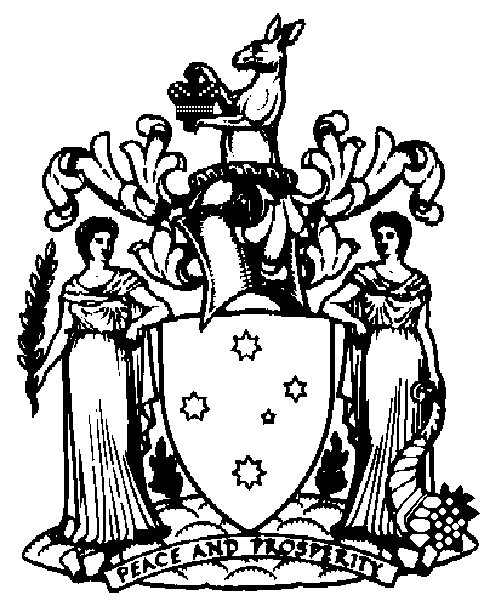 